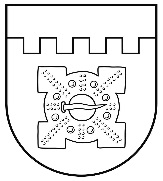 LATVIJAS REPUBLIKADOBELES NOVADA DOMEBrīvības iela 17, Dobele, Dobeles novads, LV-3701Tālr. 63707269, 63700137, 63720940, e-pasts dome@dobele.lvDOMES SĒDES PROTOKOLSDobelē2022. gada 24. novembrī								                                                         Nr. 19Sēde sasaukta plkst.14:00Sēdi atklāj plkst.14:03Sēdes audioieraksts publicēts Dobeles novada pašvaldības mājaslapā: http://www.dobele.lv/lv/content/domes-sedesSēdi vada -  novada domes priekšsēdētājs Ivars Gorskis. Piedalās deputāti: Ģirts Ante, Kristīne Briede, Sarmīte Dude, Edgars Gaigalis, Māris Feldmanis, Gints Kaminskis, Linda Karloviča, Edgars Laimiņš, Sintija Liekniņa, Ainārs Meiers, Sanita Olševska, Dace Reinika, Viesturs Reinfelds, Guntis Safranovičs, Andrejs Spridzāns, Ivars Stanga.Nepiedalās deputāti:Andris Podvinskis slimības dēļ, Indra Špela darba pienākumu dēļ.Sēdē piedalās pašvaldības administrācijas, iestāžu darbinieki un citi:pieslēgumā ZOOM platformā: izpilddirektors Agris Vilks, Finanšu un grāmatvedības nodaļas vadītāja Jolanta Kalniņa un  vietniece Ilze Ozoliņa, Nekustamo īpašumu nodaļas vadītājs Kaspars Ļaksa, vietniece Austra Apsīte, speciālists Gints Memmēns, Izglītības pārvaldes vadītāja Aija Didrihsone, Juridiskās nodaļas vadītāja Aiva Pole-Grinšpone un juristi Anita Veltensone, Aivars Mičuls, Evita Evardsone, Kultūras pārvaldes vadītāja Nadežda Čerpaka, Attīstības un plānošanas nodaļas projektu vadītāji Taiga Gribuste, Zane Peļņa, Kristīne Ūdre, teritorijas plānotāja Sandra Lasmane, Administratīvās nodaļas vadītāja Baiba Opmane, Bāriņtiesas priekšsēdētāja Inga Vikštrema, domes komiteju sekretāre Rita Bērtule, Komunālās nodaļas vadītāja Elvija Namsone,  Dobeles pagasta pārvaldes vadītāja Dace Škorņika, Bikstu pagasta pārvaldes vadītāja Irēna Dabra, Dzimtsarakstu nodaļas vadītāja Inese Strautmane, Pašvaldības policijas priekšnieka vietnieks Andis Lukša, sociālās aprūpes centra ‘’Tērvete’’ direktore Signe Vintere, uzņēmējdarbības konsultante Monta Mantrova u.c.Informācijas tehnoloģiju nodaļas vadītājs: Gints Dzenis.Protokolē - domes sēžu sekretāre Santa Eberte.Notiek reģistrēšanās balsošanas sistēmā.Domes priekšsēdētājs Ivars Gorskis informē, ka balsošanas sistēmā reģistrējušies 16 deputāti.Deputāte Dace Reinika ir informējusi par kavēšanos.Nepiedalās deputāti Andris Podvinskis, Indra Špela.Ivars Gorskis informē, ka Dobeles novada pašvaldībā ir ieradies vizītē Ukrainas pilsētas Shidnicas mērs Ivans Piliaks ar delegāciju, lai pārrunātu mūsu iespējas sniegt atbalstu Shidnicas pilsētai.Andrejs Spridzāns lūdz klātesošos ar klusuma brīdi pieminēt karā kritušos Ukrainas karavīrus un iedzīvotājus.Svinīgā gaisotnē tiek pāratjaunots sadarbības līgums starp abām pilsētām.Tiek dots vārds Shidnicas pilsētas mēram Ivanam Piliakam, kurš savā runā izsaka pateicību par atbalstu cīņā pret karu un pasniedz Ivaram Gorskim goda rakstu.Izsakās Gints Kaminskis, Andrejs Spridzāns.Ivars Gorskis informē par atbalsta sniegšanu Ukrainai, pasūtot un nosūtot elektroģeneratorus.Plkst.14:12 ierodas deputāte Dace Reinika.Notiek reģistrēšanās balsošanas sistēmā, reģistrējušies 17 deputāti.Ivars Gorskis izsaka priekšlikumu par izsludināto sēdes darba kārtību.Ierosina iekļaut dienas kārtībā 6 papildu jautājumus:papildu lēmumprojektu Nr.43 “Par valsts nekustamā īpašuma Raiņa iela 2-6, Aucē, Dobeles novadā, pārņemšanu īpašumā bez atlīdzības’’;papildu lēmumprojektu Nr.44 ’’Par grozījumu Dobeles novada domes 2022. gada 29. septembra lēmumā Nr. 441/17 ”Par Dobeles novada infrastruktūras objektu bezmaksas izmantošanas limitiem”’’;papildu lēmumprojektu Nr.45 ’’Par Dobeles novada pašvaldības saistošo noteikumu Nr.38 ’’Par reklāmas, izkārtņu un citu informatīvo materiālu izvietošanas kārtību Dobeles novadā” apstiprināšanu galīgajā redakcijā’’;papildu lēmumprojektu Nr.46 ’’ Par Vides aizsardzības un reģionālās attīstības ministrijas 2022. gada 11. novembra atzinuma Nr. 1-18/7803 „Par Dobeles novada pašvaldības 2022. gada 29. septembra saistošajiem noteikumiem Nr.33 ’’Par sadzīves atkritumu apsaimniekošanu Dobeles novada administratīvajā teritorijā”” izvērtēšanu un Dobeles novada pašvaldības 2022. gada 29. septembra saistošo noteikumu Nr.33 ’’Par sadzīves atkritumu apsaimniekošanu Dobeles novada administratīvajā teritorijā” apstiprināšanu galīgajā redakcijā’’;papildu lēmumprojektu Nr.47 ’’Par nekustamo īpašumu maiņu’’;papildu lēmumprojektu Nr.48 ’’Par grozījumu Dobeles novada domes 2022. gada 27. oktobra  lēmumā Nr. 544/19 “Par Dobeles novada pašvaldības mantas ieguldīšanu  SIA "Dobeles enerģija" pamatkapitālā”’’.Deputāti vienojoties atbalsta papildu jautājumu iekļaušanu darba kārtībā. Domes priekšsēdētājs Ivars Gorskis aicina pāriet pie darba kārtības jautājumu izskatīšanas. Darba kārtība:1.§Par kustamas mantas nodošanu īpašumā bez atlīdzības valstij(A.Pole-Grinšpone)Jautājums izskatīts Finanšu un budžeta komitejā 2022. gada 16. novembrī.Deputātiem jautājumu un iebildumu nav.Balsojums par lēmuma projektu.Atklāti balsojot: PAR – 17 (Ģirts Ante, Kristīne Briede, Sarmīte Dude, Māris Feldmanis, Edgars Gaigalis, Ivars Gorskis, Gints Kaminskis, Linda Karloviča, Edgars Laimiņš, Sintija Liekniņa, Ainārs Meiers, Sanita Olševska, Dace Reinika, Viesturs Reinfelds, Guntis Safranovičs, Andrejs Spridzāns, Ivars Stanga), PRET – nav, ATTURAS – nav, NEBALSO – nav,  Dobeles novada dome NOLEMJ:Pieņemt lēmumu Nr.548/20 ’’Par kustamas mantas nodošanu īpašumā bez atlīdzības valstij’’.Lēmums pievienots protokolam.2.§Par telpu nodošanu bezatlīdzības lietošanā Iekšlietu ministrijas Informācijas centram( A.Pole-Grinšpone)Jautājums izskatīts Finanšu un budžeta komitejā 2022. gada 16. novembrī.Deputātiem jautājumu un iebildumu nav.Balsojums par lēmuma projektu.Atklāti balsojot: PAR – 17 (Ģirts Ante, Kristīne Briede, Sarmīte Dude, Māris Feldmanis, Edgars Gaigalis, Ivars Gorskis, Gints Kaminskis, Linda Karloviča, Edgars Laimiņš, Sintija Liekniņa, Ainārs Meiers, Sanita Olševska, Dace Reinika, Viesturs Reinfelds, Guntis Safranovičs, Andrejs Spridzāns, Ivars Stanga), PRET – nav, ATTURAS – nav, NEBALSO – nav,  Dobeles novada dome NOLEMJ:Pieņemt lēmumu Nr.549/20 ’’Par telpu nodošanu bezatlīdzības lietošanā Iekšlietu ministrijas Informācijas centram’’.Lēmums pievienots protokolam.3.§Par grozījumiem Dobeles novada domes 2021. gada 28. janvāra lēmumā Nr.20/1 ’’Par sadarbības līguma slēgšanu ar biedrību ’’Dobeles bērni’’( A.Pole-Grinšpone)Jautājums izskatīts Finanšu un budžeta komitejā 2022. gada 16. novembrī.Deputātiem jautājumu un iebildumu nav.Balsojums par lēmuma projektu.Atklāti balsojot: PAR – 17 (Ģirts Ante, Kristīne Briede, Sarmīte Dude, Māris Feldmanis, Edgars Gaigalis, Ivars Gorskis, Gints Kaminskis, Linda Karloviča, Edgars Laimiņš, Sintija Liekniņa, Ainārs Meiers, Sanita Olševska, Dace Reinika, Viesturs Reinfelds, Guntis Safranovičs, Andrejs Spridzāns, Ivars Stanga), PRET – nav, ATTURAS – nav, NEBALSO – nav,  Dobeles novada dome NOLEMJ:Pieņemt lēmumu Nr.550/20 ’’Par grozījumiem Dobeles novada domes 2021. gada 28. janvāra lēmumā Nr.20/1 ’’Par sadarbības līguma slēgšanu ar biedrību ’’Dobeles bērni’’.Lēmums pievienots protokolam.4.§Par nolikuma ’’Grozījumi nolikumā ’’Dobeles novada bāriņtiesas nolikums”” apstiprināšanu(A.Veltensone)Jautājums izskatīts Sociālo un veselības jautājumu komitejā  2022. gada 16. novembrī.Deputātiem jautājumu un iebildumu nav.Balsojums par lēmuma projektu.Atklāti balsojot: PAR – 17 (Ģirts Ante, Kristīne Briede, Sarmīte Dude, Māris Feldmanis, Edgars Gaigalis, Ivars Gorskis, Gints Kaminskis, Linda Karloviča, Edgars Laimiņš, Sintija Liekniņa, Ainārs Meiers, Sanita Olševska, Dace Reinika, Viesturs Reinfelds, Guntis Safranovičs, Andrejs Spridzāns, Ivars Stanga), PRET – nav, ATTURAS – nav, NEBALSO – nav,  Dobeles novada dome NOLEMJ:Pieņemt lēmumu Nr.551/20 ’’Par nolikuma ’’Grozījumi nolikumā ’’Dobeles novada bāriņtiesas nolikums”” apstiprināšanu’’.Lēmums pievienots protokolam.5.§Par finansējuma piešķiršanu Dobeles novada sportistiem(A.Veltensone)Jautājums izskatīts Finanšu un budžeta komitejā 2022. gada 16. novembrī.Deputātiem jautājumu un iebildumu nav.Balsojums par lēmuma projektu.Atklāti balsojot: PAR – 17 (Ģirts Ante, Kristīne Briede, Sarmīte Dude, Māris Feldmanis, Edgars Gaigalis, Ivars Gorskis, Gints Kaminskis, Linda Karloviča, Edgars Laimiņš, Sintija Liekniņa, Ainārs Meiers, Sanita Olševska, Dace Reinika, Viesturs Reinfelds, Guntis Safranovičs, Andrejs Spridzāns, Ivars Stanga), PRET – nav, ATTURAS – nav, NEBALSO – nav,  Dobeles novada dome NOLEMJ:Pieņemt lēmumu Nr.552/20 ’’Par finansējuma piešķiršanu Dobeles novada sportistiem’’.Lēmums pievienots protokolam.6.§Par Dobeles novada domes saistošo noteikumu Nr.41 ’’Grozījumi Dobeles novada domes 2021. gada 19. jūlija saistošajos noteikumos Nr.1 ’’Dobeles novada pašvaldības nolikums’’ apstiprināšanu( A.Veltensone)Jautājums izskatīts Finanšu un budžeta komitejā 2022. gada 16. novembrī.Kristīne Briede lūdz paskaidrot 8.punktu.Skaidro Anita Veltensone.Izsakās Viesturs Reinfelds, Gints Kaminskis, Dace Reinika, Ivars Gorskis.Viesturs Reinfelds izsaka priekšlikumu svītrot lēmumprojekta 8. punktu.Ivars Gorskis aicina deputātus balsot par Viestura Reinfelda izteikto priekšlikumu.Atklāti balsojot: PAR- 5 (Kristīne Briede, Ainārs Meiers, Viesturs Reinfelds, Edgars Gaigalis, Māris Feldmanis), PRET – 11 (Ģirts Ante, Sarmīte Dude, Ivars Gorskis, Gints Kaminskis, Linda Karloviča, Edgars Laimiņš, Sintija Liekniņa, Sanita Olševska, Dace Reinika, Guntis Safranovičs, Andrejs Spridzāns), ATTURAS – 1 (Ivars Stanga), deputāti nolemj neatbalstīt Viestura Reinfelda izteikto priekšlikumu.Viesturs Reinfelds lūdz paskaidrot lēmumprojekta 6. punktu.Skaidro Ivars Gorskis.Balsojums par lēmuma projektu.Atklāti balsojot: PAR – 12 (Ģirts Ante, Sarmīte Dude, Ivars Gorskis, Gints Kaminskis, Linda Karloviča, Edgars Laimiņš, Sintija Liekniņa, Sanita Olševska, Dace Reinika, Guntis Safranovičs, Andrejs Spridzāns, Ivars Stanga), PRET – 3 (Kristīne Briede, Māris Feldmanis, Viesturs Reinfelds), ATTURAS – 2 (Ainārs Meiers, Edgars Gaigalis), NEBALSO – nav,  Dobeles novada dome NOLEMJ:Pieņemt lēmumu Nr.553/20 ’’Par Dobeles novada domes saistošo noteikumu Nr.41 ’’Grozījumi Dobeles novada domes 2021. gada 19. jūlija saistošajos noteikumos Nr.1 ’’Dobeles novada pašvaldības nolikums’’ apstiprināšanu’’.Lēmums pievienots protokolam.7.§Par daudzdzīvokļu dzīvojamās mājas pārvaldīšanas tiesību nodošanu( A.Veltensone)Jautājums izskatīts Tautsaimniecības un attīstības komitejā 2022. gada 16. novembrī.Jautā Ainārs Meiers.Atbild Anita Veltensone, Ivars Gorskis.Balsojums par lēmuma projektu.Atklāti balsojot PAR – 17 (Ģirts Ante, Kristīne Briede, Sarmīte Dude, Māris Feldmanis, Edgars Gaigalis, Ivars Gorskis, Gints Kaminskis, Linda Karloviča, Edgars Laimiņš, Sintija Liekniņa, Ainārs Meiers, Sanita Olševska, Dace Reinika, Viesturs Reinfelds, Guntis Safranovičs, Andrejs Spridzāns, Ivars Stanga), PRET – nav, ATTURAS – nav, NEBALSO – nav, Dobeles novada dome NOLEMJ:Pieņemt lēmumu Nr.554/20 ’’Par daudzdzīvokļu dzīvojamās mājas pārvaldīšanas tiesību nodošanu’’.Lēmums pievienots protokolam.8.§Par debitoru bezcerīgo parādu norakstīšanu un pārmaksu atzīšanu ieņēmumos( J.Kalniņa)Jautājums izskatīts Finanšu un budžeta komitejā 2022. gada 16. novembrī.Jautā Viesturs Reinfelds.Atbild Jolanta Kalniņa.Balsojums par lēmuma projektu.Atklāti balsojot: PAR – 17 (Ģirts Ante, Kristīne Briede, Sarmīte Dude, Māris Feldmanis, Edgars Gaigalis, Ivars Gorskis, Gints Kaminskis, Linda Karloviča, Edgars Laimiņš, Sintija Liekniņa, Ainārs Meiers, Sanita Olševska, Dace Reinika, Viesturs Reinfelds, Guntis Safranovičs, Andrejs Spridzāns, Ivars Stanga), PRET – nav, ATTURAS – nav, NEBALSO – nav, Dobeles novada dome NOLEMJ:Pieņemt lēmumu Nr.555/20 ’’Par debitoru bezcerīgo parādu norakstīšanu un pārmaksu atzīšanu ieņēmumos’’.Lēmums pievienots protokolam.9.§Par nolikuma ’’Grozījumi nolikumā ’’Dobeles novada Kultūras pārvaldes nolikums”” apstiprināšanu( N.Čerpaka)Jautājums izskatīts Izglītības, kultūras un sporta komitejā 2022. gada 16. novembrī.Skaidro Guntis Safranovičs.Jautā Viesturs Reinfelds.Atbild Guntis Safranovičs.Balsojums par lēmuma projektu.Atklāti balsojot: PAR – 17 (Ģirts Ante, Kristīne Briede, Sarmīte Dude, Māris Feldmanis, Edgars Gaigalis, Ivars Gorskis, Gints Kaminskis, Linda Karloviča, Edgars Laimiņš, Sintija Liekniņa, Ainārs Meiers, Sanita Olševska, Dace Reinika, Viesturs Reinfelds, Guntis Safranovičs, Andrejs Spridzāns, Ivars Stanga), PRET – nav, ATTURAS – nav, NEBALSO – nav, Dobeles novada dome NOLEMJ:Pieņemt lēmumu Nr.556/20 ’’Par nolikuma ’’Grozījumi nolikumā ’’Dobeles novada Kultūras pārvaldes nolikums”” apstiprināšanu’’.Lēmums pievienots protokolam.10.§Par nolikuma ’’Grozījumi nolikumā ’’Dobeles Pieaugušo izglītības un uzņēmējdarbības atbalsta centra nolikums”” apstiprināšanu( M.Mantrova)Jautājums izskatīts Izglītības, kultūras un sporta komitejā 2022. gada 16. novembrī.Deputātiem jautājumu un iebildumu nav.Balsojums par lēmuma projektu.Atklāti balsojot: PAR – 17 (Ģirts Ante, Kristīne Briede, Sarmīte Dude, Māris Feldmanis, Edgars Gaigalis, Ivars Gorskis, Gints Kaminskis, Linda Karloviča, Edgars Laimiņš, Sintija Liekniņa, Ainārs Meiers, Sanita Olševska, Dace Reinika, Viesturs Reinfelds, Guntis Safranovičs, Andrejs Spridzāns, Ivars Stanga), PRET – nav, ATTURAS – nav, NEBALSO – nav,  Dobeles novada dome NOLEMJ:Pieņemt lēmumu Nr.557/20 ’’Par nolikuma ’’Grozījumi nolikumā ’’Dobeles Pieaugušo izglītības un uzņēmējdarbības atbalsta centra nolikums”” apstiprināšanu’’.Lēmums pievienots protokolam.11.§Par Bērzupes speciālās pamatskolas direktora Sergeja Karžaņeca atbrīvošanu no amata ( A.Didrihsone)Jautājums izskatīts Izglītības, kultūras un sporta komitejā 2022. gada 16. novembrī.Deputātiem jautājumu un iebildumu nav.Balsojums par lēmuma projektu.Atklāti balsojot: PAR – 17 (Ģirts Ante, Kristīne Briede, Sarmīte Dude, Māris Feldmanis, Edgars Gaigalis, Ivars Gorskis, Gints Kaminskis, Linda Karloviča, Edgars Laimiņš, Sintija Liekniņa, Ainārs Meiers, Sanita Olševska, Dace Reinika, Viesturs Reinfelds, Guntis Safranovičs, Andrejs Spridzāns, Ivars Stanga), PRET – nav, ATTURAS – nav, NEBALSO – nav,  Dobeles novada dome NOLEMJ:Pieņemt lēmumu Nr.558/20 ’’Par Bērzupes speciālās pamatskolas direktora Sergeja Karžaņeca atbrīvošanu no amata’’.Lēmums pievienots protokolam.12.§Par Bērzupes speciālās pamatskolas direktora amata konkursa nolikuma apstiprināšanu(A.Didrihsone)Jautājums izskatīts Izglītības, kultūras un sporta komitejā 2022. gada 16. novembrī.Deputātiem jautājumu un iebildumu nav.Balsojums par lēmuma projektu.Atklāti balsojot: PAR – 17 (Ģirts Ante, Kristīne Briede, Sarmīte Dude, Māris Feldmanis, Edgars Gaigalis, Ivars Gorskis, Gints Kaminskis, Linda Karloviča, Edgars Laimiņš, Sintija Liekniņa, Ainārs Meiers, Sanita Olševska, Dace Reinika, Viesturs Reinfelds, Guntis Safranovičs, Andrejs Spridzāns, Ivars Stanga), PRET – nav, ATTURAS – nav, NEBALSO – nav,  Dobeles novada dome NOLEMJ:Pieņemt lēmumu Nr.559/20 ’’Par Bērzupes speciālās pamatskolas direktora amata konkursa nolikuma apstiprināšanu’’.Lēmums pievienots protokolam.13.§Par Dobeles novada pašvaldības saistošo noteikumu Nr.42 ’’Par Dobeles novada simboliku’’ apstiprināšanu(A.Mičuls)Jautājums izskatīts Tautsaimniecības un attīstības komitejā 2022. gada 16. novembrī.Deputātiem jautājumu un iebildumu nav.Balsojums par lēmuma projektu.Atklāti balsojot: PAR – 17 (Ģirts Ante, Kristīne Briede, Sarmīte Dude, Māris Feldmanis, Edgars Gaigalis, Ivars Gorskis, Gints Kaminskis, Linda Karloviča, Edgars Laimiņš, Sintija Liekniņa, Ainārs Meiers, Sanita Olševska, Dace Reinika, Viesturs Reinfelds, Guntis Safranovičs, Andrejs Spridzāns, Ivars Stanga), PRET – nav, ATTURAS – nav, NEBALSO – nav,  Dobeles novada dome NOLEMJ:Pieņemt lēmumu Nr.560/20 ’’Par Dobeles novada pašvaldības saistošo noteikumu Nr.42 ’’Par Dobeles novada simboliku’’ apstiprināšanu’’.Lēmums pievienots protokolam.Deputāte Sarmīte Dude aiziet plkst.14:50.Notiek deputātu pārreģistrēšanas balsošanas sistēmā.Turpmāk sēdē nepiedalās deputāte Sarmīte Dude.14.§Par saistošo noteikumu Nr.43 ’’Grozījumi Dobeles novada domes 2022. gada 27. janvāra saistošajos noteikumos Nr.5 ’’Par līdzfinansējumu daudzdzīvokļu dzīvojamām mājām piesaistīto zemes gabalu labiekārtošanai’’ apstiprināšanu( E.Namsone)Jautājums izskatīts Tautsaimniecības un attīstības komitejā 2022. gada 16. novembrī.Deputātiem jautājumu un iebildumu nav.Balsojums par lēmuma projektu.Atklāti balsojot: PAR – 16 (Ģirts Ante, Kristīne Briede, Māris Feldmanis, Edgars Gaigalis, Ivars Gorskis, Gints Kaminskis, Linda Karloviča, Edgars Laimiņš, Sintija Liekniņa, Ainārs Meiers, Sanita Olševska, Dace Reinika, Viesturs Reinfelds, Guntis Safranovičs, Andrejs Spridzāns, Ivars Stanga), PRET – nav, ATTURAS – nav, NEBALSO – nav,  Dobeles novada dome NOLEMJ:Pieņemt lēmumu Nr.561/20 ’’Par saistošo noteikumu Nr.43 ’’Grozījumi Dobeles novada domes 2022. gada 27. janvāra saistošajos noteikumos Nr.5 ’’Par līdzfinansējumu daudzdzīvokļu dzīvojamām mājām piesaistīto zemes gabalu labiekārtošanai’’ apstiprināšanu’’.Lēmums pievienots protokolam.15.§Par saistošo noteikumu Nr.44 ’’Dobeles novada pašvaldības līdzfinansējuma piešķiršanas kārtība dzīvojamo māju un dzīvojamo māju jaunbūvju pieslēgšanai centralizētajai ūdensapgādes un kanalizācijas sistēmai’’ apstiprināšanu( E.Namsone)Jautājums izskatīts Tautsaimniecības un attīstības komitejā 2022. gada 16. novembrī.Jautā Andrejs Spridzāns.Atbild Elvija Namsone.Dace Reinika veic tehnisku precizējumu VI. sadaļā.Balsojums par lēmuma projektu.Atklāti balsojot: PAR – 13 (Ģirts Ante, Kristīne Briede, Māris Feldmanis, Ivars Gorskis, Gints Kaminskis, Linda Karloviča, Edgars Laimiņš, Sintija Liekniņa, Ainārs Meiers, Sanita Olševska, Dace Reinika, Viesturs Reinfelds, Guntis Safranovičs, Ivars Stanga), PRET–1 (Andrejs Spridzāns),  ATTURAS – 2 (Edgars Gaigalis, Ivars Stanga), NEBALSO – nav,  Dobeles novada dome NOLEMJ:Pieņemt lēmumu Nr.562/20 ’’Par saistošo noteikumu Nr.44 ’’Dobeles novada pašvaldības līdzfinansējuma piešķiršanas kārtība dzīvojamo māju un dzīvojamo māju jaunbūvju pieslēgšanai centralizētajai ūdensapgādes un kanalizācijas sistēmai’’ apstiprināšanu’’.Lēmums pievienots protokolam.16.§Par nekustamā īpašuma pieņemšanu dāvinājumā( E.Namsone)Jautājums izskatīts Finanšu un budžeta komitejā 2022. gada 16. novembrī.Jautā Ainārs Meiers.Atbild Elvija Namsone, Ivars Gorskis.Izsakās Dace Reinika, Gints Kaminskis, Edgars Gaigalis.Jautā Ainārs Meiers, Andrejs Spridzāns, Viesturs Reinfelds, Edgars Gaigalis.Atbild Ivars Gorskis.Balsojums par lēmuma projektu.Atklāti balsojot: PAR – 11 (Ģirts Ante, Edgars Gaigalis, Ivars Gorskis, Gints Kaminskis, Linda Karloviča, Edgars Laimiņš, Sintija Liekniņa, Sanita Olševska, Dace Reinika, Guntis Safranovičs, Ivars Stanga), PRET – 2 (Ainārs Meiers, Māris Feldmanis), ATTURAS – 3 (Kristīne Briede, Viesturs Reinfelds, Andrejs Spridzāns), NEBALSO – nav, Dobeles novada dome NOLEMJ:Pieņemt lēmumu Nr.563/20 ’’Par nekustamā īpašuma pieņemšanu dāvinājumā’’.Lēmums pievienots protokolam.17.§Par atļauju lauksaimniecības zemes ierīkošanai mežā nekustamā īpašuma “Jaunzemji” (kadastra Nr.46500010176) zemes vienībā ar kadastra apzīmējumu 46500010459, Bēnes pagastā, Dobeles novadā( S.Lasmane)Jautājums izskatīts Tautsaimniecības un attīstības komitejā 2022. gada 16. novembrī.Jautā Dace Reinika.Atbild Sandra Lasmane, papildina Ivars Gorskis.Izsakās Viesturs Reinfelds, Edgars Laimiņš.Skaidro Sandra Lasmane, Ivars Gorskis.Balsojums par lēmuma projektu.Atklāti balsojot: PAR – 16 (Ģirts Ante, Kristīne Briede, Māris Feldmanis, Edgars Gaigalis, Ivars Gorskis, Gints Kaminskis, Linda Karloviča, Edgars Laimiņš, Sintija Liekniņa, Ainārs Meiers, Sanita Olševska, Dace Reinika, Viesturs Reinfelds, Guntis Safranovičs, Andrejs Spridzāns, Ivars Stanga), PRET – nav, ATTURAS – nav, NEBALSO – nav, Dobeles novada dome NOLEMJ:Pieņemt lēmumu Nr.564/20 ’’Par atļauju lauksaimniecības zemes ierīkošanai mežā nekustamā īpašuma “Jaunzemji” (kadastra Nr.46500010176) zemes vienībā ar kadastra apzīmējumu 46500010459, Bēnes pagastā, Dobeles novadā’’.Lēmums pievienots protokolam.18.§Par līdzfinansējuma piešķiršanu projekta "Penkules pagasta Vidējās paaudzes deju kolektīva "Sadancis" Penkules tautas tērpa iegāde" realizācijai( Z.Peļņa)Jautājums izskatīts Finanšu un budžeta komitejā 2022. gada 16. novembrī.Deputātiem jautājumu un iebildumu nav.Balsojums par lēmuma projektu.Atklāti balsojot: PAR – 16 (Ģirts Ante, Kristīne Briede, Māris Feldmanis, Edgars Gaigalis, Ivars Gorskis, Gints Kaminskis, Linda Karloviča, Edgars Laimiņš, Sintija Liekniņa, Ainārs Meiers, Sanita Olševska, Dace Reinika, Viesturs Reinfelds, Guntis Safranovičs, Andrejs Spridzāns, Ivars Stanga), PRET – nav, ATTURAS – nav, NEBALSO – nav,  Dobeles novada dome NOLEMJ:Pieņemt lēmumu Nr.565/20 ’’Par līdzfinansējuma piešķiršanu projekta "Penkules pagasta Vidējās paaudzes deju kolektīva "Sadancis" Penkules tautas tērpa iegāde" realizācijai’’.Lēmums pievienots protokolam.19.§Par līdzfinansējuma piešķiršanu projekta "Šūšana no A līdz Z" realizācijai( Z.Peļņa)Jautājums izskatīts Finanšu un budžeta komitejā 2022. gada 16. novembrī.Deputātiem jautājumu un iebildumu nav.Balsojums par lēmuma projektu.Atklāti balsojot: PAR – 16 (Ģirts Ante, Kristīne Briede, Māris Feldmanis, Edgars Gaigalis, Ivars Gorskis, Gints Kaminskis, Linda Karloviča, Edgars Laimiņš, Sintija Liekniņa, Ainārs Meiers, Sanita Olševska, Dace Reinika, Viesturs Reinfelds, Guntis Safranovičs, Andrejs Spridzāns, Ivars Stanga), PRET – nav, ATTURAS – nav, NEBALSO – nav,  Dobeles novada dome NOLEMJ:Pieņemt lēmumu Nr.566/20 ’’Par līdzfinansējuma piešķiršanu projekta "Šūšana no A līdz Z" realizācijai’’.Lēmums pievienots protokolam.20.§Par līdzfinansējuma piešķiršanu projekta "Ieklausies ziedā" realizācijai( Z.Peļņa)Jautājums izskatīts Finanšu un budžeta komitejā 2022. gada 16. novembrī.Deputātiem jautājumu un iebildumu nav.Balsojums par lēmuma projektu.Atklāti balsojot: PAR – 16 (Ģirts Ante, Kristīne Briede, Māris Feldmanis, Edgars Gaigalis, Ivars Gorskis, Gints Kaminskis, Linda Karloviča, Edgars Laimiņš, Sintija Liekniņa, Ainārs Meiers, Sanita Olševska, Dace Reinika, Viesturs Reinfelds, Guntis Safranovičs, Andrejs Spridzāns, Ivars Stanga), PRET – nav, ATTURAS – nav, NEBALSO – nav,  Dobeles novada dome NOLEMJ:Pieņemt lēmumu Nr.567/20 ’’Par līdzfinansējuma piešķiršanu projekta "Ieklausies ziedā"realizācijai’’.Lēmums pievienots protokolam.21.§Par SAC “Tērvete” maksas pakalpojumu apmēra apstiprināšanu( S.Vintere)Jautājums izskatīts Finanšu un budžeta komitejā 2022. gada 16. novembrī.Jautā Kristīne Briede.Atbild Signe Vintere.Balsojums par lēmuma projektu.Atklāti balsojot: PAR – 16 (Ģirts Ante, Kristīne Briede, Māris Feldmanis, Edgars Gaigalis, Ivars Gorskis, Gints Kaminskis, Linda Karloviča, Edgars Laimiņš, Sintija Liekniņa, Ainārs Meiers, Sanita Olševska, Dace Reinika, Viesturs Reinfelds, Guntis Safranovičs, Andrejs Spridzāns, Ivars Stanga), PRET – nav, ATTURAS – nav, NEBALSO – nav,  Dobeles novada dome NOLEMJ:Pieņemt lēmumu Nr.568/20 ’’Par SAC “Tērvete” maksas pakalpojumu apmēra apstiprināšanu’’.Lēmums pievienots protokolam.22.§Par sociālā dzīvokļa statusa atcelšanu dzīvokļiem( K.Ļaksa)Jautājums izskatīts Tautsaimniecības un attīstības komitejā 2022. gada 16. novembrī.Deputātiem jautājumu un iebildumu nav.Balsojums par lēmuma projektu.Atklāti balsojot: PAR – 16 (Ģirts Ante, Kristīne Briede, Māris Feldmanis, Edgars Gaigalis, Ivars Gorskis, Gints Kaminskis, Linda Karloviča, Edgars Laimiņš, Sintija Liekniņa, Ainārs Meiers, Sanita Olševska, Dace Reinika, Viesturs Reinfelds, Guntis Safranovičs, Andrejs Spridzāns, Ivars Stanga), PRET – nav, ATTURAS – nav, NEBALSO – nav,  Dobeles novada dome NOLEMJ:Pieņemt lēmumu Nr.569/20 ’’Par sociālā dzīvokļa statusa atcelšanu dzīvokļiem’’.Lēmums pievienots protokolam.23.§Par nekustamā īpašuma – dzīvokļa Nr.11 Muldavas ielā 1, Dobelē, Dobeles novadā, atsavināšanu( K.Ļaksa)Jautājums izskatīts Finanšu un budžeta komitejā 2022. gada 16. novembrī.Deputātiem jautājumu un iebildumu nav.Balsojums par lēmuma projektu.Atklāti balsojot: PAR – 16 (Ģirts Ante, Kristīne Briede, Māris Feldmanis, Edgars Gaigalis, Ivars Gorskis, Gints Kaminskis, Linda Karloviča, Edgars Laimiņš, Sintija Liekniņa, Ainārs Meiers, Sanita Olševska, Dace Reinika, Viesturs Reinfelds, Guntis Safranovičs, Andrejs Spridzāns, Ivars Stanga), PRET – nav, ATTURAS – nav, NEBALSO – nav,  Dobeles novada dome NOLEMJ:Pieņemt lēmumu Nr.570/20 ’’Par nekustamā īpašuma – dzīvokļa Nr.11 Muldavas ielā 1, Dobelē, Dobeles novadā, atsavināšanu’’.Lēmums pievienots protokolam.24.§Par pašvaldības nekustamā īpašuma – dzīvokļa Nr.4 Īles ielā 17Bēnē, Bēnes pagastā, Dobeles novadā, atsavināšanu( K.Ļaksa)Jautājums izskatīts Finanšu un budžeta komitejā 2022. gada 16. novembrī.Deputātiem jautājumu un iebildumu nav.Balsojums par lēmuma projektu.Atklāti balsojot: PAR – 16 (Ģirts Ante, Kristīne Briede, Māris Feldmanis, Edgars Gaigalis, Ivars Gorskis, Gints Kaminskis, Linda Karloviča, Edgars Laimiņš, Sintija Liekniņa, Ainārs Meiers, Sanita Olševska, Dace Reinika, Viesturs Reinfelds, Guntis Safranovičs, Andrejs Spridzāns, Ivars Stanga), PRET – nav, ATTURAS – nav, NEBALSO – nav,  Dobeles novada dome NOLEMJ:Pieņemt lēmumu Nr.571/20 ’’Par pašvaldības nekustamā īpašuma – dzīvokļa Nr.4 Īles ielā 17 Bēnē, Bēnes pagastā, Dobeles novadā, atsavināšanu’’.Lēmums pievienots protokolam.25.§Par pašvaldības nekustamā īpašuma – dzīvokļa Nr.2 Skolas ielā 9AAucē, Dobeles novadā, atsavināšanu( K.Ļaksa)Jautājums izskatīts Finanšu un budžeta komitejā 2022. gada 16. novembrī.Deputātiem jautājumu un iebildumu nav.Balsojums par lēmuma projektu.Atklāti balsojot: PAR – 16 (Ģirts Ante, Kristīne Briede, Māris Feldmanis, Edgars Gaigalis, Ivars Gorskis, Gints Kaminskis, Linda Karloviča, Edgars Laimiņš, Sintija Liekniņa, Ainārs Meiers, Sanita Olševska, Dace Reinika, Viesturs Reinfelds, Guntis Safranovičs, Andrejs Spridzāns, Ivars Stanga), PRET – nav, ATTURAS – nav, NEBALSO – nav,  Dobeles novada dome NOLEMJ:Pieņemt lēmumu Nr.572/20 ’’Par pašvaldības nekustamā īpašuma – dzīvokļa Nr.2 Skolas ielā 9A Aucē, Dobeles novadā, atsavināšanu’’.Lēmums pievienots protokolam.26.§Par nekustamā īpašuma – dzīvokļa Nr.3 “Kliģi”, Naudītes pagastā, Dobeles novadā, atsavināšanu izsolē( K.Ļaksa)Jautājums izskatīts Finanšu un budžeta komitejā 2022. gada 16. novembrī.Deputātiem jautājumu un iebildumu nav.Balsojums par lēmuma projektu.Atklāti balsojot: PAR – 16 (Ģirts Ante, Kristīne Briede, Māris Feldmanis, Edgars Gaigalis, Ivars Gorskis, Gints Kaminskis, Linda Karloviča, Edgars Laimiņš, Sintija Liekniņa, Ainārs Meiers, Sanita Olševska, Dace Reinika, Viesturs Reinfelds, Guntis Safranovičs, Andrejs Spridzāns, Ivars Stanga), PRET – nav, ATTURAS – nav, NEBALSO – nav,  Dobeles novada dome NOLEMJ:Pieņemt lēmumu Nr.573/20 ’’Par nekustamā īpašuma – dzīvokļa Nr.3 “Kliģi”, Naudītes pagastā, Dobeles novadā, atsavināšanu izsolē’’.Lēmums pievienots protokolam.27.§Par pašvaldības nekustamā īpašuma – dzīvokļa Nr.14 “Dzelmes” Lielaucē, Lielauces pagastā,  Dobeles novadā, atsavināšanu izsolē( K.Ļaksa)Jautājums izskatīts Finanšu un budžeta komitejā 2022. gada 16. novembrī.Deputātiem jautājumu un iebildumu nav.Balsojums par lēmuma projektu.Atklāti balsojot: PAR – 16 (Ģirts Ante, Kristīne Briede, Māris Feldmanis, Edgars Gaigalis, Ivars Gorskis, Gints Kaminskis, Linda Karloviča, Edgars Laimiņš, Sintija Liekniņa, Ainārs Meiers, Sanita Olševska, Dace Reinika, Viesturs Reinfelds, Guntis Safranovičs, Andrejs Spridzāns, Ivars Stanga), PRET – nav, ATTURAS – nav, NEBALSO – nav,  Dobeles novada dome NOLEMJ:Pieņemt lēmumu Nr.574/20 Par pašvaldības nekustamā īpašuma – dzīvokļa Nr.14 “Dzelmes” Lielaucē, Lielauces pagastā,  Dobeles novadā, atsavināšanu izsolē’’ .Lēmums pievienots protokolam.28.§Par nekustamā īpašuma – dzīvokļa Nr.3 Skolas iela 8, Kaķenieki, Annenieku pagastā, Dobeles novadā, atsavināšanu izsolē( K.Ļaksa)Jautājums izskatīts Finanšu un budžeta komitejā 2022. gada 16. novembrī.Deputātiem jautājumu un iebildumu nav.Balsojums par lēmuma projektu.Atklāti balsojot: PAR – 16 (Ģirts Ante, Kristīne Briede, Māris Feldmanis, Edgars Gaigalis, Ivars Gorskis, Gints Kaminskis, Linda Karloviča, Edgars Laimiņš, Sintija Liekniņa, Ainārs Meiers, Sanita Olševska, Dace Reinika, Viesturs Reinfelds, Guntis Safranovičs, Andrejs Spridzāns, Ivars Stanga), PRET – nav, ATTURAS – nav, NEBALSO – nav,  Dobeles novada dome NOLEMJ:Pieņemt lēmumu Nr.575/20 ’’Par nekustamā īpašuma – dzīvokļa Nr.3 Skolas iela 8, Kaķenieki, Annenieku pagastā, Dobeles novadā, atsavināšanu izsolē’’.Lēmums pievienots protokolam.29.§Par nekustamā īpašuma – dzīvokļa Nr.6 “Ozoliņi” Īles pagastā,   Dobeles novadā, atsavināšanu izsolē( K.Ļaksa)Jautājums izskatīts Finanšu un budžeta komitejā 2022. gada 16. novembrī.Deputātiem jautājumu un iebildumu nav.Balsojums par lēmuma projektu.Atklāti balsojot: PAR – 16 (Ģirts Ante, Kristīne Briede, Māris Feldmanis, Edgars Gaigalis, Ivars Gorskis, Gints Kaminskis, Linda Karloviča, Edgars Laimiņš, Sintija Liekniņa, Ainārs Meiers, Sanita Olševska, Dace Reinika, Viesturs Reinfelds, Guntis Safranovičs, Andrejs Spridzāns, Ivars Stanga), PRET – nav, ATTURAS – nav, NEBALSO – nav,  Dobeles novada dome NOLEMJ:Pieņemt lēmumu Nr.576/20 ’’Par nekustamā īpašuma – dzīvokļa Nr.6 “Ozoliņi” Īles pagastā,   Dobeles novadā, atsavināšanu izsolē’’.Lēmums pievienots protokolam.30.§Par nekustamā īpašuma Kalna iela 3, Auru pagastā, Dobeles novadā, atsavināšanu( K.Ļaksa)Jautājums izskatīts Finanšu un budžeta komitejā 2022. gada 16. novembrī.Deputātiem jautājumu un iebildumu nav.Balsojums par lēmuma projektu.Atklāti balsojot: PAR – 16 (Ģirts Ante, Kristīne Briede, Māris Feldmanis, Edgars Gaigalis, Ivars Gorskis, Gints Kaminskis, Linda Karloviča, Edgars Laimiņš, Sintija Liekniņa, Ainārs Meiers, Sanita Olševska, Dace Reinika, Viesturs Reinfelds, Guntis Safranovičs, Andrejs Spridzāns, Ivars Stanga), PRET – nav, ATTURAS – nav, NEBALSO – nav,  Dobeles novada dome NOLEMJ:Pieņemt lēmumu Nr.577/20 ’’Par nekustamā īpašuma Kalna iela 3, Auru pagastā, Dobeles novadā, atsavināšanu’’.Lēmums pievienots protokolam.31.§Par nekustamā īpašuma “Mazvildavas”, Auru pagastā, Dobeles novadā, atsavināšanu( K.Ļaksa)Jautājums izskatīts Finanšu un budžeta komitejā 2022. gada 16. novembrī..Deputātiem jautājumu un iebildumu nav.Balsojums par lēmuma projektu.Atklāti balsojot: PAR – 15 (Ģirts Ante, Māris Feldmanis, Edgars Gaigalis, Ivars Gorskis, Gints Kaminskis, Linda Karloviča, Edgars Laimiņš, Sintija Liekniņa, Ainārs Meiers, Sanita Olševska, Dace Reinika, Viesturs Reinfelds, Guntis Safranovičs, Andrejs Spridzāns, Ivars Stanga), PRET – 1 (Kristīne Briede), ATTURAS – nav, NEBALSO – nav,  Dobeles novada dome NOLEMJ:Pieņemt lēmumu Nr.578/20 ’’Par nekustamā īpašuma “Mazvildavas”, Auru pagastā, Dobeles novadā, atsavināšanu’’.Lēmums pievienots protokolam.32.§Par nekustamā īpašuma "Saules", Jaunbērzes pagastā, Dobeles novadā, atsavināšanu( K.Ļaksa)Jautājums izskatīts Finanšu un budžeta komitejā 2022. gada 16. novembrī.Deputātiem jautājumu un iebildumu nav.Balsojums par lēmuma projektu.Atklāti balsojot: PAR – 15 (Ģirts Ante, Māris Feldmanis, Edgars Gaigalis, Ivars Gorskis, Gints Kaminskis, Linda Karloviča, Edgars Laimiņš, Sintija Liekniņa, Ainārs Meiers, Sanita Olševska, Dace Reinika, Viesturs Reinfelds, Guntis Safranovičs, Andrejs Spridzāns, Ivars Stanga), PRET – 1 (Kristīne Briede), ATTURAS – nav, NEBALSO – nav,  Dobeles novada dome NOLEMJ:Pieņemt lēmumu Nr.579/20 ’’Par nekustamā īpašuma "Saules", Jaunbērzes pagastā, Dobeles novadā, atsavināšanu’’.Lēmums pievienots protokolam.33.§Par lauksaimniecībā izmantojamās zemes „Lācīši”, Auru pagastā, Dobeles novadā, atsavināšanu ( K.Ļaksa)Jautājums izskatīts Finanšu un budžeta komitejā 2022. gada 16. novembrī.Deputātiem jautājumu un iebildumu nav.Balsojums par lēmuma projektu.Atklāti balsojot: PAR – 15 (Ģirts Ante,  Kristīne Briede, Māris Feldmanis, Edgars Gaigalis, Ivars Gorskis, Gints Kaminskis, Linda Karloviča, Edgars Laimiņš, Sintija Liekniņa, Ainārs Meiers, Sanita Olševska, Dace Reinika, Guntis Safranovičs, Andrejs Spridzāns, Ivars Stanga), PRET – nav, ATTURAS – nav, NEBALSO – 1 (Viesturs Reinfelds),  Dobeles novada dome NOLEMJ:Pieņemt lēmumu Nr.580/20 ’’Par lauksaimniecībā izmantojamās zemes „Lācīši”, Auru pagastā, Dobeles novadā, atsavināšanu’’. Lēmums pievienots protokolam.34.§Par lauksaimniecībā izmantojamās zemes „Zeme pie Ceļmalām”, Dobeles pagastā, Dobeles novadā, atsavināšanu( K.Ļaksa)Jautājums izskatīts Finanšu un budžeta komitejā 2022. gada 16. novembrī.Deputātiem jautājumu un iebildumu nav.Balsojums par lēmuma projektu.Atklāti balsojot: PAR – 14 (Ģirts Ante, Māris Feldmanis, Edgars Gaigalis, Ivars Gorskis, Gints Kaminskis, Linda Karloviča, Edgars Laimiņš, Sintija Liekniņa, Ainārs Meiers, Sanita Olševska, Dace Reinika, Guntis Safranovičs, Andrejs Spridzāns, Ivars Stanga), PRET – nav, ATTURAS – 1 (Kristīne Briede), NEBALSO – 1 (Viesturs Reinfelds), Dobeles novada dome NOLEMJ:Pieņemt lēmumu Nr.581/20 ’’Par lauksaimniecībā izmantojamās zemes „Zeme pie Ceļmalām”, Dobeles pagastā, Dobeles novadā, atsavināšanu’’.Lēmums pievienots protokolam.35.§Par valsts meža zemes atsavināšanu( K.Ļaksa)Jautājums izskatīts Finanšu un budžeta komitejā 2022. gada 16. novembrī.Deputātiem jautājumu un iebildumu nav.Balsojums par lēmuma projektu.Atklāti balsojot: PAR – 14 (Ģirts Ante, Māris Feldmanis, Edgars Gaigalis, Ivars Gorskis, Gints Kaminskis, Linda Karloviča, Edgars Laimiņš, Sintija Liekniņa, Ainārs Meiers, Sanita Olševska, Dace Reinika, Guntis Safranovičs, Andrejs Spridzāns, Ivars Stanga), PRET – nav, ATTURAS – 2 (Kristīne Briede, Viesturs Reinfelds), NEBALSO – nav, Dobeles novada dome NOLEMJ:Pieņemt lēmumu Nr.582/20 ’’Par valsts meža zemes atsavināšanu’’.Lēmums pievienots protokolam.36.§Par nekustamā īpašuma „Bērzi”, Bēnes pagastā, Dobeles novadā, atsavināšanu izsolē( K.Ļaksa)Jautājums izskatīts Finanšu un budžeta komitejā 2022. gada 16. novembrī.Deputātiem jautājumu un iebildumu nav.Balsojums par lēmuma projektu.Atklāti balsojot: PAR – 14 (Ģirts Ante, Māris Feldmanis, Edgars Gaigalis, Ivars Gorskis, Gints Kaminskis, Linda Karloviča, Edgars Laimiņš, Sintija Liekniņa, Ainārs Meiers, Sanita Olševska, Dace Reinika, Guntis Safranovičs, Andrejs Spridzāns, Ivars Stanga), PRET – 1 (Kristīne Briede),   ATTURAS – nav, NEBALSO – 1 (Viesturs Reinfelds), Dobeles novada dome NOLEMJ:Pieņemt lēmumu Nr.583/20 ’’Par nekustamā īpašuma „Bērzi”, Bēnes pagastā, Dobeles novadā, atsavināšanu izsolē’’.Lēmums pievienots protokolam.37.§Par lauksaimniecībā izmantojamās zemes “Veltes”, Īles pagastā, Dobeles novadā, atsavināšanu izsolē( K.Ļaksa)Jautājums izskatīts Finanšu un budžeta komitejā 2022. gada 16. novembrī.Deputātiem jautājumu un iebildumu nav.Balsojums par lēmuma projektu.Atklāti balsojot: PAR – 14 (Ģirts Ante, Māris Feldmanis, Edgars Gaigalis, Ivars Gorskis, Gints Kaminskis, Linda Karloviča, Edgars Laimiņš, Sintija Liekniņa, Ainārs Meiers, Sanita Olševska, Dace Reinika, Guntis Safranovičs, Andrejs Spridzāns, Ivars Stanga), PRET – 1 (Kristīne Briede),   ATTURAS – nav, NEBALSO – 1 (Viesturs Reinfelds), Dobeles novada dome NOLEMJ:Pieņemt lēmumu Nr.584/20 ’’Par lauksaimniecībā izmantojamās zemes “Veltes”, Īles pagastā, Dobeles novadā, atsavināšanu izsolē’’.Lēmums pievienots protokolam.38.§Par nekustamā īpašuma "Rogas", Zebrenes pagastā, Dobeles novadā, atsavināšanu izsolē( K.Ļaksa)Jautājums izskatīts Finanšu un budžeta komitejā 2022. gada 16. novembrī.Deputātiem jautājumu un iebildumu nav.Balsojums par lēmuma projektu.Atklāti balsojot: PAR – 16 (Ģirts Ante, Kristīne Briede, Māris Feldmanis, Edgars Gaigalis, Ivars Gorskis, Gints Kaminskis, Linda Karloviča, Edgars Laimiņš, Sintija Liekniņa, Ainārs Meiers, Sanita Olševska, Dace Reinika, Viesturs Reinfelds, Guntis Safranovičs, Andrejs Spridzāns, Ivars Stanga), PRET – nav, ATTURAS – nav, NEBALSO – nav,  Dobeles novada dome NOLEMJ:Pieņemt lēmumu Nr.585/20 ’’Par nekustamā īpašuma "Rogas", Zebrenes pagastā, Dobeles novadā, atsavināšanu izsolē’’.Lēmums pievienots protokolam.39.§Par rezerves zemes fondā ieskaitītā zemes gabala piekritību Dobeles novada pašvaldībai( K.Ļaksa)Jautājums izskatīts Finanšu un budžeta komitejā 2022. gada 16. novembrī.Deputātiem jautājumu un iebildumu nav.Balsojums par lēmuma projektu.Atklāti balsojot: PAR – 15 (Ģirts Ante, Māris Feldmanis, Edgars Gaigalis, Ivars Gorskis, Gints Kaminskis, Linda Karloviča, Edgars Laimiņš, Sintija Liekniņa, Ainārs Meiers, Sanita Olševska, Dace Reinika, Viesturs Reinfelds, Guntis Safranovičs, Andrejs Spridzāns, Ivars Stanga), PRET – nav, ATTURAS – 1 (Kristīne Briede), NEBALSO – nav,  Dobeles novada dome NOLEMJ:Pieņemt lēmumu Nr.586/20 ’’Par rezerves zemes fondā ieskaitītā zemes gabala piekritību Dobeles novada pašvaldībai’’.Lēmums pievienots protokolam.40.§Par valsts vietējā autoceļa “V1428” , Bikstu pagastā, Dobeles novadā, pārņemšanu pašvaldības īpašumā bez atlīdzības( K.Ļaksa)Jautājums izskatīts Finanšu un budžeta komitejā 2022. gada 16. novembrī.Jautā Ainārs Meiers.Atbild Ivars Gorskis.Atklāti balsojot: PAR – 9 (Ģirts Ante, Ivars Gorskis, Linda Karloviča, Edgars Laimiņš, Sintija Liekniņa, Sanita Olševska, Guntis Safranovičs, Andrejs Spridzāns, Ivars Stanga), PRET – 3 (Kristīne Briede, Ainārs Meiers, Edgars Gaigalis), ATTURAS – 3 (Viesturs Reinfelds, Gints Kaminskis, Dace Reinika), NEPIEDALĀS – 1 (Māris Feldmanis), NOLEMJ:Pieņemt lēmumu Nr.559/20 ’’Par valsts vietējā autoceļa “V1428” , Bikstu pagastā, Dobeles novadā, pārņemšanu pašvaldības īpašumā bez atlīdzības’’.Lēmums pievienots protokolam.41.§Par izsoles rezultātu apstiprināšanu( K.Ļaksa)Jautājums izskatīts Finanšu un budžeta komitejā 2022. gada 16. novembrī.Deputātiem jautājumu un iebildumu nav.Balsojums par lēmuma projektu.Atklāti balsojot: PAR – 16 (Ģirts Ante, Kristīne Briede, Māris Feldmanis, Edgars Gaigalis, Ivars Gorskis, Gints Kaminskis, Linda Karloviča, Edgars Laimiņš, Sintija Liekniņa, Ainārs Meiers, Sanita Olševska, Dace Reinika, Viesturs Reinfelds, Guntis Safranovičs, Andrejs Spridzāns, Ivars Stanga), PRET – nav, ATTURAS – nav, NEBALSO – nav,  Dobeles novada dome NOLEMJ:Pieņemt lēmumu Nr.588/20 ’’Par izsoles rezultātu apstiprināšanu’’.Lēmums pievienots protokolam.42.§Par lauksaimniecībā izmantojamās zemes izsoles rezultātu apstiprināšanu( K.Ļaksa)Jautājums izskatīts Finanšu un budžeta komitejā 2022. gada 16. novembrī.Deputātiem jautājumu un iebildumu nav.Balsojums par lēmuma projektu.Atklāti balsojot: PAR – 13 (Ģirts Ante, Māris Feldmanis, Ivars Gorskis, Gints Kaminskis, Linda Karloviča, Edgars Laimiņš, Sintija Liekniņa, Ainārs Meiers, Sanita Olševska, Dace Reinika, Guntis Safranovičs, Andrejs Spridzāns, Ivars Stanga), PRET – nav, ATTURAS – 2 (Kristīne Briede, Edgars Gaigalis), NEBALSO – 1 (Viesturs Reinfelds), NOLEMJ:Pieņemt lēmumu Nr.589/20 ’’Par lauksaimniecībā izmantojamās zemes izsoles rezultātu apstiprināšanu’’.Lēmums pievienots protokolam.43.§Par valsts nekustamā īpašuma Raiņa iela 2-6, Aucē, Dobeles novadā,pārņemšanu īpašumā bez atlīdzības( K.Ļaksa)Jautā Dace Reinika, Viesturs Reinfelds.Atbild Kaspars Ļaksa, papildina Ivars Gorskis.Viesturs Reinfelds izsaka priekšlikumu svītrot 1.punktā vārdu ‘’Konceptuāli’’.Deputāti vienojoties atbalsta Viestura Reinfelda izteikto priekšlikumu.Balsojums par lēmuma projektu.Atklāti balsojot: PAR – 15 (Ģirts Ante, Kristīne Briede, Māris Feldmanis, Ivars Gorskis, Gints Kaminskis, Linda Karloviča, Edgars Laimiņš, Sintija Liekniņa, Ainārs Meiers, Sanita Olševska, Dace Reinika, Viesturs Reinfelds, Guntis Safranovičs, Andrejs Spridzāns, Ivars Stanga), PRET – nav, ATTURAS – 1 (Edgars Gaigalis), NEBALSO – nav,  , Dobeles novada dome NOLEMJ:Pieņemt lēmumu Nr.590/20 ’’Par valsts nekustamā īpašuma Raiņa iela 2-6, Aucē, Dobeles novadā, pārņemšanu īpašumā bez atlīdzības’’.Lēmums pievienots protokolam.44.§Par grozījumu Dobeles novada domes 2022. gada 29. septembra lēmumā Nr. 441/17 ”Par Dobeles novada infrastruktūras objektu bezmaksas izmantošanas limitiem”( A.Veltensone)Jautā Ainārs Meiers.Atbild Linda Karloviča.Viesturs Reinfelds izsaka priekšlikumu veikt precizējumu svītrojot ‘’1.’’ pēc vārda ‘’lēmuma’’.Deputāti vienojoties atbalsta Viestura Reinfelda izteikto priekšlikumu.Kristīne Briede pamato savu balsojumu.Balsojums par lēmuma projektu.Atklāti balsojot: PAR – 15 (Ģirts Ante, Māris Feldmanis, Edgars Gaigalis, Ivars Gorskis, Gints Kaminskis, Linda Karloviča, Edgars Laimiņš, Sintija Liekniņa, Ainārs Meiers, Sanita Olševska, Dace Reinika, Viesturs Reinfelds, Guntis Safranovičs, Andrejs Spridzāns, Ivars Stanga), PRET – nav, ATTURAS – nav, NEBALSO – 1 (Kristīne Briede),  Dobeles novada dome NOLEMJ:Pieņemt lēmumu Nr.591/20 ’’Par grozījumu Dobeles novada domes 2022. gada 29. septembra lēmumā Nr. 441/17 ”Par Dobeles novada infrastruktūras objektu bezmaksas izmantošanas limitiem”’’.Lēmums pievienots protokolam.45.§Par Dobeles novada pašvaldības saistošo noteikumu Nr.38 ’’Par reklāmas, izkārtņu un citu informatīvo materiālu izvietošanas kārtību Dobeles novadā” apstiprināšanu galīgajā redakcijā( E.Namsone)Deputātiem jautājumu un iebildumu nav.Balsojums par lēmuma projektu.Atklāti balsojot: PAR – 16 (Ģirts Ante, Kristīne Briede, Māris Feldmanis, Edgars Gaigalis, Ivars Gorskis, Gints Kaminskis, Linda Karloviča, Edgars Laimiņš, Sintija Liekniņa, Ainārs Meiers, Sanita Olševska, Dace Reinika, Viesturs Reinfelds, Guntis Safranovičs, Andrejs Spridzāns, Ivars Stanga), PRET – nav, ATTURAS – nav, NEBALSO – nav,  Dobeles novada dome NOLEMJ:Pieņemt lēmumu Nr.592/20 ’’Par Dobeles novada pašvaldības saistošo noteikumu Nr.38 ’’Par reklāmas, izkārtņu un citu informatīvo materiālu izvietošanas kārtību Dobeles novadā” apstiprināšanu galīgajā redakcijā’’.Lēmums pievienots protokolam.46.§Par Vides aizsardzības un reģionālās attīstības ministrijas 2022. gada 11. novembra atzinuma Nr. 1-18/7803 „Par Dobeles novada pašvaldības 2022. gada 29. septembra saistošajiem noteikumiem Nr.33 ’’Par sadzīves atkritumu apsaimniekošanu Dobeles novada administratīvajā teritorijā”” izvērtēšanu un Dobeles novada pašvaldības 2022. gada 29. septembra saistošo noteikumu Nr.33 ’’Par sadzīves atkritumu apsaimniekošanu Dobeles novada administratīvajā teritorijā” apstiprināšanu galīgajā redakcijā( A.Mičuls)Deputātiem jautājumu un iebildumu nav.Balsojums par lēmuma projektu.Atklāti balsojot: PAR – 14 (Ģirts Ante, Māris Feldmanis, Edgars Gaigalis, Ivars Gorskis, Gints Kaminskis, Linda Karloviča, Edgars Laimiņš, Sintija Liekniņa, Ainārs Meiers, Sanita Olševska, Dace Reinika, Guntis Safranovičs, Andrejs Spridzāns, Ivars Stanga), PRET – 1 (Kristīne Briede), ATTURAS – 1 (Viesturs Reinfelds), NEBALSO – nav, Dobeles novada dome NOLEMJ:Pieņemt lēmumu Nr.593/20 ’’Par Vides aizsardzības un reģionālās attīstības ministrijas 2022. gada 11. novembra atzinuma Nr. 1-18/7803 „Par Dobeles novada pašvaldības 2022. gada 29. septembra saistošajiem noteikumiem Nr.33 ’’Par sadzīves atkritumu apsaimniekošanu Dobeles novada administratīvajā teritorijā”” izvērtēšanu un Dobeles novada pašvaldības 2022. gada 29. septembra saistošo noteikumu Nr.33 ’’Par sadzīves atkritumu apsaimniekošanu Dobeles novada administratīvajā teritorijā” apstiprināšanu galīgajā redakcijā’’.Lēmums pievienots protokolam.47.§Par nekustamo īpašumu maiņu( A.Veltensone)Jautā Edgars Gaigalis, Dace Reinika, Kristīne Briede.Atbild Ivars Gorskis.Izsakās Gints Kaminskis, Andrejs Spridzāns, Edgars Gaigalis, Kristīne Briede, Ainārs Meiers, Dace Reinika.Balsojums par lēmuma projektu.Atklāti balsojot: PAR – 11 (Ģirts Ante,  Ivars Gorskis, Gints Kaminskis, Linda Karloviča, Edgars Laimiņš, Sintija Liekniņa, Sanita Olševska, Dace Reinika, Guntis Safranovičs, Andrejs Spridzāns, Ivars Stanga), PRET – 3 (Ainārs Meiers, Māris Feldmanis, Edgars Gaigalis), ATTURAS – 1 (Kristīne Briede), NEBALSO – 1 (Viesturs Reinfelds), Dobeles novada dome NOLEMJ:Pieņemt lēmumu Nr.594/20 ’’Par nekustamo īpašumu maiņu’’.Lēmums pievienots protokolam.Deputāts Andrejs Spridzāns aiziet plkst.16:35. Notiek deputātu pārreģistrēšanās balsošanas sistēmā. Turpmāk sēdē nepiedalās deputāts Andrejs Spridzāns.48.§Par grozījumu Dobeles novada domes 2022. gada 27. oktobra  lēmumā Nr. 544/19 “Par Dobeles novada pašvaldības mantas ieguldīšanu  SIA "Dobeles enerģija" pamatkapitālā”( A.Vilks)Jautā Viesturs Reinfelds.Atbild Agris Vilks, Ivars Gorskis.Balsojums par lēmuma projektu.Atklāti balsojot: PAR – 12 (Ģirts Ante, Māris Feldmanis, Ivars Gorskis, Gints Kaminskis, Linda Karloviča, Edgars Laimiņš, Sintija Liekniņa, Ainārs Meiers, Sanita Olševska, Dace Reinika, Guntis Safranovičs, Ivars Stanga), PRET – nav, ATTURAS – 3 (Kristīne Briede,  Viesturs Reinfelds, Edgars Gaigalis), NEBALSO – nav, Dobeles novada dome NOLEMJ:Pieņemt lēmumu Nr.595/20 ’’Par grozījumu Dobeles novada domes 2022. gada 27. oktobra  lēmumā Nr. 544/19 “Par Dobeles novada pašvaldības mantas ieguldīšanu  SIA “Dobeles enerģija” pamatkapitālā”’’.Lēmums pievienots protokolam.49.§Izpilddirektora atskaite par iepriekšējo darba periodu( A.Vilks)Jautā:Ainārs Meiers par remontstrādnieku un elektriķa algām salīdzinājumā ar citu darbinieku algām; Gints Kaminskis par ieņēmumiem no nekustamā īpašuma pārdošanas, par Auces vidusskolas remontdarbiem, par apgaismes sistēmu visā novadā kopumā uz doto brīdi;Kristīne Briede par Saimnieciskās nodaļas nodalīšanu no Administratīvās nodaļas;Viesturs Reinfelds par 18. novembra pasākumiem, par SIA ‘’Dobeles un apkārtnes slimnīcas’’ valdes priekšsēdētāja un nodaļas vadītāja rīcību un izteikumiem publiskā telpā;Edgars Gaigalis par ielu apgaismojuma ietekmi no drošības viedokļa uz videonovērošanas kameru kapacitāti, par jaunā budžeta iestrādājumiem, par GPS iekārtām autotransportam;Viesturs Reinfelds par Saimniecības nodaļu;Girts Ante par septembrī izsludināto pieteikšanos uz apbalvojumiem.Dobeles novada dome pieņem zināšanai izpilddirektora atskaiti par iepriekšējo darba periodu.Sēde slēgta plkst. 17:17Nākamā novada domes sēde 2022. gada. 29. decembrī        Sēdes vadītājs									I.Gorskis (01.12.2022.)Protokolēja									     S.Eberte (01.12.2022.)Sēdes audioieraksts publicēts Dobeles novada pašvaldības mājaslapā: http://www.dobele.lv/lv/content/does-sedes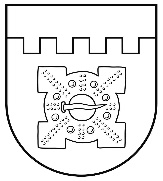 LATVIJAS REPUBLIKADOBELES NOVADA DOMEBrīvības iela 17, Dobele, Dobeles novads, LV-3701Tālr. 63707269, 63700137, 63720940, e-pasts dome@dobele.lvLĒMUMSDobelē2022. gada 24. novembrī                                                                                               Nr.548/20(prot.Nr.20, 1.§)Par kustamas mantas nodošanu īpašumā bez atlīdzības valstijDobeles novada dome, izskatot lēmuma projektu “Par kustamas mantas nodošanu īpašumā bez atlīdzības valstij”, konstatēja, ka:Dobeles novada pašvaldība (turpmāk – Pašvaldība) 2022. gada 18. oktobrī saņēma Valsts tehniskās uzraudzības aģentūras vēstuli Nr. 2022/VTUA1-ID1-03e/1233 “Par karoga nodošanu”, kurā Valsts tehniskās uzraudzības aģentūra (turpmāk – VTUA) lūdz izskatīt iespēju nodot VTUA Muzeju un vadības departamenta Kārļa Ulmaņa piemiņas muzeja “Pikšas” nodaļai Bērzes skolas karogu.2022. gada 6. oktobrī pašvaldība saņēma Kārļa Ulmaņa piemiņas muzeja “Pikšas” iesniegumu, kurā tiek norādīts, ka 1990. gada jūnijā Bērzes vidusskolai tika nodots atjaunotais skolas karogs. Minētais karogs tika darināts pēc 1937. gadā prezidenta Kārļa Ulmaņa dāvinātā karoga motīviem. Pēc skolas likvidēšanas karogs atrodas Bērzes pagasta pārvaldē. Muzejs lūdz šo karogu nodot muzeja krājumā, jo 2023. gadā muzejs plāno atvērt pastāvīgo izstādi, kas stāstīs par K.Ulmaņa dzimto pusi un viņa skolu. Saskaņā ar pašvaldības pamatlīdzekļu uzskaites kartiņas Nr. 7304 datiem Bērzes skolas karoga (inventāra Nr. 12390082) atlikusī vērtība sastāda 14,23 EUR.Publiskas personas mantas atsavināšanas likuma (turpmāk – Atsavināšanas likums) 3. panta pirmās daļas 6. punkts nosaka, ka publiskas personas nekustamo un kustamo mantu var atsavināt nododot bez atlīdzības. Minētā likuma 42. panta trešā daļa nosaka, ka publiskas personas kustamo mantu var nodot bez atlīdzības valsts, atvasinātu publisku personu, kā arī citu publisko tiesību subjektu, sabiedriskā labuma organizāciju vai sociālo uzņēmumu īpašumā. Ja publiskas personas kustamo mantu, kas nodota bez atlīdzības, izmanto saimniecisku darbību veikšanai, ievēro komercdarbības atbalsta nosacījumus.Ministru kabineta 2021. gada 21. janvāra noteikumu Nr. 50 “Valsts tehniskās uzraudzības aģentūras nolikums” 1. punkts nosaka, ka Valsts tehniskās uzraudzības aģentūra ir zemkopības ministra pārraudzībā esoša tiešās pārvaldes iestāde. Zemkopības ministrs aģentūras pārraudzību īsteno ar Zemkopības ministrijas starpniecību. Savukārt minēto noteikumu 4.28. apakšpunkts nosaka, ka VTUA uzdevumi, cita starpā, ir nodrošināt aģentūras struktūrvienības – Kārļa Ulmaņa piemiņas muzeja "Pikšas"– darbību un lauksaimniecības kultūrvēsturisko priekšmetu (turpmāk – muzeju krājums) atbilstošu uzturēšanu, uzskaiti un pārvaldību.	Ievērojot minēto, atzīstams, ka Kārļa Ulmaņa piemiņas muzejs "Pikšas" ir tiešās valsts pārvaldes iestādes VTUA struktūrvienība un, nododot kustamo mantu VTUA, piemērojami Atsavināšanas likuma 42. panta trešās daļas nosacījumi par publiskas personas kustamas mantas nodošanu bez atlīdzības valstij.	Ievērojot to, ka 2010. gadā tika likvidēta Bērzes pamatskola, pašvaldībai lēmumā minētā kustamā manta nav nepieciešama pašvaldības funkciju nodrošināšanai, tādēļ pieņemams lēmums par atjaunotā Bērzes skolas karoga nodošanu VTUA.	Atsavināšanas likuma 43. pants nosaka, ka šā likuma 42. pantā minētajos gadījumos lēmumu par publiskas personas mantas nodošanu īpašumā bez atlīdzības pieņem šā likuma  6. pantā minētās institūcijas. Savukārt minētā likuma 6.panta trešā daļa nosaka, ka atļauju atsavināt atvasinātas publiskas personas kustamo mantu dod attiecīgās atvasinātās publiskās personas lēmējinstitūcija vai tās noteikta institūcija.	Vadoties no likuma Par pašvaldībām 14. panta pirmās daļas 2. punkta, Publiskas personas mantas atsavināšanas likuma 3. panta pirmās daļas 6. punkta, 6. panta trešās daļas, 42. panta trešās daļas, 43. panta, Dobeles novada dome, atklāti balsojot: PAR – 17 (Ģirts Ante, Kristīne Briede, Sarmīte Dude, Māris Feldmanis, Edgars Gaigalis, Ivars Gorskis, Gints Kaminskis, Linda Karloviča, Edgars Laimiņš, Sintija Liekniņa, Ainārs Meiers, Sanita Olševska, Dace Reinika, Viesturs Reinfelds, Guntis Safranovičs, Andrejs Spridzāns, Ivars Stanga), PRET – nav, ATTURAS – nav, NEBALSO – nav, NOLEMJ:Nodot Latvijas valstij Valsts tehniskās uzraudzības aģentūras personā atjaunoto Bērzes skolas karogu (inventāra Nr. 12390082) 14,23 EUR vērtībā tā ievietošanai Valsts tehniskās uzraudzības aģentūras struktūrvienības Kārļa Ulmaņa piemiņas muzeja "Pikšas" krājumos.Pilnvarot pašvaldības izpilddirektoru parakstīt visus nepieciešamos dokumentus saistībā ar šī lēmuma 1. punktā minētās kustamās mantas nodošanu.Domes priekšsēdētājs                                                                                              I.GorskisLATVIJAS REPUBLIKADOBELES NOVADA DOMEBrīvības iela 17, Dobele, Dobeles novads, LV-3701Tālr. 63707269, 63700137, 63720940, e-pasts dome@dobele.lvLĒMUMSDobelē2022. gada 24. novembrī                                                                                                 Nr.549/20(prot.Nr.20, 2.§)Par telpu nodošanu bezatlīdzības lietošanā Iekšlietu ministrijas Informācijas centramDobeles novada dome, izskatot lēmuma projektu “Par telpu nodošanu bezatlīdzības lietošanā Iekšlietu ministrijas Informācijas centram”, konstatēja sekojošo:	Dobeles novada pašvaldībā (turpmāk – pašvaldība) saņemts Iekšlietu ministrijas Informācijas centra, reģistrācijas numurs 90000289913, juridiskā adrese: Bruņinieku iela 72B, Rīga, LV-1009 (turpmāk – centrs) lūgums nodot centra bezatlīdzības lietošanā ēkas Brīvības ielā 7, Dobelē, Dobeles novadā, jumta daļu 6.24 m2 platībā un telpu 1m2 platībā ēkas 4. stāvā trauksmes sirēnas, vadības bloka uzstādīšanai, lai nodrošinātu agrīno brīdināšanu par katastrofu vai katastrofas draudiem. Zemgales rajona tiesas Dobeles pilsētas zemesgrāmatas nodalījumā Nr. 1085 ierakstīts nekustamais īpašums Brīvības iela 7, Dobele, Dobeles novads, kadastra numurs 4601 002 1916 (turpmāk – nekustamais īpašums), kura sastāvā atrodas administratīvā ēka ar kadastra apzīmējumu 4601 002 1916 001 (turpmāk – ēka). Īpašuma tiesības uz nekustamo īpašumu zemesgrāmatā nostiprinātas pašvaldībai. Ēkas kopējā platība 2254.90 m², bilances vērtība uz 2022. gada 1. janvāri ir 114 605.96 EUR. Proporcionāli ēkas kopējai platībai, patapināmo telpu ar platību 7.24 m2 bilances vērtība uz 2022. gada 1. janvāri ir 367.98 EUR.  Saskaņā ar Ministru kabineta 2017. gada 8. augusta noteikumu Nr. 440 „Valsts agrīnās brīdināšanas sistēmas izveidošanas, darbības un finansēšanas kārtība” (turpmāk – noteikumi) 4. punktā noteikto, Iekšlietu ministrijas Informācijas centrs nodrošina trauksmes sirēnu un to vadības bloku uzstādīšanu uz valsts un pašvaldību institūciju, kā arī privātpersonu būvēm vai to daļām un to demontāžu. Savukārt noteikumu 5. punkts nosaka, ka valsts un pašvaldību institūcijas to īpašumā vai valdījumā esošās būves vai to daļas nodod bezatlīdzības lietošanā Iekšlietu ministrijas Informācijas centram trauksmes sirēnu un to vadības bloku uzstādīšanai atbilstoši normatīvajiem aktiem par kārtību, kādā publiskas personas manta tiek nodota lietošanā.Publiskas personas finanšu līdzekļu un mantas izšķērdēšanas likuma (turpmāk - likums) 5. panta otrajā daļā noteikti gadījumi, kad publiskas personas mantu atļauts nodot bezatlīdzības lietošanā, tostarp, kad tas ir atļauts citos likumos vai Ministru kabineta noteikumos (likuma 5. panta otrās daļas 6.punkts).Savukārt likuma 5. panta trešā daļa noteic, ja publiskas personas mantu nodod bezatlīdzības lietošanā, par to tiek pieņemts lēmums, bet likuma 5. panta trešajā prim daļā noteikts, ka tiesību subjekts, kuram nodota manta bezatlīdzības lietošanā, nodrošina attiecīgās mantas uzturēšanu, arī sedz ar to saistītos izdevumus. Ievērojot normatīvajos aktos noteikto, lai nodrošinātu sabiedrības agrīno brīdināšanu par katastrofu vai katastrofas draudiem, ir nepieciešams jumta daļu un telpu nodot centram trauksmes sirēnas uzstādīšanai.Ņemot vērā minēto un vadoties no  likuma “Par pašvaldībām” 21. panta pirmās daļas 27. punkta, 41.panta pirmās daļas 4.punkta, Publiskas personas finanšu līdzekļu un mantas izšķērdēšanas novēršanas likuma 5. panta otrās daļas 6. punkta, trešās daļas, Dobeles novada dome, atklāti balsojot: PAR – 17 (Ģirts Ante, Kristīne Briede, Sarmīte Dude, Māris Feldmanis, Edgars Gaigalis, Ivars Gorskis, Gints Kaminskis, Linda Karloviča, Edgars Laimiņš, Sintija Liekniņa, Ainārs Meiers, Sanita Olševska, Dace Reinika, Viesturs Reinfelds, Guntis Safranovičs, Andrejs Spridzāns, Ivars Stanga), PRET – nav, ATTURAS – nav, NEBALSO – nav, NOLEMJ:Nodot bezatlīdzības lietošanā Iekšlietu ministrijas Informācijas centram, reģistrācijas numurs 90000289913, juridiskā adrese: Bruņinieku iela 72B, Rīga, LV-1009, Dobeles novada pašvaldības nekustamā īpašuma Brīvības ielā 7, Dobelē, Dobeles novadā,  kadastra numurs 4601 002 1916, sastāvā esošās administratīvās ēkas ar kadastra apzīmējumu 4601 002 1916 001   jumta daļu  6.24 m2 un telpu 4. stāvā 1 m2 platībā, ar bilances vērtību uz 2022. gada 1. janvāri 367.98 EUR, trauksmes sirēnas uzstādīšanai.Noteikt, ka telpas tiek nodotas bezatlīdzības lietošanā uz 5 gadiem ar mērķi nodrošināt agrīno brīdināšanu par katastrofu vai katastrofas draudiem. Noteikt, ka centrs veic elektroenerģijas izdevumu, kas saistīti ar trauksmes sistēmas uzturēšanu, apmaksu.Noteikt, ka līgums par telpu bezatlīdzības lietošanu tiek izbeigts un telpas nododamas atpakaļ, ja telpas tiek izmantotas pretēji tās nodošanas bezatlīdzības lietošanā mērķim vai tiek pārkāpti līguma noteikumi.Uzdot pašvaldības Nekustamo īpašumu nodaļai noslēgt patapinājuma līgumu par nedzīvojamo telpu nodošanu bezatlīdzības lietošanā viena mēneša laikā pēc lēmuma spēkā stāšanās. Kontroli par lēmuma izpildi uzdot pašvaldības izpilddirektoram.Domes priekšsēdētājs				             			                                                    I.GorskisLATVIJAS REPUBLIKADOBELES NOVADA DOMEBrīvības iela 17, Dobele, Dobeles novads, LV-3701Tālr. 63707269, 63700137, 63720940, e-pasts dome@dobele.lvLĒMUMSDobelē2022. gada 24. novembrī	                                                                                                Nr.550/20(prot.Nr.20, 3.§)Par grozījumiem Dobeles novada domes 2021. gada 28. janvāra lēmumā Nr. 20/1 “Par sadarbības līguma slēgšanu ar biedrību “Dobeles bērni””Saskaņā ar likuma “Par pašvaldībām” 14. panta pirmās daļas 2. punktu, Dobeles novada dome 2021. gada 28. janvārī pieņēma lēmumu Nr. 20/1 “Par sadarbības līguma slēgšanu ar biedrību “Dobeles bērniem”” par sadarbību nekustamā īpašuma Baznīcas ielā 10, Dobelē, Dobeles novadā labiekārtošanas darbos.	Atbilstoši Administratīvo teritoriju un apdzīvoto vietu likuma pārejas noteikumu 6. punktam, Dobeles novada pašvaldība (turpmāk – pašvaldība) ir bijušās Dobeles novada pašvaldības tiesību un saistību pārņēmēja. Vadoties no likuma “Par pašvaldībām” 15. panta pirmās daļas 2. un 6. punkta,  nolūkā gādāt par savas administratīvās teritorijas labiekārtošanu (ielu, ceļu un laukumu būvniecība, rekonstruēšana un uzturēšana; ielu, laukumu un citu publiskai lietošanai paredzēto teritoriju apgaismošana; parku, skvēru un zaļo zonu ierīkošana un uzturēšana), vienlaicīgi veicinot iedzīvotāju veselīgu dzīvesveidu un sportisko aktivitāšu attīstību, Dobeles novada dome, atklāti balsojot: PAR – 17 (Ģirts Ante, Kristīne Briede, Sarmīte Dude, Māris Feldmanis, Edgars Gaigalis, Ivars Gorskis, Gints Kaminskis, Linda Karloviča, Edgars Laimiņš, Sintija Liekniņa, Ainārs Meiers, Sanita Olševska, Dace Reinika, Viesturs Reinfelds, Guntis Safranovičs, Andrejs Spridzāns, Ivars Stanga), PRET – nav, ATTURAS – nav, NEBALSO – nav, NOLEMJ:Izdarīt Dobeles novada domes 2021. gada 28. janvāra lēmumā Nr. 20/1 “Par sadarbības līguma slēgšanu ar biedrību “Dobeles bērniem”” šādus grozījumus:izteikt lēmuma 1. punktu šādā redakcijā : “1. SLĒGT sadarbības līgumu ar biedrību “Dobeles bērniem”, vienotais reģistrācijas Nr. 40008304041 par sadarbību multifunkcionālā, bērnu rotaļu, vingrošanas un parkūra laukuma un rekreācijas elementu izbūvē uz pašvaldībai piederoša nekustamā īpašuma Baznīcas ielā 10, Dobelē, Dobeles novadā, kadastra numurs 4601 0080 027 (līguma teksts pielikumā).”izteikt lēmuma 3. punktu šādā redakcijā : “3. Kontroli par šī lēmuma izpildi uzdot veikt Dobeles novada pašvaldības izpilddirektoram.”Izdarīt 2021. gada 5. februārī starp Dobeles novada pašvaldību un biedrību “Dobeles bērniem” noslēgtajā sadarbības līgumā Nr. 1/4.4.-2022 šādus grozījumus : aizstāt līguma preambulas otrās rindkopas otrajā apakšpunktā vārdus “Nekustamā īpašuma labiekārtošanas darbos” ar vārdiem “multifunkcionālā, bērnu rotaļu, vingrošanas un parkūra laukuma un rekreācijas elementu izbūvē uz Nekustamā īpašuma”;aizstāt līguma 1.1. punktā vārdus “Nekustamā īpašuma labiekārtošanā” ar vārdiem “multifunkcionālā, bērnu rotaļu, vingrošanas un parkūra laukuma un rekreācijas elementu izbūvē uz Nekustamā īpašuma”; aizstāt līguma 1.1.1. apakšpunktā vārdus “Nekustamā īpašuma labiekārtošanā” ar vārdiem “multifunkcionālā, bērnu rotaļu, vingrošanas un parkūra laukuma un rekreācijas elementu izbūvē uz Nekustamā īpašuma”;Izteikt līguma 2.2. punktu šādā redakcijā : “2.2. Pēc būvdarbu pabeigšanas Nekustamā īpašumā un nodošanas ekspluatācijā Biedrība nodod Nekustamo īpašumu Pašvaldībai, vienlaicīgi nododot Pašvaldībai bezatlīdzības lietošanā uz 10 (desmit) gadiem multifunkcionālo, bērnu rotaļu, vingrošanas un parkūra laukumus un rekreācijas elementus. Pašvaldība nodrošina minēto laukumu un elementu ekspluatāciju un  uzturēšanu. Notekot 10 (desmit) gadu termiņam, Biedrība  multifunkcionālo, bērnu rotaļu, vingrošanas un parkūra laukumus un rekreācijas elementus bez atlīdzības nodod Pašvaldībai.” Domes priekšsēdētājs							                                               		        I.Gorskis				LATVIJAS REPUBLIKADOBELES NOVADA DOMEBrīvības iela 17, Dobele, Dobeles novads, LV-3701Tālr. 63707269, 63700137, 63720940, e-pasts dome@dobele.lvLĒMUMSDobelē2022. gada 24. novembrī                                                                                               Nr.551/20(prot.Nr.20, 4.§)Par nolikuma ’’Grozījumi nolikumā ’’Dobeles novada bāriņtiesas nolikums”” apstiprināšanuSaskaņā ar likuma „Par pašvaldībām” 21. panta pirmās daļas 8. punktu, 41. panta pirmās daļas 2. punktu, Valsts pārvaldes iekārtas likuma 73. panta pirmās daļas 1. punktu, Bāriņtiesu likuma 9. panta pirmo daļu, Ministru kabineta 2006. gada 19. decembra noteikumu Nr.1037 “Bāriņtiesas darbības noteikumi” 2. un 3. punktu, Dobeles novada dome, atklāti balsojot: PAR – 17 (Ģirts Ante, Kristīne Briede, Sarmīte Dude, Māris Feldmanis, Edgars Gaigalis, Ivars Gorskis, Gints Kaminskis, Linda Karloviča, Edgars Laimiņš, Sintija Liekniņa, Ainārs Meiers, Sanita Olševska, Dace Reinika, Viesturs Reinfelds, Guntis Safranovičs, Andrejs Spridzāns, Ivars Stanga), PRET – nav, ATTURAS – nav, NEBALSO – nav, NOLEMJ:Apstiprināt nolikumu ’’Grozījumi nolikumā ’’Dobeles novada bāriņtiesas nolikums”” (lēmuma pielikumā).Domes priekšsēdētājs			I.GorskisPielikumsDobeles novada domes 2022. gada 24. novembralēmumam Nr.551/20LATVIJAS REPUBLIKADOBELES NOVADA DOMEBrīvības iela 17, Dobele, Dobeles novads, LV-3701Tālr. 63707269, 63700137, 63720940, e-pasts dome@dobele.lvAPSTIPRINĀTSar Dobeles novada domes2022. gada 24. novembralēmumu Nr.551/20NOLIKUMS “GROZĪJUMI NOLIKUMĀ “DOBELES NOVADA BĀRIŅTIESAS NOLIKUMS”Izdots saskaņā ar likuma “Par pašvaldībām” 21. panta pirmās daļas 8. punktu, 41. panta pirmās daļas 2. punktu, Valsts pārvaldes iekārtas likuma 73. panta pirmās daļas 1. punktu,Bāriņtiesu likuma 9. panta pirmo daļu Ministru kabineta 2006. gada 19. decembra noteikumu Nr.1037 “Bāriņtiesas darbības noteikumi” 2. un 3. punktuIzdarīt Dobeles novada domes 2021. gada 25. novembra nolikumā “Dobeles novada bāriņtiesas nolikums” (turpmāk – nolikums) šādus grozījumus:Izteikt nolikuma 13. punktu šādā redakcijā:“13. Bāriņtiesas darbu vada Bāriņtiesas priekšsēdētājs. Bāriņtiesas priekšsēdētāju un Bāriņtiesas priekšsēdētāja vietnieku pieņem darbā un atbrīvo no darba Pašvaldības izpilddirektors atbilstoši Domes pieņemtajam lēmumam.”Papildināt nolikuma 14. punktā aiz vārda “priekšsēdētājs” ar vārdiem “un Bāriņtiesas priekšsēdētāja vietnieks”.Svītrot nolikuma 15. punktu.Aizstāt nolikuma 16. punktā vārdu “Darbinieki” ar vārdiem “Bāriņtiesas locekļi un Bāriņtiesas darbinieki (turpmāk kopā saukti – Darbinieki)”.Papildināt nolikuma 17.3. apakšpunktā aiz vārda “Darbinieku” ar vārdiem “un Bāriņtiesas priekšsēdētāja vietnieka”.Papildināt nolikuma 17.7. apakšpunktā aiz vārda “Darbiniekiem” ar vārdiem “un Bāriņtiesas priekšsēdētāja vietniekam” un aiz vārda “Darbiniekus” ar vārdiem “un Bāriņtiesas priekšsēdētāja vietnieku”.Izteikt nolikuma 19. punktu šādā redakcijā:“19. Bāriņtiesas priekšsēdētājs ir tieši pakļauts Pašvaldības izpilddirektoram. Bāriņtiesas priekšsēdētāja vietnieks un Darbinieki ir tieši pakļauti Bāriņtiesas priekšsēdētājam. Bāriņtiesas priekšsēdētāja rīkojumi ir saistoši Bāriņtiesas priekšsēdētāja vietniekam un Darbiniekiem.”Aizstāt nolikuma 20. punktā vārdus “Brīvības ielā 15” ar vārdiem “Uzvaras ielā 4”.Domes priekšsēdētājs		I.GorskisLATVIJAS REPUBLIKADOBELES NOVADA DOMEBrīvības iela 17, Dobele, Dobeles novads, LV-3701Tālr. 63707269, 63700137, 63720940, e-pasts dome@dobele.lvLĒMUMSDobelē2022. gada 24. novembrī	                                                                                                Nr.552/20(prot.Nr.20, 5.§)Par finansējuma piešķiršanu Dobeles novada sportistiem Dobeles novada pašvaldībā (turpmāk - pašvaldība) saņemts Latvijas Beisbola un Softbola federācijas iesniegums, kurā norādīts, ka no 2022. gada 16. novembra līdz 2022. gada 20. novembrim Latvijas U17 izlase piedalīsies Baseball5 Eiropas Čempionātā Bulgārijas galvaspilsētā Sofijā. Šobrīd izlase meklē palīdzību un atbalstu, lai varētu tikt uz šīm sacensībām. No Dobeles novada čempionātā piedalīsies spēlētāji: Edijs Gulbe, Raitis Novickis, Nikodens Otikovs, Sanita Brazdovska, Marks Žarskis, Jānis Pavlovs. Trenere Laura Janševska. Iesniegumā tiek lūgts rast iespēju atbalstīt un piešķirt finansējumu dalībai Eiropas čempionātā. Nepieciešamais finansējums vienam spēlētājam 404,39 EUR (četri simti četri euro, 39 centi).Likuma “Par pašvaldībām” 15. panta 6. punkts nosaka, ka Pašvaldības autonomā funkcija ir  nodrošināt veselības aprūpes pieejamību, kā arī veicināt iedzīvotāju veselīgu dzīvesveidu un sportu. Sporta likuma 7. panta pirmās daļas 5. punkts nosaka, ka pašvaldības, veicinot veselīgu dzīvesveidu un sporta attīstību savā administratīvajā teritorijā, ir tiesīgas finansēt sporta sacensības.Ņemot vērā minēto un vadoties no likuma “Par pašvaldībām” 15. panta pirmās daļas 6. punktu, 21. panta pirmās daļas 27. punktu, Sporta likuma 7. panta pirmās daļas 5. punktu,  Dobeles novada dome, atklāti balsojot: PAR – 17 (Ģirts Ante, Kristīne Briede, Sarmīte Dude, Māris Feldmanis, Edgars Gaigalis, Ivars Gorskis, Gints Kaminskis, Linda Karloviča, Edgars Laimiņš, Sintija Liekniņa, Ainārs Meiers, Sanita Olševska, Dace Reinika, Viesturs Reinfelds, Guntis Safranovičs, Andrejs Spridzāns, Ivars Stanga), PRET – nav, ATTURAS – nav, NEBALSO – nav, NOLEMJ:Piešķirt finansiālu atbalstu Latvijas U17 beisbola izlases sportistiem: Edijam Gulbem, Raitim Novickim, Nikodenam Otikovam, Sanitai Brazdovskai, Markam Žarskim, Jānim Pavlovam un trenerei Laurai Janševskai 2830,73 EUR (divi tūkstoši astoņi simti trīsdesmit euro, 73 centi) apmērā dalībai Baseball5 Eiropas Čempionātā Bulgārijā no 2022. gada 16. novembra līdz 2022. gada 20. novembrim.Dobeles novada Sporta pārvaldei nodrošināt maksājumu apliecinošu dokumentu un izmaksu atskaites par dalību lēmuma 1. punktā minētajās sacensībās saņemšanu no Latvijas Beisbola un Softbola federācijas līdz 2022. gada 5. decembrim.Uzdot Dobeles novada administrācijas Finanšu un grāmatvedības nodaļai veikt finansiālā atbalsta apmaksu saskaņā ar Latvijas Beisbola un Softbola federācijas iesniegtajiem dokumentiem.Domes priekšsēdētājs									                                                        I.GorskisLATVIJAS REPUBLIKADOBELES NOVADA DOMEBrīvības iela 17, Dobele, Dobeles novads, LV-3701Tālr. 63707269, 63700137, 63720940, e-pasts dome@dobele.lvLĒMUMSDobelē2022. gada 24. novembrī	                                                                                               Nr.553/20(prot.Nr.20, 6.§)Par Dobeles novada domes saistošo noteikumu Nr.41 ’’Grozījumi Dobeles novada domes 2021. gada 19. jūlija saistošajos noteikumos Nr. 1 ’’Dobeles novada pašvaldības nolikums”” apstiprināšanuPamatojoties uz likuma „Par pašvaldībām” 21. panta pirmās daļas 1. punktu, 6. punktu, 24. panta pirmo daļu, otrās daļas 12. punktu, trešo daļu, 61. panta pirmo daļu, Dobeles novada dome, atklāti balsojot: PAR – 12 (Ģirts Ante, Sarmīte Dude, Ivars Gorskis, Gints Kaminskis, Linda Karloviča, Edgars Laimiņš, Sintija Liekniņa, Sanita Olševska, Dace Reinika, Guntis Safranovičs, Andrejs Spridzāns, Ivars Stanga), PRET – 3 (Kristīne Briede, Māris Feldmanis, Viesturs Reinfelds), ATTURAS – 2 (Ainārs Meiers, Edgars Gaigalis), NEBALSO – nav, NOLEMJ:Apstiprināt Dobeles novada domes saistošos noteikumus Nr.41 ’’Grozījumi Dobeles novada domes 2021. gada 19. jūlija saistošajos noteikumos Nr.1 ’’Dobeles novada pašvaldības nolikums”” (turpmāk - saistošie noteikumi) (pielikumā).Nosūtīt saistošos noteikumus un to paskaidrojuma rakstu triju darba dienu laikā pēc to parakstīšanas Vides aizsardzības un reģionālās attīstības ministrijai zināšanai.Uzdot atbildīgajām administrācijas amatpersonām nodrošināt saistošo noteikumu nosūtīšanu, publicēšanu un pieejamību, un iedzīvotāju informēšanu.Domes priekšsēdētājs			I.GorskisPielikumsDobeles novada domes 2022. gada 24. novembralēmumam Nr.553/20LATVIJAS REPUBLIKADOBELES NOVADA DOMEBrīvības iela 17, Dobele, Dobeles novads, LV-3701Tālr. 63707269, 63700137, 63720940, e-pasts dome@dobele.lvAPSTIPRINĀTSar Dobeles novada domes2022. gada 24. novembralēmumu Nr.553/202022. gada 24. novembrī					                     Saistošie noteikumi Nr.41Grozījumi Dobeles novada domes 2021. gada 19. jūlija saistošajos noteikumos Nr. 1 ’’Dobeles novada pašvaldības nolikums” Izdoti saskaņā ar likuma „Par pašvaldībām” 21. panta pirmās daļas 1. punktu un 24. pantuIzdarīt Dobeles novada domes 2021. gada 19. jūlija saistošajos noteikumos Nr.1 ’’Dobeles novada pašvaldības nolikums”, turpmāk tekstā – saistošie noteikumi,  šādus grozījumus:Izteikt saistošo noteikumu 6.25. apakšpunktu šādā redakcijā: “6.25. Stipendiju piešķiršanas komisiju.”Izteikt saistošo noteikumu 9.1.2. apakšpunktu šādā redakcijā:“9.1.2. Dobeles novada Dobeles pilsētas valsts un pašvaldības vienotais klientu apkalpošanas centrs;”Svītrot saistošo noteikumu 9.1.3. apakšpunktu.Izteikt saistošo noteikumu 9.1.4. apakšpunktu šādā redakcijā:“9.1.4. Dobeles novada Auces pilsētas valsts un pašvaldības vienotais klientu apkalpošanas centrs;”Izteikt saistošo noteikumu 9.1.5. apakšpunktu šādā redakcijā:“9.1.5. Dobeles novada Tērvetes pagasta valsts un pašvaldības vienotais klientu apkalpošanas centrs;”Papildināt saistošo noteikumu 9. punktu ar 9.16. apakšpunktu šādā redakcijā:“9.16. Saimnieciskās nodaļas.”Papildināt saistošos noteikumus ar 9.1 punktu šādā redakcijā:“9.1 Pašvaldības administrācija ir atbildīga par amatu klasificēšanas rezultātu atbilstības uzraudzību un tā ir pilnvarota:9.11. izvērtēt iestāžu amatu klasificēšanas rezultātus un ierosina iestādes vadītājam mainīt to amatu klasifikāciju, kuri ir klasificēti atšķirīgi no pārējiem vienādas vai līdzīgas vērtības amatiem;9.12. sagatavot klasificēšanas rezultātu apkopojumu;9.13. izskatīt izmaiņas amatu klasificēšanas rezultātu apkopojumā.”Svītrot saistošo noteikumu 23.18. apakšpunktu.Svītrot saistošo noteikumu 85.1. apakšpunktā vārdu un pieturzīmi “privātpersonām,”.Papildināt saistošo noteikumu 87.1. apakšpunktu ar vārdiem un pieturzīmi “sadarbības līgumus ar privātpersonām un autoratlīdzības līgumus;”.Izteikt saistošo noteikumu 90. punktu šādā redakcijā:“90. Koplīgumu paraksta izpilddirektors.”Domes priekšsēdētājs		I.GorskisPaskaidrojuma rakstsDobeles novada domes 2022. gada 24. novembra saistošajiem noteikumiem Nr.41’’Grozījumi Dobeles novada domes 2021. gada 19. jūlija saistošajos noteikumos Nr.1’’Dobeles novada pašvaldības nolikums””Domes priekšsēdētājs 									                                               I. GorskisLATVIJAS REPUBLIKADOBELES NOVADA DOMEBrīvības iela 17, Dobele, Dobeles novads, LV-3701Tālr. 63707269, 63700137, 63720940, e-pasts dome@dobele.lvLĒMUMSDobelē2022. gada 24. novembrī	                                                                                               Nr.554/20(prot.Nr.20, 7.§)Par daudzdzīvokļu dzīvojamās mājas pārvaldīšanas tiesību nodošanuDobeles novada pašvaldībā (turpmāk – pašvaldība) saņemts SIA ‘”DOBELES NAMSAIMNIEKS” iesniegums, kurā tiek lūgts nodot daudzdzīvokļu dzīvojamās mājas Liepu ielā 6B, Dobelē, Dobeles novadā pārvaldīšanas tiesības dzīvokļu īpašnieku kopības pilnvarotajai personai Kristapam Ansonam. Iesniegumam pielikumā pievienots Dzīvojamās mājas Liepu ielā 6B, Dobelē, Dobeles novads, 2022. gada 20. augusta dzīvokļu īpašumu īpašnieku kopsapulces protokols, saskaņā ar kuru dzīvokļu īpašnieki pilnvarojuši Kristapu Ansonu pārņemt daudzdzīvokļu dzīvojamās mājas Liepu ielā 6b, Dobelē, Dobeles novadā, pārvaldīšanas tiesības un noslēgt pārvaldīšanas un apsaimniekošanas līgumu ar SIA “DOBELES NAMSAIMNIEKS”.Izskatot iesniedzēja iesniegumu, Dobeles novada dome konstatē:Būvei (daudzdzīvokļu mājai) Liepu ielā 6B, Dobelē, Dobeles novadā (turpmāk – Īpašums), ar kadastra numuru 46015145704, 1998. gada 26. februārī reģistrētas īpašuma tiesības pašvaldībai Zemgales rajona tiesas Dobeles pilsētas zemesgrāmatas nodalījumā Nr.443. Īpašums sastāv no trīsstāvu 18 dzīvokļu ēkas. Pamatojoties uz to, ka visi dzīvokļu īpašumi reģistrēti zemesgrāmatā uz privātpersonu vārda, 2012. gada 27. decembrī pašvaldībai uz Īpašumu īpašuma tiesība izbeigusies. Dzīvojamā mājā esošie privatizācijas objekti ir privatizēti likumā “Par valsts un pašvaldību dzīvojamo māju privatizāciju” noteiktajā kārtībā. Ēka atrodas uz privātpersonai piederoša zemes gabala. Pašvaldība pilnvarojusi SIA “DOBELES NAMSAIMNIEKS” atbilstoši normatīvo aktu prasībām pārvaldīt Īpašumu.Likuma „Par valsts un pašvaldību dzīvojamo māju privatizāciju” 51.2 panta pirmā daļa nosaka, ka dzīvokļu īpašniekiem ir pienākums sešu mēnešu laikā no kopsapulces sasaukšanas parakstīt dzīvojamās mājas nodošanas – pieņemšanas aktu, ja 1) visi dzīvojamā mājā esošie privatizācijas objekti ir privatizēti šajā likumā noteiktajā kārtībā; 2) [..] pašvaldība ir izpildījusi šā likuma 51.panta otrajā daļā noteikto pienākumu; 3) nav iesniegts pieteikums par dzīvojamās mājas pārņemšanu, ievērojot šā likuma 51.panta piektās daļas noteikumus.Pašvaldība ir secinājusi, ka ir iestājušies likuma „Par valsts un pašvaldību dzīvojamo māju privatizāciju” 51.2 panta pirmās daļas nosacījumi, līdz ar to, Īpašuma pārvaldīšanas tiesības nododamas dzīvokļu īpašnieku pilnvarotajai personai.Dobeles novada domes 2017. gada 27. jūlija saistošo noteikumu Nr.4 “Par sanitārās tīrības uzturēšanu un īpašumam piegulošās teritorijas kopšanu” 3. punkts nosaka: ja nekustamais īpašums sastāv no zemesgabala un būves, kas pieder dažādām personām, tad par zemesgabala un tam piegulušās teritorijas kopšanu un sanitārās tīrības uzturēšanu atbildīgs ir zemesgabala faktiskais valdītājs.Pašvaldībā iesniegts grafiskais pielikums, kurā norādīta mājai Liepu ielā 6B, Dobelē, Dobeles novadā, piesaistītā kopjamā platība – 2684,7  m2.Pamatojoties uz likuma „Par valsts un pašvaldību dzīvojamo māju privatizāciju” 51.2 panta pirmo daļu, Dobeles novada domes 2017. gada 27. jūlija saistošo noteikumu Nr.4 “Par sanitārās tīrības uzturēšanu un īpašumam piegulošās teritorijas kopšanu” 3. punktu, ievērojot Īpašuma dzīvokļu īpašnieku kopsapulces lēmumu, Dobeles novada dome, atklāti balsojot: PAR – 17 (Ģirts Ante, Kristīne Briede, Sarmīte Dude, Māris Feldmanis, Edgars Gaigalis, Ivars Gorskis, Gints Kaminskis, Linda Karloviča, Edgars Laimiņš, Sintija Liekniņa, Ainārs Meiers, Sanita Olševska, Dace Reinika, Viesturs Reinfelds, Guntis Safranovičs, Andrejs Spridzāns, Ivars Stanga), PRET – nav, ATTURAS – nav, NEBALSO – nav, NOLEMJ:NODOT daudzdzīvokļu dzīvojamās mājas Liepu ielā 6B, Dobelē, Dobeles novadā, kadastra numurs 46015145704, kas sastāv no 18 (astoņpadsmit) dzīvokļu īpašumiem, un īpašumam piegulošās publiskā lietošanā esošās teritorijas 2684,7 m2 platībā (lēmuma pielikumā), pārvaldīšanas tiesības dzīvokļu īpašnieku pilnvarotajai personai Kristapam Ansonam.PILNVAROT SIA “DOBELES NAMSAIMNIEKS” valdes locekli Jāni Audzēviču viena mēneša laikā no lēmuma pieņemšanas dienas sagatavot un pašvaldības vārdā parakstīt dzīvojamās mājas Liepu ielā 6B, Dobelē, Dobeles novadā, nodošanas - pieņemšanas aktu.Domes priekšsēdētājs									                                                         I.GorskisLATVIJAS REPUBLIKADOBELES NOVADA DOMEBrīvības iela 17, Dobele, Dobeles novads, LV-3701Tālr. 63707269, 63700137, 63720940, e-pasts dome@dobele.lvLĒMUMSDobelē2022. gada 24. novembrī                                                                                               Nr.555/20(prot.Nr.20, 8.§)Par debitoru bezcerīgo parādu norakstīšanu un pārmaksu atzīšanu ieņēmumos  	Izvērtējot debitoru parādu atlikumus, pamatojoties uz likuma “Grāmatvedības likums” 6.pantu, Latvijas republikas  Civillikuma 1895. pantu, likuma “Par nodokļiem un nodevām”25.panta pirmās daļas 5.punktu un 26.panta sestās daļas 61.punktu, Ministru kabineta 2018. gada 13. februāra noteikumos Nr. 87 “Grāmatvedības uzskaites kārtība budžeta iestādēs”  187.punktā noteikto, ka piedziņa saskaņā ar tiesību aktiem ir neiespējama, jo parādnieks ir likvidēts vai miris vai ir iestājies parāda piedziņas noilgums, kā arī citos tiesību aktos noteiktajos gadījumos, izslēdz no uzskaites un atzīst pārējos izdevumos,  Dobeles novada dome, atklāti balsojot: PAR – 17 (Ģirts Ante, Kristīne Briede, Sarmīte Dude, Māris Feldmanis, Edgars Gaigalis, Ivars Gorskis, Gints Kaminskis, Linda Karloviča, Edgars Laimiņš, Sintija Liekniņa, Ainārs Meiers, Sanita Olševska, Dace Reinika, Viesturs Reinfelds, Guntis Safranovičs, Andrejs Spridzāns, Ivars Stanga), PRET – nav, ATTURAS – nav, NEBALSO – nav, NOLEMJ:UZDOT Dobeles novada pašvaldības Finanšu un grāmatvedības nodaļai norakstīt no bilances debitoru bezcerīgos parādus:Sakarā ar  fizisko personu nāvi - zemes nomas maksu:Ivars Strods, p.k. [..],  EUR 255,91 ( pamatparāds EUR 244,96, nokavējuma nauda  EUR 10,95 ), miris 13.09.2022.;Nikolajs Kondraščuks, p.k. [..],  EUR 0,03, miris 25.05.2022;Anna Bergmane, p.k. [..],  EUR 1,33 ( pamatparāds EUR 1,28 , nokavējuma nauda  EUR 0,05 ), miris 06.12.2021.Sakarā ar uzņēmumu izslēgšanu no Latvijas Republikas Uzņēmuma reģistra :AKVATORIA OU Reģ.Nr.11984608, EUR 314,07, ( pamatparāds EUR 160,42, nokavējuma nauda  EUR 153,65 ), izslēgts 14.06.2017.;IK Šķibe Aptieka Reģ.Nr.43602028462, EUR 32,64, ( pamatparāds EUR 21,45, nokavējuma nauda  EUR 11,19 ), izslēgts 13.08.2021.;SIA “Valerija 2014”, Reģ.Nr.44103079073, EUR 28,00; izslēgts 27.10.2020;   SIA “INFO BŪVE”, Reģ. Nr.40003582817, EUR 71,14; izslēgts 13.07.2017.;SIA “Silver Show Management”, Reģ.Nr.40103794424, EUR 239,40; izslēgts 05.02.2020.Sakarā ar fiziskas personas maksātnespēju–nekustamā īpašuma atsavināšanu - Inese Rodionova (Vazdiķe), p.k. [..], EUR 3954,32 (pamatparāds EUR 1977,16, nokavējuma nauda  EUR 1977,16), Rīgas pilsētas Vidzemes priekšpilsētas 17.01.2017. tiesas lēmums par saistību dzēšanu un saistību dzēšanas plānu. Sakarā ar  fiziskas personas nāvi - par komunālajiem pakalpojumiem - Gunārs Burņevskis, p.k.[..], EUR 290,92 , miris 17.07.2019.Parādus par bērnu ēdināšanu novada izglītības iestādēs:Diāna Kravčenko, p.k.[..], EUR 21,34;Deniss Maslobajevs, p.k.[..], EUR 16,01;Lauris Uļskis, p.k.[..], EUR 32,73;Alīna Maslobajeva, p.k.[..], EUR 16,01;Eduards Zariņš, p.k.[..], EUR 119,31;Daniels Krimelis, p.k.[..], EUR 93,48;Krista Stola, p.k.[..], EUR 92,70;Signe Sproģe, p.k.[..], EUR 286,45;Armands Pričinausks, p.k.[..], EUR 52,43;Silarts Pelcis, p.k.[..], EUR 109.40;Ilze Sargūna, p.k.[..], EUR 54,50;Sidnija Nadīna Svārupa, p.k.[..], EUR 4,27;Linda Viktorija Izope, p.k.[..], EUR 17,07;Samanta Tukmane, p.k.[..], EUR 32,44;Alise Langenfelde, p.k.[..], EUR 19,67;Rebeka Jezdaucka, p.k.[..], EUR 88,85;Lauris Česnovičs, p.k.[..], EUR 137,54;Evelīna Kenstaviča, p.k.[..], EUR 20,00;Laura Sargūna, p.k.[..], EUR 49,50;Kristians Kārkliņš, p.k.[..], EUR 67,80;Liene Sproģe, p.k.[..], EUR 231,00;Monta Jaunģerķēna, p.k.[..], EUR 38,19;Laura Sproģe, p.k.[..], EUR 118,19;Ija Sargūna, p.k.[..], EUR 166,91;Endijs Krimelis, p.k.[..], EUR 81,53;Liene Česnoviča, p.k.[..], EUR 37,10;Sandija Beķere (bērna māte),p.k.[..], EUR 78,26;Adrians Vitkovskis, p.k.[..], EUR 25,47;Toms Gēriks, p.k.[..], EUR 8,54;Daniels Pelcis, p.k.[..], EUR 0,85;Violeta Samauska (bērna māte),p.k.[..], EUR 25,40;Laura Fjodorova, p.k.[..], EUR 127,66;Daniels Maslobajevs, p.k.[..], EUR 16,01;Karīna Krista Markeviča, p.k.[..], EUR 79,04;Braens Ješofs, p.k.[..], EUR 44,18;Samanta Svārupa, p.k.[..], EUR 33,72;Sendija Sabīne Urneža, p.k.[..], EUR 47,08;Elza Mazbērziņa, p.k.[..], EUR 18,50;Raimonds Dombrovskis, p.k.[..], EUR 5,35;Evelīna Sproģe, p.k.[..], EUR 51,45;Arīna Pelce, p.k.[..], EUR 109,40;Daniels Krauklis, p.k.[..], EUR 56,76;Endijs Baikovs, p.k.[..], EUR 25,15;Simona Ekševica, p.k.[..], EUR 23,00;Emīls Baķis, p.k.[..], EUR 136,60;Kristiāns Markevičs, p.k.[..], EUR 28,81;Everita Loreta Krimele, p.k.[..], EUR 251,82;Elizabete Aleksandra Černovska, p.k.[..], EUR 27,27.Parādus par maksas pakalpojumiem novada izglītības iestādēs:Kristaps Dreimanis, p.k.[..], EUR 16,00;Elvis Lapiņš, p.k.[..], EUR 38,42;Katrīna Ramona Susmara, p.k.[..], EUR 51,22;Jelisejs Ļešoks, p.k.[..], EUR 28.46;Aldis Helmuts Šimkus, p.k.[..], EUR 34,76;Nora Elksnīte, p.k.[..], EUR 21,00;Sendija Cīruļniece, p.k.[..], EUR 14,00;Arnolds Cīruļnieks, p.k.[..], EUR 16,00;Amanda Jasute, p.k.[..], EUR 129,00;Ailands Ābrams, p.k.[..], EUR 39,84;Kristiāns Zeilišs, p.k.[..], EUR 51,43;Elvijs Kapars, p.k.[..], EUR 51,22;Agnija Sofija Liepiņa, p.k.[..], EUR 40,00;Ieva Darguža, p.k.[..], EUR 48,00;Nikola Pocjus, p.k.[..], EUR 24,00;Elizabete Rēzija Jirjena, p.k.[..], EUR 36,00;Līga Holodņikova, p.k.[..], EUR 40,00;Agnese Sproģe, p.k.[..], EUR 40,00;Amanda Guļaško, p.k.[..], EUR 8,00;Ida Lapiņa, p.k.[..], EUR 40,00;Samulis Ļešoks, p.k.[..], EUR 42,69;Nora Elksnīte, p.k.[..], EUR 6,76;Marta Dirko, p.k.[..], EUR 73,54;Endijs Rektiņš, p.k.[..], EUR 21,00;Amanda Endija Rektiņa, p.k.[..], EUR 21,23;Ņikita Vasiļjevs, p.k.[..], EUR 8,00;Roberts Kārkliņš, p.k.[..], EUR 16,00;Emīls Deivids Bekkers, p.k.[..], EUR 16,00;Natālija Vasiļūna, p.k.[..], EUR 33,90;Amanda Ance Černovska, p.k.[..], EUR 105,00;Nauris Ševļakovs, p.k.[..], EUR 24,00;Natālija Vasiļūna, p.k.[..], EUR 59,08;Markuss Valentīns Kāpostiņš, p.k.[..], EUR 38,42;Alise Žvibule, p.k.[..], EUR 11,83;Aleksandra Valērija Zujeva, p.k.[..], EUR 18,15;Ilze Salmiņa, p.k.[..], EUR 5,08;Sanija Norvaiša, p.k.[..], EUR 1,69.Komunālo pakalpojumu parādus, kuriem iestājies noilgums:Alvis Feldmanis, p.k.[..], EUR 42,19;Aļesja Ivčika, p.k.[..], EUR 14,55;Antons Špogis, p.k.[..], EUR 22,44;Mirdza Anfimova, p.k.[..], EUR 25,43;Sandra Kokle, p.k.[..], EUR 30,44.Telpu nomas maksas parādu sakarā ar noilguma termiņa iestāšanos:SIA “Konsultācijas” , NMR Nr.40002129571, EUR 58,34;IK “Kaktiņš M.”, NMR Nr.48502011569, EU 951,49;SIA “Profesionālās izglītības, tālākizglītības un eksaminācijas centrs”, NMR Nr.40003467249, EUR 46,75.Zaudējumu atlīdzības parādu sakarā ar noilguma termiņa iestāšanos – Daina Aleksandrova, p.k.[..], EUR 352,26.Sakarā ar noilgumu atzīt pašvaldības ieņēmumos neidentificētas zemes nomas pārmaksas, kas izveidojušās laika periodā līdz 2018.gadam EUR 13,37 vērtībā.Sakarā ar noilgumu atzīt pašvaldības ieņēmumos neidentificētas komunālo maksājumu pārmaksas, kas izveidojušās laika periodā līdz 2012.gadam EUR 64,42 vērtībā.Domes priekšsēdētājs							                                                                   I.GorskisLATVIJAS REPUBLIKADOBELES NOVADA DOMEBrīvības iela 17, Dobele, Dobeles novads, LV-3701Tālr. 63707269, 63700137, 63720940, e-pasts dome@dobele.lvLĒMUMSDobelē2022. gada 24. novembrī                                                                                               Nr.556/20(prot.Nr.20, 9.§)Par nolikuma ’’Grozījumi nolikumā ’’Dobeles novada Kultūras pārvaldes nolikums”” apstiprināšanuSaskaņā ar likuma Izdots saskaņā ar likuma “Par pašvaldībām” 21. panta pirmās daļas 8. punktu, 41. panta pirmās daļas 2. punktu, Valsts pārvaldes iekārtas likuma 16. panta otro daļu, 28. pantu, 73. panta pirmās daļas 1. punktu, Kultūras centru likuma 2. panta trešo daļu, Dobeles novada dome, atklāti balsojot: PAR – 17 (Ģirts Ante, Kristīne Briede, Sarmīte Dude, Māris Feldmanis, Edgars Gaigalis, Ivars Gorskis, Gints Kaminskis, Linda Karloviča, Edgars Laimiņš, Sintija Liekniņa, Ainārs Meiers, Sanita Olševska, Dace Reinika, Viesturs Reinfelds, Guntis Safranovičs, Andrejs Spridzāns, Ivars Stanga), PRET – nav, ATTURAS – nav, NEBALSO – nav,  NOLEMJ:Apstiprināt nolikumu ’’Grozījumi nolikumā ’’Dobeles novada Kultūras pārvaldes nolikums”” (lēmuma pielikumā).Noteikt, ka nolikums ’’Grozījumi nolikumā ’’Dobeles novada Kultūras pārvaldes nolikums” stājas spēkā 2023. gada 1. janvārī.Domes priekšsēdētājs			I.GorskisPielikumsDobeles novada domes 2022. gada 24. novembralēmumam Nr.556/20LATVIJAS REPUBLIKADOBELES NOVADA DOMEBrīvības iela 17, Dobele, Dobeles novads, LV-3701Tālr. 63707269, 63700137, 63720940, e-pasts dome@dobele.lvAPSTIPRINĀTSar Dobeles novada domes2022. gada 24. novembrīlēmumu Nr. 556/20NOLIKUMS “GROZĪJUMI NOLIKUMĀ “DOBELES NOVADA KULTŪRAS PĀRVALDES NOLIKUMS”Izdots saskaņā ar likuma “Par pašvaldībām” 21. panta pirmās daļas 8. punktu, 41. panta pirmās daļas 2. punktu, Valsts pārvaldes iekārtas likuma 16. panta otro daļu, 28. pantu, 73. panta pirmās daļas 1. punktu,Kultūras centru likuma 2. panta trešo daļuIzdarīt Dobeles novada domes 2021. gada 28. oktobra nolikumā “Dobeles novada Kultūras pārvaldes nolikums” (turpmāk – nolikums) šādus grozījumus:Svītrot nolikuma 1. punktā vārdus “un tūrisma”.Svītrot nolikuma 9.2. apakšpunktā vārdus “un tūrisma” un vārdu “nozaru” izteikt locījumā “nozares”.Papildināt nolikumu ar 9.2.1 apakšpunktu šādā redakcijā:            “9.2.1 apzināt un apkopot novada iedzīvotāju vajadzības kultūras jomā;”Svītrot nolikuma 9.4. apakšpunktu.Svītrot nolikuma 10.1. apakšpunktā vārdus “un tūrisma” un vārdu “nozaru” izteikt locījumā “nozares”.Svītrot nolikuma 10.2. apakšpunktā vārdus “un tūrisma”.Svītrot nolikuma 10.4. apakšpunktā vārdus “un tūrisma” un vārdu “nozaru” izteikt locījumā “nozares”.Svītrot nolikuma 10.5. apakšpunktā vārdus un pieturzīmi “un tūrisma piedāvājumu,”. Svītrot nolikuma 10.10. apakšpunktā vārdus “un tūrisma” un vārdu “nozaru” izteikt locījumā “nozares”.Svītrot nolikuma 10.11. apakšpunktā vārdus “un tūrisma”.Aizstāt nolikuma 16.4. apakšpunktā vārdus “veic saimnieciskos darījumus” ar vārdiem “slēdz līgumus”.Domes priekšsēdētājs		I.GorskisLATVIJAS REPUBLIKADOBELES NOVADA DOMEBrīvības iela 17, Dobele, Dobeles novads, LV-3701Tālr. 63707269, 63700137, 63720940, e-pasts dome@dobele.lvLĒMUMSDobelē2022. gada 24. novembrī	                                                                                               Nr.557/20(prot.Nr.20, 10.§)Par nolikuma ’’Grozījumi nolikumā ’’Dobeles Pieaugušo izglītības un uzņēmējdarbības atbalsta centra nolikums”” apstiprināšanuSaskaņā ar likuma Izdots saskaņā ar likuma “Par pašvaldībām” 21. panta pirmās daļas 8. punktu, 41. panta pirmās daļas 2. punktu, Valsts pārvaldes iekārtas likuma 16. panta otro daļu, 28. pantu, 73. panta pirmās daļas 1. punktu, Dobeles novada dome, atklāti balsojot: PAR – 17 (Ģirts Ante, Kristīne Briede, Sarmīte Dude, Māris Feldmanis, Edgars Gaigalis, Ivars Gorskis, Gints Kaminskis, Linda Karloviča, Edgars Laimiņš, Sintija Liekniņa, Ainārs Meiers, Sanita Olševska, Dace Reinika, Viesturs Reinfelds, Guntis Safranovičs, Andrejs Spridzāns, Ivars Stanga), PRET – nav, ATTURAS – nav, NEBALSO – nav,  NOLEMJ:Apstiprināt nolikumu ’’Grozījumi nolikumā ’’Dobeles Pieaugušo izglītības un uzņēmējdarbības atbalsta centra nolikums”” (lēmuma pielikumā).Noteikt, ka nolikums ’’Grozījumi nolikumā ’’Dobeles Pieaugušo izglītības un uzņēmējdarbības atbalsta centra nolikums”” stājas spēkā 2023. gada 1. janvārī.Domes priekšsēdētājs			I.GorskisPielikumsDobeles novada domes 2022. gada 24. novembralēmumam Nr.557/20LATVIJAS REPUBLIKADOBELES NOVADA DOMEBrīvības iela 17, Dobele, Dobeles novads, LV-3701Tālr. 63707269, 63700137, 63720940, e-pasts dome@dobele.lvNOLIKUMS “GROZĪJUMI NOLIKUMĀ “DOBELES PIEAUGUŠO IZGLĪTĪBAS UN UZŅĒMĒJDARBĪBAS ATBALSTA CENTRA NOLIKUMS”Izdots saskaņā ar likuma “Par pašvaldībām” 21. panta pirmās daļas 8. punktu, 41. panta pirmās daļas 2. punktu, Valsts pārvaldes iekārtas likuma 16. panta otro daļu, 28. pantu, 73. panta pirmās daļas 1. punktuIzdarīt Dobeles novada domes 2021. gada 25. novembra nolikumā “Dobeles Pieaugušo izglītības un uzņēmējdarbības atbalsta centra nolikums” (turpmāk – nolikums) šādus grozījumus:Papildināt nolikuma 1. punktu aiz vārda “mūžizglītībā” ar pieturzīmi un vārdiem “, uzņēmējdarbībā un tūrisma nozares attīstībā”.Aizstāt nolikuma 9.4. apakšpunkta beigās pieturzīmi “.” ar pieturzīmi “;”.Papildināt nolikuma 9. punktu ar 9.5. un 9.6. apakšpunktu šādā redakcijā:            “9.5. Baznīcas iela 8, Dobele, Dobeles novads;              9.6. Raiņa iela 14, Auce, Dobeles novads.”Izteikt nolikuma 10.6. apakšpunktu šādā redakcijā:       “10.6. uzturēt zīmolu “Dobele Dara” uzņēmējdarbības veicināšanai, novada tēla veidošanai  un tūrisma popularizēšanai; ” Papildināt nolikuma 10. punktu ar 10.7. apakšpunktu šādā redakcijā:“10.7. nodrošināt ilgtspējīgu un daudzveidīgu tūrisma un atpūtas piedāvājumu attīstību un tā popularizēšanu novadā.”Aizstāt nolikuma 11.14. apakšpunkta beigās pieturzīmi “.” ar pieturzīmi “;”.Papildināt nolikuma 11. punktu ar 11.15., 11.16., 11.17. apakšpunktiem:‘’11.15.    plāno, vada un koordinē tūrisma nozares darbību un nodrošina nozares attīstību;koordinē un rīko tūrisma attīstību veicinošus pasākumus, koordinē novada pārstāvju dalību valsts un starptautiska mēroga pasākumos;izstrādā un iesniedz priekšlikumus Dobeles novada domes lēmumu un normatīvo aktu sagatavošanai saistībā ar tūrisma nozares darbību, attīstību un pilnveidošanu.”Aizstāt nolikuma 16.4. apakšpunktā vārdus “veic saimnieciskos darījumus” ar vārdiem “slēdz līgumus”.Domes priekšsēdētājs			I.Gorskis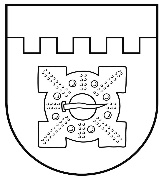 LATVIJAS REPUBLIKADOBELES NOVADA DOMEBrīvības iela 17, Dobele, Dobeles novads, LV-3701Tālr. 63707269, 63700137, 63720940, e-pasts dome@dobele.lvLĒMUMS Dobelē2022. gada 24. novembrī                                                                                               Nr.558/20(prot.Nr.20, 11.§)Par Bērzupes speciālās pamatskolas direktora Sergeja Karžaņeca atbrīvošanu no amataDobeles novada Izglītības pārvaldē saņemts Bērzupes speciālās pamatskolas direktora Sergeja Karžaņeca 2022. gada 1. novembra iesniegums ar lūgumu atbrīvot viņu no darba saskaņā ar Darba likuma 100. panta pirmo daļu ar 2022. gada 30. novembri (pēdējā darba diena).Darba likuma 100. panta pirmā daļa noteic, ka darbiniekam ir tiesības rakstveidā uzteikt darba līgumu vienu mēnesi iepriekš, ja darba koplīgumā vai darba līgumā nav noteikts īsāks uzteikuma termiņš. Tādejādi Sergeja Karžaņeca 2022. gada 1. novembra iesniegums uzskatāms par darbinieka uzteikumu Darba likuma 100. panta pirmās daļas izpratnē.Likuma “Par pašvaldībām” 21. panta pirmās daļas 9. punkts noteic, ka dome var  izskatīt jebkuru jautājumu, kas ir attiecīgās pašvaldības pārziņā, turklāt tikai dome var iecelt amatā un atbrīvot no amata pašvaldības iestāžu vadītājus, kā arī citas amatpersonas likumā un pašvaldības nolikumā paredzētajos gadījumos. Izglītības likuma 17. panta trešās daļas 2. punkts noteic, ka novada pašvaldība pieņem darbā un atbrīvo no darba tās padotībā esošo vispārējās izglītības iestāžu, tai skaitā speciālo izglītības iestāžu, profesionālās izglītības iestāžu, interešu izglītības iestāžu un profesionālās ievirzes izglītības iestāžu, vadītājus.Līdz ar to, ņemot vērā Sergeja Karžaņeca 2022. gada 1. novembra uzteikumu un pamatojoties uz likuma “Par pašvaldībām” 21. panta pirmās daļas 9. punktu un Izglītības likuma 17. panta trešās daļas 2. punktu, Dobeles novada dome, atklāti balsojot: PAR – 17 (Ģirts Ante, Kristīne Briede, Sarmīte Dude, Māris Feldmanis, Edgars Gaigalis, Ivars Gorskis, Gints Kaminskis, Linda Karloviča, Edgars Laimiņš, Sintija Liekniņa, Ainārs Meiers, Sanita Olševska, Dace Reinika, Viesturs Reinfelds, Guntis Safranovičs, Andrejs Spridzāns, Ivars Stanga), PRET – nav, ATTURAS – nav, NEBALSO – nav, NOLEMJ: 
1. Atbrīvot Sergeju Karžaņecu, personas kods [..], no Bērzupes speciālās pamatskolas direktora amata ar 2022. gada 30. novembri (pēdējā darba diena) saskaņā ar Darba likuma 100. panta pirmo daļu.2. Uzdot Dobeles novada Izglītības pārvaldei nodrošināt lēmuma izpildi.Priekšsēdētājs										                                                             I.GorskisLATVIJAS REPUBLIKADOBELES NOVADA DOMEBrīvības iela 17, Dobele, Dobeles novads, LV-3701Tālr. 63707269, 63700137, 63720940, e-pasts dome@dobele.lvLĒMUMSDobelē2022. gada 24. novembrī                                                                                               Nr.559/20(prot.Nr.20, 12.§)Par Bērzupes speciālās pamatskolas direktora amata konkursa nolikuma apstiprināšanuSaskaņā ar likuma „Par pašvaldībām” 15. panta pirmās daļas 4. punktu un Ministru kabineta 2014. gada 19. augusta noteikumu Nr. 496 „Kārtība un vērtēšanas nosacījumi valsts un pašvaldības izglītības iestāžu (izņemot augstskolas un koledžas) vadītāju un pašvaldību izglītības pārvalžu vadītāju amatu pretendentu atlasei” 4.1. apakšpunktu, Dobeles novada dome, atklāti balsojot: PAR – 17 (Ģirts Ante, Kristīne Briede, Sarmīte Dude, Māris Feldmanis, Edgars Gaigalis, Ivars Gorskis, Gints Kaminskis, Linda Karloviča, Edgars Laimiņš, Sintija Liekniņa, Ainārs Meiers, Sanita Olševska, Dace Reinika, Viesturs Reinfelds, Guntis Safranovičs, Andrejs Spridzāns, Ivars Stanga), PRET – nav, ATTURAS – nav, NEBALSO – nav,  NOLEMJ:Apstiprināt Bērzupes speciālās pamatskolas direktora amata konkursa nolikumu (pielikumā).Domes priekšsēdētājs									                                                         I. GorskisPielikumsDobeles novada domes2022. gada 24. novembra lēmumam Nr.559/20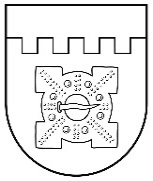 LATVIJAS REPUBLIKADOBELES NOVADA DOMEBrīvības iela 17, Dobele, Dobeles novads, LV-3701Tālr. 63707269, 63700137, 63720940, e-pasts dome@dobele.lvAPSTIPRINĀTSar Dobeles novada domes2022. gada 24. novembralēmumu Nr.559/20(prot. Nr.20, 12.§)BĒRZUPES SPECIĀLĀS PAMATSKOLAS DIREKTORA amata konkursa nolikums  Izdots saskaņā ar Ministru kabineta 2014. gada 19. augusta noteikumu Nr.496 „Kārtība un vērtēšanas nosacījumi valsts un pašvaldības izglītības iestāžu (izņemot augstskolas un koledžas) vadītāju un pašvaldību izglītības pārvalžu vadītāju amatu pretendentu atlasei” 4.1. apakšpunktuVispārīgie jautājumi Nolikums nosaka kārtību, kādā tiek organizēts konkurss Bērzupes speciālās pamatskolas direktora amatam (turpmāk – konkurss).Konkursa mērķis ir noskaidrot un izvēlēties direktora amatam atbilstošāko pretendentu.Konkursa uzdevums ir izvērtēt pretendentu profesionālo sagatavotību un atbilstību izvirzītajām prasībām.Konkursa komisija un tās darba organizācijaKonkursa komisiju (turpmāk – komisija) ar atsevišķu rīkojumu apstiprina domes priekšsēdētājs. Konkursa komisija sastāv no pieciem locekļiem, no kuriem viens ir komisijas priekšsēdētājs. Konkursa komisija rīko konkursu un nodrošina konkursa norisi.Komisijas sēdes ir slēgtas.Komisija ir lemttiesīga, ja tajā piedalās vairāk nekā puse no komisijas locekļiem.Konkursa komisija pieņem lēmumu, ja par to nobalso komisijas locekļu vairākums. Balsīm sadaloties līdzīgi, izšķirošā ir komisijas priekšsēdētāja balss.Komisijas sēdes protokolē, protokola noformēšanu nodrošina komisija. Komisijas protokolus paraksta visi klātesošie komisijas locekļi.Komisija:izskata iesniegtos pieteikumus un tiem pievienotos dokumentus;izvēlas konkursa noteikumiem atbilstošus amata pretendentus;nosaka pretendentu interviju norises laikus un intervē pretendentus;pieņem lēmumus par konkursa norisi atbilstoši normatīvajiem aktiem un šim nolikumam;izvirza atbilstošāko pretendentu iecelšanai direktora amatā.Prasības amata pretendentamKonkursa pretendenta izglītība atbilst vienai no šādām prasībām:augstākā izglītība (izņemot pirmā līmeņa profesionālo augstāko izglītību) pedagoģijā vai izglītības zinātnēs;augstākā izglītība (izņemot pirmā līmeņa profesionālo augstāko izglītību) un pedagoģiskā izglītība vai augstākās izglītības studiju programmas ietvaros apgūta ar pedagoģiju saistīta studiju programmas daļa vismaz divu kredītpunktu jeb vismaz 72 stundu apjomā;augstākā izglītība (izņemot pirmā līmeņa profesionālo augstāko izglītību) un persona ir ieguvusi vai iegūst pedagoģisko izglītību vai ir apguvusi vai apgūst profesionālās kompetences programmu pedagoģijā, kuras apjoms ir vismaz 72 stundas un pēc kuras apguves pedagogs iegūst sertifikātu pedagoģijā, speciālajā izglītībā, pirmsskolas saturā un didaktikā, pedagogu karjeras konsultanta sertifikātu vai tiesības īstenot profesionālās izglītības mācību priekšmeta moduli.Konkursa pretendentam ir:vismaz triju gadu pedagoģiskā darba pieredze izglītības jomā vai izglītības vadības darbā;valsts valodas prasmes augstākajā līmenī atbilstoši Valsts valodas likuma prasībām un vismaz vienas Eiropas Savienības oficiālās valodas prasmes profesionālajai darbībai nepieciešamajā apjomā.Uz pretendentu attiecas Izglītības likumā un Bērnu tiesību aizsardzības likumā noteiktie ierobežojumi strādāt par pedagogu.Papildus tiek vērtēta pretendenta:darba pieredze izglītības jomā vai izglītības vadības darbā;papildu izglītība un kvalifikācija, profesionālā pilnveide;iestādes attīstības redzējums;kompetence un amata pienākumu pārzināšana;projektu vadības prasmes;informācijas tehnoloģiju lietošanas prasmes;tiesības un prasme vadīt B kategorijas transportlīdzekli.Konkursa izsludināšana un dokumentu iesniegšanaSludinājumu par konkursu publicē Dobeles novada pašvaldības tīmekļa vietnē www.dobele.lv  un laikrakstā „Zemgale”.  Pretendents pieteikumu un tam pievienotos dokumentus (turpmāk - pieteikums) adresē Dobeles novada Izglītības pārvaldei, Brīvības ielā 15, Dobelē, Dobeles novadā, LV-3701, tos ievietojot slēgtā aploksnē ar norādi „ Bērzupes speciālās pamatskolas direktora amata konkursam”, un sludinājumā norādītajā termiņā iesniedz vienā no šādiem veidiem:pasta sūtījumā;personīgi Dobeles novada pašvaldības klientu apkalpošanas centrā, Brīvības ielā 15, Dobelē, Dobeles novadā;nosūtot ar drošu elektronisko parakstu uz elektroniskā pasta adresi izglitiba@dobele.lv.Pieteikumu iesniedz vai nodrošina tā iesūtīšanu 30 kalendāro dienu laikā no konkursa publicēšanas dienas. Pēc šī termiņa iesniegtie vai iesūtītie pieteikumi netiek vērtēti.Pieteikumam pretendents pievieno šādus dokumentus:motivācijas vēstuli;dzīves un darba gaitu aprakstu (atbilstoši Europass CV standartam);izglītību un kvalifikāciju apliecinošu dokumentu kopijas, tai skaitā pēdējo trīs gadu laikā apgūto profesionālās kompetences pilnveides kursu dokumentu kopijas;valsts valodas prasmes apliecību (ja nepieciešams);atsauksme no iepriekšējās darba vietas (vēlams);apliecinājumu par to, ka nepastāv Izglītības likumā un Bērnu tiesību aizsardzības likumā noteiktie ierobežojumi strādāt izglītības iestādē (1. pielikums);iestādes attīstības redzējumu (līdz 5000 drukātām rakstu zīmēm);citus dokumentus, kas var apliecināt 2. pielikumā norādītās prasības.Dokumentu oriģinālus, kas apliecina pretendenta pieteikumā norādītās informācijas patiesumu un atbilstību, pretendents uzrāda intervijas dienā. Pieteikumu izskatīšana, vērtēšanas kritēriji un lēmuma pieņemšanaKonkurss notiek divās kārtās:pirmajā kārtā komisija pārbauda pretendenta iesniegtos dokumentus, pamatojoties uz nolikuma 4.4. punktā noteikto un atbilstoši iesniegtajiem dokumentiem, un novērtē pretendenta atbilstību nolikuma 3.1., 3.2. un 3.3. punkta prasībām, kā arī pieprasa izziņu Sodu reģistram saistībā ar ierobežojumiem strādāt izglītības iestādē;pretendents, kura iesniegtie dokumenti atbilst nolikumā noteiktajām prasībām, tiek izvirzīts otrajai kārtai – darba intervijai. Darba intervijā komisija pārbauda amatam nepieciešamās teorētiskās zināšanas un prasmes. Pretendenta zināšanas un prasmes tiek vērtētas punktos atbilstoši nolikuma 2. pielikumam.Ne vēlāk kā mēneša laikā pēc pieteikšanās termiņa beigām komisija pretendentam, kurš izvirzīts darba intervijai, paziņo tās norises vietu, datumu un laiku.Konkursa otrās kārtas - intervijas norises dienā komisija uzklausa katru pretendentu individuāli. Komisijas priekšsēdētājs iepazīstina pretendentu ar komisijas sastāvu un uzaicina pretendentu pamatot savu izvēli kandidēt uz izglītības iestādes vadītāja amata vietu. Lai pārliecinātos par pretendenta zināšanām un prasmēm, komisija uzdod pretendentam jautājumus atbilstoši 2. pielikumā norādītajiem vērtēšanas kritērijiem.Katrs konkursa komisijas loceklis konkursa otrajā kārtā vērtē pretendentu, vērtēšanas rezultātus noformējot rakstveidā.Katra pretendenta konkursā iegūtā kopējā punktu summa veidojas, summējot katra konkursa komisijas locekļa piešķirtos punktus.Ja otrajā kārtā vairāki pretendenti ieguvuši vienādu vērtējumu, komisija organizē papildu atlases kārtu. Papildu atlases kārtas kritērijus nosaka komisija, tos protokolējot. Pēc konkursa 2. kārtas rezultātu apkopošanas un atbilstošas izziņas no Latvijas Republikas Sodu reģistra saņemšanas komisija sagatavo domei lēmumprojektu par pretendenta, kurš saņēmis visvairāk punktu, iecelšanu direktora amatā. Noslēguma jautājumsIesniegtie dokumenti pretendentam atpakaļ netiek izsniegti, izņemot gadījumu, ja konkurss tiek atsaukts pēc dokumentu iesniegšanas termiņa beigām un pretendents iesniegto dokumentu izsniegšanu pieprasa ar atsevišķu iesniegumu.Domes priekšsēdētājs								                                                           I. Gorskispielikums “Bērzupes speciālās pamatskolas direktora amata konkursa nolikumam”Bērzupes speciālās pamatskolas direktora amata konkursapretendenta ___________________________________     personas kods _________________________________ APLIECINĀJUMSEs, ___________________________________ (vārds, uzvārds), apliecinu, ka uz mani neattiecas Izglītības likumā un Bērnu tiesību aizsardzības likumā noteiktie ierobežojumi strādāt izglītības iestādē.    __________________ datums  _________________ parakstspielikums“Bērzupes speciālās pamatskolas direktora amata konkursa nolikumam”Amata kandidāta konkursa otrās kārtas vērtēšanas kritērijiLATVIJAS REPUBLIKADOBELES NOVADA DOMEBrīvības iela 17, Dobele, Dobeles novads, LV-3701Tālr. 63707269, 63700137, 63720940, e-pasts dome@dobele.lvLĒMUMSDobelē2022. gada 24. novembrī	                                                                                               Nr.560/20(prot.Nr.20, 13.§)Par Dobeles novada pašvaldības saistošo noteikumu Nr.42  ’’Par Dobeles novada simboliku” apstiprināšanuPamatojoties uz likuma „Par pašvaldībām” 21.panta pirmās daļas 7.punktu, 43. panta trešo daļu Ģerboņu likuma 8.panta otro prim daļu, Dobeles novada dome, atklāti balsojot: PAR – 17 (Ģirts Ante, Kristīne Briede, Sarmīte Dude, Māris Feldmanis, Edgars Gaigalis, Ivars Gorskis, Gints Kaminskis, Linda Karloviča, Edgars Laimiņš, Sintija Liekniņa, Ainārs Meiers, Sanita Olševska, Dace Reinika, Viesturs Reinfelds, Guntis Safranovičs, Andrejs Spridzāns, Ivars Stanga), PRET – nav, ATTURAS – nav, NEBALSO – nav, NOLEMJ:Apstiprināt Dobeles novada pašvaldības saistošos noteikumus Nr.42 ’’Par Dobeles novada simboliku” (pielikumā).Nosūtīt saistošos noteikumus un to paskaidrojuma rakstu triju darba dienu laikā pēc to parakstīšanas Vides aizsardzības un reģionālās attīstības ministrijai atzinuma sniegšanai. Ja Vides aizsardzības un reģionālās ministrijas atzinumā nav izteikti iebildumi par pieņemto saistošo noteikumu tiesiskumu, publicēt saistošos noteikumus oficiālajā izdevumā “Latvijas Vēstnesis”. Saistošie noteikumi stājas spēkā nākamajā dienā pēc to publicēšanas oficiālajā izdevumā “Latvijas Vēstnesis”.Saistošos noteikumus pēc to stāšanās spēkā publicēt pašvaldības tīmekļa vietnē www.dobele.lv un nodrošināt saistošo noteikumu pieejamību Dobeles novada pašvaldības administrācijas ēkā un pagastu pārvaldēs.Kontroli par šī lēmuma izpildi veikt Dobeles novada pašvaldības izpilddirektoram. Domes priekšsēdētājs	I.GorskisLATVIJAS REPUBLIKADOBELES NOVADA DOMEBrīvības iela 17, Dobele, Dobeles novads, LV-3701Tālr. 63707269, 63700137, 63720940, e-pasts dome@dobele.lvAPSTIPRINĀTIar Dobeles novada domes2022. gada 24. novembra lēmumu Nr.560/202022. gada 24. novembrī					                                   Saistošie noteikumi Nr.42Par Dobeles novada simboliku.  Izdoti saskaņā ar likuma „Par pašvaldībām” 21.panta pirmās daļas 7.punktu, 43. panta trešo daļu un Ģerboņu likuma 8.panta otro prim daļuVispārīgie jautājumiSaistošie noteikumi (turpmāk – noteikumi) nosaka Dobeles novada simboliku, tās aprakstu, izgatavošanas un izmantošanas kārtību.Dobeles novada simbolika (turpmāk – novada simbolika) ir:Dobeles novada ģerbonis;Dobeles novada karogs.Dobeles novada pilsētu un pagastu simbolika (turpmāk – teritoriālo vienību simbolika) ir:ģerboņi:Dobeles pilsētas ģerbonis;Auces pilsētas ģerbonis;Bēnes pagasta ģerbonis;Krimūnu pagasta ģerbonis;Tērvetes pagasta ģerbonis.karogi:Dobeles pilsētas karogs;Tērvetes pagasta karogs.Himna - Tērvetes pagasta himna. Dobeles novada un teritoriālo vienību simbolikas attēliem jāatbilst simbolu heraldiskajam aprakstam, kas apstiprināts Valsts Heraldikas komisijā, kā arī pamatā jāsakrīt ar attēliem noteikumu pielikumos.Novada un teritoriālo vienību simbolikas aprakstsDobeles novada ģerboņa apraksts: Dobeles novada ģerboņa vairogs ir dalīts: augšā zeltīta josla ar četriem pils aizsargmūri simbolizējošiem elementiem, apakšā Zemgali simbolizējošs zils lauks ar sudrabotu etnogrāfisko Kurzemes un Dobeles riņķa saktu ar stūriem centrā. Ģerboņa izmērs atbilst šo noteikumu 1.pielikumā norādītajam paraugam; Dobeles novada ģerboņa krāsu kodi:Pantone P873C – zeltsPantone P286C – zils;Pantone P877C – sudrabs;Pantone black  – melns;Dobeles novada ģerboņa kontūrzīmējuma vairogs ir dalīts: augšā josla ar četriem pils aizsargmūri simbolizējošiem elementiem, apakšā Zemgali simbolizējošs lauks ar etnogrāfisko Kurzemes un Dobeles riņķa saktu ar stūriem centrā. Ģerboņa izmērs atbilst šo noteikumu 1.pielikumā norādītajam paraugam;Dobeles novada ģerboņa krāsainajam attēlam, ģerboņa grafiskajam attēlam un kontūrzīmējumam neatkarīgi no tā izmēriem jāatbilst ģerboņa aprakstam, kā arī pamatā jāsakrīt ar šiem noteikumiem pievienotajiem paraugiem 1.pielikumā.Dobeles novada karoga apraksts: Dobeles novada karogs ir zils ar baltu joslu, kura šķērso karoga plakni no priekšējās malas (kreisās puses) apakšas 60º leņķī uz karoga augšējās malas labo pusi. Karoga centrā uz baltās joslas attēlots Dobeles novada ģerbonis, kura izmērs atbilst šo noteikumu 2.pielikumā norādītajam paraugam;Dobeles novada karoga krāsu kodi: Pantone P286C – zils;Pantone white – balts;Pantone P873C – zelts;Pantone P877C – sudrabs;Pantone black  – melns;Dobeles novada karoga joslu attiecība: augšējā malā - zilā josla 1/3 no karoga garuma, baltā josla 2/3 no karoga garuma, apakšējā malā - baltā josla 2/3 no karoga garuma, zilā josla 1/3 no karoga garuma. Ģerboņa izmērs karoga plaknē: 1/5 no karoga platuma līdz ģerboņa augšējai malai, 1/5 karoga platuma līdz ģerboņa apakšējai malai. Dobeles novada karoga platuma un garuma attiecība ir 1:2. Dobeles novada karoga zilās un baltās joslas attiecība, kā arī karoga platuma un garuma attiecība neatkarīgi no karoga izmēriem atbilst šo noteikumu 2.pielikumā norādītajam paraugam.Dobeles pilsētas ģerboņa apraksts:Ģerboņa vairogs veido valsts karoga krāsu dalījuma principu — sarkans fons, ko dala sudraba josla. Pāri visām trim joslām, vērsts uz vairoga augšējo kreiso stūri attēlots balts zobens ar zelta rokturi, kas simbolizē zemgaļu cīņas pret vācu krustnešiem. Ģerboņa  izmērs atbilst šo noteikumu 3.pielikumā norādītajam paraugam;Dobeles pilsētas ģerboņa krāsu kodi:Pantone P186C – sarkans;Pantone P877C – sudrabs;Pantone white  – balts;Pantone P873C – zelts;Pantone black  – melns;Dobeles pilsētas ģerboņa krāsainajam attēlam, ģerboņa grafiskajam attēlam un kontūrzīmējumam neatkarīgi no tā izmēriem jāatbilst ģerboņa aprakstam, kā arī pamatā jāsakrīt ar šiem noteikumiem pievienotajiem paraugiem 3.pielikumā.Auces pilsētas ģerboņa apraksts:Sarkanā laukā melns vēzis. Ģerboņa  izmērs atbilst šo noteikumu 4.pielikumā norādītajam paraugam;Auces pilsētas ģerboņa krāsu kodi:Pantone P186C – sarkans;Pantone black  – melns;Auces pilsētas ģerboņa krāsainajam attēlam, ģerboņa grafiskajam attēlam un kontūrzīmējumam neatkarīgi no tā izmēriem jāatbilst ģerboņa aprakstam, kā arī pamatā jāsakrīt ar šiem noteikumiem pievienoto paraugu 4.pielikumā.Bēnes pagasta ģerboņa apraksts:dalīts ar zelta divarku tiltu: zaļš un zils. Ģerboņa izmērs atbilst šo noteikumu 5.pielikumā norādītajam paraugam;Bēnes pagasta ģerboņa krāsu kodi:Pantone P873C – zelts;Pantone 340C - zaļšPantone P286C – zils;Pantone black – melns;Bēnes pagasta ģerboņa krāsainajam attēlam, ģerboņa grafiskajam attēlam un kontūrzīmējumam neatkarīgi no tā izmēriem jāatbilst ģerboņa aprakstam, kā arī pamatā jāsakrīt ar šiem noteikumiem pievienoto paraugu 5.pielikumā.Krimūnu pagasta ģerboņa apraksts:Zilā laukā lejup vērsta sudraba ceriņu ziedkopa ar divām zelta lapām. Ģerboņa izmērs atbilst šo noteikumu 6.pielikumā norādītajam paraugam;Krimūnu pagasta ģerboņa krāsu kodi:Pantone P286C – zils;Pantone P877C – sudrabs;Pantone P873C – zelts;Pantone black  – melns;Krimūnu pagasta ģerboņa krāsainajam attēlam, ģerboņa grafiskajam attēlam un kontūrzīmējumam neatkarīgi no tā izmēriem jāatbilst ģerboņa aprakstam, kā arī pamatā jāsakrīt ar šiem noteikumiem pievienoto paraugu 6.pielikumā.Tērvetes pagasta ģerboņa apraksts:Purpura laukā zelta zemgaļu pils ar pieciem torņiem, kuras izmērs atbilst šo noteikumu 7.pielikumā norādītajam paraugam;Tērvetes pagasta ģerboņa krāsu kodi:Pantone P208C – purpura;Pantone P873C – zelts;Pantone black  – melns;Tērvetes pagasta ģerboņa krāsainajam attēlam, ģerboņa grafiskajam attēlam un kontūrzīmējumam neatkarīgi no tā izmēriem jāatbilst ģerboņa aprakstam, kā arī pamatā jāsakrīt ar šiem noteikumiem pievienoto paraugu 7.pielikumā.Dobeles pilsētas karoga apraksts: Dobeles pilsētas karogs ir divu krāsu auduma taisnstūris, kuru veido balts rombs ar pilsētas ģerboni tā centrā un divi tumši zili trīsstūri, kuru hipotenūzas veido līnijas, kas vilktas no karoga kreisā apakšējā un labā augšējā stūra un ir paralēlas Dobeles ģerbonī redzamā zobena asij, un kura izmērs atbilst šo noteikumu 8.pielikumā norādītajam paraugam;Dobeles pilsētas karoga krāsu kodi: Pantone P287C – tumši zils;Pantone white  – balts;Pantone P186C – sarkans;Pantone P877C – sudrabs;Pantone P873C – zelts;Pantone black  – melns;Dobeles pilsētas karoga joslu attiecība: augšējā malā - zilā josla 1/3 no karoga garuma, baltā josla 2/3 no karoga garuma, apakšējā malā - baltā josla 2/3 no karoga garuma, zilā josla 1/3 no karoga garuma. Ģerboņa izmērs karoga plaknē: 1/5 no karoga platuma līdz ģerboņa augšējai malai, 1/5 karoga platuma līdz ģerboņa apakšējai malai. Dobeles pilsētas karoga platuma un garuma attiecība ir 1:2. Dobeles pilsētas karoga zilās un baltās joslas attiecība, kā arī karoga platuma un garuma attiecība neatkarīgi no karoga izmēriem atbilst šo noteikumu 8.pielikumā norādītajam paraugam.Tērvetes pagasta karoga apraksts:Tērvetes pagasta karogā attēlots – centrā uz purpursarkana fona Tērvetes pagasta ģerbonis, aiz kā horizontāli atrodas Tērvetei piederīgais latviskais zīmējums saulīte – rozīte;Tērvetes pagasta karoga krāsu kodi: Pantone P208C – purpura;Pantone P873C – zelts;Pantone black  – melns;Tērvetes pagasta karogs ir taisnstūra formas, ar platuma un garuma attiecībām 1 : 2;Tērvetes pagasta karoga joslas attiecība, kā arī karoga platuma un garuma attiecība neatkarīgi no karoga izmēriem atbilst šo noteikumu 9.pielikumā norādītajam paraugam.Tērvetes pagasta himnas apraksts:Tērvetes pagasta  himnas teksta  autore ir Ulla Kavicka. Himnas teksts: Tādas smaržas kā Tērvetes pļavās,Tādas krāsas kā Tērvetes kļavās,Tādas bites kā Tērvetes dravāsEs nespēšu rast vairs nekur.Tik daudz gaismas kā Tērvetes logos,Tik skaņas atbalsis Tērvetes lokos,Tik cēli vēji Tērvetes kokos-Tos nespēšu rast vairs nekur.Manas dziesmas skan Tērvetē,Mani rīti aust Tērvetē,Manas naktis tumst Tērvetē,Manas mājas, manas mājas  ir te.Tērvetes pagasta himna izpildāma latviešu valodā ar Artūra Reinika komponēto mūziku (Pielikums Nr. 10). Himnu var atskaņot arī instrumentālā izpildījumā.Novada un teritoriālo vienību simbolikas lietošanaSimboliku lieto noteikumos un citos spēkā esošos normatīvajos aktos noteiktajos gadījumos un kārtībā, garantējot pienācīgu cieņu pret to.Dobeles novada ģerboņa lietošana:Dobeles novada pašvaldība (turpmāk – pašvaldība), pašvaldības institūcijas, iestādes un kapitālsabiedrības (turpmāk – iestādes) ģerboni drīkst izmantot zīmogos, spiedogos, uz veidlapām, amatpersonu un darbinieku dienesta apliecībām, vizītkartēm, amata zīmēm, apbalvojumos, iespieddarbos, goda rakstos, diplomos, uz izdevumu vākiem un titullapām, pašvaldības informatīvā izdevuma titullapām, citiem oficiāliem dokumentiem, izvietot pie iestāžu ēkām un dienesta telpās, uz pašvaldībai un iestādēm piederošajiem vai lietošanā esošajiem transportlīdzekļiem, reprezentācijas aksesuāriem;ģerbonis ir izmantojams arī pašvaldības finansiāli atbalstītu citu personu rīkoto publisku pasākumu reklāmās, ja tas ir saskaņots ar pašvaldību;lietojot ģerboni, neatkarīgi no izmēriem, tam precīzi proporcionāli jāatbilst apstiprinātajam ģerboņa etalonparaugam;ģerboni drīkst lietot dekoratīvos nolūkos, garantējot tam cieņu;Aizliegts lietot izmainītu ģerboņa grafisko attēlu.Dobeles novada karoga lietošana:Dobeles novada karogs paceļams:patstāvīgi – mastā pie pašvaldības administrācijas ēkas un Dobeles novada pagastu un pilsētas pārvalžu ēkām;pēc brīvas gribas – valsts svētkos un atceres dienās kopā ar Latvijas valsts karogu, novietojot to labajā pusē, skatoties virzienā pret ēkas fasādi, pašvaldības izsludinātajos publiskajos pasākumos, tautas, reliģiskajos, ģimenes svētkos, atceres dienās un citos gadījumos, garantējot tam cieņu;sēru dienās karogs lietojams tādā kārtībā, kāda noteikta Latvijas valsts karogam;ja karogu lieto telpās, tad to novieto īpaši paredzētā goda vietā. Ja karogu telpās lieto kopā ar Latvijas valsts karogu, tad to novieto Latvijas valsts karogam labajā pusē;karogu drīkst izvietot novadā esošo publisko un privāto institūciju un privātpersonu telpās un teritorijās;proporcionāli samazinātu galda karogu sarunu, konferenču un citu oficiālu tikšanos laikā novieto uz galda pa labi tās Dobeles novada amatpersonas priekšā, kura vada šīs sarunas;karogus mastiem un karogu kātiem izgatavo, ievērojot saistošo noteikumu prasības vispārpieņemtajos karogu standarta izmēros atbilstoši vajadzībām: 75 x 150 cm, 100 x 200 cm, 150 x 300 cm un 300 x 600 cm. Galda un suvenīrkarodziņus izgatavo samazinātā izmērā, ievērojot karogu proporcijas. Galda karodziņu maksimālie izmēri 14 x 28 cm;karoga attēlu drīkst lietot dekoratīvos nolūkos, garantējot tam cieņu, šajā gadījumā tam saglabājas Dobeles novada simbola statuss.Karogu aizliegts lietot:pie ēkām, kas atrodas avārijas stāvoklī vai ir vidi degradējošas;pie ēkām, kurās tiek veikts kapitālais remonts vai tiek remontēta to fasāde;citās nepiemērotās vietās (pie saimniecības ēkām, kokos, nesakoptās teritorijās u.tml.);ja karogs bojāts vai izbalējis vai tā izskats neatbilst noteikumos noteiktajam;Uz karogu masta un kāta izgatavošanu attiecas Ministru kabineta noteikumos noteiktās prasības.Teritoriālo vienību simboliku lieto atsevišķos gadījumos nolūkā sekmēt pilsētas vai pagasta atpazīstamību, ievērojot šīs nodaļas nosacījumus.Novada un teritoriālo vienību simbolikas izmantošana komerciālos nolūkos un atļaujas izsniegšanas kārtībaSimboliku drīkst izmantot komerciāliem mērķiem juridiskas un fiziskas personas atribūtikas, suvenīru, rūpniecības, pārtikas, sadzīves un tamlīdzīgu priekšmetu noformēšanā un ražošanā, nosaukumos vai noformējumos, tajā skaitā internetā, tikai ar pašvaldības izpilddirektora atļauju.Bez izpilddirektora atļaujas simboliku drīkst izmantot gadījumos, kad to atveido ierobežotā apjomā bezpeļņas nolūkos, tas ir, personiskām vajadzībām, mācību nolūkos, bibliotēkās, muzejos un arhīvos, kā arī informatīviem mērķiem.Simboliku drīkst izmantot nekomerciāliem mērķiem Dobeles novada sporta klubi, amatiermākslas kolektīvi, nevalstiskās organizācijas, saskaņojot izmantošanas mērķi un dizainu ar pašvaldību.Simboliku reklāmās, izkārtnēs, plakātos, sludinājumos un citos informatīvos materiālos var izmantot tikai ar pašvaldības saskaņojumu.Personas, kas vēlas izmantot simboliku komerciāliem mērķiem, iesniedz pašvaldības izpilddirektoram adresētu iesniegumu, kurā norāda:iesniedzēja vārdu, uzvārdu, personas kodu, juridiska persona – nosaukumu, reģistrācijas numuru, pilnvarotās vai paraksta tiesīgās personas vārdu, uzvārdu, kontaktinformācijai – tālruni, e-pasta adresi;nosaukumu izstrādājumam, uz kura simbolika tiks lietota;izstrādājuma aprakstu, kurā norādīts arī simbolikas izmantošanas mērķis;izstrādājuma ražotāju, tā plānotos ražošanas (izgatavošanas) apjomus;pasākuma vai reklāmas aprakstu, ja simbolika tiks izmantota pasākuma noformējumā vai reklāmā;izstrādājuma dizaina autoru;pielikumā pievieno izstrādājuma dizaina skici vai etalona paraugu.Pašvaldības izpilddirektors 10 (desmit) darba dienu laikā pieņem vienu no šādiem lēmumiem:lēmumu par atļauju izmantot simboliku;lēmumu par atteikumu izmantot simboliku.Lēmuma projektus sagatavo un iesniedz uz parakstu pašvaldības izpilddirektoram Sabiedrisko attiecību nodaļa.Pašvaldības izpilddirektors ir tiesīgs atteikt izsniegt vai atcelt izsniegto atļauju, ja:simboliku paredzēts lietot veidā, kas neatbilst noteikumos un normatīvajos aktos noteiktajam;izgatavojamais izstrādājums ir nekvalitatīvs un nepiemērots simbolikas izvietošanai;simbolikas lietošana piedāvātajā veidā var radīt negatīvu iespaidu par Dobeles novada, pilsētu vai pagastu tēlu;ja iesnieguma iesniedzējs pēdējā gada laikā ir saukts pie administratīvās atbildības par noteikumu neievērošanu;persona, kura iesniegusi iesniegumu norādījusi nepatiesas ziņas vai simbolikas izmantošanas mērķi.Izsniegtā atļauja derīga divus gadus no tās izsniegšanas dienas.Bez izpilddirektora atļaujas simboliku var izmantot pasākumos un pasākumu informatīvajos un reklāmas materiālos, ja:pasākumu organizē pašvaldība vai tās iestādes;pasākumu finansiāli vai informatīvi atbalsta pašvaldība vai tās iestādes;pasākuma organizatoriem ar pašvaldību vai tās iestādi ir noslēgts sadarbības līgums.Atļaujas adresātam pēc kontrolējošo amatpersonu pieprasījuma ir pienākums uzrādīt izpilddirektora izsniegto atļauju.Aizliegts lietot izmainītus simbolikas grafiskos attēlus. Simbolikas attēliem jāatbilst to aprakstam, kā arī pamatā jāsakrīt ar etalonparaugiem.Administratīvo aktu apstrīdēšana un pārsūdzēšanaPašvaldības izpilddirektora izdoto administratīvo aktu (izsniegto atļauju, lēmumu par atļaujas atcelšanu vai atteikumu izsniegt atļauju) vai faktisko rīcību var apstrīdēt pašvaldības domē.Domes lēmumu var pārsūdzēt Administratīvajā rajona tiesā.  Administratīvā atbildība par pašvaldības ģerboņa lietošanas noteikumu pārkāpšanu Kontrolēt pašvaldības ģerboņu lietošanas noteikumu izpildi un uzsākt administratīvo pārkāpumu procesu, un veikt normatīvajos aktos par administratīvo atbildību noteiktās procesuālās darbības par pašvaldības ģerboņa lietošanas noteikumu pārkāpšanu atbilstoši savai kompetencei ir tiesīgas Ģerboņu likumā un normatīvajos aktos par administratīvo atbildību norādītās personas.Par pašvaldības ģerboņa lietošanas noteikumu pārkāpumiem personas ir saucamas pie atbildības normatīvajos aktos par administratīvo atbildību un Ģerboņu likumā noteiktajā kārtībā.Administratīvais sods pašvaldības ģerboņa lietošanas noteikumu pārkāpēju neatbrīvo no pienākuma novērst pārkāpumu, kā arī no pārkāpuma rezultātā nodarīto zaudējumu atlīdzināšanas.Noslēguma jautājumiAr šo saistošo noteikumu spēkā stāšanos atzīt par spēku zaudējušiem:Dobeles novada pašvaldības 2010. gada 29. jūnija saistošos noteikumus Nr. 21 "Par  novada pašvaldības  simboliku";Auces novada pašvaldības 2012. gada 22. februāra saistošos noteikumus Nr. 5 "Par Auces novada simboliku";Tērvetes novada pašvaldības 2013. gada 28. marta saistošos noteikumus Nr. 3 "Par Tērvetes novada simboliku".Domes priekšsēdētājs								                                                            I.Gorskis1. pielikumsDobeles  novada pašvaldības 2022. gada 24. novembrasaistošajiem noteikumiem Nr.42"Par Dobeles novada simboliku"Dobeles novada ģerbonis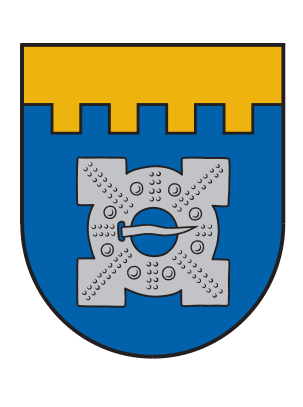 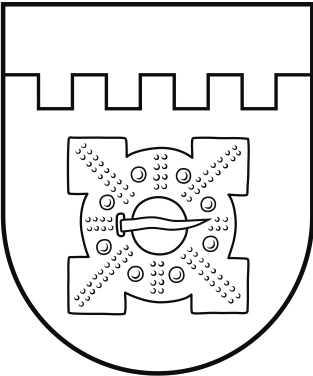 Domes priekšsēdētājs								                                        I.Gorskis2. pielikumsDobeles  novada pašvaldības 2022. gada 24. novembrasaistošajiem noteikumiem Nr.42"Par Dobeles novada simboliku"Dobeles novada karogs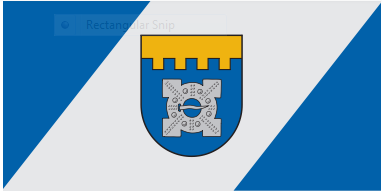 Domes priekšsēdētājs								                                                    I.Gorskis3. pielikumsDobeles  novada pašvaldības 2022. gada 24. novembrasaistošajiem noteikumiem Nr.42"Par Dobeles novada simboliku"Dobeles pilsētas ģerbonis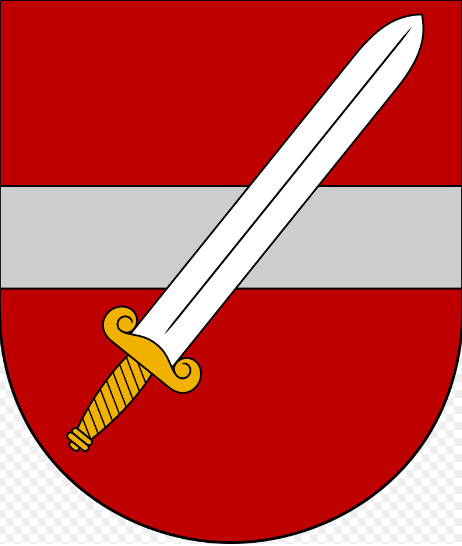 Domes priekšsēdētājs								                                              I.Gorskis4. pielikumsDobeles  novada pašvaldības 2022. gada 24. novembrasaistošajiem noteikumiem Nr.42"Par Dobeles novada simboliku"Auces pilsētas ģerbonis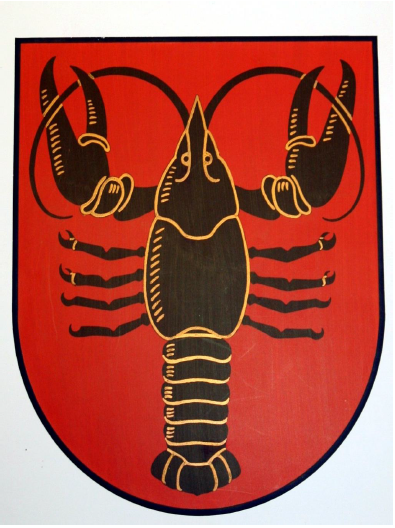 Domes priekšsēdētājs								                                                        I.Gorskis5. pielikumsDobeles  novada pašvaldības 2022. gada 24. novembrasaistošajiem noteikumiem Nr.42"Par Dobeles novada simboliku"Bēnes pagasta ģerbonis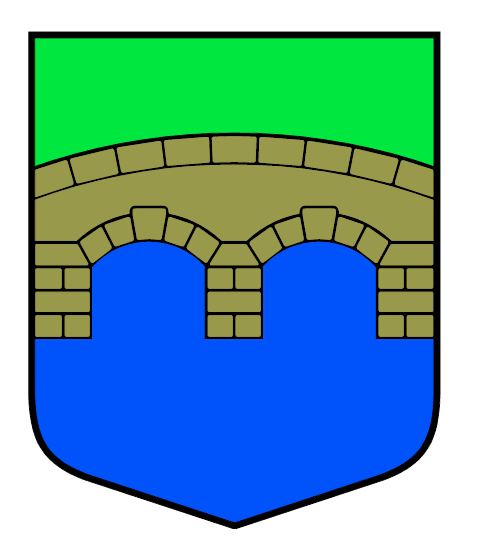 Domes priekšsēdētājs								                                                   I.Gorskis6. pielikumsDobeles  novada pašvaldības 2022. gada 24. novembrasaistošajiem noteikumiem Nr.42"Par Dobeles novada simboliku"Krimūnu pagasta ģerbonis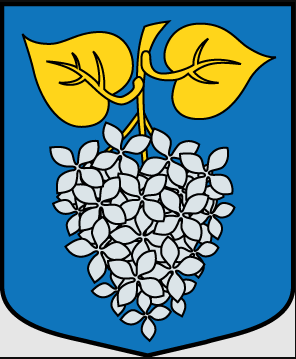 Domes priekšsēdētājs								                                                          I.Gorskis7. pielikumsDobeles  novada pašvaldības 2022. gada 24. novembrasaistošajiem noteikumiem Nr.42"Par Dobeles novada simboliku"Tērvetes pagasta ģerbonis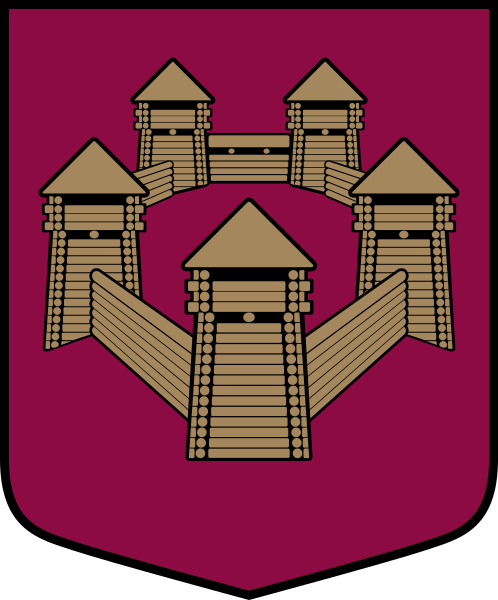 Domes priekšsēdētājs								                                                   I.Gorskis8. pielikumsDobeles  novada pašvaldības 2022. gada 24. novembrasaistošajiem noteikumiem Nr.42"Par Dobeles novada simboliku"Dobeles pilsētas karogs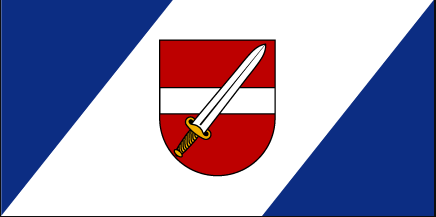 Domes priekšsēdētājs								                                                         I.Gorskis9. pielikumsDobeles  novada pašvaldības 2022. gada 24. novembrasaistošajiem noteikumiem Nr.42"Par Dobeles novada simboliku"Tērvetes pagasta karogs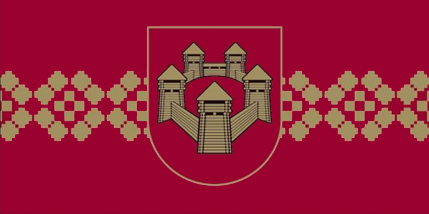 Domes priekšsēdētājs								                                                       I.Gorskis10. pielikumsDobeles  novada pašvaldības 2022. gada 24. novembrasaistošajiem noteikumiem Nr.42"Par Dobeles novada simboliku"Tērvetes pagasta himna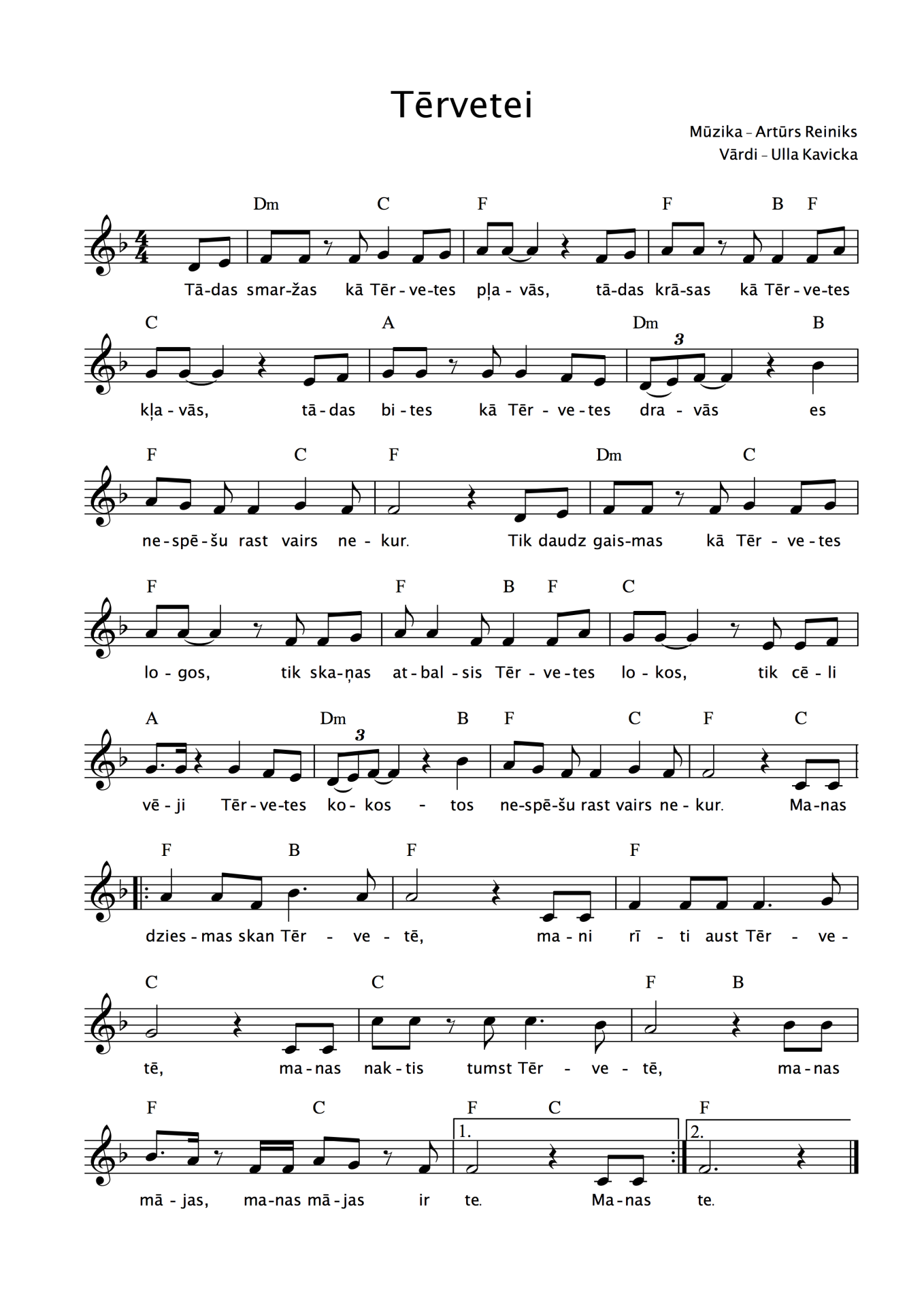 Domes priekšsēdētājs								                                                          I.GorskisDobeles novada pašvaldības saistošo noteikumu Nr.42 ’’Par Dobeles novada simboliku”paskaidrojuma rakstsDomes priekšsēdētājs								                                                           I.GorskisLATVIJAS REPUBLIKADOBELES NOVADA DOMEBrīvības iela 17, Dobele, Dobeles novads, LV-3701Tālr. 63707269, 63700137, 63720940, e-pasts dome@dobele.lv LĒMUMS Dobelē2022. gada 24. novembrī	                                                                                               Nr.561/20(prot.Nr.20, 14.§)Par saistošo noteikumu Nr.43 ’’Grozījumi Dobeles novada domes 2022. gada 27. janvāra saistošajos noteikumos Nr. 5 “Par līdzfinansējumu daudzdzīvokļu dzīvojamām mājām piesaistīto zemesgabalu labiekārtošanai”” apstiprināšanuDobeles novada dome, izskatot iesniegto saistošo noteikumu projektu “Grozījumi Dobeles novada domes 2022.gada 27.janvāra saistošajos noteikumos Nr.5 “Par līdzfinansējumu daudzdzīvokļu dzīvojamām mājām piesaistīto zemesgabalu labiekārtošanai””, pamatojoties uz likuma „Par pašvaldībām” 43. panta trešo daļu, Dobeles novada dome, atklāti balsojot: PAR – 16 (Ģirts Ante, Kristīne Briede, Māris Feldmanis, Edgars Gaigalis, Ivars Gorskis, Gints Kaminskis, Linda Karloviča, Edgars Laimiņš, Sintija Liekniņa, Ainārs Meiers, Sanita Olševska, Dace Reinika, Viesturs Reinfelds, Guntis Safranovičs, Andrejs Spridzāns, Ivars Stanga), PRET – nav, ATTURAS – nav, NEBALSO – nav, NOLEMJ:Apstiprināt Dobeles novada domes saistošos noteikumus Nr.43 ’’Grozījumi Dobeles novada domes 2022. gada 27. janvāra saistošajos noteikumos Nr. 5 “Par līdzfinansējumu daudzdzīvokļu dzīvojamām mājām piesaistīto zemesgabalu labiekārtošanai”” (turpmāk - Saistošie noteikumi) (pielikumā).Nosūtīt Saistošos noteikumus un to paskaidrojuma rakstu triju darba dienu laikā pēc to parakstīšanas Vides aizsardzības un reģionālās attīstības ministrijai saskaņošanai.Ja Vides aizsardzības un reģionālās ministrijas atzinumā nav izteikti iebildumi par pieņemto Saistošo noteikumu tiesiskumu, publicēt Saistošos noteikumus oficiālajā izdevumā “Latvijas Vēstnesis”. Saistošie noteikumi stājas spēkā nākamajā dienā pēc to publicēšanas oficiālajā izdevumā “Latvijas Vēstnesis”.Saistošos noteikumus pēc to stāšanās spēkā publicēt pašvaldības tīmekļa vietnē www.dobele.lv un nodrošināt Saistošo noteikumu pieejamību Dobeles novada pašvaldības administrācijas ēkā un pagastu pārvaldēs.Kontroli par šī lēmuma izpildi veikt Dobeles novada pašvaldības izpilddirektoram. Domes priekšsēdētājs	I. GorskisLATVIJAS REPUBLIKADOBELES NOVADA DOMEBrīvības iela 17, Dobele, Dobeles novads, LV-3701Tālr. 63707269, 63700137, 63720940, e-pasts dome@dobele.lvAPSTIPRINĀTIar Dobeles novada domes2022.gada 24. novembra lēmumu Nr.561/202022. gada 24. novembrī					Saistošie noteikumi Nr.43Grozījumi Dobeles novada domes 2022. gada 27. janvāra saistošajos noteikumos Nr. 5 ’’Par līdzfinansējumu daudzdzīvokļu dzīvojamām mājām piesaistīto zemesgabalu labiekārtošanai” Izdoti saskaņā ar likuma „Par palīdzību dzīvokļa jautājumu risināšanā” 27.2 panta otrās daļas 5.punktu un piekto daļuIzdarīt Dobeles novada domes 2022. gada 27. janvāra saistošajos noteikumos Nr.5 “Par līdzfinansējumu daudzdzīvokļu dzīvojamām mājām piesaistīto zemesgabalu labiekārtošanai”, turpmāk tekstā – Saistošie noteikumi,  šādus grozījumus:Izteikt Saistošo noteikumu 18.1. apakšpunktu šādā redakcijā:“18.1. būvprojekta vai tam pielīdzināma dokumenta izstrādes (t.sk. inženierģeoloģiskās un topogrāfiskās izpētes darbu veikšanas), būvuzraudzības un autoruzraudzības izmaksas;”.Izteikt Saistošo noteikumu 20.1. apakšpunktu šādā redakcijā:“20.1. brauktuves, ietves vai stāvlaukuma jaunbūvei, pārbūvei, atjaunošanai vai vienkāršotai atjaunošanai;”.Izteikt Saistošo noteikumu 20.3. apakšpunktu šādā redakcijā : “20.3. daudzdzīvokļu dzīvojamai mājai nepieciešamo inženiertīklu (apgaismojuma, lietus ūdens kanalizācijas, elektroapgādes, siltumapgādes, video novērošanas) ierīkošanai, pārbūvei, atjaunošanai vai vienkāršotai atjaunošanai;“.Izteikt Saistošo noteikumu 20.4. apakšpunktu šādā redakcijā:“20.4. citam mājai piesaistītā zemesgabala labiekārtojumam (bērnu rotaļu laukuma, soliņu un atkritumu urnu, atkritumu konteineru laukumu, zālienu, dobju un apstādījumu (t.sk. kokaugu stādījumu), sporta laukumu, veļas žāvētavu, velosipēdu novietņu utml. jaunbūvei, pārbūvei, atjaunošanai vai vienkāršotai atjaunošanai);”.Izteikt Saistošo noteikumu 20.5.apakšpunktu šādā redakcijā:“20.5. būvprojekta vai tam pielīdzināma dokumenta izstrādei (t.sk. inženierģeoloģiskās un topogrāfiskās izpētes darbu veikšanai), būvuzraudzībai un autoruzraudzībai.”.Izteikt Saistošo noteikumu 22. punktu šādā redakcijā:“22. Līdzfinansējuma maksimālais apmērs viena projekta realizācijai vienai daudzdzīvokļu dzīvojamai mājai ir ne vairāk kā 5000,00 EUR (pieci tūkstoši euro 00 centi), divām vai vairāk daudzdzīvokļu dzīvojamām mājām ir ne vairāk kā 10000,00 EUR (desmit tūkstoši euro 00 centi).”.Izteikt Saistošo noteikumu 39. punktu šādā redakcijā:“39. Projekta iesniedzējs ne vēlāk kā divu nedēļu laikā pēc projektā paredzēto labiekārtošanas darbu aktivitāšu īstenošanas iesniedz pašvaldībā atskaiti par paveiktajām labiekārtošanas aktivitātēm (Saistošo noteikumu 3.pielikums), pievienojot:39.1.   darbu pieņemšanas – nodošanas aktus;39.2. rēķinus un maksājumu dokumentus par projektā veiktajiem darbiem un pakalpojumiem.”.Izteikt Saistošo noteikumu 1.pielikumu “Iesniegumu veidlapa” jaunā redakcijā (pielikumā).9. Papildināt Saistošos noteikumus ar 3.pielikumu “Atskaite par paveiktajām labiekārtošanas aktivitātēm” (pielikumā).Domes priekšsēdētājs	I. Gorskis1.pielikums Dobeles novada domes 2022.gada 24.novembra Saistošajiem noteikumiem Nr.43  1.pielikumsDobeles novada domes 2022.gada 27.janvāra Saistošajiem noteikumiem Nr. 5 IESNIEGUMU VEIDLAPAProjekta iesniegums sastādīts 20__.gada __.___________________Projekta iesniedzēja pilnvarotā personaDomes priekšsēdētājs	                                                                                     I.Gorskis2.pielikums Dobeles novada domes 2022.gada 24.novembra Saistošajiem noteikumiem Nr.43  3.pielikumsDobeles novada domes 2022.gada 27.janvāra Saistošajiem noteikumiem Nr. 5  ATSKAITE PAR PAVEIKTAJĀM LABIEKĀRTOŠANAS AKTIVITĀTĒM(aizpildīt drukātiem burtiem)Ar šo apliecinu, ka ir pabeigti darbi pie daudzdzīvokļu dzīvojamai mājai(-ām) piesaistītā zemesgabala labiekārtošanas aktivitāšu īstenošanas un vēlos saņemt piešķirto Pašvaldības Līdzfinansējumu savstarpēji nolīgtajā kārtībā:Informācija par projektā īstenoto aktivitāšu izmaksu pozīcijām:Pašvaldības Līdzfinansējuma summu lūdzu ieskaitīt norādītajā bankas kontā:Atskaitei pievienotie dokumenti:Ar savu parakstu apliecinu, ka:nepastāv jebkāda veida parādsaistību pret Pašvaldību, kas kavētu līdzfinansējuma saņemšanu;esmu informēts un piekrītu manu personas datu apstrādei. Apliecinājuma iesniedzējs atbild par sniegto ziņu patiesumu. Dobeles novada pašvaldība:Atskaiti pieņēma un pārbaudīja: (aktivitātes ir īstenotas, atskaite atbilst Līguma nosacījumiem, maksājumu apliecinošie dokumenti ir pārbaudīti):Domes priekšsēdētājs 									                                                          I. GorskisPaskaidrojuma rakstsDobeles novada domes 2022. gada 24. novembra saistošajiem noteikumiem Nr.43’’Grozījumi Dobeles novada domes 2022. gada 27. janvāra saistošajos noteikumos Nr.5 ’’Par līdzfinansējumu daudzdzīvokļu dzīvojamām mājām piesaistīto zemesgabalu labiekārtošanai””Domes priekšsēdētājs 									                                                        I. GorskisLATVIJAS REPUBLIKADOBELES NOVADA DOMEBrīvības iela 17, Dobele, Dobeles novads, LV-3701Tālr. 63707269, 63700137, 63720940, e-pasts dome@dobele.lvLĒMUMSDobelē2022. gada 24. novembrī	                                                                                                 Nr.562/20(prot.Nr.20, 15.§)Par saistošo noteikumu Nr.44 ’’Dobeles novada pašvaldības līdzfinansējuma piešķiršanas kārtība dzīvojamo māju un dzīvojamo māju jaunbūvju pieslēgšanai centralizētajai ūdensapgādes un kanalizācijas sistēmai” apstiprināšanuDobeles novada dome, izskatot iesniegto saistošo noteikumu projektu “Dobeles novada pašvaldības līdzfinansējuma piešķiršanas kārtība dzīvojamo māju un dzīvojamo māju jaunbūvju pieslēgšanai centralizētajai ūdensapgādes un kanalizācijas sistēmai”, pamatojoties uz likuma „Par pašvaldībām” 43.panta trešo daļu, Dobeles novada dome, atklāti balsojot: PAR – 13 (Ģirts Ante, Kristīne Briede, Māris Feldmanis, Ivars Gorskis, Gints Kaminskis, Linda Karloviča, Edgars Laimiņš, Sintija Liekniņa, Ainārs Meiers, Sanita Olševska, Dace Reinika, Viesturs Reinfelds, Guntis Safranovičs, Ivars Stanga), PRET–1 (Andrejs Spridzāns),  ATTURAS – 2 (Edgars Gaigalis, Ivars Stanga), NEBALSO – nav, NOLEMJ:Apstiprināt Dobeles novada domes saistošos noteikumus Nr.44 “Dobeles novada pašvaldības līdzfinansējuma piešķiršanas kārtība dzīvojamo māju un dzīvojamo māju jaunbūvju pieslēgšanai centralizētajai ūdensapgādes un kanalizācijas sistēmai”(turpmāk - saistošie noteikumi) (pielikumā).Nosūtīt saistošos noteikumus un to paskaidrojuma rakstu triju darba dienu laikā pēc to parakstīšanas Vides aizsardzības un reģionālās attīstības ministrijai atzinuma sniegšanai.Ja Vides aizsardzības un reģionālās attīstības ministrijas atzinumā nav izteikti iebildumi par pieņemto saistošo noteikumu tiesiskumu, publicēt saistošos noteikumus oficiālajā izdevumā “Latvijas Vēstnesis”. Saistošie noteikumi stājas spēkā nākamajā dienā pēc to publicēšanas oficiālajā izdevumā “Latvijas Vēstnesis”.Saistošos noteikumus pēc to stāšanās spēkā publicēt pašvaldības tīmekļa vietnē www.dobele.lv un nodrošināt saistošo noteikumu pieejamību Dobeles novada pašvaldības administrācijas ēkā un pagastu pārvaldēs.Kontroli par šī lēmuma izpildi veikt Dobeles novada pašvaldības izpilddirektoram.Domes priekšsēdētājs	I. GorskisLATVIJAS REPUBLIKADOBELES NOVADA DOMEBrīvības iela 17, Dobele, Dobeles novads, LV-3701Tālr. 63707269, 63700137, 63720940, e-pasts dome@dobele.lvAPSTIPRINĀTIar Dobeles novada domes2022. gada 24. novembra lēmumu Nr.562/202022. gada 24. novembrī		Saistošie noteikumi Nr.44Dobeles novada pašvaldības līdzfinansējuma piešķiršanas kārtība dzīvojamo māju un dzīvojamo māju jaunbūvju pieslēgšanai centralizētajai ūdensapgādes un kanalizācijas sistēmaiIzdoti saskaņā ar Ūdenssaimniecībaspakalpojumu likuma 6.panta sesto daļuVispārīgie jautājumiSaistošie noteikumi (turpmāk – noteikumi) nosaka kārtību, kādā dzīvojamās mājas vai dzīvojamās mājas jaunbūves īpašnieks var pieteikties uz Dobeles novada pašvaldības (turpmāk – pašvaldība) līdzfinansējumu dzīvojamās mājas vai dzīvojamās mājas jaunbūves pieslēgšanai centralizētajai kanalizācijas sistēmai vai centralizētajai ūdensapgādes un kanalizācijas sistēmai, līdzfinansējuma apmēru, piešķiršanas un saņemšanas kārtību.Noteikumos lietotie termini:iesniedzējs – dzīvojamās mājas vai dzīvojamās mājas jaunbūves īpašnieks vai dzīvojamās mājas dzīvokļu īpašnieku kopība, kopīpašnieki vai kopīpašuma īpašnieku pilnvarots pārstāvis. Ja iesniegumu paraksta pilnvarotā persona, iesniegumam pievieno dokumentu, kas apliecina tiesības pārstāvēt iesniedzēju;pieslēgums – sadzīves ārējās kanalizācijas vai kanalizācijas un ūdensapgādes tīkla daļa no ūdenssaimniecības pakalpojumu sniedzēja centralizētās kanalizācijas un ūdensapgādes sistēmas līdz pievienojuma vietai iesniedzēja īpašumā esošai ārējās kanalizācijas vai kanalizācijas un ūdensapgādes sistēmas daļai, vai dzīvojamās mājas/dzīvojamās mājas jaunbūves ārsienai;būvdarbi – darbi, kurus veic sadzīves kanalizācijas vai kanalizācijas un ūdensvada izvada montāžai, ievietošanai, vai novietošanai pamatnē (zemē), ietverot nepieciešamos materiālus izvada ierīkošanai.Noteikumu mērķis ir veicināt dzīvojamo māju un dzīvojamo māju jaunbūvju pieslēgumu izbūvi centralizētajai kanalizācijas vai kanalizācijas un ūdensapgādes sistēmai.Pašvaldības līdzfinansējumu piešķir pieslēgumu izbūvei pašvaldības budžetā paredzēto finanšu līdzekļu ietvaros.Pašvaldības līdzfinansējumu nepiešķir, ja:daudzdzīvokļu dzīvojamā mājā juridiskai personai pieder vairāk par 25% no dzīvojamās mājas dzīvokļu īpašumiem;vienģimeņu dzīvojamās mājas vai dzīvojamās mājas jaunbūves īpašnieks ir juridiska persona;uz līdzfinansējuma pieteikuma iesniegšanas brīdi pieslēgums centralizētajai kanalizācijas vai kanalizācijas un ūdensapgādes sistēmai jau ir izbūvēts.Pašvaldības līdzfinansējuma apmērs un paziņojuma publicēšanaPašvaldības līdzfinansējums tiek piešķirts:pieslēguma izbūvei daudzdzīvokļu dzīvojamām mājām, ja pieslēguma izbūvi veic būvkomersants/ūdenssaimniecības pakalpojumu sniedzējs – līdz   1500,00 euro par viena pieslēguma izbūvi, bet ne vairāk kā 70 % no kopējām kanalizācijas pieslēguma izbūves izmaksām, ja pieslēguma izbūvi veic tikai dzīvojamās mājas pieslēgšanai centralizētajai kanalizācijas sistēmai, vai 95 % no kopējām kanalizācijas un ūdensvada pieslēguma izbūves izmaksām, ja pieslēguma izbūvi vienlaicīgi veic gan dzīvojamās mājas pieslēgšanai centralizētajai kanalizācijas sistēmai, gan centralizētajai ūdensapgādes sistēmai;pieslēguma izbūvei vienģimeņu dzīvojamām mājām un vienģimeņu dzīvojamo māju jaunbūvēm, ja pieslēguma izbūvi veic būvkomersants/ūdenssaimniecības pakalpojumu sniedzējs – līdz 1200,00 euro par viena pieslēguma izbūvi, bet ne vairāk kā 70 % no kopējām kanalizācijas pieslēguma izbūves izmaksām, ja pieslēguma izbūvi veic tikai dzīvojamās mājas vai dzīvojamās mājas jaunbūves pieslēgšanai centralizētajai kanalizācijas sistēmai, vai 95 % no kopējām kanalizācijas pieslēguma izbūves izmaksām, ja pieslēguma izbūvi vienlaicīgi veic gan dzīvojamās mājas vai dzīvojamās mājas jaunbūves pieslēgšanai centralizētajai kanalizācijas sistēmai, gan centralizētajai ūdensapgādes sistēmai;pieslēguma izbūvei vienģimeņu dzīvojamām mājām un vienģimeņu dzīvojamo māju jaunbūvēm, ja pieslēguma izbūvi veic īpašnieks saskaņā ar Ministru kabineta 2017.gada 9.maija noteikumu Nr.253 "Atsevišķu inženierbūvju būvnoteikumi" 18.punktu – līdz 1200,00 euro par viena pieslēguma izbūvi, bet ne vairāk kā 70 % no kopējām kanalizācijas pieslēguma izbūves izmaksām, ja pieslēguma izbūvi veic tikai dzīvojamās mājas vai dzīvojamās mājas jaunbūves pieslēgšanai centralizētajai kanalizācijas sistēmai, vai 95 % no kopējām kanalizācijas pieslēguma izbūves izmaksām, ja pieslēguma izbūvi vienlaicīgi veic gan dzīvojamās mājas vai dzīvojamās mājas jaunbūves pieslēgšanai centralizētajai kanalizācijas sistēmai, gan centralizētajai ūdensapgādes sistēmai.Paziņojumu par pieteikumu pieņemšanu pašvaldības līdzfinansējuma piešķiršanai pieslēgumu izbūvei pašvaldība ik kalendāro gadu publicē pašvaldības informatīvajā izdevumā "Dobeles Novada Ziņas" un pašvaldības tīmekļa vietnē www.dobele.lv.  Paziņojumā norāda:pieteikumu iesniegšanas termiņu;pašvaldības līdzfinansējuma apmēru attiecīgajā kalendārajā gadā.Pieteikumu iesniegšanas kārtībaIesniedzējs, lai pieteiktos pašvaldības līdzfinansējuma saņemšanai, paziņojumā norādītajā termiņā iesniedz pašvaldībā pieteikumu, kas sastāv no šādiem dokumentiem:iesnieguma veidlapas (atbilstoši saistošo noteikumu 1.pielikumam);normatīvajos aktos paredzētiem būvniecības ieceres dokumentiem (tai skaitā, atbilstoša būvspeciālista apstiprinātu inženiertīkla pievada novietojuma plānu, kurā norādīts inženiertīkla pievada novietojums zemes gabalā un tā ārējie izmēri, vizuāli uztveramā formā (M 1:250; M 1:500; M 1:1000) uz topogrāfiskā plāna vai būvju situācijas plāna, nepieciešamie saskaņojumi, materiālu specifikācijas utml.); ūdenssaimniecības pakalpojumu sniedzēja izsniegto tehnisko noteikumu kopiju;izvēlētā būvkomersanta sagatavotā būvdarbu izmaksu tāme (turpmāk – tāme) vai vienģimeņu dzīvojamās mājas/jaunbūves īpašnieka sagatavotā tāme (ja pieslēguma izbūvi veic īpašnieks), kuras derīguma termiņš ir vismaz divus mēnešus ilgāks par  pieteikuma termiņa beigu datumu. Tāmē jābūt iekļautām visām izmaksām, kas ir nepieciešamas objekta nodošanai ekspluatācijā saskaņā ar Latvijas Republikas spēkā esošo normatīvo aktu prasībām.  Ja iesniedzējs ir daudzdzīvokļu dzīvojamās mājas dzīvokļu īpašnieku kopība, iesniegumam papildus jāpievieno dzīvokļu īpašnieku kopības lēmuma (protokola) apliecināta kopija, kurā: atbilstoši Dzīvokļa īpašuma likuma prasībām pieņemts lēmums par pieslēguma izbūvi un būvdarbu finansēšanu; norādīta pilnvarotā persona, kura ir tiesīga iesniegt pieteikumu, slēgt līgumu par pašvaldības līdzfinansējuma saņemšanu un slēgt līgumu par ūdenssaimniecības pakalpojumu saņemšanu.Pieteikums jāiesniedz Dobeles novada pašvaldībā.Pieteikumu vērtēšana un pašvaldības līdzfinansējuma piešķiršanaPieteikumus izvērtē Līdzfinansējuma nekustamā īpašuma pieslēgšanai centralizētajai kanalizācijas un ūdensapgādes sistēmai piešķiršanas komisija (turpmāk tekstā – Komisija), kura izvērtē: iesniegto pieteikumu atbilstību noteikumos noteiktajām prasībām; būvdarbu izmaksu pamatotību.Komisijai ir tiesības nepieciešamības gadījumā pieprasīt iesniedzējam papildus informāciju.Komisija, uzsākot pieteikumu vērtēšanu, sagatavo pieteikumu sarakstu šādā prioritārā secībā: daudzdzīvokļu dzīvojamās mājas; vienģimeņu dzīvojamās mājas un vienģimeņu dzīvojamo māju jaunbūves.Ja iesniedzēju pieprasītais kopējais pašvaldības līdzfinansējuma apmērs pārsniedz attiecīgajā kalendārajā gadā pašvaldības budžetā paredzētos līdzekļus, pieteikumi, ņemot vērā to prioritāti atbilstoši noteikumu 14.punktā norādītajai secībai, tiek vērtēti pēc šādiem kritērijiem: vismazākais pašvaldības līdzfinansējuma apmērs pieslēguma izbūvei; lielākais ēkā deklarēto iedzīvotāju skaits.Komisija pieņem lēmumu par pašvaldības līdzfinansējuma piešķiršanu vai atteikumu piešķirt līdzfinansējumu un paziņo par to katram iesniedzējam, nosūtot lēmumu uz iesniegumos norādītajām korespondences adresēm.Iesniedzējam vai viņa pilnvarotajai personai ne vēlāk kā 20 darba dienu laikā no lēmuma paziņošanas dienas ir jānoslēdz līdzfinansējuma līgums ar pašvaldību.Pieslēguma izbūve un pašvaldības līdzfinansējuma saņemšanaPieslēguma izbūve jāveic 6 mēnešu laikā no līdzfinansējuma līguma noslēgšanas dienas. Pirms līguma termiņa beigām, iesniedzējs objektīvu apstākļu dēļ var ierosināt līguma termiņa pagarināšanu. Termiņa pagarinājums nedrīkst pārsniegt 3 mēnešus.Ja iesniedzējam uz pieteikuma iesniegšanas brīdi nav izbūvēta attiecīgās dzīvojamās mājas vai dzīvojamās mājas jaunbūves iekšējā sadzīves kanalizācijas vai ūdensapgādes sistēma, tad līdz pieslēguma nodošanai ekspluatācijā tā ir jāizbūvē un jāuzrāda ūdenssaimniecības pakalpojuma sniedzēja pārstāvim.Pašvaldības līdzfinansējuma saņemšanai iesniedzējam pēc pieslēguma izbūves pabeigšanas pašvaldībā jāiesniedz apliecinājums (atbilstoši saistošo noteikumu 2.pielikumam), kas ir neatņemama līdzfinansējuma līguma sastāvdaļa.Saistošo noteikumu 6.3.apakšpunktā minētajā gadījumā iesniedzējam pēc pieslēguma izbūves pašvaldībā papildus jāiesniedz atskaite par izbūvētajiem inženiertīklu pievadiem (atbilstoši saistošo noteikumu 3.pielikumam).Ja pieslēgums nav izbūvēts saskaņā ar izstrādāto un saskaņoto inženiertīkla pievada novietojuma plānu pieslēguma izbūvei, pašvaldība ir tiesīga pieņemt lēmumu neizmaksāt pašvaldības līdzfinansējumu.VI. Noslēguma jautājumiAtzīt par spēku zaudējušiem Dobeles novada domes 2022.gada 30.marta saistošos noteikumus Nr.13 “Dobeles novada pašvaldības līdzfinansējuma piešķiršanas kārtība dzīvojamo māju pieslēgšanai centralizētajai ūdensapgādes un kanalizācijas sistēmai”.Noteikumi stājas spēkā 2023.gada 1.janvārī.Domes priekšsēdētājs									                                                   I.Gorskis1.pielikumsDobeles novada domes 2022.gada 24.novembra saistošajiem noteikumiem Nr.44IESNIEGUMS LĪDZFINANSĒJUMA SAŅEMŠANAISaņemtā informācija ir aizsargāta un tajā iekļautās informācijas apstrāde, ja tā saistās ar personas datiem, tiek izmantota un apstrādāta atbilstoši Eiropas Parlamenta un Padomes Regulai (ES) 2016/679 ( 2016.gada 27.aprīlis).Pieteikuma iesniegšanas datums 20____.gada ____.__________________Pieteikuma iesniedzējs vai pilnvarotā personaPersonas paraksts ____________________________________Domes priekšsēdētājs 									                                                  I.Gorskis2.pielikumsDobeles novada domes 2022.gada 24.novembra saistošajiem noteikumiem Nr.44 APLIECINĀJUMS LĪDZFINANSĒJUMA SAŅEMŠANAI(aizpildīt drukātiem burtiem)20____. gada “    “. _____________	Ar šo apliecinu, ka esmu pabeidzis īstenot sava Nekustamā īpašuma pieslēgšanu centralizētajai kanalizācijas/centralizētajai kanalizācijas un ūdensapgādes sistēmai un vēlos saņemt man piešķirto Pašvaldības Līdzfinansējumu savstarpēji nolīgtajā kārtībā:Pašvaldības Līdzfinansējuma summu lūdzu ieskaitīt norādītajā bankas kontā:Ūdenssaimniecības pakalpojumu sniedzēja atzīme par savstarpēji noslēgtu Ūdenssaimniecības pakalpojumu līgumu:Ar savu parakstu apliecinu, ka:nepastāv jebkāda veida parādsaistību pret Pašvaldību, kas kavētu līdzfinansējuma saņemšanu;esmu informēts un piekrītu manu personas datu apstrādei. Apliecinājuma iesniedzējs atbild par sniegto ziņu patiesumu. Domes priekšsēdētājs 									                                                I.Gorskis3.pielikumsDobeles novada domes 2022.gada 24.novembra saistošajiem noteikumiem Nr.44ATSKAITE PAR IZBŪVĒTAJIEM INŽENIERTĪKLU PIEVADIEM(aizpilda saistošo noteikumu 6.3.apakšpunktā minētajos gadījumos)Informācija par izbūvēto inženiertīklu pievadu izmaksu pozīcijām:Atskaitei pievienotie dokumenti:Ar savu parakstu apliecinu, ka inženiertīklu pieslēgums dzīvojamai mājai ir izbūvēts un nodots ekspluatācijā. Iesniedzējs:Dobeles novada pašvaldība:Atskaiti pieņēma un pārbaudīja: (pieslēguma izbūve ir īstenota, atskaite atbilst Līguma nosacījumiem, maksājumu apliecinošie dokumenti ir pārbaudīti):Domes priekšsēdētājs 									                                                I.GorskisPaskaidrojuma rakstsDobeles novada domes 2022. gada 24. novembra saistošajiem noteikumiem Nr.44’’Dobeles novada pašvaldības līdzfinansējuma piešķiršanas kārtība dzīvojamo māju un dzīvojamo māju jaunbūvju pieslēgšanai centralizētajai ūdensapgādes un kanalizācijas sistēmai”Domes priekšsēdētājs 									                                                          I. GorskisLATVIJAS REPUBLIKADOBELES NOVADA DOMEBrīvības iela 17, Dobele, Dobeles novads, LV-3701Tālr. 63707269, 63700137, 63720940, e-pasts dome@dobele.lv LĒMUMS Dobelē2022. gada 24. novembrī                                                                                               Nr.563/20(prot.Nr.20, 16.§)Par nekustamā īpašuma pieņemšanu dāvinājumāDobeles novada pašvaldība (turpmāk – pašvaldība) 2022.gada 19.augustā ir saņēmusi SIA “RE HOLDING”, reģistrācijas Nr.40003891973, Skolas iela 23, Dobele, Dobeles novads (turpmāk - dāvinātājs) iesniegumu, kurā lūgts pieņemt bez atlīdzības pašvaldības īpašumā un apsaimniekošanā īpašumu 0,7184 ha platībā Tērvetes ielā 22, Dobelē, Dobeles novadā, kadastra numurs 4601 006 3506 (turpmāk – Nekustamais īpašums).Nekustamais īpašums sastāv no vienas zemes vienības ar kadastra apzīmējumu 4601 006 0002, ir reģistrēts Dobeles pilsētas zemesgrāmatas nodalījumā Nr.1015 uz dāvinātāja vārda, tā kadastrālā vērtība ir 830,00 EUR.Civillikuma 1912. pants noteic, ka dāvinājums ir tiesisks darījums, ar kuru kāds aiz devības piešķir otram bez atlīdzības kādu mantisku vērtību, savukārt 1915.panta pirmā daļa nosaka, lai dāvinājums būtu spēkā, tas jāpieņem apdāvināmam. Saskaņā ar likuma “Par pašvaldībām” 15. panta pirmās daļas 2. punktā noteikto, pašvaldības autonomā funkcija ir gādāt par savas administratīvās teritorijas labiekārtošanu un sanitāro tīrību, tostarp ielu, ceļu un laukumu būvniecību, rekonstruēšanu un uzturēšanu; parku, skvēru un zaļo zonu ierīkošanu un uzturēšanu.Likuma „Par interešu konflikta novēršanu valsts amatpersonu darbībā” 14. panta otrā daļa nosaka, ka valsts amatpersona, kā arī koleģiālā institūcija, var pieņemt ziedojumu publiskas personas institūcijas vārdā, ja ziedojuma pieņemšana valsts amatpersonai nerada interešu konfliktu un neietekmē lēmuma pieņemšanu attiecībā uz ziedotāju. Atbilstoši minētā panta pirmajai daļai, par ziedojumu uzskatāma mantas, tai skaitā finanšu līdzekļu, pakalpojuma, tiesību vai citāda veida labuma, izņemot publiskās infrastruktūras objektu, bezatlīdzības atvēlēšana (nodošana) publiskas personas institūcijas funkciju izpildes veicināšanai. Atbilstoši likuma 14. panta  piektajai daļai, pirms ziedojuma pieņemšanas koleģiālā institūcija izvērtē, vai divus gadus pēc ziedojuma pieņemšanas varētu iestāties pienākums izdot administratīvos aktos (izņemot obligātos administratīvos aktus), veikt uzraudzības vai kontroles funkcijas un vai ziedojuma pieņemšana varētu radīt interešu konfliktu, vai ierobežot publiskas personas institūcijas normatīvajos aktos noteikto funkciju vai uzdevuma izpildi. Saskaņā ar Dobeles novada pašvaldības 2022. gada 28. jūlija noteikumu “Finanšu līdzekļu un mantas dāvinājumu, ziedojumu pieņemšanas un izlietošanas noteikumi  Dobeles novada pašvaldībā” 7.2. apakšpunktu, pašvaldība ir tiesīga pieņemt dāvinājumu pamatojoties uz pozitīvu komisijas atzinumu. Savukārt noteikumu 13. punkts nosaka, ka lēmumu par dāvinājuma, ziedojuma pieņemšanu, ja tiek dāvināts, ziedots nekustamais īpašums, pamatojoties uz komisijas pozitīvo atzinumu, pieņem pašvaldības dome. Finanšu līdzekļu un mantas dāvinājumu, ziedojumu pieņemšanas komisija 2022. gada 14. novembra sēdē (sēdes protokols Nr. 2022/1) atbalstīja iesniegumā minētā ziedojuma (dāvinājuma) pieņemšanu Dobeles novada pašvaldības īpašumā. Ievērojot, ka ir ievēroti likuma "Par interešu konflikta novēršanu valsts
amatpersonu darbībā” priekšnoteikumi, lai ziedojums (dāvinājums) varētu tikt pieņemts un
nav konstatēti minētajā likumā ietvertie ierobežojumi, t.sk. ziedojuma (dāvinājuma)
pieņemšanas pieļaujamība, vadoties no likuma „Par pašvaldībām” 14. panta pirmās daļas 2. punktu, 41. panta pirmās daļas 4. punktu, likuma “Par interešu konflikta novēršanu valsts amatpersonu darbībā” 14. panta otro daļu, Dobeles novada dome, atklāti balsojot: PAR – 11 (Ģirts Ante, Edgars Gaigalis, Ivars Gorskis, Gints Kaminskis, Linda Karloviča, Edgars Laimiņš, Sintija Liekniņa, Sanita Olševska, Dace Reinika, Guntis Safranovičs, Ivars Stanga), PRET – 2 (Ainārs Meiers, Māris Feldmanis), ATTURAS – 3 (Kristīne Briede, Viesturs Reinfelds, Andrejs Spridzāns), NEBALSO – nav, NOLEMJ:Atļaut pieņemt Dobeles novada pašvaldības īpašumā no SIA “RE HOLDING”, reģistrācijas Nr. 40003891973, dāvinājumu - zemesgabalu Tērvetes ielā 22, Dobelē, Dobeles novadā, 0,7184 ha platībā, kadastra numurs 4601 006 3506.Uzdot Nekustamā īpašuma nodaļai organizēt dāvinājumā pieņemtā nekustamā īpašuma reģistrāciju zemesgrāmatā  uz Dobeles novada pašvaldības vārda.Finanšu līdzekļus dāvinājuma darījuma noformēšanai un reģistrēšanai zemesgrāmatā piešķirt no Dobeles novada pašvaldības pamatbudžeta līdzekļiem.Domes priekšsēdētājs	I. GorskisLATVIJAS REPUBLIKADOBELES NOVADA DOMEBrīvības iela 17, Dobele, Dobeles novads, LV-3701Tālr. 63707269, 63700137, 63720940, e-pasts dome@dobele.lvLĒMUMSDobelē2022. gada 24. novembrī	                                                                                               Nr.564/20(prot.Nr.20, 17.§)Par atļauju lauksaimniecības zemes ierīkošanai mežā nekustamā īpašuma “Jaunzemji” (kadastra Nr.46500010176) zemes vienībā ar kadastra apzīmējumu 46500010459, Bēnes pagastā, Dobeles novadāDobeles novada pašvaldība (turpmāk – pašvaldība) izskatīja Dobeles rajona Tērvetes pagasta zemnieku saimniecība "STRAZDI", reģistrācijas numurs 45101005929, iesniegumu par atļauju lauksaimniecības zemes ierīkošanai mežā nekustamā īpašuma “Jaunzemji” (kadastra Nr.46500010176) zemes vienībā ar kadastra apzīmējumu 46500010459, Bēnes pagastā, Dobeles novadā (turpmāk – nekustamais īpašums “Jaunzemji”) 1,81 ha platībā.Saskaņā ar spēkā esošiem Auces novada pašvaldības 29.05.2013. saistošajiem noteikumiem Nr.3 „Auces novada teritorijas plānojuma 2013.-2025.gadam teritorijas izmantošanas un apbūves noteikumi”, plānotā (atļautā) izmantošana: atmežošanai paredzētās platības atrodas mežu teritorijā. Mežu likuma 41. panta pirmā daļa nosaka, ka  platību atmežo, ja tas nepieciešams būvniecībai, derīgo izrakteņu ieguvei, lauksaimniecībā izmantojamās zemes ierīkošanai, īpaši aizsargājamo biotopu atjaunošanai, valsts sauszemes teritorijas aizsardzības un neaizskaramības nodrošināšanai vai valsts apdraudējuma situācijas novēršanai militārajos objektos un to aizsargjoslās un ja personai ir izdots kompetentas institūcijas administratīvais akts, kas tai piešķir tiesības veikt minētās darbības, un persona ir kompensējusi valstij ar atmežošanas izraisīto negatīvo seku novēršanu saistītos izdevumus.Ministru kabineta 2013. gada 5. marta noteikumu Nr. 118 „Kārtība, kādā lauksaimniecībā izmantojamo zemi ierīko mežā, kā arī izsniedz atļauju tās ierīkošanai” (turpmāk – Ministru kabineta noteikumi) 7. punkts noteic, ka atļauju lauksaimniecības zemes ierīkošanai izsniedz vietējā pašvaldība, kuras administratīvajā teritorijā atrodas meža īpašums vai tiesiskais valdījums, kurā paredzēta lauksaimniecības zemes ierīkošana.Atbilstoši Ministru kabineta noteikumu 10.1. apakšpunktam, pašvaldība ir pieprasījusi un saņēmusi pozitīvus atzinumus no Valsts Vides dienesta Zemgales reģionālās vides pārvaldes (2021. gada 30.septembrī), Dabas aizsardzības pārvaldes Pierīgas reģionālās administrācijas (2021. gada 4.oktobrī) un Valsts meža dienesta Zemgales virsmežniecības (2021. gada 1.oktobrī). Minētās iestādes neiebilst pret plānoto lauksaimniecībā izmantojamās zemes ierīkošanu mežā.Saskaņā ar Ministru kabineta noteikumu 12. punktā noteikto, pašvaldība ir pieprasījusi un saņēmusi Valsts meža dienesta Zemgales virsmežniecības kompensācijas aprēķinu par atmežojamo platību 1,8899 ha platībā. Kompensācija par nekustamā īpašuma “Jaunzemji” atmežošanu noteikta 268,91  EUR (divi simti sešdesmit astoņi eiro un  91 cents). Dobeles rajona Tērvetes pagasta zemnieku saimniecība "STRAZDI" 2022. gada 8. jūnijā ir veikusi kompensācijas samaksu.Ievērojot iepriekš minēto, pamatojoties uz Meža likuma 41. panta pirmo daļu, Ministru kabineta 2013. gada 5. marta noteikumu Nr. 118 “Kārtība, kādā lauksaimniecībā izmantojamo zemi ierīko mežā, kā arī izsniedz atļauju tās ierīkošanai” 7. punktu, Dobeles novada dome, atklāti balsojot: PAR – 16 (Ģirts Ante, Kristīne Briede, Māris Feldmanis, Edgars Gaigalis, Ivars Gorskis, Gints Kaminskis, Linda Karloviča, Edgars Laimiņš, Sintija Liekniņa, Ainārs Meiers, Sanita Olševska, Dace Reinika, Viesturs Reinfelds, Guntis Safranovičs, Andrejs Spridzāns, Ivars Stanga), PRET – nav, ATTURAS – nav, NEBALSO – nav, NOLEMJ:ATĻAUT Dobeles rajona Tērvetes pagasta zemnieku saimniecībai "STRAZDI", reģistrācijas numurs 45101005929, ierīkot lauksaimniecības zemi mežā 1,8899 ha platībā nekustamā īpašuma “Jaunzemji” (kadastra Nr.46500010179) zemes vienībā ar kadastra apzīmējumu 46500010459, Bēnes pagastā, Dobeles novadā.Domes priekšsēdētājs	 				                         		                                              I.GorskisLATVIJAS REPUBLIKADOBELES NOVADA DOMEBrīvības iela 17, Dobele, Dobeles novads, LV-3701Tālr. 63707269, 63700137, 63720940, e-pasts dome@dobele.lvLĒMUMSDobelē2022. gada 24. novembrī	                                                                                               Nr.565/20(prot.Nr.20, 18.§)Par līdzfinansējuma piešķiršanu projekta "Penkules pagasta Vidējās paaudzes deju kolektīva "Sadancis" Penkules tautas tērpa iegāde" realizācijaiSaskaņā ar likuma "Par pašvaldībām" 15. panta pirmās daļas 5. punktu, Pašvaldības līdzfinansējuma piešķiršanas komisijas 2022. gada 8. jūlija lēmumu (protokols Nr.3), Lauku atbalsta dienesta Zemgales reģionālās lauksaimniecības pārvaldes 2022. gada 14. jūlija lēmumu par projekta iesnieguma apstiprināšanu un ņemot vērā Dobeles novada attīstības programmā 2021.-2027. gadam noteiktā Rīcības virziena (RV2) "Kopiena" uzdevumu (U5) "Veidot iekļaujošu, aktīvu un saliedētu novadu ar kopīgām apvienotā novada un individuālām teritoriālo kopienu tradīcijām" (R5.1. "Atbalstīt pilsoniskās sabiedrības līdzdalību"), Dobeles novada dome, atklāti balsojot: PAR – 16 (Ģirts Ante, Kristīne Briede, Māris Feldmanis, Edgars Gaigalis, Ivars Gorskis, Gints Kaminskis, Linda Karloviča, Edgars Laimiņš, Sintija Liekniņa, Ainārs Meiers, Sanita Olševska, Dace Reinika, Viesturs Reinfelds, Guntis Safranovičs, Andrejs Spridzāns, Ivars Stanga), PRET – nav, ATTURAS – nav, NEBALSO – nav, NOLEMJ:Piešķirt BDR Sieviešu klubam "Liepas" projekta "Penkules pagasta Vidējās paaudzes deju kolektīva "Sadancis" Penkules tautas tērpa iegāde" (Nr.22-06-AL30-A019.2202-000007) realizācijai pašvaldības līdzfinansējumu 845,89 EUR (astoņi simti četrdesmit pieci euro, 89 centi) apmērā.Domes priekšsēdētājs									                                                      I.GorskisLATVIJAS REPUBLIKADOBELES NOVADA DOMEBrīvības iela 17, Dobele, Dobeles novads, LV-3701Tālr. 63707269, 63700137, 63720940, e-pasts dome@dobele.lvLĒMUMSDobelē2022. gada 24. novembrī                                                                                               Nr.566/20(prot.Nr.20, 19.§)Par līdzfinansējuma piešķiršanu projekta "Šūšana no A līdz Z" realizācijaiSaskaņā ar likuma "Par pašvaldībām" 15. panta pirmās daļas 4. punktu, Pašvaldības līdzfinansējuma piešķiršanas komisijas 2022. gada 11. maija lēmumu (protokols Nr.1), Lauku atbalsta dienesta Zemgales reģionālās lauksaimniecības pārvaldes 2022. gada 29. jūlija lēmumu par projekta iesnieguma apstiprināšanu un ņemot vērā Dobeles novada attīstības programmā 2021.-2027. gadam noteiktā Rīcības virziena (RV2) "Kopiena" uzdevumu (U6) "Sekmēt nevalstiskā sektora darbību un ilgtspēju" (R6.1. "Izveidot atbalsta mehānismu nevalstiskā sektora organizācijām (NVO)"), Dobeles novada dome, atklāti balsojot: PAR – 16 (Ģirts Ante, Kristīne Briede, Māris Feldmanis, Edgars Gaigalis, Ivars Gorskis, Gints Kaminskis, Linda Karloviča, Edgars Laimiņš, Sintija Liekniņa, Ainārs Meiers, Sanita Olševska, Dace Reinika, Viesturs Reinfelds, Guntis Safranovičs, Andrejs Spridzāns, Ivars Stanga), PRET – nav, ATTURAS – nav, NEBALSO – nav, NOLEMJ:Piešķirt BDR Auces kultūrizglītības biedrībai "Ausma" projekta "Šūšana no A līdz Z" (Nr.22-06-AL30-A019.2202-000005) realizācijai pašvaldības līdzfinansējumu 875 EUR (astoņi simti septiņdesmit pieci euro) apmērā.Domes priekšsēdētājs									                                                              I.GorskisLATVIJAS REPUBLIKADOBELES NOVADA DOMEBrīvības iela 17, Dobele, Dobeles novads, LV-3701Tālr. 63707269, 63700137, 63720940, e-pasts dome@dobele.lvLĒMUMSDobelē2022. gada 24. novembrī	                                                                                               Nr.567/20(prot.Nr.20, 20.§)Par līdzfinansējuma piešķiršanu projekta "Ieklausies ziedā" realizācijaiSaskaņā ar likuma "Par pašvaldībām" 15. panta pirmās daļas 2. punktu, Pašvaldības līdzfinansējuma piešķiršanas komisijas 2022. gada 11. maija lēmumu (protokols Nr.1), Lauku atbalsta dienesta Zemgales reģionālās lauksaimniecības pārvaldes 2022. gada 21. septembra lēmumu par projekta iesnieguma apstiprināšanu un ņemot vērā Dobeles novada attīstības programmā 2021.-2027. gadam noteiktā Rīcības virziena (RV14) "Publiskā ārtelpa un kultūrvēsturiskais mantojums" uzdevumu (U33) "Pilnveidot publiskās ārtelpas kvalitāti un pieejamību" (R33.1. "Labiekārtot novada atpūtas vietas un attīstīt rekreācijas un zaļās zonas"), Dobeles novada dome, atklāti balsojot: PAR – 16 (Ģirts Ante, Kristīne Briede, Māris Feldmanis, Edgars Gaigalis, Ivars Gorskis, Gints Kaminskis, Linda Karloviča, Edgars Laimiņš, Sintija Liekniņa, Ainārs Meiers, Sanita Olševska, Dace Reinika, Viesturs Reinfelds, Guntis Safranovičs, Andrejs Spridzāns, Ivars Stanga), PRET – nav, ATTURAS – nav, NEBALSO – nav, NOLEMJ:Piešķirt biedrībai "Skaties tālāk" projekta "Ieklausies ziedā" (Nr.22-06-AL30-A019.2202-000008) realizācijai pašvaldības līdzfinansējumu 623,20 EUR (seši simti divdesmit trīs euro, 20 centi) apmērā.Domes priekšsēdētājs									                                                            I.GorskisLATVIJAS REPUBLIKADOBELES NOVADA DOMEBrīvības iela 17, Dobele, Dobeles novads, LV-3701Tālr. 63707269, 63700137, 63720940, e-pasts dome@dobele.lvLĒMUMSDobelē2022. gada 24. novembrī                                                                                                Nr.568/20(prot.Nr.20, 21.§)Par SAC “Tērvete” maksas pakalpojumu apmēra apstiprināšanu	Izskatot Dobeles novada pašvaldības Sociālās aprūpes centra “Tērvete” iesniegtos aprēķinus par plānoto pakalpojumu maksas apmēru ilgstošas sociālās aprūpes un rehabilitācijas pakalpojumiem šajā iestādē sākot ar 2023.gadu, saskaņā ar likumu “Par  pašvaldībām” 21.panta pirmās daļas 14.punktu,  Dobeles novada dome, atklāti balsojot: PAR – 16 (Ģirts Ante, Kristīne Briede, Māris Feldmanis, Edgars Gaigalis, Ivars Gorskis, Gints Kaminskis, Linda Karloviča, Edgars Laimiņš, Sintija Liekniņa, Ainārs Meiers, Sanita Olševska, Dace Reinika, Viesturs Reinfelds, Guntis Safranovičs, Andrejs Spridzāns, Ivars Stanga), PRET – nav, ATTURAS – nav, NEBALSO – nav, NOLEMJ:Ar 2023.gada 1.janvāri noteikt pakalpojumu maksu Sociālās aprūpes centrā “Tērvete” ilgstošas sociālās aprūpes un rehabilitācijas pakalpojumiem vienam klientam diennaktī - 33,00 EUR ( trīsdesmit trīs eiro 00 centi).Domes priekšsēdētājs		                       				                                                         I.GorskisPielikums Nr.1Plānotā uzturmaksa 2023.gadā diennaktīFinanšu institūcija: Dobeles novada pašvaldība	Valdības funkcija 10.200Sociālās aprūpes centrs “Tērvete”Iestādes vadītāja 						Signe Vintere LATVIJAS REPUBLIKADOBELES NOVADA DOMEBrīvības iela 17, Dobele, Dobeles novads, LV-3701Tālr. 63707269, 63700137, 63720940, e-pasts dome@dobele.lvLĒMUMSDobelē2022. gada 24. novembrī	                                                                                               Nr.569/20(prot.Nr.20, 22.§)Par sociālā dzīvokļa statusa atcelšanu dzīvokļiemDobeles novada pašvaldības Dzīvokļu jautājumu komisija ir ierosinājusi atcelt sociālā dzīvokļa statusu nekustamajiem īpašumiem: dzīvoklim Nr.10, Bērzes ielā 32, Dobelē, Dobeles novadā, dzīvoklim Nr.3, Upes ielā 12, Dobelē, Dobeles novadā, dzīvoklim Nr.5, Upes ielā 12, Dobelē, Dobeles novadā. Izskatot minēto ierosinājumu, Dobeles novada dome konstatēja:Dobeles novada dome 2012. gada 23. februārī pieņēma lēmumu Nr.40/2 “Par sociālā dzīvokļa un sociālās dzīvojamās mājas statusa noteikšanu”, saskaņā ar kuru sociālā dzīvokļa statuss noteikts dzīvoklim Nr.10, Bērzes ielā 32, Dobelē, Dobeles novadā, (3 istabas, kopplatība 95,9 m2), dzīvoklim Nr.3, Upes ielā 12, Dobelē, Dobeles novadā, (1 istaba, kopplatība 12,7 m2) un dzīvoklim Nr.5, Upes ielā 12, Dobelē, Dobeles novadā, (1 istaba, kopplatība 9,56 m2).Likuma “Par palīdzību dzīvokļa jautājumu risināšanā” 21.5panta ceturtā daļa nosaka, ka sociālā dzīvokļa statusu pašvaldībai piederošai dzīvojamai telpai, kura neatrodas sociālajā dzīvojamā mājā, piešķir pašvaldības dome vai tās deleģēta institūcija saistošajos noteikumos noteiktajā kārtībā.Dobeles novada domes 2021. gada 29. decembra saistošo noteikumu Nr.9 “Par Dobeles novada pašvaldības palīdzību dzīvokļa jautājumu risināšanā” 27. punkts nosaka, ka dzīvojamā telpa sociālo dzīvojamo telpu reģistrā [..] tiek uzskaitīta pēc Komisijas atzinuma par attiecīgā statusa noteikšanu pieņemšanas.No iepriekš minētā normatīvā regulējuma secināms, ka jautājuma par sociālā dzīvokļa statusa atcelšanu dzīvokļiem skatīšana piekritīga Dobeles novada domei.Pamatojoties uz likuma „Par pašvaldībām” 21. panta pirmās daļas 27. punktu, likuma “Par palīdzību dzīvokļa jautājumu risināšanā” 21.5 panta ceturto daļu, Dobeles novada dome, atklāti balsojot: PAR – 16 (Ģirts Ante, Kristīne Briede, Māris Feldmanis, Edgars Gaigalis, Ivars Gorskis, Gints Kaminskis, Linda Karloviča, Edgars Laimiņš, Sintija Liekniņa, Ainārs Meiers, Sanita Olševska, Dace Reinika, Viesturs Reinfelds, Guntis Safranovičs, Andrejs Spridzāns, Ivars Stanga), PRET – nav, ATTURAS – nav, NEBALSO – nav, NOLEMJ: ATCELT sociālā dzīvokļa statusu:Dzīvoklim Nr.10 Bērzes ielā 32, Dobelē, Dobeles novadā.Dzīvoklim Nr.3 Upes ielā 12, Dobelē, Dobeles novadā.Dzīvoklim Nr.5 Upes ielā 12, Dobelē, Dobeles novadā.Domes priekšsēdētājs									                                                 I. GorskisLATVIJAS REPUBLIKADOBELES NOVADA DOMEBrīvības iela 17, Dobele, Dobeles novads, LV-3701Tālr. 63707269, 63700137, 63720940, e-pasts dome@dobele.lvLĒMUMSDobelē2022. gada 24. novembrī	                                                                                               Nr.570/20(prot.Nr.20, 23.§)Par nekustamā īpašuma – dzīvokļa Nr.11 Muldavas ielā 1, Dobelē, Dobeles novadā, atsavināšanuĪpašumtiesības uz dzīvokļa īpašumu Nr.11 Muldavas ielā 1, Dobelē, Dobeles novadā, kadastra numurs 46019003068, ar kopējo platību 68,6 m2, kopīpašuma 652/23317 domājamām daļām no būves un zemes (turpmāk - dzīvoklis), 2022.gada 7.oktobrī nostiprinātas Dobeles novada pašvaldībai (turpmāk - pašvaldība), Zemgales rajona tiesas Dobeles pilsētas zemesgrāmatas nodalījumā Nr.84 - 11.Pašvaldībā ir saņemts dzīvokļa īrnieces Ilgas Stūres ierosinājums atsavināt dzīvokli.Saskaņā ar Publiskas personas mantas atsavināšanas likuma 45.panta ceturtās daļas noteikumiem, īrnieks vai viņa ģimenes locekļi var pirkt īrēto viendzīvokļa māju vai dzīvokļa īpašumu, ja:1) īrnieks un viņa ģimenes locekļi ir noslēguši notariāli apliecinātu vienošanos par to, kurš vai kuri no viņiem iegūs īpašumā īrēto viendzīvokļa māju vai dzīvokļa īpašumu;2) tiesā nav celta prasība par īres līguma izbeigšanu.Pret Ilgu Stūri prasība par īres līguma izbeigšanu nav celta.Ilgai Stūrei izīrētajā dzīvoklī nav deklarēti citi pilngadīgi ģimenes locekļi.Pašvaldībai nav lietderīgi saglabāt īpašumā dzīvokli 41 dzīvokļu daudzdzīvokļu mājā, jo 36 dzīvokļu īpašumi reģistrēti zemesgrāmatā uz citu personu vārda. Sertificēta nekustamo īpašumu vērtētāja Anita Vēdiķe (LĪVA profesionālās kvalifikācijas sertifikāts Nr.76) 2022. gada 7. novembrī noteikusi dzīvokļa tirgus vērtību 22000 EUR (divdesmit divi tūkstoši euro), atbilstoši Standartizācijas likumā paredzētajā kārtībā apstiprinātajiem īpašuma vērtēšanas standartiem.Saskaņā ar Publiskas personas mantas atsavināšanas likuma 4.panta ceturtās daļas 5.punktu, 8.panta trešo daļu, 36.panta trešo daļu, 45.panta trešo un ceturto daļu, kā arī sertificēta vērtētāja vērtējumu, Dobeles novada dome, atklāti balsojot: PAR – 16 (Ģirts Ante, Kristīne Briede, Māris Feldmanis, Edgars Gaigalis, Ivars Gorskis, Gints Kaminskis, Linda Karloviča, Edgars Laimiņš, Sintija Liekniņa, Ainārs Meiers, Sanita Olševska, Dace Reinika, Viesturs Reinfelds, Guntis Safranovičs, Andrejs Spridzāns, Ivars Stanga), PRET – nav, ATTURAS – nav, NEBALSO – nav, NOLEMJ:1. Atsavināt dzīvokli Nr.11 Muldavas ielā 1, Dobelē, Dobeles novadā, 68,6 m2  platībā un pie dzīvokļa īpašuma piederošās kopīpašuma 652/23317 domājamās daļas no būves un zemes, kadastra numurs 46019003068.2. 	Apstiprināt dzīvokļa Nr.11 Muldavas iela 1, Dobelē, Dobeles novadā, un pie dzīvokļa īpašuma piederošās kopīpašuma 652/23317 domājamās daļas no būves un zemes nosacīto cenu 22000 EUR (divdesmit divi tūkstoši euro).3. Piedāvāt Ilgai Stūrei, personas kods [..], viena mēneša laikā no lēmuma saņemšanas dienas, izmantot pirmpirkuma tiesības un pirkt dzīvokli Nr.11 Muldavas iela 1, Dobelē, Dobeles novadā, un pie dzīvokļa īpašuma piederošās kopīpašuma 652/23317 domājamās daļas no būves un zemes par nosacīto cenu 22000 EUR (divdesmit divi tūkstoši euro).4. 	Pirmpirkuma tiesību izmantošanas gadījumā, pirkuma maksa pilnā apmērā samaksājama viena mēneša laikā no lēmuma saņemšanas dienas. Ja dzīvoklis tiek pirkts uz nomaksu līdz pieciem gadiem, tad viena mēneša laikā no lēmuma saņemšanas dienas samaksājams avanss 10% apmērā no pirkuma maksas.5. 	Lēmums zaudē spēku, ja pirkuma maksa pilnā apjomā vai avanss netiek samaksāts lēmuma 4.punktā noteiktajā termiņā. Domes priekšsēdētājs                                                                                      I. GorskisLATVIJAS REPUBLIKADOBELES NOVADA DOMEBrīvības iela 17, Dobele, Dobeles novads, LV-3701Tālr. 63707269, 63700137, 63720940, e-pasts dome@dobele.lvLĒMUMSDobelē2022. gada 24. novembrī	                                                                                                Nr.571/20(prot.Nr.20, 24.§)Par pašvaldības nekustamā īpašuma – dzīvokļa Nr.4 Īles ielā 17Bēnē, Bēnes pagastā, Dobeles novadā, atsavināšanuĪpašumtiesības uz dzīvokļa īpašumu Nr. 4 Īles ielā 17 Bēnē, Bēnes pagastā, Dobeles novadā, kadastra numurs 46509000412, ar kopējo platību 30,1 m2, kopīpašuma 301/4111 domājamām daļām no būves un zemes (turpmāk - dzīvoklis), 2022.gada 24.oktobrī nostiprinātas Dobeles novada pašvaldībai (turpmāk - pašvaldība) Bēnes pagasta zemesgrāmatas nodalījumā  Nr. 303  4.Pašvaldībā ir saņemts dzīvokļa īrnieces Larisas Grantovskas ierosinājums atsavināt dzīvokli.Saskaņā ar Publiskas personas mantas atsavināšanas likuma 45.panta ceturtās daļas noteikumiem, īrnieks vai viņa ģimenes locekļi var pirkt īrēto viendzīvokļa māju vai dzīvokļa īpašumu, ja:1) īrnieks un viņa ģimenes locekļi ir noslēguši notariāli apliecinātu vienošanos par to, kurš vai kuri no viņiem iegūs īpašumā īrēto viendzīvokļa māju vai dzīvokļa īpašumu;2) tiesā nav celta prasība par īres līguma izbeigšanu.Pret Larisu Grantovsku prasība par īres līguma izbeigšanu nav celta.Larisai Grantovskai izīrētajā dzīvoklī nav deklarēti citi pilngadīgi ģimenes locekļi.Pašvaldībai nav lietderīgi saglabāt īpašumā dzīvokli 10 dzīvokļu daudzdzīvokļu mājā, jo 5 dzīvokļu īpašumi reģistrēti zemesgrāmatā uz citu personu vārda. Sertificēta nekustamo īpašuma vērtētāja Anita Vēdiķe (LĪVA profesionālās kvalifikācijas sertifikāts Nr.76) 2022.gada 7.novembrī noteikusi dzīvokļa tirgus vērtību 1500 EUR (viens tūkstotis pieci simti euro) atbilstoši Standartizācijas likumā paredzētajā kārtībā apstiprinātajiem īpašuma vērtēšanas standartiem.Saskaņā ar Publiskas personas mantas atsavināšanas likuma 4. panta ceturtās daļas 5. punktu, 8. panta trešo daļu, 36. panta trešo daļu, 45.panta trešo un ceturto daļu, kā arī sertificēta vērtētāja vērtējumu, Dobeles novada dome, atklāti balsojot: PAR – 16 (Ģirts Ante, Kristīne Briede, Māris Feldmanis, Edgars Gaigalis, Ivars Gorskis, Gints Kaminskis, Linda Karloviča, Edgars Laimiņš, Sintija Liekniņa, Ainārs Meiers, Sanita Olševska, Dace Reinika, Viesturs Reinfelds, Guntis Safranovičs, Andrejs Spridzāns, Ivars Stanga), PRET – nav, ATTURAS – nav, NEBALSO – nav, NOLEMJ:1. Atsavināt dzīvokli Nr. 4 Īles ielā 17, Bēnē, Bēnes pagastā, Dobeles novadā, 30,1 m2 platībā un pie dzīvokļa īpašuma piederošās kopīpašuma 301/4111 domājamās daļas no būves  un zemes, kadastra numurs 46509000412.2. Apstiprināt dzīvokļa Nr. 4 Īles ielā 17, Bēnē, Bēnes pagastā, Dobeles novadā un pie dzīvokļa īpašuma piederošās kopīpašuma 301/4111 domājamās daļas no būves un zemes nosacīto cenu 1500 EUR (viens tūkstotis pieci simti euro).3. Piedāvāt Larisai Grantovskai, personas kods [..], viena mēneša laikā no  lēmuma saņemšanas dienas, izmantot pirmpirkuma tiesības un pirkt dzīvokli Nr. 4 Īles ielā 17 Bēnē, Bēnes pagastā, Dobeles novadā un pie dzīvokļa īpašuma piederošās kopīpašuma 301/4111 domājamās daļas no būves un zemes par nosacīto cenu 1500 EUR (viens tūkstotis pieci simti euro).4. Pirmpirkuma tiesību izmantošanas gadījumā, pirkuma maksa pilnā apmērā samaksājama viena mēneša laikā no lēmuma saņemšanas dienas. Ja dzīvoklis tiek pirkts uz nomaksu līdz pieciem gadiem, tad viena mēneša laikā no lēmuma saņemšanas dienas samaksājams avanss 10% apmērā no pirkuma maksas.5. Lēmums zaudē spēku, ja pirkuma maksa pilnā apjomā vai avanss netiek samaksāts lēmuma 4. punktā noteiktajā termiņā. Domes priekšsēdētājs                                                                                                  I.GorskisLATVIJAS REPUBLIKADOBELES NOVADA DOMEBrīvības iela 17, Dobele, Dobeles novads, LV-3701Tālr. 63707269, 63700137, 63720940, e-pasts dome@dobele.lvLĒMUMSDobelē2022. gada 24. novembrī	                                                                                                Nr.572/20(prot.Nr.20, 25.§)Par pašvaldības nekustamā īpašuma – dzīvokļa Nr.2 Skolas ielā 9AAucē, Dobeles novadā, atsavināšanuĪpašumtiesības uz dzīvokļa īpašumu Nr. 2 Skolas ielā 9A, Aucē, Dobeles novadā, kadastra numurs 46059000608, ar kopējo platību 47,8 m2, kopīpašuma 478/3580 domājamām daļām no būvēm un zemes (turpmāk - dzīvoklis), 2022.gada 27. oktobrī nostiprinātas Dobeles novada pašvaldībai (turpmāk - pašvaldība), Zemgales rajona tiesas Auces pilsētas zemesgrāmatas nodalījumā  Nr. 398  2.Pašvaldībā ir saņemts dzīvokļa īrnieces Veltas Jaunzemes ierosinājums atsavināt dzīvokli.Saskaņā ar Publiskas personas mantas atsavināšanas likuma 45.panta ceturtās daļas noteikumiem, īrnieks vai viņa ģimenes locekļi var pirkt īrēto viendzīvokļa māju vai dzīvokļa īpašumu, ja:1) īrnieks un viņa ģimenes locekļi ir noslēguši notariāli apliecinātu vienošanos par to, kurš vai kuri no viņiem iegūs īpašumā īrēto viendzīvokļa māju vai dzīvokļa īpašumu;2) tiesā nav celta prasība par īres līguma izbeigšanu.Pret Veltu Jaunzemi prasība par īres līguma izbeigšanu nav celta. Veltai Jaunzemei izīrētajā dzīvoklī nav deklarēti citi pilngadīgi ģimenes locekļiPašvaldībai nav lietderīgi saglabāt īpašumā dzīvokli 8 dzīvokļu daudzdzīvokļu mājā, jo 7 dzīvokļu īpašumi reģistrēti zemesgrāmatā uz citu personu vārda. Sertificēta nekustamo īpašumu vērtētāja Anita Vēdiķe (LĪVA profesionālās kvalifikācijas sertifikāts Nr.76) 2022.gada 7.novembrī noteikusi dzīvokļu tirgus vērtību 2500 EUR, atbilstoši Standartizācijas likumā paredzētajā kārtībā apstiprinātajiem īpašuma vērtēšanas standartiem.  Saskaņā ar Publiskas personas mantas atsavināšanas likuma 4. panta ceturtās daļas 5. punktu, 8. panta trešo daļu, 36. panta trešo daļu, 45.panta trešo daļu un ceturto daļu, kā arī sertificēta vērtētāja vērtējumu, Dobeles novada dome, atklāti balsojot: PAR – 16 (Ģirts Ante, Kristīne Briede, Māris Feldmanis, Edgars Gaigalis, Ivars Gorskis, Gints Kaminskis, Linda Karloviča, Edgars Laimiņš, Sintija Liekniņa, Ainārs Meiers, Sanita Olševska, Dace Reinika, Viesturs Reinfelds, Guntis Safranovičs, Andrejs Spridzāns, Ivars Stanga), PRET – nav, ATTURAS – nav, NEBALSO – nav, NOLEMJ:1. Atsavināt dzīvokli Nr. 2 Skolas ielā 9A, Aucē, Dobeles novadā, 47,8 m2 platībā un pie dzīvokļa īpašuma piederošās kopīpašuma 478/3580 domājamās daļas no būvēm un zemes, kadastra numurs 46059000608.2. Apstiprināt dzīvokļa Nr. 2 Skolas ielā 9A, Aucē, Dobeles novadā, un pie dzīvokļa īpašuma piederošās kopīpašuma 478/3580 domājamās daļas no būves un zemes nosacīto cenu 2500 EUR (divi tūkstoši pieci simti euro).3. Piedāvāt Veltai Jaunzemei, personas kods [..], viena mēneša laikā no šī             lēmuma saņemšanas dienas, izmantot pirmpirkuma tiesības un pirkt dzīvokli Nr. 2      Skolas ielā 9A, Aucē, Dobeles novadā un pie dzīvokļa īpašuma piederošās kopīpašuma  478/3580 domājamās daļas no būves un zemes par nosacīto cenu 2500 EUR (divi tūkstoši pieci simti euro).4. Pirmpirkuma tiesību izmantošanas gadījumā, pirkuma maksa pilnā apmērā samaksājama viena mēneša laikā no atsavināšanas lēmuma saņemšanas dienas. Ja dzīvoklis tiek pirkts uz nomaksu līdz pieciem gadiem, tad viena mēneša laikā no lēmuma saņemšanas dienas samaksājams avanss 10% apmērā no pirkuma maksas.5. Lēmums zaudē spēku, ja pirkuma maksa pilnā apjomā vai avanss netiek samaksāts lēmuma 4. punktā noteiktajā termiņā. Domes priekšsēdētājs                                                                                                  I.GorskisLATVIJAS REPUBLIKADOBELES NOVADA DOMEBrīvības iela 17, Dobele, Dobeles novads, LV-3701Tālr. 63707269, 63700137, 63720940, e-pasts dome@dobele.lvLĒMUMSDobelē2022. gada 24. novembrī                                                                                               Nr.573/20     									               (prot.Nr.20, 26.§)Par nekustamā īpašuma – dzīvokļa Nr.3 “Kliģi”, Naudītes pagastā,   Dobeles novadā, atsavināšanu izsolē Dobeles novada dome ir izskatījusi Dobeles novada pašvaldības (turpmāk – pašvaldība) Nekustamo īpašumu komisijas ierosinājumu par nekustamā īpašuma - dzīvokļa Nr.3 “Kliģi”, Naudītes pagastā, Dobeles novadā, un pie dzīvokļa īpašuma piederošās kopīpašuma 202/1161 domājamās daļas no būvēm un zemes (turpmāk – Īpašums), kadastra numurs 46809000232, atsavināšanu. Dzīvokļa platība 20,6 m².Īpašums reģistrēts Zemgales rajona tiesas Naudītes pagasta zemesgrāmatas nodalījumā Nr.134 - 3 un uz to nostiprinātas īpašuma tiesības pašvaldībai.Pašvaldībai piederošais Īpašums nav izīrēts un tas nav nepieciešams pašvaldības funkciju nodrošināšanai.Sertificētas nekustamo īpašumu vērtētājas Anitas Vēdiķes (LĪVA profesionālās kvalifikācijas sertifikāts Nr.76) noteiktā nekustamā īpašuma nosacītā cena 2022.gada  12.oktobrī ir 1000 EUR (viens tūkstotis euro) saskaņā ar Standartizācijas likumā paredzētajā kārtībā apstiprinātajiem īpašuma vērtēšanas standartiem.Saskaņā ar likuma “Par pašvaldībām” 21.panta pirmās daļas 17.punktu, Publiskas personas mantas atsavināšanas likuma 4.panta pirmo daļu, 5.panta pirmo daļu, 8.panta trešo daļu, 9.panta otro daļu, 10.panta pirmo un otro daļu,  Dobeles novada dome, atklāti balsojot: PAR – 16 (Ģirts Ante, Kristīne Briede, Māris Feldmanis, Edgars Gaigalis, Ivars Gorskis, Gints Kaminskis, Linda Karloviča, Edgars Laimiņš, Sintija Liekniņa, Ainārs Meiers, Sanita Olševska, Dace Reinika, Viesturs Reinfelds, Guntis Safranovičs, Andrejs Spridzāns, Ivars Stanga), PRET – nav, ATTURAS – nav, NEBALSO – nav, NOLEMJ:Pārdot atklātā mutiskā izsolē nekustamo īpašumu – dzīvokli Nr.3 “Kliģi”, Naudītes pagastā, Dobeles novadā un pie dzīvokļa īpašuma piederošās kopīpašuma 202/1161 domājamās daļas no būvēm un zemes, kadastra numurs 46809000232.Noteikt lēmuma 1.punktā minētā atsavināmā nekustamā īpašuma sākumcenu 1000 EUR    (viens tūkstotis euro).Uzdot Dobeles novada pašvaldības Nekustamo īpašumu komisijai apstiprināt izsoles noteikumus un organizēt nekustamā īpašuma atsavināšanu Publiskas personas atsavināšanas likumā noteiktā kārtībā.Domes priekšsēdētājs                                                                                      I. GorskisLATVIJAS REPUBLIKADOBELES NOVADA DOMEBrīvības iela 17, Dobele, Dobeles novads, LV-3701Tālr. 63707269, 63700137, 63720940, e-pasts dome@dobele.lvLĒMUMS2022. gada 24.novembrī	                                                                                                Nr.574/20(prot.Nr.20, 27.§)Par pašvaldības nekustamā īpašuma – dzīvokļa Nr.14 “Dzelmes” Lielaucē, Lielauces pagastā,  Dobeles novadā, atsavināšanu izsolē Dobeles novada dome ir izskatījusi Dobeles novada pašvaldības (turpmāk–pašvaldība) Nekustamo īpašumu komisijas ierosinājumu par nekustamā īpašuma - dzīvokļa Nr.14 “Dzelmes” Lielaucē, Lielauces pagastā, Dobeles novadā, un pie dzīvokļa īpašuma piederošās 329/13362 kopīpašuma domājamās daļas no būves (turpmāk – Īpašums), kadastra numurs 46769000045, trešās izsoles rīkošanu. Dzīvokļa platība 34,5 m².Īpašums reģistrēts Zemgales rajona tiesas Lielauces pagasta zemesgrāmatas nodalījumā Nr.103-14 un uz to nostiprinātas īpašuma tiesības pašvaldībai.Pašvaldībai piederošais Īpašums nav izīrēts un tas nav nepieciešams pašvaldības funkciju nodrošināšanai.Sertificētas Nekustamo īpašumu vērtētājas Anitas Vēdiķes (LĪVA profesionālās kvalifikācijas sertifikāts Nr.76) noteiktā nekustamā īpašuma nosacītā cena 2021.gada 1.martā bija 1800 EUR (viens tūkstotis astoņi simti euro).  Saskaņā ar Auces novada domes 2021.gada 26.maija lēmumu Nr. 204 (prot.Nr.9, 35.§) „Par nekustamā īpašuma “Dzelmes”-14, Lielauce, Lielauces pagasts, Auces novads, izsoles rezultātu apstiprināšanu”, 2021.gada 10.maijā rīkotā pirmā izsole par nekustamā īpašuma “Dzelmes”-14, Lielauce, Lielauces pagasts, Auces novads”, atsavināšanu ir atzīta par nenotikušu (pirmās izsoles sākumcena 1800,00 euro).Saskaņā ar Dobeles novada domes 2021.gada 30.septembra lēmumu Nr.139/9 (prot.Nr.9, 34.§) “Par nekustamā īpašuma “Dzelmes”-14, Lielaucē, Lielauces pagastā, Dobeles novadā, otro izsoli”, nekustamais īpašums - dzīvoklis Nr.14 “Dzelmes” Lielaucē, Lielauces pagastā, Dobeles novadā tika nodots atsavināšanai, pārdodot to atklātā mutiskā izsolē ar augšupejošu soli un nosakot izsoles datumu 2021.gada 16.novembris. Izsludinātajā izsolē  nepieteicās neviens pretendents (otrās izsoles sākumcena 1500 euro). Publiskas personas mantas atsavināšanas likuma 32.panta otrās daļas 1.punkts nosaka,  “ja nekustamā īpašuma pirmajā izsolē neviens nav pārsolījis otrās izsoles sākumcenu, var rīkot trešo izsoli ar augšupejošu soli, pazeminot izsoles sākumcenu ne vairāk kā par 60 procentiem no nosacītās cenas.”Saskaņā ar Publiskas personas mantas atsavināšanas likuma 4. panta pirmo daļu, 5. panta pirmo daļu, 8. panta trešo daļu, 9. panta otro daļu, 10.panta pirmo un otro daļu,  Ministru kabineta 2011. gada 1. februāra noteikumu Nr. 109 “Kārtība, kādā atsavināma publiskas personas manta” 38. punktu, Dobeles novada dome, atklāti balsojot: PAR – 16 (Ģirts Ante, Kristīne Briede, Māris Feldmanis, Edgars Gaigalis, Ivars Gorskis, Gints Kaminskis, Linda Karloviča, Edgars Laimiņš, Sintija Liekniņa, Ainārs Meiers, Sanita Olševska, Dace Reinika, Viesturs Reinfelds, Guntis Safranovičs, Andrejs Spridzāns, Ivars Stanga), PRET – nav, ATTURAS – nav, NEBALSO – nav, NOLEMJ:1.   ATZĪT par nenotikušu nekustamā īpašuma - dzīvokļa Nr.14 “Dzelmes” Lielaucē, Lielauces pagastā, Dobeles novadā, kadastra numurs 46769000045, otro izsoli.2.  PĀRDOT trešā atklātā mutiskā izsolē nekustamo īpašumu – dzīvokli Nr.14 “Dzelmes”  Lielaucē, Lielauces pagastā, Dobeles novadā un pie dzīvokļa īpašuma piederošās kopīpašuma 329/13362 domājamās daļas no būves, kadastra numurs 46769000045.3.   NOTEIKT atsavināmā nekustamā īpašuma trešās atklātās mutiskās izsoles sākumcenu 1500 EUR (viens tūkstotis pieci simti euro).4.  UZDOT Dobeles novada pašvaldības Nekustamo īpašumu komisijai apstiprināt izsoles noteikumus un organizēt nekustamā īpašuma atsavināšanu Publiskas personas atsavināšanas likumā noteiktā kārtībā.Domes priekšsēdētājs 									                                                             I.GorskisLATVIJAS REPUBLIKADOBELES NOVADA DOMEBrīvības iela 17, Dobele, Dobeles novads, LV-3701Tālr. 63707269, 63700137, 63720940, e-pasts dome@dobele.lvLĒMUMSDobelē2022. gada 24. novembrī	                                                                                               Nr.575/20(prot.Nr.20, 28.§)Par nekustamā īpašuma – dzīvokļa Nr.3 Skolas iela 8, Kaķenieki, Annenieku pagastā, Dobeles novadā, atsavināšanu izsolēDobeles novada dome ir izskatījusi Dobeles novada pašvaldības (turpmāk – pašvaldība) Nekustamo īpašumu komisijas ierosinājumu par nekustamā īpašuma - dzīvokļa Nr.3 Skolas iela 8, Kaķenieki, Annenieku pagastā, Dobeles novadā, un pie dzīvokļa īpašuma piederošās kopīpašuma 493/1956 domājamās daļas no būves un zemes (turpmāk – Īpašums), kadastra numurs 46429000266, atsavināšanu. Dzīvokļa platība 49,3 m².Īpašums reģistrēts Zemgales rajona tiesas Annenieku pagasta zemesgrāmatas nodalījumā Nr. 100000037371 3 un uz to nostiprinātas īpašuma tiesības pašvaldībai. Pašvaldībai piederošais Īpašums nav izīrēts un tas nav nepieciešams pašvaldības funkciju nodrošināšanai. Sertificētas nekustamo īpašumu vērtētājas Anitas Vēdiķes (LĪVA profesionālās kvalifikācijas sertifikāts Nr.76) noteiktā nekustamā īpašuma nosacītā cena 2022.gada 7.novembrī ir 2500 EUR (divi tūkstoši pieci simti euro), saskaņā ar Standartizācijas likumā paredzētajā kārtībā apstiprinātajiem īpašuma vērtēšanas standartiem.Saskaņā ar likuma “Par pašvaldībām” 21.panta pirmās daļas 17.punktu, Publiskas personas mantas atsavināšanas likuma 4.panta pirmo daļu, 5.panta pirmo daļu, 8.panta trešo daļu, 9.panta otro daļu, 10.panta pirmo un otro daļu, Dobeles novada dome, atklāti balsojot: PAR – 16 (Ģirts Ante, Kristīne Briede, Māris Feldmanis, Edgars Gaigalis, Ivars Gorskis, Gints Kaminskis, Linda Karloviča, Edgars Laimiņš, Sintija Liekniņa, Ainārs Meiers, Sanita Olševska, Dace Reinika, Viesturs Reinfelds, Guntis Safranovičs, Andrejs Spridzāns, Ivars Stanga), PRET – nav, ATTURAS – nav, NEBALSO – nav, NOLEMJ:1. Pārdot atklātā mutiskā izsolē nekustamo īpašumu – dzīvokli Nr.3 Skolas ielā 8, Kaķenieki, Annenieku pagastā, Dobeles novadā un pie dzīvokļa īpašuma piederošās kopīpašuma 493/1956 domājamās daļas no būves un zemes, kadastra numurs 46429000266.2. Noteikt lēmuma 1.punktā minētā atsavināmā nekustamā īpašuma sākumcenu 2500 EUR (divi tūkstoši pieci simti euro).3. Uzdot Dobeles novada pašvaldības Nekustamo īpašumu komisijai apstiprināt izsoles noteikumus un organizēt nekustamā īpašuma atsavināšanu Publiskas personas atsavināšanas likumā noteiktā kārtībā.Domes priekšsēdētājs                                                                                      I. GorskisLATVIJAS REPUBLIKADOBELES NOVADA DOMEBrīvības iela 17, Dobele, Dobeles novads, LV-3701Tālr. 63707269, 63700137, 63720940, e-pasts dome@dobele.lvLĒMUMSDobelē2022. gada 24.novembrī	                                                                                                Nr.576/20(prot.Nr.20, 29.§)Par nekustamā īpašuma – dzīvokļa Nr.6 “Ozoliņi” Īles pagastā,   Dobeles novadā, atsavināšanu izsolē Dobeles novada dome ir izskatījusi Dobeles novada pašvaldības (turpmāk – pašvaldība) Nekustamo īpašumu komisijas ierosinājumu par nekustamā īpašuma - dzīvokļa Nr.6 ”Ozoliņi” Īles pagastā, Dobeles novadā, un pie dzīvokļa īpašuma piederošās 489/5490 domājamās daļas no būves un zemes (turpmāk – Īpašums), kadastra numurs 46649000060, atsavināšanu. Dzīvokļa platība 48,9 m².Īpašums reģistrēts Zemgales rajona tiesas Īles zemesgrāmatas nodalījumā Nr. Nr.94  6 un uz to nostiprinātas īpašuma tiesības pašvaldībai.Pašvaldībai piederošais Īpašums nav izīrēts un tas nav nepieciešams pašvaldības funkciju nodrošināšanai.Sertificētas nekustamo īpašumu vērtētājas Anitas Vēdiķes (LĪVA profesionālās kvalifikācijas sertifikāts Nr.76) noteiktā nekustamā īpašuma nosacītā cena 2022.gada 7.novembrī ir 2100 EUR (divi tūkstoši simts euro) saskaņā ar Standartizācijas likumā paredzētajā kārtībā apstiprinātajiem īpašuma vērtēšanas standartiem.Saskaņā ar likuma “Par pašvaldībām” 21.panta pirmās daļas 17.punktu, Publiskas personas mantas atsavināšanas likuma 4.panta pirmo daļu, 5.panta pirmo daļu, 8.panta trešo daļu, 9.panta otro daļu, 10.panta pirmo un otro daļu,  Dobeles novada dome, atklāti balsojot: PAR – 16 (Ģirts Ante, Kristīne Briede, Māris Feldmanis, Edgars Gaigalis, Ivars Gorskis, Gints Kaminskis, Linda Karloviča, Edgars Laimiņš, Sintija Liekniņa, Ainārs Meiers, Sanita Olševska, Dace Reinika, Viesturs Reinfelds, Guntis Safranovičs, Andrejs Spridzāns, Ivars Stanga), PRET – nav, ATTURAS – nav, NEBALSO – nav, NOLEMJ:1. Pārdot atklātā mutiskā izsolē nekustamo īpašumu – dzīvokli Nr.6 ”Ozoliņi” Īles pagastā, Dobeles novadā, un pie dzīvokļa īpašuma piederošās 489/5490 domājamās daļas no būves un zemes, kadastra numurs 46649000060.2.  Noteikt lēmuma 1.punktā minētā atsavināmā nekustamā īpašuma sākumcenu 2100 EUR (divi tūkstoši simts euro).3. Uzdot Dobeles novada pašvaldības Nekustamo īpašumu komisijai apstiprināt izsoles noteikumus un organizēt nekustamā īpašuma atsavināšanu Publiskas personas atsavināšanas likumā noteiktā kārtībā.Domes priekšsēdētājs                                                                                      I. GorskisLATVIJAS REPUBLIKADOBELES NOVADA DOMEBrīvības iela 17, Dobele, Dobeles novads, LV-3701Tālr. 63707269, 63700137, 63720940, e-pasts dome@dobele.lvLĒMUMSDobelē2022. gada 24. novembrī	                                                                                              Nr.577/20(prot.Nr.20, 30.§)Par nekustamā īpašuma Kalna iela 3, Auru pagastā, Dobeles novadā, atsavināšanuDobeles novada dome ir izskatījusi Vasilija Nilova (turpmāk – iesniedzējs) ierosinājumu atsavināt Dobeles novada pašvaldībai (turpmāk – pašvaldība) piederošo nekustamo īpašumu Kalna iela 3, Auru pagastā, Dobeles novadā, kadastra numurs 46460010064.Izskatot minēto ierosinājumu, Dobeles novada dome konstatēja:Nekustamais īpašums Kalna iela 3, Auru pagastā, Dobeles novadā, kadastra numurs 46460010064, kas sastāv no vienas zemes vienības ar kadastra apzīmējumu 46460010064 – 0,88 ha kopplatībā, reģistrēts Zemgales rajona tiesas Auru pagasta zemesgrāmatas nodalījumā   Nr.100000479310 un uz to nostiprinātas īpašuma tiesības pašvaldībai (turpmāk – zemes vienība).Saskaņā ar Valsts vienotās datorizētās zemesgrāmatas datiem uz zemes vienības atrodas iesniedzējam 2 (divas) piederošas būves ar kadastra apzīmējumu 46460010064001, kura reģistrēta Zemgales rajona tiesas Auru pagasta zemesgrāmatas nodalījumā Nr.100000485302 un būve ar kadastra apzīmējumu 46460010064002, kura reģistrēta Zemgales rajona tiesas Auru pagasta zemesgrāmatas nodalījumā Nr.100000491148.  Publiskas personas mantas atsavināšanas likuma 4. panta ceturtās daļas 3. punkts nosaka, ka publiskas personas nekustamā īpašuma atsavināšanu var ierosināt zemesgrāmatā ierakstītas ēkas (būves) īpašnieks, ja viņš vēlas nopirkt zemesgabalu uz kura atrodas ēka (būve).Pamatojoties uz to, ka iesniedzējam ir tiesības ierosināt zemes vienības atsavināšanu un zemes vienība nav nepieciešama pašvaldības pastāvīgo funkciju nodrošināšanai, lietderīgākā rīcība ir atzīstama zemes vienības atsavināšana būvju īpašniekam. Publiskas personas mantas atsavināšanas likuma 37. panta pirmās daļas 4. punkts nosaka, ka pārdot publiskas personas mantu par brīvu cenu var, ja nekustamo īpašumu iegūst šā likuma 4.panta ceturtajā daļā minētā persona. Šajā gadījumā pārdošanas cena ir vienāda ar nosacīto cenu, kuru nosaka atbilstoši Standartizācijas likumā paredzētajā kārtībā apstiprinātajiem Latvijas īpašuma vērtēšanas standartiem. Tādējādi pašvaldība ir tiesīga zemes vienību atsavināt būvju īpašniekam nerīkojot atsavināšanu izsolē.Saskaņā ar 2022. gada 7. novembrī veikto tirgus novērtējumu, ko atbilstoši Standartizācijas likumā paredzētajā kārtībā apstiprinātajiem Latvijas īpašuma vērtēšanas standartiem veikusi sertificēta nekustamo īpašumu vērtētāja Anita Vēdiķe (LĪVA profesionālās kvalifikācijas sertifikāts Nr.76), zemes vienības tirgus vērtība atsavināšanas vajadzībām ir noteikta 18 000 EUR (astoņpadsmit tūkstoši euro) apmērā.Publiskas personas mantas atsavināšanas likuma pārejas noteikumu 11. punkts nosaka, ka līdz brīdim, kad spēku zaudē Valsts un pašvaldību īpašuma privatizācijas un privatizācijas sertifikātu izmantošanas pabeigšanas likums, atsavināmā apbūvētā zemesgabala nosacītā cena nedrīkst būt zemāka par zemāko no šādām vērtībām: attiecīgā zemesgabala kadastrālo vērtību vai attiecīgā zemesgabala kadastrālo vērtību 2007.gada 31.decembrī. Saskaņā ar Valsts zemes dienesta Nekustamā īpašuma valsts kadastra informācijas sistēmā norādītiem datiem aktuālā zemes vienības kadastrālā vērtība ir 11 151 EUR (vienpadsmit tūkstoši viens simts piecdesmit viens euro).Saskaņā ar likuma „Par pašvaldībām” 21. panta pirmās daļas 17. punktu, Publiskas personas mantas atsavināšanas likuma 4. panta ceturtās daļas 3. punktu, 5. panta ceturto daļu, 8. panta trešo daļu, 44.1panta ceturto daļu, pārejas noteikumu 11.punktu,  41. panta otro daļu, Dobeles novada dome, atklāti balsojot: PAR – 16 (Ģirts Ante, Kristīne Briede, Māris Feldmanis, Edgars Gaigalis, Ivars Gorskis, Gints Kaminskis, Linda Karloviča, Edgars Laimiņš, Sintija Liekniņa, Ainārs Meiers, Sanita Olševska, Dace Reinika, Viesturs Reinfelds, Guntis Safranovičs, Andrejs Spridzāns, Ivars Stanga), PRET – nav, ATTURAS – nav, NEBALSO – nav, NOLEMJ:                                                                                                                                                                                                                                                                                                                                                                                                                                                                                                                                                                                                                                                                                                                                                                                                                                                                                                                                                                                                                                                                                                                                                                                              Atsavināt nekustamo īpašumu Kalna iela 3, Auru pagastā, Dobeles novadā, kadastra numurs 46460010064, sastāvošu no vienas zemes vienības ar kadastra apzīmējumu 46460010064, platība 0,88 ha, Vasilijam Nilovam, personas kods [..], pārdodot to par nosacīto cenu 18 000 EUR (astoņpadsmit tūkstoši euro).Pirkuma maksa pilnā apmērā samaksājama 1 (viena) mēneša laikā no lēmuma saņemšanas dienas. Ja nekustamais īpašums tiek pirkts uz nomaksu līdz pieciem gadiem, tad viena mēneša laikā no lēmuma saņemšanas dienas samaksājams avanss 10% apmērā no pirkuma maksas.Lēmums zaudē spēku, ja pirkuma maksa pilnā apjomā vai avanss netiek samaksāts lēmuma 2. punktā noteiktajā termiņā.Domes priekšsēdētājs                                                                                      I. GorskisLATVIJAS REPUBLIKADOBELES NOVADA DOMEBrīvības iela 17, Dobele, Dobeles novads, LV-3701Tālr. 63707269, 63700137, 63720940, e-pasts dome@dobele.lvLĒMUMSDobelē2022. gada 24. novembrī	                                                                                               Nr.578/20(prot.Nr.20, 31.§)Par nekustamā īpašuma “Mazvildavas”, Auru pagastā, Dobeles novadā, atsavināšanuDobeles novada dome ir izskatījusi Herberta Tērauda (turpmāk – iesniedzējs) ierosinājumu atsavināt Dobeles novada pašvaldībai (turpmāk – pašvaldība) piederošo nekustamo īpašumu “Mazvildavas”, Auru pagastā, Dobeles novadā, kadastra numurs 46460080186.Izskatot minēto ierosinājumu, Dobeles novada dome konstatēja:Nekustamais īpašums “Mazvildavas”, Auru pagastā, Dobeles novadā, kadastra numurs 46460080186, kas sastāv no vienas zemes vienības ar kadastra apzīmējumu 46460080186 – 3,8 ha kopplatībā, reģistrēts Zemgales rajona tiesas Auru pagasta zemesgrāmatas nodalījumā  Nr.100000535236 un uz to nostiprinātas īpašuma tiesības pašvaldībai (turpmāk – zemes vienība).Saskaņā ar Valsts vienotās datorizētās zemesgrāmatas datiem uz zemes vienības atrodas iesniedzējam 2 (divas) piederošas būves ar kadastra apzīmējumiem 46460080186001; 46460080186003, kuras reģistrētas Zemgales rajona tiesas Auru pagasta zemesgrāmatas nodalījumā Nr.100000624458. 2021. gada 1. oktobrī pašvaldība ar iesniedzēju noslēgusi zemes nomas līgumu Nr.9.2/531 par zemes vienības nodošanu nomas lietošanā iesniedzējam. Zemes nomas līguma termiņš 2026. gada 31. decembris. Zemes nomas maksas un nekustamā īpašuma nodokļa parādu par zemes vienību nav.Publiskas personas mantas atsavināšanas likuma 4. panta ceturtās daļas 3. punkts nosaka, ka publiskas personas nekustamā īpašuma atsavināšanu var ierosināt zemesgrāmatā ierakstītas ēkas (būves) īpašnieks, ja viņš vēlas nopirkt zemesgabalu uz kura atrodas ēka (būve).Pamatojoties uz to, ka iesniedzējam ir tiesības ierosināt zemes vienības atsavināšanu un zemes vienība nav nepieciešama pašvaldības pastāvīgo funkciju nodrošināšanai, lietderīgākā rīcība ir atzīstama zemes vienības atsavināšana būvju īpašniekam. Publiskas personas mantas atsavināšanas likuma 37. panta pirmās daļas 4. punkts nosaka, ka pārdot publiskas personas mantu par brīvu cenu var, ja nekustamo īpašumu iegūst šā likuma 4.panta ceturtajā daļā minētā persona. Šajā gadījumā pārdošanas cena ir vienāda ar nosacīto cenu, kuru nosaka atbilstoši Standartizācijas likumā paredzētajā kārtībā apstiprinātajiem Latvijas īpašuma vērtēšanas standartiem. Tādējādi pašvaldība ir tiesīga zemes vienību atsavināt būvju īpašniekam nerīkojot atsavināšanu izsolē.Saskaņā ar 2022. gada 7. novembrī veikto tirgus novērtējumu, ko atbilstoši Standartizācijas likumā paredzētajā kārtībā apstiprinātajiem Latvijas īpašuma vērtēšanas standartiem veikusi sertificēta nekustamo īpašumu vērtētāja Anita Vēdiķe (LĪVA profesionālās kvalifikācijas sertifikāts Nr.76), zemes vienības tirgus vērtība atsavināšanas vajadzībām ir noteikta 26 000 EUR (divdesmit seši tūkstoši euro) apmērā.Publiskas personas mantas atsavināšanas likuma pārejas noteikumu 11. punkts nosaka, ka līdz brīdim, kad spēku zaudē Valsts un pašvaldību īpašuma privatizācijas un privatizācijas sertifikātu izmantošanas pabeigšanas likums, atsavināmā apbūvētā zemesgabala nosacītā cena nedrīkst būt zemāka par zemāko no šādām vērtībām: attiecīgā zemesgabala kadastrālo vērtību vai attiecīgā zemesgabala kadastrālo vērtību 2007.gada 31.decembrī. Saskaņā ar Valsts zemes dienesta Nekustamā īpašuma valsts kadastra informācijas sistēmā norādītiem datiem aktuālā zemes vienības kadastrālā vērtība ir 6681 EUR (seši tūkstoši seši simti astoņdesmit viens euro).Saskaņā ar likuma „Par pašvaldībām” 21. panta pirmās daļas 17. punktu, Publiskas personas mantas atsavināšanas likuma 4. panta ceturtās daļas 3. punktu, 5. panta ceturto daļu, 8. panta trešo daļu, 44.1panta ceturto daļu, pārejas noteikumu 11.punktu,  41. panta otro daļu, Dobeles novada dome, atklāti balsojot: PAR – 15 (Ģirts Ante, Māris Feldmanis, Edgars Gaigalis, Ivars Gorskis, Gints Kaminskis, Linda Karloviča, Edgars Laimiņš, Sintija Liekniņa, Ainārs Meiers, Sanita Olševska, Dace Reinika, Viesturs Reinfelds, Guntis Safranovičs, Andrejs Spridzāns, Ivars Stanga), PRET – 1 (Kristīne Briede), ATTURAS – nav, NEBALSO – nav, NOLEMJ:                                                                                                                                                                                                                                                                                                                                                                                                                                                                                                                                                                                                                                                                                                                                                                                                                                                                                                                                                                                                                                                                                                                                                                                              Atsavināt nekustamo īpašumu “Mazvildavas”, Auru pagastā, Dobeles novadā, kadastra numurs 46460080186, sastāvošu no vienas zemes vienības ar kadastra apzīmējumu 46460080186, platība 3,8 ha, Herbertam Tēraudam, personas kods [..], pārdodot to par nosacīto cenu 26 000 EUR (divdesmit seši tūkstoši euro).Pirkuma maksa pilnā apmērā samaksājama 1 (viena) mēneša laikā no lēmuma saņemšanas dienas. Ja nekustamais īpašums tiek pirkts uz nomaksu līdz pieciem gadiem, tad viena mēneša laikā no lēmuma saņemšanas dienas samaksājams avanss 10% apmērā no pirkuma maksas.Lēmums zaudē spēku, ja pirkuma maksa pilnā apjomā vai avanss netiek samaksāts lēmuma 2. punktā noteiktajā termiņā.Domes priekšsēdētājs                                                                                      I. GorskisLATVIJAS REPUBLIKADOBELES NOVADA DOMEBrīvības iela 17, Dobele, Dobeles novads, LV-3701Tālr. 63707269, 63700137, 63720940, e-pasts dome@dobele.lvLĒMUMSDobelē2022. gada 24.novembrī                                                                                               Nr.579/20     									                                                                               (prot.Nr.20, 32.§)Par nekustamā īpašuma “Saules”, Jaunbērzes pagastā, Dobeles novadā, atsavināšanuDobeles novada dome ir izskatījusi Ivana Kucina (turpmāk – iesniedzējs) ierosinājumu atsavināt Dobeles novada pašvaldībai (turpmāk – pašvaldība) piederošo nekustamo īpašumu “Saules”, Jaunbērzes pagastā, Dobeles novadā, kadastra numurs 46680010143.Izskatot minēto ierosinājumu, Dobeles novada dome konstatēja:Nekustamais īpašums “Saules”, Jaunbērzes pagastā, Dobeles novadā, kadastra numurs 46680010143, kas sastāv no vienas zemes vienības ar kadastra apzīmējumu 46680010143 – 0,44 ha kopplatībā, reģistrēts Zemgales rajona tiesas Jaunbērzes pagasta zemesgrāmatas nodalījumā  Nr.100000634285 un uz to nostiprinātas īpašuma tiesības pašvaldībai (turpmāk – zemes vienība).Saskaņā ar Valsts vienotās datorizētās zemesgrāmatas datiem uz zemes vienības atrodas iesniedzējam 1 (viena) piederoša būve ar kadastra apzīmējumu 46680010143001, kura reģistrēta Zemgales rajona tiesas Jaunbērzes pagasta zemesgrāmatas nodalījumā Nr.100000580820. 2021. gada 21. jūnijā pašvaldība ar iesniedzēju noslēgusi Lauku apvidus zemes nomas līgumu Nr.9.2./376 par zemes vienības nodošanu nomas lietošanā iesniedzējam. Lauku apvidus zemes nomas līguma termiņš 2025. gada 31. decembris. Zemes nomas maksas un nekustamā īpašuma nodokļa parādu par zemes vienību nav.Publiskas personas mantas atsavināšanas likuma 4. panta ceturtās daļas 3. punkts nosaka, ka publiskas personas nekustamā īpašuma atsavināšanu var ierosināt zemesgrāmatā ierakstītas ēkas (būves) īpašnieks, ja viņš vēlas nopirkt zemesgabalu uz kura atrodas ēka (būve).Pamatojoties uz to, ka iesniedzējam ir tiesības ierosināt zemes vienības atsavināšanu un zemes vienība nav nepieciešama pašvaldības pastāvīgo funkciju nodrošināšanai, lietderīgākā rīcība ir atzīstama zemes vienības atsavināšana būvju īpašniekam. Publiskas personas mantas atsavināšanas likuma 37. panta pirmās daļas 4. punkts nosaka, ka pārdot publiskas personas mantu par brīvu cenu var, ja nekustamo īpašumu iegūst šā likuma 4.panta ceturtajā daļā minētā persona. Šajā gadījumā pārdošanas cena ir vienāda ar nosacīto cenu, kuru nosaka atbilstoši Standartizācijas likumā paredzētajā kārtībā apstiprinātajiem Latvijas īpašuma vērtēšanas standartiem. Tādējādi pašvaldība ir tiesīga zemes vienību atsavināt būvju īpašniekam nerīkojot atsavināšanu izsolē.Saskaņā ar 2022. gada 7. novembrī veikto tirgus novērtējumu, ko atbilstoši Standartizācijas likumā paredzētajā kārtībā apstiprinātajiem Latvijas īpašuma vērtēšanas standartiem veikusi sertificēta nekustamo īpašumu vērtētāja Anita Vēdiķe (LĪVA profesionālās kvalifikācijas sertifikāts Nr.76), zemes vienības tirgus vērtība atsavināšanas vajadzībām ir noteikta 3000 EUR (trīs tūkstoši euro) apmērā.Publiskas personas mantas atsavināšanas likuma pārejas noteikumu 11. punkts nosaka, ka līdz brīdim, kad spēku zaudē Valsts un pašvaldību īpašuma privatizācijas un privatizācijas sertifikātu izmantošanas pabeigšanas likums, atsavināmā apbūvētā zemesgabala nosacītā cena nedrīkst būt zemāka par zemāko no šādām vērtībām: attiecīgā zemesgabala kadastrālo vērtību vai attiecīgā zemesgabala kadastrālo vērtību 2007.gada 31.decembrī. Saskaņā ar Valsts zemes dienesta Nekustamā īpašuma valsts kadastra informācijas sistēmā norādītiem datiem aktuālā zemes vienības kadastrālā vērtība ir 1272 EUR (viens tūkstotis divi simti septiņdesmit divi euro).Saskaņā ar likuma „Par pašvaldībām” 21. panta pirmās daļas 17. punktu, Publiskas personas mantas atsavināšanas likuma 4. panta ceturtās daļas 3. punktu, 5. panta ceturto daļu, 8. panta trešo daļu, 44.1panta ceturto daļu, pārejas noteikumu 11.punktu,  41. panta otro daļu, Dobeles novada dome, atklāti balsojot: PAR – 15 (Ģirts Ante, Māris Feldmanis, Edgars Gaigalis, Ivars Gorskis, Gints Kaminskis, Linda Karloviča, Edgars Laimiņš, Sintija Liekniņa, Ainārs Meiers, Sanita Olševska, Dace Reinika, Viesturs Reinfelds, Guntis Safranovičs, Andrejs Spridzāns, Ivars Stanga), PRET – 1 (Kristīne Briede), ATTURAS – nav, NEBALSO – nav,  NOLEMJ:                                                                                                                                                                                                                                                                                                                                                                                                                                                                                                                                                                                                                                                                                                                                                                                                                                                                                                                                                                                                                                                                                                                                                                                          Atsavināt nekustamo īpašumu “Saules”, Jaunbērzes pagastā, Dobeles novadā, kadastra numurs 46680010143, sastāvošu no vienas zemes vienības ar kadastra apzīmējumu 46680010143, platība 0,44 ha, Ivanam Kucinam, personas kods [..], pārdodot to par nosacīto cenu 3000 EUR (trīs tūkstoši euro).Pirkuma maksa pilnā apmērā samaksājama 1 (viena) mēneša laikā no lēmuma saņemšanas dienas. Ja nekustamais īpašums tiek pirkts uz nomaksu līdz pieciem gadiem, tad viena mēneša laikā no lēmuma saņemšanas dienas samaksājams avanss 10% apmērā no pirkuma maksas.Lēmums zaudē spēku, ja pirkuma maksa pilnā apjomā vai avanss netiek samaksāts lēmuma 2. punktā noteiktajā termiņā.Domes priekšsēdētājs                                                                                      I. GorskisLATVIJAS REPUBLIKADOBELES NOVADA DOMEBrīvības iela 17, Dobele, Dobeles novads, LV-3701Tālr. 63707269, 63700137, 63720940, e-pasts dome@dobele.lvLĒMUMSDobelē2022. gada 24. novembrī	                                                                                               Nr.580/20(prot.Nr.20, 33.§)Par lauksaimniecībā izmantojamās zemes „Lācīši”, Auru pagastā, Dobeles novadā, atsavināšanu 	Pamatojoties uz Dobeles novada domes 2022. gada 29. septembra lēmuma Nr.466/17 “Par lauksaimniecībā izmantojamās zemes „Lācīši”, Auru pagastā, Dobeles novadā, atsavināšanu izsolē” 4. punktu, Dobeles novada pašvaldības Nekustamo īpašumu komisija (turpmāk – Nekustamo īpašumu komisija) apstiprinājusi izsoles noteikumus un organizējusi nekustamā īpašuma „Lācīši”, Auru pagastā, Dobeles novadā, atsavināšanu likumā noteiktā kārtībā.	Izskatot Nekustamo īpašumu komisijas izsoles rezultātus, Dobeles novada dome konstatē:Dobeles novada pašvaldībai ir nostiprinātas īpašuma tiesības uz nekustamo īpašumu „Lācīši”, Auru pagastā, Dobeles novadā, kadastra numurs 46460100316, kas sastāv no vienas  zemes vienības ar kadastra apzīmējumu 46460100203, platība 0,6492 ha, tai skaitā 0,6492 ha lauksaimniecībā izmantojamā zeme, Zemgales rajona tiesas Auru pagasta zemesgrāmatā, nodalījuma numurs 100000629085. Nekustamais īpašums „Lācīši” ir nodots nomā Tērvetes pagasta zemnieku saimniecībai „AUCIŅI”.Nekustamo īpašumu komisija 2022.gada 9.novembrī rīkoja atklātu mutisku izsoli ar augšupejošu soli. Izsoles procedūra ir veikta atbilstoši normatīvo aktu prasībām.Atbilstoši Publiskas personas mantas atsavināšanas likuma 14.panta pirmajai daļai, izsludinātajā izsoles pieteikšanās termiņā saņemts pirmpirkuma tiesību izmantošanas pieteikums no Tērvetes pagasta zemnieku saimniecībai „AUCIŅI”, kurai ir pirmpirkuma tiesības iegādāties nekustamo īpašumu „Lācīši”.Izsludinātajā izsoles pieteikšanās termiņā nav pieteicies neviens izsoles dalībnieks, tādēļ pirmpirkuma tiesīgajai personai Tērvetes pagasta zemnieku saimniecībai „AUCIŅI”, atbilstoši Publiskas personas mantas atsavināšanas likuma 14. panta pirmajai daļai, Dobeles novada domes 2022. gada 29. septembra lēmuma Nr. 466/17 „ Par lauksaimniecībā izmantojamās zemes „Lācīši”, Auru pagastā, Dobeles novadā, atsavināšanu izsolē” 3. punktu, izsoles noteikumiem jāpiedāvā iegūt nekustamo īpašumu „Lācīši” par izsoles sākumcenu 5500 EUR (pieci tūkstoši pieci simti euro), kas palielināta par vienu soli 500 EUR (pieci simti euro).Pamatojoties uz likuma „Par pašvaldībām” 21.panta 17.punktu, Publiskas personas mantas atsavināšanas likuma 14.panta pirmo daļu, 34.panta otro daļu, Dobeles novada domes 2022.gada 29.septembra lēmuma Nr.466/17 „ Par lauksaimniecībā izmantojamās zemes „Lācīši”, Auru pagastā, Dobeles novadā, atsavināšanu izsolē” 3.punktu, Dobeles novada dome, atklāti balsojot: PAR – 15 (Ģirts Ante, Kristīne Briede, Māris Feldmanis, Edgars Gaigalis, Ivars Gorskis, Gints Kaminskis, Linda Karloviča, Edgars Laimiņš, Sintija Liekniņa, Ainārs Meiers, Sanita Olševska, Dace Reinika, Guntis Safranovičs, Andrejs Spridzāns, Ivars Stanga), PRET – nav, ATTURAS – nav, NEBALSO – 1 (Viesturs Reinfelds), NOLEMJ:Apstiprināt 2022. gada 9. novembra izsoles rezultātu par nekustamā īpašuma „Lācīši” atsavināšanu un atsavināt nekustamo īpašumu „Lācīši”, Auru pagastā, Dobeles novadā, kadastra numurs 46460100316, piedāvājot Tērvetes pagasta zemnieku saimniecībai „AUCIŅI”, reģistrācijas numurs 45101009808, iegādāties to par cenu 6000 EUR (seši tūkstoši euro), nosakot pirkuma maksas samaksas termiņu 2023.gada 31.janvāris.Domes priekšsēdētājs 									                                                            I. GorskisLATVIJAS REPUBLIKADOBELES NOVADA DOMEBrīvības iela 17, Dobele, Dobeles novads, LV-3701Tālr. 63707269, 63700137, 63720940, e-pasts dome@dobele.lvLĒMUMSDobelē2022. gada 24. novembrī	                                                                                               Nr.581/20(prot.Nr.20, 34.§)Par lauksaimniecībā izmantojamās zemes „Zeme pie Ceļmalām”, Dobeles pagastā, Dobeles novadā, atsavināšanu	Pamatojoties uz Dobeles novada domes 2022.gada 29.septembra lēmuma Nr.461/117 „Par nekustamā īpašuma „Zeme pie Ceļmalām”, Dobeles pagastā, Dobeles novadā, atsavināšanu izsolē” 4.punktu Dobeles novada pašvaldības Nekustamo īpašumu komisija (turpmāk – Nekustamo īpašumu komisija) apstiprinājusi izsoles noteikumus un organizējusi nekustamā īpašuma „Zeme pie Ceļmalām”, Dobeles pagastā, Dobeles novadā, atsavināšanu likumā noteiktā kārtībā.	Izskatot Nekustamo īpašumu komisijas izsoles rezultātus, Dobeles novada dome konstatē:Dobeles novada pašvaldībai ir nostiprinātas īpašuma tiesības uz nekustamo īpašumu „Zeme pie Ceļmalām”, Dobeles pagastā, Dobeles novadā (turpmāk – nekustamais īpašums „Zeme pie Ceļmalām”), kadastra numurs 4660 003 0058, kas sastāv no vienas neapbūvētas zemes vienības ar kadastra apzīmējumu 4660 003 0058, platība 1,38 ha, tai skaitā, 1,36 ha  lauksaimniecībā izmantojamā zeme, Zemgales rajona tiesas Dobeles pagasta zemesgrāmatas nodalījums Nr.100000629888. Nekustamais īpašums „Zeme pie Ceļmalām” ir nodots nomā Dobeles pagasta zemnieku saimniecībai Lejasaudzi.Nekustamo īpašumu komisija 2022. gada 9. novembrī rīkoja atklātu mutisku izsoli ar augšupejošu soli. Izsoles procedūra ir veikta atbilstoši normatīvo aktu prasībām.Atbilstoši Publiskas personas mantas atsavināšanas likuma 14.panta pirmajai daļai, izsludinātajā izsoles pieteikšanās termiņā saņemts pirmpirkuma tiesību izmantošanas pieteikums no Dobeles pagasta zemnieku saimniecības Lejasaudzi, kurai ir pirmpirkuma tiesības iegādāties nekustamo īpašumu „Zeme pie Ceļmalām”.Izsludinātajā izsoles pieteikšanās termiņā nav pieteicies neviens izsoles dalībnieks, tādēļ pirmpirkuma tiesīgajai personai Dobeles pagasta zemnieku saimniecībai Lejasaudzi, atbilstoši Publiskas personas mantas atsavināšanas likuma 14. panta pirmajai daļai, Dobeles novada domes 2022. gada 29. septembra lēmuma Nr. 461/17 „Par nekustamā īpašuma „Zeme pie Ceļmalām”, Dobeles pagastā, Dobeles novadā, atsavināšanu izsolē” 3. punktu, izsoles noteikumiem jāpiedāvā iegūt nekustamo īpašumu „Zeme pie Ceļmalām” par izsoles sākumcenu 11000 EUR (vienpadsmit tūkstoši euro), kas palielināta par vienu soli 1000 EUR (viens tūkstotis euro).Pamatojoties uz likuma „Par pašvaldībām” 21. panta 17. punktu, Publiskas personas mantas atsavināšanas likuma 14. panta pirmo daļu, 34. panta otro daļu, Dobeles novada domes 2022. gada 29. septembra lēmuma Nr.461/17 „Par nekustamā īpašuma „Zeme pie Ceļmalām”, Dobeles pagastā, Dobeles novadā, atsavināšanu izsolē” 3. punktu, Dobeles novada dome, atklāti balsojot: PAR – 14 (Ģirts Ante, Māris Feldmanis, Edgars Gaigalis, Ivars Gorskis, Gints Kaminskis, Linda Karloviča, Edgars Laimiņš, Sintija Liekniņa, Ainārs Meiers, Sanita Olševska, Dace Reinika, Guntis Safranovičs, Andrejs Spridzāns, Ivars Stanga), PRET – nav, ATTURAS – 1 (Kristīne Briede), NEBALSO – 1 (Viesturs Reinfelds), NOLEMJ:           Apstiprināt 2022. gada 9. novembra izsoles rezultātu par nekustamā īpašuma „Zeme pie Ceļmalām” atsavināšanu un atsavināt nekustamo īpašumu „Zeme pie Ceļmalām”, Dobeles pagastā, Dobeles novadā, kadastra numurs 4660 003 0058, piedāvājot Dobeles pagasta zemnieku saimniecībai Lejasaudzi, reģistrācijas numurs 45101000936, iegādāties to par cenu 12000 EUR (divpadsmit tūkstoši euro), nosakot pirkuma maksas samaksas termiņu 2023.gada 31.janvāris.Domes priekšsēdētājs 								                                                                 I.GorskisLATVIJAS REPUBLIKADOBELES NOVADA DOMEBrīvības iela 17, Dobele, Dobeles novads, LV-3701Tālr. 63707269, 63700137, 63720940, e-pasts dome@dobele.lvLĒMUMSDobelē2022. gada 24. novembrī                                                                                               Nr.582/20(prot.Nr.20, 35.§)Par valsts meža zemes atsavināšanuDobeles novada dome, izskatot lēmuma projektu “Par valsts meža zemes atsavināšanu” konstatēja sekojošo:Dobeles novada domē saņemts ierosinājums izskatīt jautājumu par Latvijas valstij Latvijas Republikas Zemkopības ministrijas personā īpašumā esošās valsts meža zemes vienības ar kadastra apzīmējumu 46500010216, daļas 1,39 ha platībā, kas ietilpst nekustamā īpašuma “Iršu mežs”, Bēnes pagastā, Dobeles novadā, kadastra numurs 46500010216, sastāvā, iegūšanu Dobeles novada pašvaldības (turpmāk – pašvaldība) īpašumā bez atlīdzības.Latvijas valstij Latvijas Republikas Zemkopības ministrijas personā ir nostiprinātas īpašuma tiesības uz nekustamo īpašumu „Iršu mežs”, Bēnes pagastā, Dobeles novadā, kadastra numurs 46500010216, kas sastāv no astoņām zemes vienībām ar kopplatību 252,38 ha, Zemgales rajona tiesas Bēnes pagasta zemesgrāmatā, nodalījuma numurs 100000516503.Uz nekustamā īpašuma “Iršu mežs”, Bēnes pagastā, Dobeles novadā, kadastra numurs 46500010216, zemes vienības ar kadastra apzīmējumu 46500010216 atrodas daļa pašvaldībai piederošas inženierbūves - ceļš ar mīksto segumu (“Iršu ceļš”, Bēnes pagasts, Dobeles novads), pašvaldības tiesiskā valdījumā esošs būvju īpašums “Irši”, Bēnes pagasts, Dobeles novads, kadastra numurs 46505010020 (pirts). Pašvaldībai piederošā inženierbūve “Iršu ceļš”, Bēnes pagasts, Dobeles novads, nodrošina piekļuvi kopīpašumam – daudzdzīvokļu dzīvojamai mājai “Irši 3”, Bēnes pagasts, Dobeles novads. Publiskas personas mantas atsavināšanas likuma 42. panta pirmā daļa nosaka, ka valsts nekustamo īpašumu var nodot bez atlīdzības atsavinātas publiskas personas īpašumā. Ministru kabinets lēmumā par valsts nekustamā īpašuma nodošanu bez atlīdzības atvasinātas publiskas personas īpašumā nosaka, kādu atvasinātas publiskas personas funkciju vai deleģēta pārvaldes uzdevuma veikšanai nekustamais īpašums tiek nodots. [..]. Šī paša likuma 42.1 panta trešā daļa nosaka, ka visas ar valstij vai pašvaldībai piekrītošā nekustamā īpašuma ierakstīšanu zemesgrāmatā saistītās darbības veic ieguvējs par sava budžeta līdzekļiem, izņemot gadījumu, kad šīs publiskās personas ir vienojušās citādi.Saskaņā ar Meža likuma 44. panta ceturtās daļas 2. punkta a) un c) apakšpunktiem, zemesgrāmatā ierakstītas valsts meža zemes atsavināšanu vai privatizāciju var atļaut ar ikreizēju Ministru kabineta rīkojumu gadījumos, ja valsts meža zeme nepieciešama likumā “Par pašvaldībām” noteikto pašvaldības autonomo funkciju veikšanai: ceļu būvniecība vai atsavinot tādu valsts meža zemi, uz kuras atrodas ceļš un parku ierīkošana un uzturēšana. Ministru kabineta 2006. gada 19. septembra noteikumu Nr. 776 “Valsts meža zemes atsavināšanas kārtība” 2. punkts nosaka, ka valsts meža zemes atsavināšanu ierosina pašvaldība, kuras administratīvajā teritorijā valsts meža zeme ir nepieciešama šo noteikumu 1. punktā minēto pašvaldības autonomo funkciju veikšanai, un par to rakstiski informē zemes tiesisko valdītāju. Meža likuma 4. panta otrā daļa nosaka, ka valstij piekrītošās un valsts īpašumā esošās uz valsts vārda Zemkopības ministrijas personā zemesgrāmatā ierakstītās meža zemes apsaimniekošanu un aizsardzību veic akciju sabiedrība "Latvijas valsts meži", kas nodibināta valsts meža īpašuma pārvaldīšanai un apsaimniekošanai. Ņemot vērā iepriekš minēto un pamatojoties uz likuma “Par pašvaldībām” 14. panta pirmās daļas 2. punktu, 15. panta pirmās daļas 2. punktu, Publiskas personas mantas atsavināšanas likuma 42. panta pirmo daļu un 42.1 panta trešo daļu, Meža likuma 44.panta ceturtās daļas 2. punkta a) un c) apakšpunktiem, Ministru kabineta 2006. gada 19. septembra noteikumu Nr.776 “Valsts meža zemes atsavināšanas kārtība” 2. punktu, Dobeles novada dome, atklāti balsojot: PAR – 14 (Ģirts Ante, Māris Feldmanis, Edgars Gaigalis, Ivars Gorskis, Gints Kaminskis, Linda Karloviča, Edgars Laimiņš, Sintija Liekniņa, Ainārs Meiers, Sanita Olševska, Dace Reinika, Guntis Safranovičs, Andrejs Spridzāns, Ivars Stanga), PRET – nav, ATTURAS – 2 (Kristīne Briede, Viesturs Reinfelds), NEBALSO – nav, NOLEMJ:Pieņemt pašvaldības īpašumā bez atlīdzības Latvijas valstij Latvijas Republikas Zemkopības ministrijas personā piederošo valsts meža zemes daļu 1,39 ha platībā, kas ietilpst nekustamā īpašuma “Iršu mežs”, Bēnes pagastā, Dobeles novadā, kadastra numurs 46500010216, sastāvā. Nekustamais īpašums nepieciešams pašvaldībai likuma “Par pašvaldībām” 15. panta pirmās daļas 2. punktā noteikto funkciju nodrošināšanai.Izdevumus, kas saistīti ar lēmuma 1. punktā minētā īpašuma pārņemšanu pašvaldības īpašumā un īpašuma tiesību nostiprināšanu zemesgrāmatā, segt no pašvaldības budžeta līdzekļiem.Pilnvarot Dobeles novada pašvaldības administrācijas Nekustamā īpašuma nodaļu veikt darbības, kas saistītas ar lēmuma 1. punktā minētā īpašuma pārņemšanu pašvaldības īpašumā, tajā skaitā informēt par pieņemto lēmumu akciju sabiedrību "Latvijas valsts meži".Domes priekšsēdētājs                                                                                                  I.GorskisLATVIJAS REPUBLIKADOBELES NOVADA DOMEBrīvības iela 17, Dobele, Dobeles novads, LV-3701Tālr. 63707269, 63700137, 63720940, e-pasts dome@dobele.lvLĒMUMSDobelē2022. gada 24. novembrī	                                                                                               Nr.583/20(prot.Nr.20, 36.§)Par nekustamā īpašuma „Bērzi”, Bēnes pagastā, Dobeles novadā atsavināšanu izsolē Dobeles novada dome ir izskatījusi Dobeles novada pašvaldības Nekustamo īpašumu komisijas ierosinājumu atsavināt Dobeles novada pašvaldībai (turpmāk – pašvaldība) piederošo nekustamo īpašumu „Bērzi”, Bēnes pagastā, Dobeles novadā, kadastra numurs 46500020124 (turpmāk – Īpašums).Izskatot ierosinājumu, Dobeles novada dome konstatē:Īpašums reģistrēts Zemgales rajona tiesas Bēnes pagasta zemesgrāmatas nodalījumā Nr.100000550586 un uz to nostiprinātas īpašuma tiesības pašvaldībai. Īpašums sastāv no vienas zemes vienības ar kadastra apzīmējumu 46500020056 - 11,07 ha  kopplatībā, tai skaitā 4,38 ha lauksaimniecībā izmantojamā zeme un 5,74 ha meža zeme.Īpašums ir nodots nomā (2015.gada 12.augusta Lauku apvidus zemes nomas līgums Nr.29 reģistrēts pašvaldībā 2015.gada 12.augustā ar Nr.29; 2022.gada 18.augusta Pārjaunojuma līgums Nr.9.2/2022/374  pie 2015. gada l2. augusta Lauku apvidus zemes nomas līguma Nr.29). Nomas līguma termiņš ir 2030. gada 31. decembris. Nomas tiesības nostiprinātas zemesgrāmatā.Īpašums nav nepieciešams pašvaldības funkciju nodrošināšanai.Ņemot vērā norādītos apstākļus, lietderīgākā rīcība ir atzīstama Īpašuma atsavināšana atklātā mutiskā izsolē ar augšupejošu soli. Saskaņā ar 2022. gada 14. jūnijā veikto tirgus novērtējumu, ko atbilstoši Standartizācijas likumā paredzētajā kārtībā apstiprinātajiem Latvijas īpašuma vērtēšanas standartiem veica sertificēta nekustamā īpašuma vērtētāja Anita Vēdiķe (LĪVA profesionālās kvalifikācijas sertifikāts Nr.76), Īpašuma tirgus vērtība atsavināšanas vajadzībām ir noteikta 47000 EUR (četrdesmit septiņi tūkstoši euro), tai skaitā, meža audzei – 29000 EUR (divdesmit deviņi tūkstoši euro) apmērā.Saskaņā ar Publiskas personas mantas atsavināšanas likuma pārejas noteikumu 12.punktu, līdz brīdim, kad spēku zaudē Valsts un pašvaldību īpašuma privatizācijas un privatizācijas sertifikātu izmantošanas pabeigšanas likums, atsavināmā neapbūvētā zemesgabala nosacītā cena nedrīkst būt zemāka par zemāko no šādām vērtībām: attiecīgā zemesgabala kadastrālo vērtību vai zemes kadastrālo vērtību 2007.gada 31.decembrī.Saskaņā ar Valsts zemes dienesta Nekustamā īpašuma valsts kadastra informācijas sistēmā norādītiem datiem Īpašuma aktuālā kadastrālā vērtība ir 6240 EUR.Pamatojoties uz likuma Civillikuma 2127. un 2061. pantiem, pirmpirkuma tiesības uz Īpašumu ir Īpašuma pašreizējam nomniekam – Sabiedrībai ar ierobežotu atbildību "Ganta", kas ņemams vērā, rīkojot izsoli. Pamatojoties uz likuma „Par pašvaldībām” 21. panta pirmās daļas 17. punktu, Publiskas personas mantas atsavināšanas likuma 4. panta pirmo daļu, 5. panta pirmo daļu, 8. panta trešo daļu, 9.panta otro daļu, 10.panta pirmo, otro daļu, pārejas noteikumu 12. punktu, Civillikuma 2127. un  2061. pantiem, Dobeles novada dome, atklāti balsojot: PAR – 14 (Ģirts Ante, Māris Feldmanis, Edgars Gaigalis, Ivars Gorskis, Gints Kaminskis, Linda Karloviča, Edgars Laimiņš, Sintija Liekniņa, Ainārs Meiers, Sanita Olševska, Dace Reinika, Guntis Safranovičs, Andrejs Spridzāns, Ivars Stanga), PRET – 1 (Kristīne Briede), ATTURAS – nav, NEBALSO – 1 (Viesturs Reinfelds), NOLEMJ:Atsavināt nekustamo īpašumu „Bērzi”, Bēnes pagastā, Dobeles novadā, kadastra numurs 46500020124, kas sastāv no vienas zemes vienības ar kadastra apzīmējumu 46500020056, platība 11,07 ha, tai skaitā 4,38 ha lauksaimniecībā izmantojamā zeme un 5,74 ha meža zeme, pārdodot to atklātā mutiskā izsolē ar augšupejošu soli.Noteikt lēmuma 1.punktā atsavināmā nekustamā īpašuma izsoles sākumcenu 47000 EUR (četrdesmit septiņi tūkstoši euro), tai skaitā, meža audzei 29000 EUR (divdesmit deviņi tūkstoši euro).Noteikt, ka nekustamā īpašuma „Bērzi”, Bēnes pagastā, Dobeles novadā, kadastra numurs 46500020124, pirmpirkuma tiesības ir nekustamā īpašuma pašreizējam nomniekam – Sabiedrībai ar ierobežotu atbildību "Ganta", reģistrācijas numurs 48503018329.Uzdot Dobeles novada pašvaldības Nekustamo īpašumu komisijai apstiprināt izsoles noteikumus un organizēt nekustamā īpašuma atsavināšanu spēkā esošo normatīvo aktu noteiktā kārtībā.Domes priekšsēdētājs 									                                                        I.GorskisLATVIJAS REPUBLIKADOBELES NOVADA DOMEBrīvības iela 17, Dobele, Dobeles novads, LV-3701Tālr. 63707269, 63700137, 63720940, e-pasts dome@dobele.lvLĒMUMSDobelē2022. gada 24. novembrī                                                                                               Nr.584/20(prot.Nr.20, 37.§)Par lauksaimniecībā izmantojamās zemes “Veltes”, Īles pagastā, Dobeles novadā, atsavināšanu izsolē Dobeles novada dome ir izskatījusi Dobeles novada pašvaldības Nekustamo īpašumu komisijas ierosinājumu atsavināt Dobeles novada pašvaldībai (turpmāk – pašvaldība) piederošo nekustamo īpašumu „Veltes”, Īles pagastā, Dobeles novadā, kadastra numurs 46640020368.  (turpmāk – Īpašums).Izskatot ierosinājumu, Dobeles novada dome konstatēja:Īpašums reģistrēts Zemgales rajona tiesas Īles pagasta zemesgrāmatā Nr. 100000631405 un uz to nostiprinātas īpašuma tiesības pašvaldībai. Īpašums sastāv no vienas zemes vienības ar kadastra apzīmējumu 46640020367, platība 5,7 ha, tai skaitā 5,68 ha lauksaimniecībā izmantojamā zeme.Īpašums ir nodots nomā juridiskai personai – SIA “KRĪGERI” (Lauku apvidus zemes nomas līgums Nr.31 reģistrēts pašvaldībā 2014.gada 24.martā ar Nr.31 un 2022.gada 21.oktobra Vienošanās Nr.9.2/2022/510 par grozījumiem 2014.gada 24.marta lauksaimniecībā izmantojamās zemes līgumā Nr.31/2014). Lauksaimniecībā izmantojamās zemes nomas līguma termiņš 2024.gada 31.decembris.Īpašums nav nepieciešams pašvaldības funkciju nodrošināšanai.Ņemot vērā norādītos apstākļus, lietderīgākā rīcība ir atzīstama Īpašuma atsavināšana atklātā mutiskā izsolē ar augšupejošu soli.Saskaņā ar 2022.gada 11.oktobrī veikto tirgus novērtējumu, ko atbilstoši Standartizācijas likumā paredzētajā kārtībā apstiprinātajiem Latvijas īpašuma vērtēšanas standartiem veica sertificēta nekustamā īpašuma vērtētāja Anita Vēdiķe (LĪVA profesionālās kvalifikācijas sertifikāts Nr.76), Īpašuma tirgus vērtība atsavināšanas vajadzībām ir noteikta 32000 EUR (trīsdesmit divi tūkstoši euro) apmērā.Saskaņā ar Publiskas personas mantas atsavināšanas likuma pārejas noteikumu 12.punktu, līdz brīdim, kad spēku zaudē Valsts un pašvaldību īpašuma privatizācijas un privatizācijas sertifikātu izmantošanas pabeigšanas likums, atsavināmā neapbūvētā zemesgabala nosacītā cena nedrīkst būt zemāka par zemāko no šādām vērtībām: attiecīgā zemesgabala kadastrālo vērtību vai zemes kadastrālo vērtību 2007.gada 31.decembrī.Saskaņā ar Valsts zemes dienesta Nekustamā īpašuma valsts kadastra informācijas sistēmā norādītiem datiem Īpašuma aktuālā kadastrālā vērtība ir 8232 EUR (astoņi tūkstoši divi simti trīsdesmit divi euro).Pamatojoties uz likuma “Par zemes privatizāciju lauku apvidos” 30.2 panta pirmo un otro daļu, pirmpirkuma tiesības uz Īpašumu ir pašreizējam nomniekam, kas ņemams vērā, rīkojot izsoli. Pamatojoties uz likuma „Par pašvaldībām” 21.panta pirmās daļas 17.punktu, Publiskas personas mantas atsavināšanas likuma 4.panta pirmo daļu, 5.panta pirmo daļu, 8.panta trešo daļu, 9.panta otro daļu, 10.panta pirmo, otro daļu, pārejas noteikumu 12. punktu, likuma „Par zemes privatizāciju lauku apvidos” 30.2 panta pirmo un otro daļu, Dobeles novada dome, atklāti balsojot: PAR – 14 (Ģirts Ante, Māris Feldmanis, Edgars Gaigalis, Ivars Gorskis, Gints Kaminskis, Linda Karloviča, Edgars Laimiņš, Sintija Liekniņa, Ainārs Meiers, Sanita Olševska, Dace Reinika, Guntis Safranovičs, Andrejs Spridzāns, Ivars Stanga), PRET – 1 (Kristīne Briede), ATTURAS – nav, NEBALSO – 1 (Viesturs Reinfelds), NOLEMJ:Atsavināt nekustamo īpašumu „Veltes”, Īles pagastā, Dobeles novadā, kadastra numurs 46640020368, kas sastāv no vienas  zemes vienības ar kadastra apzīmējumu 46640020367, platība 5,7 ha, tai skaitā 5,68 ha lauksaimniecībā izmantojamā zeme, pārdodot to atklātā mutiskā izsolē ar augšupejošu soli.Noteikt lēmuma 1.punktā minētā atsavināmā nekustamā īpašuma izsoles sākumcenu 32000 EUR (trīsdesmit divi tūkstoši euro).Noteikt, ka nekustamā īpašuma „Veltes”, Īles pagastā, Dobeles novadā, kadastra numurs 46640020368, pirmpirkuma tiesības ir nekustamā īpašuma pašreizējam nomniekam - SIA “Krīgeri”, reģistrācijas numurs 48503012006.Uzdot Dobeles novada pašvaldības Nekustamo īpašumu komisijai apstiprināt izsoles noteikumus un organizēt nekustamā īpašuma atsavināšanu spēkā esošo normatīvo aktu noteiktajā kārtībā.Domes priekšsēdētājs                                                                                             I.GorskisLATVIJAS REPUBLIKADOBELES NOVADA DOMEBrīvības iela 17, Dobele, Dobeles novads, LV-3701Tālr. 63707269, 63700137, 63720940, e-pasts dome@dobele.lvLĒMUMSDobelē2022. gada 24. novembrī                                                                                               Nr.585/20(prot.Nr.20, 38.§)Par nekustamā īpašuma „Rogas”, Zebrenes pagastā, Dobeles novadā, atsavināšanu izsolēDobeles novada dome ir izskatījusi Dobeles novada pašvaldības Nekustamo īpašumu komisijas ierosinājumu atsavināt Dobeles novada pašvaldībai (turpmāk – pašvaldība) piederošo nekustamo īpašumu „Rogas”, Zebrenes pagastā, Dobeles novadā, kadastra numurs 46980040136 (turpmāk – Īpašums). Izskatot minēto ierosinājumu, Dobeles novada dome konstatēja:Īpašums reģistrēts Zemgales rajona tiesas Zebrenes pagasta zemesgrāmatas nodalījumā Nr. 100000635091 un uz to nostiprinātas īpašuma tiesības pašvaldībai. Īpašums sastāv no neapbūvētas zemes vienības ar kadastra apzīmējumu 46980040136, 0,8975 ha kopplatībā. Minētais nekustamais īpašums nav nodots nomā un nav nepieciešams pašvaldības funkciju nodrošināšanai.Ņemot vērā norādītos apstākļus, lietderīgākā rīcība ir atzīstama Īpašuma atsavināšana  atklātā mutiskā izsolē ar augšupejošu soli.Saskaņā ar 2022.gada 7. novembrī veikto tirgus novērtējumu, ko atbilstoši Standartizācijas likumā paredzētajā kārtībā apstiprinātajiem Latvijas īpašuma vērtēšanas standartiem veica sertificēta nekustamā īpašuma vērtētāja Anita Vēdiķe (LĪVA profesionālās kvalifikācijas sertifikāts Nr.76), Īpašuma tirgus vērtība atsavināšanas vajadzībām ir noteikta 3500 EUR (trīs tūkstoši pieci simti euro).	Pamatojoties uz likuma “Par pašvaldībām” 21.panta pirmās daļas 17.punktu, Publiskas personas mantas atsavināšanas likuma 4.panta pirmo daļu, 5.panta pirmo daļu, 8.panta trešo daļu, 9.panta otro daļu, 10.panta pirmo, otro daļu, pārejas noteikumu 12.punktu, Dobeles novada dome, atklāti balsojot: PAR – 16 (Ģirts Ante, Kristīne Briede, Māris Feldmanis, Edgars Gaigalis, Ivars Gorskis, Gints Kaminskis, Linda Karloviča, Edgars Laimiņš, Sintija Liekniņa, Ainārs Meiers, Sanita Olševska, Dace Reinika, Viesturs Reinfelds, Guntis Safranovičs, Andrejs Spridzāns, Ivars Stanga), PRET – nav, ATTURAS – nav, NEBALSO – nav, NOLEMJ:Atsavināt nekustamo īpašumu „Rogas”, Zebrenes pagastā, Dobeles novadā, kadastra numurs 46980040136, kas sastāv no vienas neapbūvētas zemes vienības ar kadastra apzīmējumu 46980040136, 0,8975 ha  kopplatībā, pārdodot to atklātā mutiskā izsolē ar augšupejošu soli.Noteikt lēmuma 1.punktā minētā nekustamā īpašuma izsoles sākumcenu 3500 EUR (trīs tūkstoši pieci simti euro). Uzdot Dobeles novada pašvaldības Nekustamo īpašumu komisijai apstiprināt izsoles noteikumus un organizēt nekustamā īpašuma atsavināšanu Publiskas personas atsavināšanas likumā noteiktā kārtībā.Domes priekšsēdētājs                                                                                                  I.GorskisLATVIJAS REPUBLIKADOBELES NOVADA DOMEBrīvības iela 17, Dobele, Dobeles novads, LV-3701Tālr. 63707269, 63700137, 63720940, e-pasts dome@dobele.lvLĒMUMSDobelē2022. gada 24. novembrī                                                                                               Nr.586/20(prot.Nr.20, 39.§)Par rezerves zemes fondā ieskaitītā zemes gabala piekritībuDobeles novada pašvaldībai Dobeles novada dome, izskatot lēmuma projektu “Par rezerves zemes fondā ieskaitītā zemes gabala piekritību Dobeles novada pašvaldībai” konstatēja sekojošo:Pamatojoties uz Valsts zemes dienesta Nekustamā īpašuma valsts kadastra informācijas sistēmas datiem zemes gabals “Rezerves zeme”, Annenieku pagastā, Dobeles novadā, kadastra apzīmējums 46420020212, 0,85 ha platībā (turpmāk – zemes gabals) ieskaitīts rezerves zemes fondā.Zemes pārvaldības likuma 17. panta pirmajā daļā noteikts, ka rezerves zemes fondā ieskaitīto zemes gabalu un īpašuma tiesību atjaunošanai neizmantoto zemes gabalu valdītājs ir attiecīgā vietējā pašvaldība līdz brīdim, kad Ministru kabinets izdod rīkojumu par to ierakstīšanu zemesgrāmatā uz valsts vārda vai tie tiek ierakstīti zemesgrāmatā uz vietējās pašvaldības vārda. Šī paša likuma 17. panta piektā daļa nosaka, ka valstij un vietējām pašvaldībām pēc zemes reformas pabeigšanas piederošo un piekrītošo zemi izvērtē Ministru kabineta noteiktajā kārtībā divu gadu laikā pēc tam, kad Ministru kabinets izdevis rīkojumu par zemes reformas pabeigšanu attiecīgās vietējās pašvaldības administratīvajā teritorijā vai visās novada teritoriālā iedalījuma vienībās.Zemes reforma Dobeles novadā pabeigta 2015. gada 9. septembrī, Ministru kabinetam izdodot rīkojumu Nr.542 “Par zemes reformas pabeigšanu Dobeles novada lauku apvidū”.Zemes pārvaldības likuma 17. panta sestajā daļā noteikts, ka šā panta pirmajā daļā minētie zemes gabali, par kuriem šā panta piektajā daļā noteiktajā termiņā pašvaldības un ministrijas Valsts zemes dienesta publicētajos rezerves zemes fondā ieskaitītās un īpašuma tiesību atjaunošanai neizmantotās zemes izvērtēšanas sarakstos nav izdarījušas atzīmi par zemes gabala piederību vai piekritību pašvaldībai vai valstij, piekrīt vietējai pašvaldībai tās administratīvajā teritorijā. Lēmumu par šo zemes gabalu ierakstīšanu zemesgrāmatās pieņem pašvaldība. Līdz brīdim, kad zemes gabals ir ierakstīts zemesgrāmatā uz pašvaldības vārda, Ministru kabinets var izdot rīkojumu par šā zemes gabala piekritību valstij, ja tas nepieciešams valsts pārvaldes funkciju īstenošanai. No minētajām likuma normām izriet, ka gan lēmuma par zemes gabaliem, kas ieskaitīti rezerves zemes fondā, ierakstīšanu zemesgrāmatās pieņemšana, gan ar to saistāmo nosacījumu izpildes konstatēšana, ir pašvaldības kompetences jautājums. Ministru kabinets par zemes gabala piekritību valstij nav izdevis.Ņemot vērā minēto un pamatojoties uz likuma “Par pašvaldībām” 21. panta pirmās daļas 17. punktu, Zemes pārvaldības likuma 17. panta pirmo, piekto un sesto daļu, Dobeles novada dome, atklāti balsojot: PAR – 15 (Ģirts Ante, Māris Feldmanis, Edgars Gaigalis, Ivars Gorskis, Gints Kaminskis, Linda Karloviča, Edgars Laimiņš, Sintija Liekniņa, Ainārs Meiers, Sanita Olševska, Dace Reinika, Viesturs Reinfelds, Guntis Safranovičs, Andrejs Spridzāns, Ivars Stanga), PRET – nav, ATTURAS – 1 (Kristīne Briede), NEBALSO – nav, NOLEMJ:Noteikt ka rezerves zemes fondā ieskaitītais zemes gabals “Rezerves zeme”, Annenieku pagastā, Dobeles novadā, kadastra apzīmējums 46420020212 ar platību 0,85 ha piekrīt Dobeles novada pašvaldībai un ir ierakstāms zemesgrāmatā uz Dobeles novada pašvaldības vārda.Domes priekšsēdētājs                                                                   		                   I. GorskisLATVIJAS REPUBLIKADOBELES NOVADA DOMEBrīvības iela 17, Dobele, Dobeles novads, LV-3701Tālr. 63707269, 63700137, 63720940, e-pasts dome@dobele.lvLĒMUMSDobelē2022. gada 24. novembrī                                                                                               Nr.587/20(prot.Nr.20, 40.§)Par valsts vietējā autoceļa “V1428” , Bikstu pagastā, Dobeles novadā, pārņemšanu pašvaldības īpašumā bez atlīdzībasDobeles novada dome ir izskatījusi valsts sabiedrības ar ierobežotu atbildību “Latvijas valsts ceļi” iesniegumu (reģistrēts pašvaldībā 18.07.2022., Nr. 2.4/2022/4240), saskaņā ar kuru tiek lūgts Dobeles novada pašvaldībai (turpmāk -pašvaldība) pieņemt lēmumu par valsts vietējā autoceļa “V1428” (Jurģi – Jostas stacija – Upenieki), Bikstu pagastā, Dobeles novadā, kadastra numurs 4654 005 0302, pārņemšanu pašvaldības bilancē.Izskatot ierosinājumu, Dobeles novada dome konstatēja:Nekustamais īpašums “V1428” Bikstu pagastā, Dobeles novadā, kadastra numurs 46540050302, sastāv no zemes vienības ar kadastra apzīmējumu 46540050218, platība 1,1 ha, un uz tās izbūvētas kompleksas inženierbūves “Autoceļš V1428 km 12,190-13,040” ar kadastra apzīmējumu 46540050218001.Pamatojoties uz likuma “Par autoceļiem” 4. panta pirmo daļu, kas nosaka, ka valsts autoceļi un to zemes, tai skaitā ceļu zemes nodalījuma joslas, ar visām šo autoceļu kompleksā ietilpstošajām būvēm ir Latvijas Republikas īpašums, kas nodots valsts sabiedrības ar ierobežotu atbildību "Latvijas Valsts ceļi" pārziņā, nekustamā īpašuma “V1428”, Bikstu pagastā, Dobeles novadā, un uz tās izbūvētas kompleksas inženierbūves “Autoceļš V1428 km 12,190-13,040”, tiesiskais valdītājs ir Latvijas valsts Satiksmes ministrijas personā, bet lietotājs valsts sabiedrības ar ierobežotu atbildību "Latvijas Valsts ceļi".Vietējais valsts autoceļš “V1428” (Jurģi – Jostas stacija – Upenieki), Bikstu pagastā, Dobeles novadā, savieno jau pašvaldības īpašumā esošos trīs autoceļus ar valsts galveno autoceļu A9 Rīga (Skulte) – Liepāja un ved cauri apdzīvotai vietai - ciemam Upenieki.Atbilstoši likuma “Par pašvaldībām” 15. panta pirmās daļas 2. punktam, pašvaldības autonomā funkcija ir gādāt par savas administratīvās teritorijas labiekārtošanu un sanitāro tīrību (ielu, ceļu un laukumu būvniecība, rekonstruēšana un uzturēšana [..].Ministru kabineta 2008. gada 11. marta noteikumu Nr.173 “Valsts pamatbudžeta valsts autoceļu fonda programmai piešķirto līdzekļu izlietošanas kārtība” 9.1 punkts paredz, ka Satiksmes ministrija ne vairāk kā piecus gadus pārskaita attiecīgajai pašvaldībai papildu mērķdotācijas finansējumu 1560 euro gadā par katru attiecīgās pašvaldības īpašumā pārņemto valsts vietējā autoceļa vai tā posma kilometru.Pamatojoties uz iepriekš minēto un saskaņā ar likuma „Par pašvaldībām” 14. panta pirmās daļas 2. punktu, 15.panta pirmās daļas 2.punktu, 21.panta pirmās daļas 17. punktu, Publiskas personas mantas atsavināšanas likuma 4. panta pirmo daļu, 5. panta pirmo daļu, 42.panta pirmo daļu un 42.1 panta trešo daļu, Dobeles novada dome, atklāti balsojot: PAR – 9 (Ģirts Ante, Ivars Gorskis, Linda Karloviča, Edgars Laimiņš, Sintija Liekniņa, Sanita Olševska, Guntis Safranovičs, Andrejs Spridzāns, Ivars Stanga), PRET – 3 (Kristīne Briede, Ainārs Meiers, Edgars Gaigalis), ATTURAS – 3 (Viesturs Reinfelds, Gints Kaminskis, Dace Reinika), NEBALSO – 1 (Māris Feldmanis), NOLEMJ:Pārņemt pašvaldības īpašumā bez atlīdzības valsts vietējo autoceļu “V1428” Bikstu pagastā, Dobeles novadā, kadastra numurs 4654 005 0302, kas sastāv no zemes vienības ar kadastra apzīmējumu 4654 05 0218, platība 1,1 ha, un uz tās izbūvētas kompleksas inženierbūves “Autoceļš V1428 km 12,190-13,040” ar kadastra apzīmējumu 4654 005 0218 001 – valsts vietējā autoceļa “Jurģi – Jostas stacija - Upenieki” posmu no km 12,190 līdz 13,040.Noteikt, ka Latvijas valsts Satiksmes ministrijas personā nodod un pašvaldība pieņem nekustamo īpašumu ar nodošanas – pieņemšanas aktu.Pašvaldībai, nostiprinot īpašuma tiesības uz nekustamo īpašumu, norādīt, ka īpašuma tiesības nostiprinātas uz laiku, kamēr pašvaldība nodrošina likuma “Par pašvaldībām” 15.panta pirmās daļas 2. punktā noteikto funkciju.Pašvaldībai nodot nekustamo īpašumu bez atlīdzības Latvijas valstij Satiksmes ministrijas personā, ja tas vairs netiek izmantots likuma “Par pašvaldībām” 15.panta pirmās daļas 2. punktā minētās funkcijas īstenošanai.Izdevumus, kas saistīti ar lēmuma 1. punktā minētā īpašuma pārņemšanu pašvaldības īpašumā un īpašuma tiesību nostiprināšanu zemesgrāmatā, segt no pašvaldības budžeta līdzekļiem.Domes priekšsēdētājs                                                                                                  I.GorskisLATVIJAS REPUBLIKADOBELES NOVADA DOMEBrīvības iela 17, Dobele, Dobeles novads, LV-3701Tālr. 63707269, 63700137, 63720940, e-pasts dome@dobele.lvLĒMUMSDobelē2022. gada 24. novembrī                                                                                               Nr.588/20(prot.Nr.20, 41.§)Par izsoles rezultātu apstiprināšanuSaskaņā ar likuma „Par pašvaldībām” 21. panta pirmās daļas 17. punktu, Publiskas personas mantas atsavināšanas likuma 34. panta otro daļu un Dobeles novada pašvaldības Nekustamo īpašumu komisijas 2022. gada 9. novembra izsoles rezultātiem, Dobeles novada dome, atklāti balsojot: PAR – 16 (Ģirts Ante, Kristīne Briede, Māris Feldmanis, Edgars Gaigalis, Ivars Gorskis, Gints Kaminskis, Linda Karloviča, Edgars Laimiņš, Sintija Liekniņa, Ainārs Meiers, Sanita Olševska, Dace Reinika, Viesturs Reinfelds, Guntis Safranovičs, Andrejs Spridzāns, Ivars Stanga), PRET – nav, ATTURAS – nav, NEBALSO – nav,   NOLEMJ:APSTIPRINĀT Dobeles novada pašvaldībai piederošā nekustamā īpašuma, kadastra numurs 46649000055, – dzīvokļa Nr.2 “Imantas”, Īles pagastā, Dobeles novadā, ar platību 46,7 m2, un pie dzīvokļa piederošām kopīpašuma 467/5256 domājamām daļām no būves ar kadastra apzīmējumu 46640030092001, būves ar kadastra apzīmējumu 46640030092002, būves ar kadastra apzīmējumu 46640030092003 un zemes ar kadastra apzīmējumu 46640030092, atsavināšanas izsoles rezultātus un pārdot to Kasparam Miķelsonam, personas kods [..], par augstāko nosolīto cenu 1300 EUR (viens tūkstotis trīs simti euro), nosakot pirkuma maksas samaksas termiņu 2023. gada 31.  janvāris.APSTIPRINĀT Dobeles novada pašvaldībai piederošā nekustamā īpašuma, kadastra numurs 46509000409, – dzīvokļa Nr.11 Teodora Celma ielā 14, Bēnē, Bēnes pagastā, Dobeles novadā, ar platību 41 m2, un pie dzīvokļa piederošām kopīpašuma 374/1690 domājamām daļām no būves ar kadastra apzīmējumu 46500050286001 un zemes ar kadastra apzīmējumu 46500050286, atsavināšanas izsoles rezultātus un pārdot to Annai Abdullajevai, personas kods [..], par augstāko nosolīto cenu 2700 EUR (divi tūkstoši septiņi simti euro), nosakot pirkuma maksas samaksas termiņu 2023. gada 31.  janvāris.APSTIPRINĀT Dobeles novada pašvaldībai piederošā nekustamā īpašuma “Vecskola”, Bukaišu pagastā, Dobeles novadā, kas sastāv no zemesgabala ar kadastra numuru 46560050177, platība 0,2381 ha (kadastra apzīmējums 46560050170) un uz tā esošo būvi ar kadastra apzīmējumu 46560050086003, atsavināšanas izsoles rezultātus un pārdot to Lindai Elstei, personas kods [..], par augstāko nosolīto cenu 24000 EUR (divdesmit četri tūkstoši euro), nosakot pirkuma maksas samaksas termiņu 2023. gada 31. janvāris.APSTIPRINĀT Dobeles novada pašvaldībai piederošā nekustamā īpašuma “Krauklīši”, Auru pagastā, Dobeles novadā, kas sastāv no zemesgabala ar kadastra numuru 46460100228, platība 1,69 ha (kadastra apzīmējums 46460100228, atsavināšanas izsoles rezultātus un pārdot to Dobeles rajona Auru pagasta zemnieku saimniecībai “ARĀJI”, reģistrācijas numurs 48501018589, par augstāko nosolīto cenu 16000 EUR (sešpadsmit tūkstoši euro), nosakot pirkuma maksas samaksas termiņu 2023. gada 31. janvāris.APSTIPRINĀT Dobeles novada pašvaldībai piederošā nekustamā īpašuma “Jaunzemnieki 322”, Auru pagastā, Dobeles novadā, kas sastāv no zemesgabala ar kadastra numuru 46460120327, platība 0,056 ha (560 m2), (kadastra apzīmējums 46460120327, atsavināšanas izsoles rezultātus un pārdot to Ilgonim Ceplim, personas kods [..], par augstāko nosolīto cenu 1700 EUR (viens tūkstotis septiņi simti euro), nosakot pirkuma maksas samaksas termiņu 2023. gada 31. janvāris.APSTIPRINĀT Dobeles novada pašvaldībai piederošā nekustamā īpašuma “Jaunzemnieki 531”, Auru pagastā, Dobeles novadā, kas sastāv no zemesgabala ar kadastra numuru 46460120538, platība 0,0657 ha (kadastra apzīmējums 46460120538, atsavināšanas izsoles rezultātus un pārdot to Milanai Bakuļinai, personas kods [..], par augstāko nosolīto cenu 3400 EUR (trīs tūkstoši četri simti euro), nosakot pirkuma maksas samaksas termiņu 2023. gada 31. janvāris.APSTIPRINĀT Dobeles novada pašvaldībai piederošā nekustamā īpašuma “Pokaiņi 170”, Krimūnu pagastā, Dobeles novadā, kas sastāv no zemesgabala ar kadastra numuru 46720090170, platība 0,0594 ha (594 m2), (kadastra apzīmējums 46720090170, atsavināšanas izsoles rezultātus un pārdot to Drosmai Ievai Tomašūnai, personas kods [..], par augstāko nosolīto cenu 5500 EUR (pieci tūkstoši pieci simti euro), nosakot pirkuma maksas samaksas termiņu 2023. gada 31. janvāris.APSTIPRINĀT Dobeles novada pašvaldībai piederošā nekustamā īpašuma “Parūķīši”, Zebrenes pagastā, Dobeles novadā, kas sastāv no zemesgabala ar kadastra numuru 46980040426, platība 1,12 ha, (kadastra apzīmējums 46980040426, atsavināšanas izsoles rezultātus un pārdot to SIA “AR Mežizstrāde”, reģistrācijas numurs 40203208710, par augstāko nosolīto cenu 6500 EUR (seši tūkstoši pieci simti euro), nosakot pirkuma maksas samaksas termiņu 2023. gada 31. janvāris.APSTIPRINĀT Dobeles novada pašvaldībai piederošā nekustamā īpašuma “Rudzīši”, Zebrenes pagastā, Dobeles novadā, kas sastāv no zemesgabala ar kadastra numuru 46980040219, platība 0,81 ha (8100 m2), (kadastra apzīmējums 46980040219, atsavināšanas izsoles rezultātus un pārdot to Ilutai Larsenai, personas kods [..], par augstāko nosolīto cenu 5000 EUR (pieci tūkstoši euro), nosakot pirkuma maksas samaksas termiņu 2023. gada 31. janvāris.Noteikt, ka pircējiem ir pienākums 30 (trīsdesmit) dienu laikā no lēmuma pieņemšanas dienas parakstīt pirkuma līgumu ar Dobeles novada pašvaldību. Domes priekšsēdētājs            		                                                		    I.GorskisLATVIJAS REPUBLIKADOBELES NOVADA DOMEBrīvības iela 17, Dobele, Dobeles novads, LV-3701Tālr. 63707269, 63700137, 63720940, e-pasts dome@dobele.lvLĒMUMSDobelē2022. gada 24. novembrī                                                                                               Nr.589/20(prot.Nr.20, 42.§)Par lauksaimniecībā izmantojamās zemes izsoles rezultātu apstiprināšanuSaskaņā ar likuma „Par pašvaldībām” 21.panta pirmās daļas 17.punktu, Publiskas personas mantas atsavināšanas likuma 14. panta pirmo daļu, 34.panta otro daļu un Dobeles novada pašvaldības Nekustamo īpašumu komisijas 2022. gada 9. novembrī rīkotās izsoles rezultātiem, Dobeles novada dome, atklāti balsojot: PAR – 13 (Ģirts Ante, Māris Feldmanis, Ivars Gorskis, Gints Kaminskis, Linda Karloviča, Edgars Laimiņš, Sintija Liekniņa, Ainārs Meiers, Sanita Olševska, Dace Reinika, Guntis Safranovičs, Andrejs Spridzāns, Ivars Stanga), PRET – nav, ATTURAS – 2 (Kristīne Briede, Edgars Gaigalis), NEBALSO – 1 (Viesturs Reinfelds),     NOLEMJ:APSTIPRINĀT Dobeles novada pašvaldībai piederošā nekustamā īpašuma „Maizītes”, Annenieku pagastā, Dobeles novadā, kas sastāv no zemesgabala ar kadastra numuru 46420040181, kopplatība 3,13 ha (kadastra apzīmējums 46420040058), tai skaitā lauksaimniecībā izmantojamā zeme 3,10 ha, atsavināšanas izsoles rezultātus: piedāvāt pirmpirkuma tiesīgajam Vitālijam Bulko, personas kods [..], izmantot pirmpirkuma tiesības un iegādāties nekustamo īpašumu par izsolē nosolīto augstāko cenu 30000 EUR (trīsdesmit tūkstoši euro);gadījumā, ja pirmpirkuma tiesīgā persona neizmanto pirmpirkuma tiesības, pārdot nekustamo īpašumu Sabiedrībai ar ierobežotu atbildību “AGRO-KAĶENIEKI”, reģistrācijas numurs 48503005610, par nosolīto cenu 30000 EUR (trīsdesmit tūkstoši euro), nosakot pirkuma maksas samaksas termiņu 2023. gada 31. janvāris. APSTIPRINĀT Dobeles novada pašvaldībai piederošā nekustamā īpašuma „Lāči”, Auru pagastā, Dobeles novadā, kas sastāv no zemesgabala ar kadastra numuru 46460100227, kopplatība 2,15 ha (kadastra apzīmējums 46460100227), tai skaitā lauksaimniecībā izmantojamā zeme 2,13 ha, atsavināšanas izsoles rezultātus: piedāvāt pirmpirkuma tiesīgajam Tērvetes pagasta zemnieku saimniecībai “AUCIŅI”, reģistrācijas numurs 45101009808, izmantot pirmpirkuma tiesības un iegādāties nekustamo īpašumu par izsolē nosolīto augstāko cenu 19500 EUR (deviņpadsmit tūkstoši pieci simti euro);gadījumā, ja pirmpirkuma tiesīgā persona neizmanto pirmpirkuma tiesības, pārdot nekustamo īpašumu Dobeles rajona Auru pagasta zemnieku saimniecībai “ARĀJI”, reģistrācijas numurs 48501018589, par nosolīto cenu 19500 EUR (deviņpadsmit tūkstoši pieci simti euro), nosakot pirkuma maksas samaksas termiņu 2023. gada 31. janvāris. Domes priekšsēdētājs                                                  		                                     I.GorskisLATVIJAS REPUBLIKADOBELES NOVADA DOMEBrīvības iela 17, Dobele, Dobeles novads, LV-3701Tālr. 63707269, 63700137, 63720940, e-pasts dome@dobele.lvLĒMUMSDobelē2022. gada 24. novembrī	                                                                                               Nr.590/20(prot.Nr.20, 43.§)Par valsts nekustamā īpašuma Raiņa iela 2-6, Aucē, Dobeles novadā,pārņemšanu īpašumā bez atlīdzībasDobeles novada pašvaldība (turpmāk – Pašvaldība) ir saņēmusi Nodrošinājuma valsts aģentūras (turpmāk – Aģentūra) 25.10.2022. vēstuli Nr. Nr.1.2.8-01/6438, kurā Aģentūra kā Iekšlietu ministrijas nekustamo īpašumu pārvaldītāja lūdz Pašvaldību izvērtēt iespēju pārņemt valsts nekustamo īpašumu Raiņa iela 2-6, Aucē, Dobeles novadā, kadastra numurs 4605 900 0480 (turpmāk – Valsts nekustamais īpašums), kas sastāv no nedzīvojamām telpām ar kopplatību 75,4 m2 un kopīpašuma 784/4488 domājamām daļām no daudzdzīvokļu mājas, šķūņa un zemesgabala. Nekustamais īpašums Raiņa iela 2-6, Aucē, Dobeles novadā, kadastra numurs 4605 900 0480, reģistrēts Zemgales rajona tiesas Auces pilsētas zemesgrāmatas nodalījumā Nr.450-606 un uz to nostiprinātas īpašuma tiesības Latvijas valstij Latvijas Republikas Iekšlietu ministrijas personā. Pašvaldība, izvērtējot Valsts nekustamā īpašuma sastāvu, uzskata, ka lietderīgāk un racionālāk no apsaimniekošanas un attīstības viedokļa būtu šo Valsts nekustamo īpašumu nodot Pašvaldībai bez atlīdzības īpašumā atbilstoši Publiskas personas mantas atsavināšanas likuma 42.panta pirmajai daļai, šādu likumā “Par pašvaldībām” 15.panta pirmās daļas 7. un 12.punktā noteikto pašvaldības autonomo funkciju īstenošanai – nodrošināt iedzīvotājiem sociālo palīdzību (sociālo aprūpi) (sociālā palīdzība maznodrošinātām ģimenēm un sociāli mazaizsargātām personām, veco ļaužu nodrošināšana ar vietām pansionātos, bāreņu un bez vecāku gādības palikušo bērnu nodrošināšana ar vietām mācību un audzināšanas iestādēs, bezpajumtnieku nodrošināšana ar naktsmītni u.c.) un piedalīties sabiedriskās kārtības nodrošināšanā, apkarot žūpību un netiklību. Saskaņā ar Publiskas personas mantas atsavināšanas likuma 42.panta pirmo daļu Valsts nekustamo īpašumu var nodot bez atlīdzības atvasinātas publiskas personas īpašumā. Ministru kabinets lēmumā par valsts nekustamā īpašuma nodošanu bez atlīdzības atvasinātas publiskas personas īpašumā nosaka, kādu atvasinātas publiskas personas funkciju vai deleģēta pārvaldes uzdevuma veikšanai nekustamais īpašums tiek nodots. Saskaņā ar likuma “Par pašvaldībām” 14.panta pirmās daļas 2.punktu, 15.panta pirmās daļas 7. un 12.punktu, Publiskas personas mantas atsavināšanas likuma 42.panta pirmo daļu, Dobeles novada dome, atklāti balsojot: PAR – 15 (Ģirts Ante, Kristīne Briede, Māris Feldmanis, Ivars Gorskis, Gints Kaminskis, Linda Karloviča, Edgars Laimiņš, Sintija Liekniņa, Ainārs Meiers, Sanita Olševska, Dace Reinika, Viesturs Reinfelds, Guntis Safranovičs, Andrejs Spridzāns, Ivars Stanga), PRET – nav, ATTURAS – 1 (Edgars Gaigalis), NEBALSO – nav, NOLEMJ:Piekrist pārņemt bez atlīdzības Pašvaldības īpašumā nedalītu Iekšlietu ministrijas īpašumā esošo Valsts nekustamo īpašumu Raiņa iela 2-6, Aucē, Dobeles novadā, kadastra numurs 4605 900 0480 (turpmāk – Valsts nekustamais īpašums), kas sastāv no nedzīvojamām telpām ar kopplatību 75,4 m2 un kopīpašuma 784/4488 domājamām daļām no daudzdzīvokļu mājas, šķūņa un zemesgabalaNekustamais īpašums nepieciešams pašvaldībai likuma “Par pašvaldībām” 15. panta pirmās daļas 7. un 12. punktā noteikto funkciju nodrošināšanai.Izdevumus, kas saistīti ar nekustamā īpašuma pārņemšanu Pašvaldības īpašumā un īpašuma tiesību nostiprināšanu zemesgrāmatā, segt no Pašvaldības budžeta līdzekļiem. Pilnvarot Dobeles novada pašvaldības administrācijas Nekustamā īpašuma nodaļu veikt darbības, kas saistītas ar lēmuma 1. punktā minētā īpašuma pārņemšanu pašvaldības īpašumā, tajā skaitā informēt par pieņemto lēmumu Nodrošinājuma valsts aģentūru.Domes priekšsēdētājs                                                                                      I. GorskisLATVIJAS REPUBLIKADOBELES NOVADA DOMEBrīvības iela 17, Dobele, Dobeles novads, LV-3701Tālr. 63707269, 63700137, 63720940, e-pasts dome@dobele.lvLĒMUMSDobelē2022. gada 24. novembrī                                                                                               Nr.591/20(prot.Nr.20, 44.§)Par grozījumu Dobeles novada domes 2022. gada 29. septembra lēmumā Nr. 441/17 ”Par Dobeles novada infrastruktūras objektu bezmaksas izmantošanas limitiem”Saskaņā ar likuma “Par pašvaldībām” 15. panta pirmās daļas 6. punktā noteikto, Sporta likuma 7. panta 3. punktu, Dobeles novada dome, atklāti balsojot: PAR – 15 (Ģirts Ante, Māris Feldmanis, Edgars Gaigalis, Ivars Gorskis, Gints Kaminskis, Linda Karloviča, Edgars Laimiņš, Sintija Liekniņa, Ainārs Meiers, Sanita Olševska, Dace Reinika, Viesturs Reinfelds, Guntis Safranovičs, Andrejs Spridzāns, Ivars Stanga), PRET – nav, ATTURAS – nav, NEBALSO – 1 (Kristīne Briede), NOLEMJ:IZDARĪT Dobeles novada domes 2022. gada 29. septembra lēmumā Nr. 441/17 ” Par Dobeles novada infrastruktūras objektu bezmaksas izmantošanas limitiem” šādu grozījumu: Izteikt lēmuma pielikumu jaunā redakcijā (pielikumā).Domes priekšsēdētājs									                                                                 I.GorskisPielikumsDobeles novada domes2022. gada 24. novembra lēmumam Nr.591/20Pielikums Dobeles novada domes 2022. gada 29. septembra lēmumam Nr.441/17Dobeles novada infrastruktūras objektu bezmaksas izmantošanas limiti sporta nodarbībāmTelefons informācijai : 63745300Domes priekšsēdētājs	                                                                               I.GorskisLATVIJAS REPUBLIKADOBELES NOVADA DOMEBrīvības iela 17, Dobele, Dobeles novads, LV-3701Tālr. 63707269, 63700137, 63720940, e-pasts dome@dobele.lvLĒMUMSDobelē2022. gada 24. novembrī		             Nr.592/20(prot.Nr. 20, 45.§)Par Dobeles novada pašvaldības saistošo noteikumu Nr. 38 “Par reklāmas, izkārtņu un citu informatīvo materiālu izvietošanas kārtību Dobeles novadā” apstiprināšanu galīgajā redakcijā	Dobeles novada dome, ievērojot Vides aizsardzības un reģionālās attīstības ministrijas 2022. gada 9. novembra atzinumu Nr. 1-18/7697 “Par saistošajiem noteikumiem Nr. 38”, pamatojoties uz likuma “Par pašvaldībām” 21. panta pirmās daļas 27. punktu, Dobeles novada dome, atklāti balsojot: PAR – 16 (Ģirts Ante, Kristīne Briede, Māris Feldmanis, Edgars Gaigalis, Ivars Gorskis, Gints Kaminskis, Linda Karloviča, Edgars Laimiņš, Sintija Liekniņa, Ainārs Meiers, Sanita Olševska, Dace Reinika, Viesturs Reinfelds, Guntis Safranovičs, Andrejs Spridzāns, Ivars Stanga), PRET – nav, ATTURAS – nav, NEBALSO – nav, NOLEMJ:1. Dobeles novada domes 2022. gada 27. oktobra saistošajos noteikumos  Nr. 38   “Par reklāmas, izkārtņu un citu informatīvo materiālu izvietošanas kārtību Dobeles novadā”  (turpmāk tekstā – saistošie noteikumi) izdarīt šādus precizējumus :1.1. Svītrot saistošo noteikumu 6. punktā pieturzīmi un vārdus “, kā arī afišu stabu un stendu izmantošanas kārtību”.1.2. Izteikt saistošo noteikumu 12.4. punktu šādā redakcijā : 	“12.4. maksimāli pieļaujamais Reklāmas objektu izvirzījums no ēkas fasādes ir 0,8 m, un kas neaizsedz ielas perspektīvu;”1.3. Svītrot saistošo noteikumu 31. punktā aiz vārda “materiāliem” pieturzīmi un vārdus “, Reklāmas projektā nav ievērotas šajos noteikumos un citos normatīvajos aktos ietvertās prasības vai arī nav iesniegti normatīvajos aktos noteiktie dokumenti” .1.4. Svītrot saistošo noteikumu 35. punktu.1.5. Svītrot VI. nodaļas nosaukumā vārdu “iestikloto”.1.6. Aizstāt 45. punkta pirmajā teikumā vārdu “Reklāmas” ar vārdiem “afišu stabiem un”, aizstāt otrajā teikumā vārdu “reklāmas” ar vārdiem “afišu stabiem un”.1.7. Aizstāt 46. punkta pirmajā teikumā vārdu “Reklāmas” ar vārdiem “afišu stabiem un”.1.8. Svītrot saistošo noteikumu 47. punktu.1.9. Aizstāt 50. punktā vārdu “tikai” ar vārdiem “reklāmas un”.1.10. Ievērojot veiktos precizējumus, attiecīgi mainīt saistošo noteikumu punktu numerāciju.2. Apstiprināt saistošos noteikumus to galīgajā redakcijā (lēmuma pielikumā). 3. Publicēt saistošos noteikumus oficiālajā izdevumā “Latvijas Vēstnesis”. Saistošie noteikumi stājas spēkā nākamajā dienā pēc to publicēšanas oficiālajā izdevumā “Latvijas Vēstnesis”.4. Saistošos noteikumus pēc to stāšanās spēkā publicēt pašvaldības tīmekļa vietnē www.dobele.lv un nodrošināt saistošo noteikumu pieejamību Dobeles novada pašvaldības administrācijas ēkā un pagastu pārvaldēs.5. Kontroli par šī lēmuma izpildi veikt Dobeles novada pašvaldības izpilddirektoram. Domes priekšsēdētājs									                                                   I.GorskisLATVIJAS REPUBLIKADOBELES NOVADA DOMEBrīvības iela 17, Dobele, Dobeles novads, LV-3701Tālr. 63707269, 63700137, 63720940, e-pasts dome@dobele.lvAPSTIPRINĀTIar Dobeles novada domes2022. gada 27. oktobra lēmumu Nr.496/19(protokols Nr. 19) PRECIZĒTIar Dobeles novada domes2022. gada 24. novembra lēmumu Nr.592/20(protokols Nr.20) 2022. gada 27. oktobrī					                         Saistošie noteikumi Nr. 38Par reklāmas, izkārtņu un citu informatīvo materiālu izvietošanas kārtību Dobeles novadāIzdoti saskaņā ar likuma „Par pašvaldībām” 43.panta pirmās daļas 7.punktu,  Reklāmas likuma 7. panta trešo daļu, Priekšvēlēšanu aģitācijas likuma 22.¹ panta otro daļu un Ministru kabineta 2012. gada 30. oktobra noteikumu Nr. 732 "Kārtība, kādā saņemama atļauja reklāmas izvietošanai publiskās vietās vai vietās, kas vērstas pret publisku vietu" 28., 40., 41. un 45. punktuVispārīgie jautājumiSaistošie noteikumi (turpmāk – noteikumi) nosaka reklāmu, reklāmas objektu, izkārtņu, afišu, sludinājumu, priekšvēlēšanas aģitācijas materiālu un citu informatīvo materiālu (turpmāk – Reklāma) izvietošanas, izmantošanas, uzraudzības un kontroles kārtību publiskās vietās vai vietās, kas vērstas pret publisku vietu Dobeles novada pašvaldības administratīvajā teritorijā (turpmāk – Dobeles novadā), izvietošanas ierobežojumus, kā arī kā arī atbildību par šo noteikumu neievērošanu.Noteikumu mērķis ir veidot harmoniski attīstītu pilsētvidi un novada teritoriju, saglabāt vēsturisko centru kultūrvidi un izvēlēties arhitektūrai atbilstošāko reklāmas un reklāmas objekta veidu un formu.Izvietojot Reklāmu ievēro arī Reklāmas izvietošanas ierobežojumus, kas noteikti ar Ministru kabineta 2012. gada 30. oktobra noteikumiem Nr. 732 "Kārtība, kādā saņemama atļauja reklāmas izvietošanai publiskās vietās vai vietās, kas vērstas pret publisku vietu" un šiem noteikumiem.Priekšvēlēšanu aģitācijas materiālu izvietošanai piemērojami saistošajos noteikumos noteiktie Reklāmas izvietošanas pamatprincipi.Noteikumi attiecas uz Reklāmas izvietošanu visā Dobeles novadā neatkarīgi no zemesgabala, ēkas vai cita objekta piederības.Saistošie noteikumi neattiecas uz funkcionālo informāciju – valsts un pašvaldības institūciju norādēm (ceļa zīmes, transporta pieturvietu zīmes, ielu nosaukumu norādes u.tml.), kas izgatavotas pēc iepriekš apstiprināta tipveida etalona un tiek izvietotas atbilstoši attiecīgajai izvietošanas instrukcijai.Tiesības izvietot Reklāmu Dobeles novadā ir personām, kas Ministru kabineta un šo noteikumu noteiktajā kārtībā Dobeles novada pašvaldības būvvaldē (turpmāk – Būvvalde) saņēmušas atļauju Reklāmas izvietošanai, kā arī samaksājušas pašvaldības nodevu par Reklāmas izvietošanu publiskās vietās vai vietās, kas vērstas pret publisku vietu (turpmāk – pašvaldības nodeva). Patvaļīga Reklāmas izvietošana un patvaļīga Reklāmas grafiskā dizaina maiņa ir aizliegta.Par grafiskā dizaina maiņu netiek uzskatīta kultūras iestāžu repertuāra maiņa, ja Reklāma atrodas uz kultūras iestādes ēkas fasādes vai pašvaldībai piederošiem reklāmas objektiem pilsētvidē, uz kura tiek izvietota šī informācija.II. Reklāmas izvietošanas principi un ierobežojumi Par Reklāmas saturu un tā atbilstību spēkā esošajam tiesiskajam regulējumam atbild reklāmas izvietotājs. Izvietojot Reklāmu, ir jānodrošina novadam raksturīgās arhitektūras un vides saglabāšana, jāsaglabā konkrētās teritorijas apbūves raksturs un mērogs, kā arī jāievēro prasības, kas noteiktas teritorijas attīstības plānošanas dokumentos.Izvietojot Reklāmu uz ēkas fasādes:jāievēro ēkas proporcijas;jāievēro ēkas arhitektoniskā kompozīcija, fasādes dalījums ar logiem, durvīm, dzegām, karnīzēm un citām arhitektoniskām detaļām;Reklāma nedrīkst daļēji vai pilnībā aizsegt ēkas arhitektoniskās detaļas (logus, karnīzes, fasādes dekorus u.c.);maksimāli pieļaujamais Reklāmas objektu izvirzījums no ēkas fasādes ir 0,8 m, un kas neaizsedz ielas perspektīvu;Reklāmas stiprinājums nedrīkst bojāt ēkas nesošās konstrukcijas;perpendikulāri ēkas fasādei izvietotas Reklāmas apakšējā mala nedrīkst atrasties zemāk par 2,5 m no zemes, neatkarīgi no tās platuma;uz vienas ēkas, izvietojot vairākas Reklāmas, jāievēro esošo Reklāmu izvietojums, veidojot vienotu kompozicionālu risinājumu;Reklāmas izgaismošanai jābūt kontekstā ar fasādes izgaismojumu.Gleznojumi, dekoratīvi, dizainiski krāsojumi uz ēku fasādēm un ugunsmūriem pieļaujami tikai saskaņā ar izstrādātu skici, ko saskaņojusi Būvvalde.Uz sieta vai dekoratīvā pārsega, kas apsedz neapdzīvotas, vidi degradējošas un saimnieciskai darbībai neizmantotas ēkas fasādes, nav pieļaujama Reklāmas izvietošana. Ja šāda ēka ir ietverta valsts aizsargājamo kultūras pieminekļu vai vietējas nozīmes kultūrvēsturisko objektu sarakstā, dekoratīvam pārsegam jābūt ar apdruku, kas atveido fasādes zīmējumu, minētos darbus jāsaskaņo attiecīgajos normatīvajos aktos noteiktā kārtībā.Slietņu, kuri novietojami atdalīti no ēkas un netiek nostiprināti, izvietošana pieļaujama tādos gadījumos, kad nav iespējams izvietot Reklāmu konstruktīvā saistībā ar ēku (objekts, kurā tiek veikta saimnieciskā darbība, atrodas pagrabstāvā vai pagalmā, vai augstāk par 1. stāva līmeni). Tādā gadījumā slietnis jāizvieto ne tālāk kā 2 m no ieejas ēkā vai nožogotā teritorijā, kurā tiek veikta saimnieciskā darbība, gājēju plūsmai jāatstāj ne mazāk kā 1,5 m no ietves platuma. Slietņa konstrukcijai jābūt stabilai un noturīgai pret laikapstākļu iedarbību un pārvietošanu.Izvietojot Reklāmu, jāievēro šādas prasības:Reklāmai jābūt valsts valodā;līdzās informācijai latviešu valodā, kurai jābūt dominējošai, iespējams lietot arī citas valodas, ja šī informācija:nepieciešama drošības apsvērumu dēļ (brīdinājuma, aizlieguma informācija);attiecas uz nacionālo kultūras biedrību un reliģisko konfesiju pasākumiem;attiecas uz tādu organizāciju sniegto informāciju, kuras darbojas starptautiskajā tūrismā, un, ja tās lietošanas nepieciešamība saskaņota ar Valsts valodas centru;attiecas uz starptautiskajiem pasākumiem (konferences, izstādes, konkursi, simpoziji u.c.);ir firmas nosaukums, preču zīme (logotips), kas citās valodās nav tulkojams.Būvvaldei ir tiesības izvērtēt Reklāmas vizuālos risinājumus, izmērus un materiālus un dot norādījumus veikt to korekcijas, kā arī tiesības izvērtēt un koriģēt Reklāmas novietojumu uz reklāmas nesēja un vidē.Pirms stacionāru Reklāmas objektu uzstādīšanas, papildus nepieciešams izņemt rakšanas darbu atļauju.Reklāmu drīkst izvietot tikai uz vizuālā un tehniskā kārtībā esoša reklāmas nesēja.Reklāma jāuztur tehniskā un vizuālā kārtībā.Reklāmai jābūt piestiprinātai statiski drošā vietā un veidā, tā nedrīkst apdraudēt apkārtējo īpašumu un personu drošību.III. Reklāmas, Reklāmas objektu izvietošanas aizliegumiAizliegts izvietot Reklāmu:uz nesakoptas fasādes (uz fasādes ar bojātu apdari, krāsojumu, un tml.);uz ekspluatācijā nenodotu ēku fasādēm;uz viena balsta ar satiksmes organizācijas tehniskajiem līdzekļiem. kas apžilbina transporta līdzekļu vadītājus;uz kokiem un apgaismes stabiem, elektropiegādes un citiem stabiem un balstiem;uz tiltiem (uz to konstrukcijām, balstiem, apgaismes stabiem);uz ūdens, arī izmantojot dažādus peldlīdzekļus (pontonus, plostus, kuģus, laivas u.tml.) un reklāmas izvietošanas palīglīdzekļus. Aizliegums neattiecas uz tūrisma un maršruta kuģiem un publiska pasākuma Reklāmu, ja tas norisinās uz ūdens;uzkrāsojot, uzlīmējot, gravējot un izklājot uz ceļa seguma;Nav pieļaujams izmantot Reklāmā gaismas iekārtas ar bākuguņu veida efektu.Reklāmas stiprinājuma veids nedrīkst bojāt reklāmas nesēja konstrukcijas.Elektroapgādes kabeļi, kas paredzēti Reklāmas izgaismojuma nodrošināšanai nedrīkst būt redzami ēku fasādēs.Brīvi stāvošo Reklāmas objektu elektroapgādi nedrīkst paredzēt ar gaisvadu palīdzību. Elektroapgāde šiem objektiem jānodrošina pa pazemes kabeļiem un jārisina vienlaikus ar attiecīgā objekta būvniecības ieceres izstrādi un jāsaskaņo Būvvaldē būvniecību regulējošo normatīvo aktu noteiktajā kārtībā.Reklāmas objektus nav pieļaujams izvietot parkos, skvēros un zaļajās rekreācijas zonās (izņemot īslaicīgu informāciju par kultūras un sporta pasākumiem vai informatīvos stendus).Azartspēļu Reklāma ir aizliegta ārpus azartspēļu organizēšanas vietām. Azartspēļu organizēšanas vietās atļauts norādīt tikai azartspēļu vietas nosaukumu un azartspēļu organizētāja reģistrētu preču zīmi.Reklāma nedrīkst būt izgatavota no materiāliem, kas var apžilbināt transporta līdzekļu vadītājus, kā arī to izvietojums nedrīkst aizsegt satiksmes organizācijas ceļa zīmes, kā arī pasliktināt redzamību.IV. Reklāmas projektu izskatīšanas un saskaņošanas kārtībaPersona, kura vēlas izvietot Reklāmu, mainīt saskaņoto reklāmas grafisko dizainu, iesniedz  Būvvaldē saskaņošanai Reklāmas projektu un normatīvajos aktos noteiktos dokumentus.Būvvalde ir tiesīga pieņemt lēmumu par atteikumu izsniegt Reklāmas izvietošanas atļauju, ja Reklāmas izvietošana neatbilst konkrētās vides zonas apbūves raksturam un mērogam, ēkas arhitektoniskajam risinājumam, pielietotie materiāli neatbilst fasādes apdares materiāliem.V. Reklāmas ekspluatācijas un demontāžas kārtībaReklāmas devējs ir tiesīgs izvietot Reklāmu tikai pēc pašvaldības atļaujas saņemšanas, atļaujā noteikto nosacījumu izpildes, nodevas samaksas, un uz atļaujā noteikto termiņu.Reklāmas devējs ir atbildīgs par Reklāmas objektu konstrukciju drošību un elektroinstalācijas pieslēguma atbilstību pastāvošajām normām, tās uzturēšanu tehniski un vizuāli labā stāvoklī.Reklāmas devējam pēc Reklāmas izvietošanas termiņa beigām pašam jāveic Reklāmas demontāžu 15 dienu laikā, sakārtojot Reklāmas izvietošanas vietu (fasādes krāsojumu, labiekārtojumu, veicot pamatu demontāžu utt.).Par Reklāmas demontāžu personai 5 dienu laikā rakstiski jāpaziņo Būvvaldei, nosūtot paziņojumu uz elektroniskā pasta adresi.Būvvalde izskata jautājumu par Reklāmas demontāžu, kas veicama sekojošos gadījumos:ja Reklāma netiek uzturēts labā tehniskā un vizuālā stāvoklī;ja beidzies Reklāmas izvietošanas atļaujas termiņš un par to Būvvaldei nav paziņots noteikumos noteiktajā termiņā;ja Reklāma tiek ekspluatēts bez Reklāmas izvietošanas atļaujas;ja Reklāma uzstādīta bez saskaņota projekta vai neatbilstoši saskaņotajam projektam;ja izvietota Reklāma un izsniegtās atļaujas noteiktajā termiņā nav novērsti norādītie trūkumi;ja izkārtne atrodas komercdarbības vietā, kurā komersants komercdarbību ir izbeidzis;ja par Reklāmas izvietošanu noteiktā termiņā nav samaksāta nodeva.Ja Reklāma apdraud trešo personu dzīvību, veselību, drošību vai īpašumu, Reklāmas devējam, bet ja tas nav noskaidrojams, sasniedzams vai tāda nav, tad zemesgabala vai būves, uz kuras izvietota Reklāma, īpašniekam vai tiesiskajam valdītājam ir pienākums nekavējoties veikt Reklāmas sakārtošanu vai demontāžu.38.Ja Reklāmas devējs neveic Reklāmas demontāžu, pašvaldība veic darbības Reklāmas demontāžai normatīvajos aktos noteiktajā kārtībā.Būvvalde nosūta Reklāmas devējam brīdinājumu par nepieciešamību demontēt Reklāmu vai reklāmas objektu.Ja viena mēneša laikā no brīdinājuma nosūtīšanas Reklāma netiek demontēts, tad Būvvalde ir tiesīga veikt pasākumus Reklāmas demontāžai.Reklāmas devējam jāapmaksā Reklāmas demontāžas un uzglabāšanas izdevumi.Demontētie Reklāmas objekti tiek uzglabāti 1 mēnesi un pēc tam tiek likvidēti.Ja reklāma tiek demontēta pirms izvietošanas atļaujas derīguma termiņa beigām, tad par atlikušo laika periodu pašvaldības nodevas samaksa netiek proporcionāli aprēķināta un atmaksāta reklāmas izvietotājam.VI. Afišu stabu un stendu izmantošanas kārtībaĪslaicīgu reklāmu atļauts izvietot uz šim nolūkam izveidotiem afišu stabiem un stendiem. Informāciju par pašvaldības afišu stabiem un stendiem un to izvietošanas vietu var saņemt Pašvaldības Centrālajā administrācijā vai attiecīgajā pagasta pārvaldē. Uz afišu stabiem un stendiem maksimāli pieļaujamais afišas vai plakāta lielums ir A1 formāta lapa (594 x 841mm). Afišai jābūt izgatavotai no materiāla, kas ir speciāli tam paredzēts, kvalitatīvs un ir izturīgs pret mitrumu (lietus, sniegs u.tml.). Sludinājumu maksimālais pieļaujamais lielums ir A3 formāta lapa (297x420mm). VII. Reklāmas izvietošana valsts aizsargājama kultūras pieminekļu teritorijā vai to aizsardzības zonāReklāmai uz valsts aizsargājamiem kultūras pieminekļiem jābūt pielāgotai vēsturiskai arhitektoniskai videi un ēkas arhitektūrai. Reklāmas izvietošana valsts aizsargājama kultūras pieminekļa teritorijā pieļaujama tā, lai izvietojums un veids netraucē valsts aizsargājama kultūras pieminekļa vizuālo uztveri, nepārveido saglabājamā kultūras pieminekļa substanci un neizjauc kultūrvēsturiskās vides tēlu, kā arī vērtību kopuma radīto noskaņu un nemazina tā kultūrvēsturisko vērtību.Uz valsts aizsargājamā kultūras pieminekļa drīkst izvietot reklāmas un izkārtnes, tām jābūt pielāgotām ēkas vēsturiskajai stilistikai un ēkas arhitektūrai, kā arī kultūrvēsturiskajai videi, to forma un saturs nedrīkst pazemināt pieminekļa kultūrvēsturisko vērtību.Reklāmas izvietošana Valsts aizsargājama kultūras pieminekļa teritorijā un tā aizsardzības zonā pieļaujama tā, lai tās izvietojums un veids netraucē valsts aizsargājamā kultūras pieminekļa vizuālo uztveri, nepārveido saglabājamā kultūras pieminekļa substanci un neizjauc kultūrvēsturiskās vides koptēlu, kā arī vērtību kopuma radīto noskaņu.Izvietojot reklāmu jāievēro šādi nosacījumi:50.1.Reklāma nedrīkst dominēt pār apkārtējo apbūvi, kolorītu un izgaismojumu;50.2.Reklāmas kompozīcijai jābūt līdzsvarotai, tā nedrīkst būt agresīva un nedrīkst izmantot pārmērīgi palielinātus elementus;50.3.Reklāma nedrīkst aizsegt skatu uz pilsētas panorāmu, pieminekļiem, valsts aizsargājamo kultūras pieminekļu sarakstā ietvertiem objektiem, baznīcām un ielu perspektīvu.51. Izvietojot Reklāmu nav pieļaujami:51.1.gleznojumi, dekoratīvi, dizainiski krāsojumi uz ēku fasādēm;51.2.atstarojošas krāsas un no iekšpuses izgaismoti reklāmas objekta paneļi (gaismas kastes);51.3.kustīgi skaņu objekti;51.4.neona gaismas un krāsas;51.5.baneri (Reklāmas attēlojums uz ārējā vidē noturīga tekstilmateriāla, PVC u.c.). Baneri pieļaujami tikai uz pasākumu laika posmu vai īpašos gadījumos, kā īslaicīgā Reklāma, informācija utt.;51.6.izvietot Reklāmu uz ēku gala fasādēm;51.7.pilnībā aizlīmēt skatlogu necaurredzamā veidā (maksimāli pieļaujamais apjoms – 50 % vienam skatlogam), kā arī izvietot informāciju, pielīmējot skatlogā no iekšpuses izdrukas un uzrakstus uz papīra, kā Reklāmas pagaidu risinājumu;51.8.izvietot Reklāmu, kas projicējas jumtu ainavā;51.9.izvietot digitālos ekrānus;51.10.gaismas projekcijas.VIII. Lēmumu pārsūdzēšanas un apstrīdēšanas kārtība52.Būvvaldes faktisko rīcību un pieņemtos lēmumus normatīvajos aktos noteiktajā kārtībā var apstrīdēt Dobeles  novada domē.53.Dobeles novada domes lēmumu Administratīvā procesa likuma noteiktajā kārtībā persona var pārsūdzēt Administratīvajā rajona tiesā.IX. Administratīvā atbildība un noteikumu izpildes kontrole54.Kontroli par šo noteikumu izpildi veic Būvvaldes vadītājs, Būvvaldes speciālisti un Dobeles novada pašvaldības policija.55.Administratīvā pārkāpuma procesu līdz administratīvās pārkāpuma lietas izskatīšanai veic Būvvaldes vadītājs, Būvvaldes speciālisti un Dobeles novada pašvaldības policija, bet administratīvā pārkāpuma lietu izskata Dobeles novada pašvaldības Administratīvā komisija.56.Par patvaļīgu Reklāmas izvietošanu – piemēro naudas sodu fiziskajai personai no trīs līdz četrpadsmit naudas soda vienībām, bet juridiskajai personai – no sešām līdz simt četrdesmit naudas soda vienībām.57.Reklāmas uzstādīšanas un lietošanas noteikumu pārkāpumi:57.1.par Reklāmas uzstādīšanu neatbilstoši saskaņotajam uzstādīšanas projektam – fiziskajai un juridiskajai personai piemēro naudas sodu no septiņām līdz divdesmit astoņām naudas soda vienībām;57.2.par Reklāmas neuzturēšanu pienācīgā vizuālā un tehniskā kārtībā – fiziskajai un juridiskajai personai piemēro naudas sodu līdz septiņām naudas soda vienībām;57.3.par Reklāmas tādu izvietojumu, kas apdraud cilvēku dzīvību un veselību, piemēro naudas sodu fiziskajai personai no septiņām līdz septiņdesmit naudas soda vienībām, bet juridiskajai personai – no divdesmit astoņām līdz divsimt astoņdesmit naudas soda vienībām;57.4.par īslaicīgas Reklāmas nenovākšanu trīs dienu laikā pēc reklamējamā pasākuma beigām fiziskajai un juridiskajai personai piemēro naudas sodu līdz trīs naudas soda vienībām;57.5.par Reklāmas nenovākšanu pēc Reklāmas izvietošanas termiņa beigām noteikumos noteiktajā termiņā fiziskajai un juridiskajai personai piemēro naudas sodu no trīs līdz četrpadsmit naudas soda vienībām;57.6.par Reklāmas nenovākšanu trīsdesmit dienu laikā pēc reklamējamā uzņēmuma reorganizācijas, likvidācijas, nosaukuma maiņas u.tml. fiziskajai un juridiskajai personai piemēro naudas sodu no trīs līdz četrpadsmit naudas soda vienībām.58.Administratīvais sods neatbrīvo noteikumu pārkāpēju no pārkāpuma novēršanas kā arī nodarīto zaudējumu atlīdzināšanas saskaņā ar normatīvajiem aktiem.X. Noslēguma jautājumi59.Ar šo saistošo noteikumu spēkā stāšanos atzīt par spēku zaudējušiem:59.1.Dobeles novada pašvaldības 2013. gada 28. marta saistošos noteikumus Nr. 4 "Par reklāmas, izkārtņu un citu informatīvo materiālu izvietošanas kārtību Dobeles novadā";59.2.Auces novada pašvaldības 2018. gada 23. maija saistošos noteikumus Nr. 4 "Par reklāmas izvietošanu Auces novadā";59.3.Tērvetes novada pašvaldības 2018. gada 6. aprīļa saistošos noteikumus Nr. 7 "Par reklāmas izvietošanu Tērvetes novadā ".Domes priekšsēdētājs 								                                                                    I.Gorskis  Dobeles novada domes saistošo noteikumu Nr.38“Par reklāmas, izkārtņu un citu informatīvo materiālu izvietošanas kārtību Dobeles novadā”paskaidrojuma rakstsDomes priekšsēdētājs                                                                                                     I.GorskisLATVIJAS REPUBLIKADOBELES NOVADA DOMEBrīvības iela 17, Dobele, Dobeles novads, LV-3701Tālr. 63707269, 63700137, 63720940, e-pasts dome@dobele.lvLĒMUMSDobelē2022.gada 24. novembrī                                                                                                 Nr. 593/20(prot. Nr.20, 46.§)Par Vides aizsardzības un reģionālās attīstības ministrijas 2022. gada 11. novembra atzinuma Nr. 1-18/7803 „Par Dobeles novada pašvaldības 2022. gada 29. septembra saistošajiem noteikumiem Nr.33 “Par sadzīves atkritumu apsaimniekošanu Dobeles novada administratīvajā teritorijā”” izvērtēšanu un Dobeles novada pašvaldības 2022. gada 29. septembra saistošo noteikumu Nr.33 “Par sadzīves atkritumu apsaimniekošanu Dobeles novada administratīvajā teritorijā” apstiprināšanu galīgajā redakcijāDobeles novada pašvaldība 2022.gada 7.oktobrī nosūtīja Vides aizsardzības un reģionālās attīstības ministrijai (turpmāk – VARAM) vēstuli Nr.2.8/2022/3815 ar tai pievienotiem Dobeles novada domes 2022. gada 29. septembra saistošajiem noteikumiem Nr.33 “Par sadzīves atkritumu apsaimniekošanu Dobeles novada administratīvajā teritorijā” (turpmāk – saistošie noteikumi Nr.33).Atkritumu apsaimniekošanas likuma 8.panta otrā daļa nosaka, ka: „Pašvaldība šā panta pirmajā daļā minētos saistošos noteikumus triju darbdienu laikā pēc to parakstīšanas rakstveidā nosūta VARAM atzinuma sniegšanai. VARAM ne vēlāk kā divu nedēļu laikā no saistošo noteikumu saņemšanas dienas izvērtē šo noteikumu atbilstību normatīvajiem aktiem par atkritumu apsaimniekošanu, atkritumu apsaimniekošanas valsts plānam un reģionālajiem plāniem. Ja pašvaldības saistošie noteikumi atbilst normatīvajiem aktiem un plānošanas dokumentiem, VARAM par to informē attiecīgo pašvaldību’’.Savukārt iepriekš minētā likuma 8.panta trešā daļa nosaka, ka: „Ja VARAM ir iebildumi attiecībā uz šā panta pirmajā daļā minētajiem saistošajiem noteikumiem, tā nosūta attiecīgu atzinumu pašvaldībai. Pašvaldība saistošo noteikumu precizēto projektu nosūta VARAM, pievienojot informāciju par VARAM atzinumā izteiktajiem iebildumiem, kuriem pašvaldība nepiekrīt”.Arī likuma „Par pašvaldībām” 45.pants paredz, ka Vides aizsardzības un reģionālās attīstības ministrija vērtē saistošo noteikumu tiesiskumu un savā atzinumā pamato saistošo noteikumu vai to daļas prettiesiskumu.Iepazīstoties ar VARAM 2022. gada 11. novembra atzinumu Nr.1-18/1085 „Par Dobeles novada pašvaldības 2022. gada 29. septembra saistošajiem noteikumiem Nr.33 “Par sadzīves atkritumu apsaimniekošanu Dobeles novada administratīvajā teritorijā” (turpmāk - atzinums), secināms, ka tas nav sniegts Atkritumu apsaimniekošanas likumā noteiktajā termiņā, un nevienā no atzinuma punktiem nav norādīts uz kādu no saistošo noteikumu punkta prettiesiskumu. Līdz ar to VARAM atzinumā minētie iebildumi ir uzskatāmi par priekšlikumiem.Izvērtējot VARAM atzinumā minētos apsvērumus, pamatojoties uz likuma „Par pašvaldībām” 45. panta ceturto daļu, Dobeles novada dome, atklāti balsojot: PAR – 14 (Ģirts Ante, Māris Feldmanis, Edgars Gaigalis, Ivars Gorskis, Gints Kaminskis, Linda Karloviča, Edgars Laimiņš, Sintija Liekniņa, Ainārs Meiers, Sanita Olševska, Dace Reinika, Guntis Safranovičs, Andrejs Spridzāns, Ivars Stanga), PRET – 1 (Kristīne Briede), ATTURAS – 1 (Viesturs Reinfelds), NEBALSO – nav, NOLEMJ:Piekrist atzinuma 1. punktā minētajam priekšlikumam.Saistošo noteikumu Pārejas noteikumus papildināt ar jaunu 84.punktu šādā redakcijā: „84.Noteikumu 6.punkts stājas spēkā 2025.gada 1.februārī.”, attiecīgi mainot turpmāko numerāciju.Nepiekrist atzinuma 2. punktā minētajam priekšlikumam – pašvaldība savus saistošos noteikumus izdod atbilstoši augstāka juridiskā spēka ārējos normatīvajos aktos noteiktajam pilnvarojumam, bet pašvaldībai savos saistošajos noteikumos nav precīzi jāuzskaita visi nozari regulējošie augstāka juridiskā spēka ārējie normatīvie akti.Ņemot vērā iepriekš minētos apsvērumus, atstāt saistošo noteikumu Nr.33 36.punktu negrozītu.Nepiekrist atzinuma 3. punktā minētajam priekšlikumam – 59.un 60.punktā norādīt personu, kurai ir jāpilda attiecīgie pienākumi, jo tās ir personas, kuras pilda šajos punktos minētās darbības.Ņemot vērā iepriekš minētos apsvērumus, atstāt saistošo noteikumu Nr.33 59. un 60.punktu negrozītus.Piekrist atzinuma 4. punktā minētajam priekšlikumam.Saistošo noteikumu 62.1.apakšpunktu izteikt jaunā redakcijā: „62.1.sadzīves bīstamie atkritumi t.sk. videi kaitīgās preces kā neizjauktas elektropreces, dienasgaismas lampas, akumulatori, baterijas, riepas, eļļas filtru atkritumi un izlietotās smēreļļas, azbestu saturošie atkritumi, krāsas un lakas saturošie atkritumi – šķiroto atkritumu savākšanas laukumā vai atkritumu apsaimniekotāja rīkoto akciju veidā vai sadarbībā ar esošiem bīstamo atkritumu apsaimniekotājiem. Aktualizēto papildu informāciju iespējams iegūt https://skiroviegli.lv; https://www.atkritumi.lv;”. Piekrist atzinuma 5. punktā minētajam priekšlikumam. Svītrot saistošo noteikumu 62.4.apakšpunktu.Nepiekrist atzinuma 6. punktā minētajam priekšlikumam – 66.punktā norādīt personu, kurai ir jāpilda attiecīgie pienākumi, jo persona ir atkritumu radītājs un valdītājs, un tas izriet no saistošo noteikumu IV. nodaļas.Ņemot vērā iepriekš minētos apsvērumus, atstāt saistošo noteikumu Nr.33 66.punktu negrozītu.Piekrist atzinuma 7. un 8.punktā minētajiem priekšlikumiem. Tā kā saistošo noteikumu Nr.33 70., 71. un 72.punkts ir savstarpēji saistīti, izteikt saistošo noteikumu Nr.33 70., 71. un 72.punktu jaunā redakcijā: „70. Maksa par nešķirotu sadzīves atkritumu apsaimniekošanu tiek noteikta saskaņā ar Atkritumu apsaimniekošanas likuma 39. panta pirmo daļu.71. Atkritumu apsaimniekotājs ir tiesīgs ierosināt izmaiņas pašvaldības apstiprinātajai sadzīves atkritumu maksai, iesniedzot pašvaldībā iesniegumu, pievienojot maksas par sadzīves atkritumu apsaimniekošanu aprēķinu ar ekonomisko pamatojumu.72. Pašvaldība izvērtē maksu par sadzīves atkritumu apsaimniekošanu saskaņā ar Atkritumu apsaimniekošanas likuma 39. panta ceturto daļu un maksu nemaina biežāk kā vienu reizi gadā. ”Piekrist atzinuma 9. punktā minētajam priekšlikumam. Papildināt 85.punktu (vecā numerācijā 84.punktu) ar teikumu šādā redakcijā: „Noteikumu 14.punkts stājas spēkā 2025.gada 1.februārī.”.9. Papildināt saistošo noteikumu 40.2.apakšpunktu pēc vārda „plastmasas” ar interpunkcijas zīmi un vārdu „ , tekstila”.10. Apstiprināt saistošos noteikumus Nr. 33 to galīgajā redakcijā (lēmuma pielikumā).11. Saistošos noteikumus Nr. 33  to galīgajā redakcijā un Dobeles novada domes motivēto lēmumu triju darba dienu laikā pēc to parakstīšanas nosūtīt VARAM. 12. Publicēt saistošos noteikumus Nr. 33 oficiālajā izdevumā “Latvijas Vēstnesis”. 13. Kontroli par šī lēmuma izpildi veikt Dobeles novada pašvaldības izpilddirektoram. Domes priekšsēdētājs	I.GorskisLATVIJAS REPUBLIKADOBELES NOVADA DOMEBrīvības iela 17, Dobele, Dobeles novads, LV-3701Tālr. 63707269, 63700137, 63720940, e-pasts dome@dobele.lv2022. gada 24. novembrīAPSTIPRINĀTIar Dobeles novada domes2022. gada 29. septembra lēmumu Nr.449/17PRECIZĒTIar Dobeles novada domes2022. gada 24. novembra lēmumu Nr.593/20Saistošie noteikumi Nr. 33Par sadzīves atkritumu apsaimniekošanu Dobeles novada administratīvajā teritorijā.  Izdoti saskaņā ar Atkritumu apsaimniekošanas likuma 8.panta pirmās daļas 3. punktuVispārīgie jautājumiSaistošie noteikumi (turpmāk – noteikumi) nosaka: sadzīves atkritumu (turpmāk – atkritumi), tajā skaitā, sadzīvē radušos bīstamo atkritumu (tostarp elektrisko un elektronisko iekārtu atkritumi, bateriju un akumulatoru atkritumi), liela izmēra (tostarp matraču un mēbeļu), bioloģisko un mājsaimniecībās radušos būvniecības un būvju nojaukšanas atkritumu apsaimniekošanas un atkritumu dalītās savākšanas kārtību Dobeles novada administratīvajā teritorijā (turpmāk – Dobeles novads);Dobeles novada dalījumu atkritumu apsaimniekošanas zonās;prasības atkritumu savākšanai, pārvadāšanai, pārkraušanai, šķirošanai un uzglabāšanai, tai skaitā dalītai atkritumu savākšanai un šķirošanai;minimālo atkritumu savākšanas biežumu;kārtība, kādā veicami maksājumi par atkritumu apsaimniekošanu;atbildību par šo noteikumu neievērošanu.Noteikumu mērķis ir:nodrošināt pašvaldības autonomo funkciju - organizēt iedzīvotājiem atkritumu apsaimniekošanas pakalpojumu - izpildi;samazināt jebkura veida atkritumu rašanos to izcelsmes vietās un nodrošināt vides sanitāro tīrību, lai aizsargātu cilvēku veselību, dzīvību un mantu;veicināt atkritumu dalītu savākšanu un šķirošanu, lai samazinātu poligonā apglabājamo atkritumu daudzumu un veicinātu atkritumos esošo materiālu atkārtotu izmantošanu;nodrošināt bīstamo atkritumu savākšanu, veidojot ekoloģiski  drošu vidi.Noteikumos lietotie termini atbilst normatīvajos aktos atkritumu apsaimniekošanas jomā lietotajiem terminiem.Papildus normatīvajos aktos noteiktajiem terminiem šajos noteikumos lietotie termini:atkritumu apsaimniekotājs – komersants, kurš ir saņēmis attiecīgu atļauju atkritumu apsaimniekošanai normatīvajos aktos noteiktajā kārtībā un ar kuru Dobeles novada pašvaldība ir noslēgusi līgumu par sadzīves atkritumu apsaimniekošanas pakalpojumu sniegšanu Dobeles novada administratīvajā teritorijā;atkritumu poligons – sadzīves atkritumu apglabāšanas poligons „Brakšķi”, Līvbērzes pagastā, Jelgavas novadā, kurā tiek nodrošināti normatīvajos aktos noteiktie vides aizsardzības pasākumi, tajā skaitā tiek veikta sadzīves atkritumu sagatavošana apglabāšanai un atkritumu apglabāšana;liela izmēra atkritumi – atkritumi, kurus to izmēra vai sastāva dēļ nav iespējams un nedrīkst ievietot atkritumu konteinerā;atkritumu konteiners – īpaša tvertne, kas paredzēta atkritumu savākšanai un īslaicīgai uzglabāšanai;pilnvarotā persona – dzīvojamās mājas kopīpašnieku vai dzīvokļu īpašumu mājā dzīvokļu īpašnieku, pamatojoties uz Dzīvojamo māju pārvaldīšanas likumā noteiktajā kārtībā pieņemtu īpašnieku lēmumu, pilnvarota persona, kura slēdz pakalpojuma līgumu visu dzīvojamās mājas īpašnieku vārdā.Saistošie noteikumi ir saistoši ikvienam atkritumu radītājam un valdītājam novada administratīvajā teritorijā un atkritumu apsaimniekošana ir jāveic atbilstoši normatīvo aktu prasībām, nodrošinot, ka netiek:radīts apdraudējums ūdeņiem, gaisam, augsnei, kā arī augiem un dzīvniekiem;radīti traucējoši trokšņi vai smakas;nelabvēlīgi ietekmētas ainavas un īpaši aizsargājamās dabas teritorijas;piesārņota un piegružota vide.Visa pašvaldības administratīvā teritorija ir viena sadzīves atkritumu apsaimniekošanas zona.Noteikumi attiecas uz visiem atkritumu radītājiem, kas pastāvīgi dzīvo vai īslaicīgi uzturas savā, valdījumā vai lietojumā esošajā nekustamajā īpašumā un/vai strādā, tajā skaitā nodarbojas ar komercdarbību novada administratīvajā teritorijā.II. Pašvaldības kompetence atkritumu apsaimniekošanas organizēšanāDobeles novada pašvaldība (turpmāk – pašvaldība) organizē un savas kompetences ietvaros kontrolē sadzīves atkritumu apsaimniekošanu tās administratīvajā teritorijā – atkritumu apsaimniekošanas zonā atbilstoši saistošajiem noteikumiem, saskaņā ar normatīvajiem aktiem atkritumu apsaimniekošanas jomā, kā arī valsts un reģionālo atkritumu apsaimniekošanas plānu.Pašvaldība, papildus normatīvajos aktos atkritumu apsaimniekošanas jomā noteiktajiem pienākumiem:publisko iepirkumu vai publisko un privāto partnerību regulējošos normatīvajos aktos noteiktajā kārtībā izvēlas sadzīves atkritumu apsaimniekotāju, un noslēdz ar to līgumu par atkritumu savākšanu, pārvadāšanu, pārkraušanu un uzglabāšanu;nosaka maksu par sadzīves atkritumu apsaimniekošanu Dobeles novadā;informē atkritumu radītājus un valdītājus par atkritumu apsaimniekotāju, ar kuru pašvaldība ir noslēgusi līgumu par sadzīves atkritumu apsaimniekošanu, publicējot informāciju pašvaldības tīmekļa vietnē, tostarp norādot līguma darbības termiņu;sadarbojoties ar atkritumu apsaimniekotāju, informē atkritumu radītājus un valdītājus par pašvaldības administratīvajā teritorijā izveidoto infrastruktūru sadzīves atkritumu apsaimniekošanai, par izmaiņām un aktualitātēm sadzīves atkritumu apsaimniekošanas jomā, kā arī organizē sabiedrības izglītošanas un vides apziņas celšanas pasākumus;plāno, organizē un kontrolē ar sadzīves atkritumu apsaimniekošanu saistītās darbības pašvaldības administratīvajā teritorijā;nodrošināt atkritumu konteineru un urnu uzstādīšanu publiskās vietās; savas kompetences ietvaros izskata sūdzības un priekšlikumus par sadzīves atkritumu apsaimniekošanu pašvaldības administratīvajā teritorijā, kā arī par atkritumu apsaimniekotāja sniegto pakalpojumu kvalitāti.Pašvaldība neatbild par atkritumos pazudušajiem priekšmetiem, kā arī neatbild par to personu veselību, kuras nodarbojas ar šo priekšmetu meklēšanu.III. Prasības atkritumu savākšanai Dobeles novadāAtkritumu savākšana Dobeles novadā tiek veikta, izmantojot šādu atkritumu savākšanas infrastruktūru:11.1. šķiroto atkritumu savākšanas laukumus;11.2. atkritumu dalītās savākšanas punktus;11.3. nešķiroto sadzīves atkritumu konteineru novietnes;11.4.teritorijās, kurās nav iespējama atkritumu konteineru uzstādīšana – priekšapmaksas atkritumu maisus;11.5.citi atkritumu apsaimniekotāja noteiktie paņēmieni dalīti savāktu atkritumu uzkrāšanai.Atkritumu apsaimniekotājs, saskaņojot plānotās darbības ar pašvaldību, var izveidot infrastruktūru atsevišķu sadzīves atkritumu veidu/plūsmu savākšanai, savākšanā izmantojot īpaši marķētus maisus, konteinerus vai citus atkritumu apsaimniekotāja izvēlētus savākšanas veidus.Minimālais atkritumu savākšanas biežums:13.1. nešķirotiem un šķirotiem atkritumiem no daudzdzīvokļu māju iedzīvotājiem Dobelē un Aucē – ne retāk kā vienu reizi nedēļā;13.2.nešķirotiem un šķirotiem atkritumiem no daudzdzīvokļu māju iedzīvotājiem pagastos - ne retāk kā vienu reizi divās nedēļās;13.3.nešķirotiem atkritumiem no individuālajām dzīvojamajām mājām Dobelē, Aucē un novada ciemos - ne retāk kā vienu reizi mēnesī;13.4.nešķirotiem atkritumiem no individuālajām dzīvojamajām mājām ārpus ciemu teritorijas - ne retāk kā vienu reizi divos mēnešos;13.5. šķirotiem atkritumiem no individuālajām dzīvojamajām mājām Dobelē, Aucē un novada ciemos - pēc pieprasījuma, sazinoties ar atkritumu apsaimniekotāju;13.6.šķirotiem atkritumiem no publiski pieejamiem punktiem Dobelē un Aucē - ne retāk kā vienu reizi nedēļā, novada ciemos - ne retāk kā divas reizes mēnesī;13.7.šķirotiem atkritumiem no individuālajām dzīvojamajām mājām ārpus ciemu teritorijas - pēc pieprasījuma, sazinoties ar atkritumu apsaimniekotāju;13.8.nešķirotiem un šķirotajiem atkritumiem no ēkām, kurās tiek veikta komercdarbība, - ne retāk kā vienu reizi mēnesī;Līgumu starp pašvaldību un atkritumu apsaimniekotāju slēdz uz laiku, ne īsāku par trim gadiem un ne ilgāku par septiņiem gadiem.Līgumu starp atkritumu radītāju un atkritumu apsaimniekotāju slēdz uz laiku ne ilgāku par laiku, par kuru noslēgts līgums starp pašvaldību un atkritumu apsaimniekotāju.Atkritumu savākšanas veidu un atkritumu savākšanā izmantoto infrastruktūru nosaka līgumā, ko atkritumu apsaimniekotājs slēdz ar atkritumu radītāju vai valdītāju, vai pilnvaroto personu.Liela izmēra atkritumi, būvniecības, mājsaimniecībā radītie būvniecības un būvju nojaukšanas atkritumi savācami atsevišķi no citiem sadzīves atkritumiem, izmantojot:17.1. īpaši šim nolūkam paredzētus atkritumu konteinerus;17.2.citus atkritumu savākšanas veidus;17.3.ar nekustamā īpašuma īpašnieku, valdītāju, apsaimniekotāju vai pilnvaroto personu un pašvaldību saskaņotu vietu, kas nodrošina to apsaimniekošanu videi drošā un normatīvajiem aktiem atbilstošā veidā.Bioloģiski noārdāmos atkritumus fiziskām personām atļauts kompostēt savas mājsaimniecības teritorijā (ārpus dzīvošanai paredzētajām telpām) gadījumā, ja tas neapdraud cilvēku dzīvību, veselību, vidi, trešo personu mantu un, ja tas tiek veikts videi drošā un normatīvajiem aktiem atbilstošā veidā.Šo noteikumu 16. punkta noteikumi piemērojami tiktāl, ciktāl līguma, kas noslēgts starp dzīvokļa īpašuma īpašnieku un daudzdzīvokļu dzīvojamās mājas apsaimniekotāju, noteikumi neparedz citādi. Daudzdzīvokļu dzīvojamās mājas apsaimniekotājs, nosakot līgumā, kas noslēgts ar dzīvokļa īpašuma īpašnieku, kārtību šo noteikumu 17. punktā minēto atkritumu savākšanai, saskaņo to ar atkritumu apsaimniekotāju.Dobeles novadā savāktie sadzīves atkritumi, kuri nav izmantojami reģenerācijai vai atkārtotai izmantošanai, nogādājami un apglabājami atkritumu poligonā.IV. Atkritumu radītāju un valdītāju pienākumiAtkritumu radītāju un valdītāju pienākumi ir:21.1. iekļauties pašvaldības izveidotajā atkritumu apsaimniekošanas sistēmā, ievērojot normatīvos aktus par atkritumu apsaimniekošanu (arī pašvaldības saistošos noteikumus) un noslēdzot līgumu par sadzīves atkritumu savākšanu un pārvadāšanu ar atkritumu apsaimniekotāju, kurš ir noslēdzis attiecīgu līgumu ar pašvaldību;21.2. savākt, sašķirot savus radītos sadzīves atkritumus un nogādāt tos nekustamā īpašuma īpašnieka, tiesiskā valdītāja vai tā apsaimniekotāja norādītāja vietā saskaņā ar noslēgto līgumu par atkritumu apsaimniekošanu un ievietot tos atkritumu konteinerā;21.3. iesaistīties dalītas sadzīves atkritumu, tajā skaitā sadzīvē radušos bīstamo atkritumu, elektrisko un elektronisko iekārtu atkritumu, bateriju un akumulatoru atkritumu, savākšanas pasākumos un veikt atkritumu šķirošanu vietās, kur ir izvietoti konteineri dalīti savāktiem atkritumiem – atkritumu dalītās savākšanas punktos vai nogādāt atkritumus uz šķiroto atkritumu savākšanas laukumu.21.4. neatkarīgi no rakstveida līguma ar atkritumu apsaimniekotāju noslēgšanas fakta un tā spēkā esamības norēķināties par sniegtajiem atkritumu apsaimniekošanas pakalpojumiem atbilstoši pašvaldībā noteiktajai maksai par sadzīves atkritumu apsaimniekošanu, tajā skaitā bioloģisko atkritumu.Atkritumi konteineros jāievieto tā, lai būtu iespējams aizvērt atkritumu konteinera vāku.Atkritumu radītājs nodrošina, ka asie priekšmeti atkritumu konteineros tiek ievietoti tā, lai pēc iespējas samazinātu ietekmi uz iedzīvotāju veselību, kā arī atkritumu savākšanas, pārvadāšanas un šķirošanas iekārtu bojājumiem.Nešķirotos sadzīves atkritumus un bioloģiskos atkritumus ievietot tikai tiem paredzētajā atkritumu konteinerā, kas saskaņā ar noslēgto līgumu ar atkritumu apsaimniekotāju ir paredzēta konkrētā nekustamā īpašuma apkalpošanai.Sadzīvē radušos bīstamo atkritumu radītājam vai valdītājam ir pienākums ievērot prasības sadzīvē radušos bīstamo atkritumu apsaimniekošanai un sadzīvē radušos bīstamo atkritumu apsaimniekošanas kārtību, kas noteikta Atkritumu apsaimniekošanas likumā un citos normatīvajos aktos atkritumu apsaimniekošanas jomā.Lielgabarīta, būvniecības un būvju nojaukšanas atkritumi savācami atsevišķi no citiem atkritumiem, izmantojot īpaši šim nolūkam paredzētus konteinerus vai citus atkritumu savākšanas paņēmienus, kas nodrošina to apsaimniekošanu videi drošā veidā.Būvniecības atkritumi novietojami teritorijā, kur notiek būvdarbi, vai ar nekustamā īpašuma īpašnieku, valdītāju vai apsaimniekotāju un atkritumu apsaimniekotāju saskaņotā vietā. Atkritumu radītājs, kas ir saimnieciskās darbības veicējs, vienojas ar nekustamā īpašuma, kurā tas veic saimniecisko darbību, īpašnieku, valdītāju, apsaimniekotāju vai pilnvaroto personu par kārtību, kādā tiks veikta sadzīves atkritumu savākšana un maksājumu veikšana par sadzīves atkritumu apsaimniekošanu, vai saimnieciskās darbības veicējs patstāvīgi slēdz līgumu par tā darbības rezultātā radīto sadzīves atkritumu apsaimniekošanu ar atkritumu apsaimniekotāju. Gadījumā, ja saimnieciskā darbība tiek veikta dzīvokļa īpašumā, šī punkta noteikumi piemērojami tiktāl, ciktāl līguma, kas noslēgts starp dzīvokļa īpašuma īpašnieku un daudzdzīvokļu dzīvojamās mājas apsaimniekotāju, noteikumi neparedz citādi.Vasarnīcas vai dārza mājas (tai skaitā dārzkopības biedrības teritorijā esošās vasarnīcas vai dārza mājas) īpašnieks, valdītājs, lietotājs vai viņa pilnvarotā persona par laika periodu, kurā uzturas vasarnīcā vai dārza mājā, slēdz līgumu par atkritumu apsaimniekošanu ar atkritumu apsaimniekotāju, kā arī sedz visas izmaksas, kas saistītas ar viņa radīto sadzīves atkritumu, tai skaitā sadzīvē radušos bīstamo atkritumu, apsaimniekošanu. Līgumu var slēgt uz vairākiem gadiem, attiecīgi norādot laika periodus, kuru laikā īpašums tiks lietots.Saskaņot jaunu konteineru novietņu vai konteineru laukumu atrašanās vietu ar atkritumu apsaimniekotāju un Būvvaldi, kā arī ar zemes īpašnieku, ja konteinera novietne vai laukums neatrodas uz īpašniekiem piederošas zemes.V. Nekustamā īpašuma īpašnieka, valdītāja, lietotāja, apsaimniekotāja vai pilnvarotās personas pienākumiNekustamā īpašuma īpašniekam, valdītājam, lietotājam, apsaimniekotājam vai pilnvarotai personai papildus noteikumos norādītajiem vispārīgajiem atkritumu radītāju un valdītāju pienākumiem ir noteikti šādi pienākumi:31.1. ne vēlāk kā divu mēnešu laikā no dienas, kad pašvaldība informējusi par atkritumu apsaimniekotāju, ar kuru tā noslēgusi līgumu par sadzīves atkritumu savākšanu, pārvadāšanu, pārkraušanu, šķirošanu un uzglabāšanu attiecīgajā sadzīves atkritumu apsaimniekošanas zonā, slēgt līgumu ar atkritumu apsaimniekotāju par katrā nekustamajā īpašumā radīto sadzīves atkritumu apsaimniekošanu, nodrošinot regulāru nešķiroto sadzīves atkritumu izvešanu, ņemot vērā īpašumā faktiski radīto sadzīves atkritumu daudzumu (apjomu), bet ne retāk kā paredzēts saistošo noteikumu 13. punktā;31.2. ja nekustamā īpašuma lietošana ir ar pārtraukumiem (nekustamā īpašuma lietošanai ir sezonāls raksturs), informēt par to atkritumu apsaimniekotāju un vienoties par līguma noteikumu izmaiņām, paredzot radītajam sadzīves atkritumu daudzumam atbilstošu atkritumu izvešanas grafiku, bet ne retāk kā 1 (vienu) reizi sezonā, kuras laikā īpašums tiek lietots;31.3. nepieciešamības gadījumā ierosināt izmaiņas līgumā, nodrošinot sistemātisku sadzīves atkritumu izvešanu, lai pie atkritumu konteineriem neveidojas atkritumu kaudzes;31.4. pēc pašvaldības, atkritumu apsaimniekotāja vai daudzdzīvokļu dzīvojamo māju pārvaldītāja rakstveida pieprasījuma 5 (piecu) dienu laikā sniegt ziņas par iedzīvotāju skaitu, kas dzīvo attiecīgajā nekustamajā īpašumā, nomniekiem, komersantiem un citām personām, kuras veic saimniecisko darbību attiecīgajā nekustamajā īpašumā;31.5. segt visas izmaksas, kas saistītas ar sev piederošajā, lietojumā, valdījumā vai apsaimniekošanā esošajā nekustamajā īpašumā radīto sadzīves atkritumu, tai skaitā sadzīvē radušos bīstamo atkritumu, apsaimniekošanu, ietverot dalīti savākto sadzīves atkritumu apsaimniekošanas izmaksas;31.6. vienoties ar nekustamajā īpašumā esošajiem atkritumu radītājiem par kārtību, kādā veicami norēķini par atkritumu apsaimniekotāja pakalpojumiem;31.7. saskaņojot ar atkritumu apsaimniekotāju, norādīt piemērotu vietu atkritumu konteineru izvietošanai, kā arī nodrošināt atkritumu apsaimniekotāja transporta netraucētu piekļuvi tai un uzturēt kārtību un tīrību šajā vietā. Ja pie vairākām daudzdzīvokļu dzīvojamajām mājām ir speciāli ierīkots (betonēts, asfaltēts vai tml.) laukums atkritumu konteineru novietošanai, tad atkritumu konteineri novietojami šajā laukumā;31.8. nodrošināt atkritumu apsaimniekotāja specializētā transportlīdzekļa piekļuvi atkritumu konteineru novietnes laukumiem vai vietām, novietojot atkritumu konteinerus vai trafarētos maisus piebraucamā ceļa vai ielas malā. Ja objektīvu iemeslu dēļ tas nav iespējams, atkritumu konteineru iztukšošanas dienās atkritumu konteinerus no īpašumu pagalmiem jāpārvieto specializētajiem transportlīdzekļiem vai to apkalpei pieejamā vietā, kur tie netraucē gājēju un transportlīdzekļu kustību, kā arī jānodrošina, lai pēc atkritumu izvešanas atkritumu konteineri tiktu novietoti atpakaļ to pastāvīgajā atrašanās vietā, vai jāvienojas ar atkritumu apsaimniekotāju par citu kārtību, lai nodrošinātu specializētā transportlīdzekļa piekļūšanu atkritumu konteineriem;31.9. sadzīves atkritumu uzkrāšanai pie nekustamā īpašuma izmantot tikai noteiktajam atkritumu veidam paredzētos atkritumu konteinerus vai trafarētos maisus;31.10. nodrošināt no atkritumu apsaimniekotāja saņemto un lietošanā nodoto sadzīves atkritumu uzkrāšanai izmantoto atkritumu konteineru saglabāšanu, uzturēt tos tīrus un lietošanas kārtībā, kā arī sakopt teritoriju ap konteineriem;31.11. nodrošināt konkrētajā nekustamajā īpašumā radīto sadzīves atkritumu savākšanu, dalītu savākšanu un nogādāšanu līdz atkritumu konteineram, par kura iztukšošanu tam ar atkritumu apsaimniekotāju ir noslēgts līgums;31.12. iekļauties pašvaldības organizēto atkritumu apsaimniekošanas pasākumu realizēšanā gan ar savu darbību, gan maksu par sniegtajiem pakalpojumiem;31.13. nodrošināt noteiktu sadzīves atkritumu veidu (piemēram, liela izmēra atkritumi, būvniecības, mājsaimniecībā radītos būvniecības un būvju nojaukšanas atkritumi, arī koku nobiru, lapu un zāles savākšanu (ja netiek veidots komposts) nogādāšanu pārstrādes vai apglabāšanas vietās, sedzot attiecīgi radītās izmaksas;31.14. pie publiskas lietošanas būvēm uzstādīt atkritumu urnas un to dizainu (formu) saskaņot ar pašvaldību. Atkritumu urnas iztukšo pēc nepieciešamības.Daudzdzīvokļu dzīvojamās mājas dzīvokļa īpašnieki, noslēdzot ar daudzdzīvokļu dzīvojamās mājas pārvaldītāju dzīvojamās mājas pārvaldīšanas līgumu, var deleģēt pienākumu noslēgt līgumu par radīto sadzīves atkritumu savākšanu nekustamā īpašuma (tā daļas, dzīvojamās telpas) pārvaldītājam. Šādos gadījumos par sadzīves atkritumu savākšanas pasākumu īstenošanu ir atbildīgs nekustamā īpašuma pārvaldītājs.Nekustamā īpašuma īpašnieks, lietotājs, valdītājs noteikumos paredzēto līgumu ar atkritumu apsaimniekotāju par sadzīves atkritumu apsaimniekošanu var neslēgt, ja:nekustamā īpašuma sastāvā esošās ēkas netiek un nevar tikt apdzīvotas (saskaņā ar Būvvaldes atzinumu atzītas kā būves, kas degradē vidi; iekonservētas būves);nekustamā īpašuma sastāvā ir tikai zeme, uz kuras nav ēku, īslaicīgas uzturēšanās būvju vai pārvietojamu konstrukciju.Saimnieciskās darbības veicējiem pirms saimnieciskās darbības uzsākšanas jāvienojās ar nekustamā īpašuma, kurā tiks uzsākta saimnieciskā darbība, īpašnieku, valdītāju, apsaimniekotāju vai pilnvaroto personu par kārtību, kādā tiks veikta atkritumu apsaimniekošana un maksājumu veikšana.VI. Publisko pasākumu organizētāju pienākumiPublisko pasākumu organizētājam pirms pasākuma rīkošanas atļaujas saņemšanas ir pienākums noslēgt līgumu par publiskā pasākuma laikā radīto sadzīves atkritumu apsaimniekošanu ar atkritumu apsaimniekotāju par atkritumu konteineru izvietošanu pasākuma vietā un pasākuma laikā radīto sadzīves atkritumu savākšanu no izvietotajiem atkritumu konteineriem.Pasākuma organizatoram jānodrošina depozīta sistēma, kura attiecas uz attiecīgajā publiskajā pasākumā izmantoto dzērienu iepakojumu, kā arī atkārtoti lietojamiem vai vienreiz lietojamiem traukiem dzērienu pasniegšanai.Par publiska pasākuma laikā radīto atkritumu savākšanu atbildīgs tā organizētājs, kurš nodrošina:atkritumu konteineru pasūtīšanu no atkritumu apsaimniekotāja pietiekamā daudzumā, nodrošinot, lai tie tiktu savlaicīgi iztukšoti un nebūtu pārpildīti;pasākuma dalībniekiem iespēju šķirot pasākuma laikā radušos sadzīves atkritumus, šim nolūkam pasūtot no atkritumu apsaimniekotāja attiecīgus atkritumu konteinerus;attiecīgās teritorijas sakopšanu:Dobeles novada pilsētu teritorijā 8 (astoņu) stundu laikā pēc pasākuma noslēguma;pārējā Dobeles novada teritorijā 12 (divpadsmit) stundu laikā pēc pasākuma noslēguma.ja pasākums notiek vairāk nekā vienu dienu, pasākuma organizētājam jānodrošina teritorijas sakopšana katru dienu līdz nākošās dienas pasākuma sākumam.Atkritumu konteineru uzstādīšanas un noņemšanas izmaksas sedz pasākuma organizators, vienojoties ar atkritumu apsaimniekotāju.VII. Atkritumu apsaimniekotāja pienākumi un tiesībasAtkritumu apsaimniekotājs koordinē un savas kompetences ietvaros uzrauga atkritumu apsaimniekošanu Dobeles novadā saskaņā ar normatīvajiem aktiem atkritumu apsaimniekošanas jomā, atkritumu apsaimniekošanas valsts plānu un reģionālo atkritumu apsaimniekošanas plānu, noteikumiem un noslēgto līgumu starp pašvaldību un atkritumu apsaimniekotāju, par konstatētajiem pārkāpumiem informējot pašvaldību un Valsts vides dienestu.Atkritumu apsaimniekotājam ir pienākums: saņemt Atkritumu apsaimniekošanas likumā noteiktās atļaujas no Valsts vides dienesta un pirms savas darbības uzsākšanas noslēgt līgumu ar pašvaldību par atkritumu apsaimniekošanu pašvaldības administratīvajā teritorijā; nodrošināt normatīvajiem aktiem atbilstošu un pieejamu dalītās atkritumu vākšanas pakalpojumu šādiem atkritumu veidiem – stikla, papīra, plastmasas, tekstila, metāla iepakojumam, bioloģiski noārdāmajiem atkritumiem, mājsaimniecībās radītajiem būvniecības atkritumiem, liela izmēra, mājsaimniecības elektrisko un elektronisko iekārtu atkritumiem un sadzīvē radušajiem bīstamajiem atkritumiem; slēgt ar katra nekustamā īpašuma īpašnieku vai valdītāju, vai lietotāju līgumu par atkritumu savākšanu, kurā ir norādīts atkritumu izvešanas apjoms un periodiskums, nodrošinot ikvienu atkritumu radītāju Dobeles novadā, ar kuru ir noslēgts līgums, ar sadzīves atkritumu savākšanas konteineriem. Līguma termiņš, nevar būt garāks par līguma termiņu, kas noslēgts starp atkritumu apsaimniekotāju un pašvaldību; nodrošināt atkritumu radītāju un valdītāju ar dažāda tilpuma konteineriem, maisiem, kā arī priekšapmaksas maisiem, iepriekš saskaņojot klientu un apsaimniekotāju intereses; slēgt līgumu ar publisko pasākumu organizētājiem par publisko pasākumu laikā radušos atkritumu apsaimniekošanu; iesaistīties valsts, reģionālo un pašvaldības izstrādāto atkritumu apsaimniekošanas plānu realizācijā apsaimniekojamajā teritorijā, dalītas atkritumu apsaimniekošanas sistēmas ieviešanā;40.7. veikt regulāru, saskaņotu visu pašvaldības administratīvajā teritorijā radīto atkritumu izvešanu no konteineriem, dalītās atkritumu savākšanas punktiem un citām atkritumu savākšanai paredzētām vietām atbilstoši normatīvo aktu prasībām un ar pašvaldību noslēgtā līguma noteikumiem, saglabājot šajās vietās tīrību (nodrošinot uz zemes nokritušo atkritumu savākšanu konteineru iztukšošanas laikā);40.8. marķēt atkritumu konteinerus un maisus, norādot sadzīves atkritumu apsaimniekotāja nosaukumu, kontaktinformāciju un konteinerā ievietojamo atkritumu veidu;40.9. bez papildu maksas nodrošināt atkritumu konteineru labošanu un nomaiņu, ja bojājums radies atkritumu apsaimniekotāja vainas dēļ vai ja nav iespējams identificēt atkritumu konteinera bojājuma izdarīšanā vainojamo personu;40.10. pēc atkritumu radītāja pieprasījuma nodrošināt atkritumu konteineru mazgāšanu saskaņā ar atkritumu apsaimniekotāja noteikto izcenojumu;40.11. izmantot atkritumu apsaimniekošanai specializētos transportlīdzekļus, iekārtas un ierīces, kas nerada apdraudējumu cilvēku dzīvībai, veselībai, videi, kā arī personu mantai;40.12. piedāvāt atkritumu ārpuskārtas izvešanas pakalpojumu un pēc pieprasījuma par atsevišķu samaksu nodrošināt atsevišķu veidu atkritumu (liela izmēra, būvniecības, bioloģiski noārdāmo dārzu un parku atkritumu u.c.) savākšanu;40.13. lai samazinātu transporta slodzi uz ceļiem, troksni, gaisa piesārņojumu un citu ietekmi uz vidi, optimizēt maršrutus gan dalīto, gan nešķiroto atkritumu savākšanā. 40.14. atkritumu konteineru novietošanas vietas saskaņot ar atkritumu valdītāju;40.15. sadarbībā ar pašvaldību nodrošināt liela izmēra, mājsaimniecības elektrisko un elektronisko iekārtu atkritumu un sadzīvē radušos bīstamo atkritumu savākšanu vismaz reizi ceturksnī. Sadarbība ar pašvaldību šī punkta izpratnē ir maršrutu un laiku saskaņošana, kā arī pakalpojuma sniegšanai nepieciešamas informācijas sniegšana no pašvaldības puses;40.16. ziņot pašvaldībai par atkritumu radītāju un valdītāju administratīvajiem pārkāpumiem noteikumu neievērošanas gadījumā;40.17. ne mazāk kā 30 (trīsdesmit) dienas iepriekš informēt atkritumu valdītāju par prasību izmaiņām saistībā ar atkritumu apsaimniekošanu un par liela izmēra, mājsaimniecības elektrisko un elektronisko iekārtu atkritumu un sadzīvē radušos bīstamo atkritumu savākšanu;40.18. sniegt pašvaldībai informāciju, kas nepieciešama tās funkciju izpildei, atbilstoši normatīvo aktu un noslēgtā līguma par atkritumu apsaimniekošanu prasībām;40.19. izskatīt sūdzības, iesniegumus un priekšlikumus par atkritumu apsaimniekošanas pakalpojuma kvalitāti;40.20. veikt sabiedrības izglītošanu, informēšanu un līdzdalību vides kvalitātes uzlabošanā Dobeles novadā, lai nodrošinātu mūsdienīgu, videi draudzīgu atkritumu apsaimniekošanu un piesārņojuma samazināšanu apkārtējā vidē (informatīvas lapas par sniegtajiem pakalpojumiem, izglītojoši pasākumi, publikācijas vietējā laikrakstā, sižeti televīzijā, internets, u.c.).Atkritumu apsaimniekotājam ir tiesības atteikties savākt atkritumu konteineru novietošanas vietās esošos sadzīves atkritumus, par to informējot klientu, un normatīvajos aktos par administratīvo atbildību noteiktās personas, kuras ir tiesīgas uzsākt administratīvo pārkāpumu procesu par atkritumu apsaimniekošanas noteikumu pārkāpšanu, ja:klients nav veicis samaksu par atkritumu apsaimniekotāja iepriekš sniegtajiem atkritumu apsaimniekošanas pakalpojumiem un par samaksas kavējumu atkritumu radītājs ir brīdināts līgumā noteiktajā kārtībā;atkritumu apsaimniekotājs konstatē, ka sadzīves atkritumi pārsniedz atkritumu konteineru tilpumu. Šajā gadījumā atkritumu apsaimniekotājam un klientam jāvienojas par papildmaksas noteikšanu par papildus savācamajiem sadzīves atkritumiem un turpmāk savācamo sadzīves atkritumu apjoma palielināšanu (papildu atkritumu konteineru uzstādīšana vai izmaiņu veikšana atkritumu konteineru iztukšošanas grafikā);atkritumu konteineros ievietoti konkrētajam atkritumu konteineram neatbilstoši atkritumi. Šajā gadījumā atkritumu apsaimniekotājam un klientam jāvienojas par papildmaksas noteikšanu atkritumu konteineru iztukšošanai, kuras apmēru nosaka atkritumu apsaimniekotājs atkarībā no atkritumu veida;nav nodrošināta piekļuve atkritumu konteineriem atbilstoši Saistošajos noteikumos noteiktajām prasībām;ceļa seguma stāvokļa vai transporta kustības ierobežojumu dēļ atkritumu apsaimniekotājs nevar piekļūt atkritumu konteineriem. Šādā gadījumā atkritumu konteineri tiek iztukšoti tuvākajā iespējamajā laikā, par to iepriekš vienojoties ar klientu.Apsaimniekotāja pienākumos neietilpst meklēt sadzīves atkritumos pazudušus priekšmetus vai atļaut to darīt nepiederošām personām. Atkritumu apsaimniekotājs neatbild par atkritumos pazudušajiem priekšmetiem, kā arī neatbild par to personu veselību, kuras nodarbojas ar šo priekšmetu meklēšanu.Sadzīves atkritumi pēc to nodošanas atkritumu apsaimniekotājam pāriet atkritumu apsaimniekotāja īpašumā, un atkritumu apsaimniekotājam pieder tiesības brīvi rīkoties ar savāktajiem atkritumiem.VIII. Prasības sadzīves atkritumu dalītai vākšanaiAtkritumu apsaimniekotājs atbilstoši noslēgtajam līgumam par atkritumu apsaimniekošanu ar pašvaldību, nodrošina atkritumu radītājiem un valdītājiem iespēju iesaistīties atkritumu dalītās vākšanas sistēmā un izmantot šim nolūkam paredzētos atkritumu dalītās savākšanas punktus, šķiroto atkritumu savākšanas laukumus, citus individuālajām dzīvojamām mājam piemeklētus risinājumus (piemēram, dalīti savākto atkritumu konteineri, citi atkritumu apsaimniekotāja noteiktie paņēmieni dalīti savāktu atkritumu uzkrāšanai) vai bioloģisko atkritumu savākšanas sistēmu, kuru izveidojis atkritumu apsaimniekotājs, iesaistīties atkritumu apsaimniekotāja rīkotās akcijās vai izmantot citus atkritumu apsaimniekotāja piedāvātos pakalpojumus.Atkritumu apsaimniekotājs izstrādā atkritumu dalītas savākšanas sistēmas noteikumus un nosaka prasības atkritumu dalītai savākšanai, un informē par tiem atkritumu radītājus un valdītājus, ievietojot attiecīgo informāciju savā tīmekļa vietnē.Ja atkritumu radītājs vai valdītājs iesaistās atkritumu dalītajā vākšanā, atkritumu radītājam un valdītājam ir pienākums ievērot atkritumu apsaimniekotāja izstrādāto atkritumu dalītas savākšanas sistēmas noteikumus un prasības atkritumu dalītai savākšanai.Atkritumu apsaimniekotājs pašvaldības teritorijā uz dalīti savākto atkritumu konteineriem vai atkritumu dalītās savākšanas punktos nodrošina šādu informāciju:dalīti savākto atkritumu veidu;atkritumu apsaimniekotāja kontaktinformāciju.Atkritumu dalītā savākšana tiek nodrošināta termiņos, kas noteikti normatīvajos aktos par atkritumu dalītu savākšanu, sagatavošanu atkārtotai izmantošanai, pārstrādi un reģenerāciju.Atkritumu dalīta savākšana tiek nodrošināta vismaz tiem atkritumu veidiem, kas minēti normatīvajos aktos par atkritumu dalītu savākšanu, sagatavošanu atkārtotai izmantošanai, pārstrādi un materiālu reģenerāciju.Atkritumu apsaimniekotājs, saskaņojot ar pašvaldību, 1 (vienu) mēnesi iepriekš, informē atkritumu radītājus un valdītājus par jauna dalīti savācamu atkritumu savākšanas veida ieviešanu un attiecīgo atkritumu konteineru krāsojumu vai apzīmējumu, ievietojot attiecīgo informāciju savā tīmekļa vietnē.Atkritumu apsaimniekotājs, sadarbībā ar pašvaldību un/vai citiem sadarbības partneriem, vismaz reizi ceturksnī organizē liela izmēra atkritumu, videi kaitīgo un sadzīvē radušos bīstamo atkritumu (neizjauktas elektropreces, dienasgaismas lampas, akumulatori, baterijas u.c.) savākšanas akcijas. Lai veicinātu atsevišķu atkritumu veidu dalītu savākšanu, atkritumu apsaimniekotājs var organizēt arī citu atkritumu veidu savākšanas akcijas.IX. Būvniecības un būvju nojaukšanas atkritumu un liela izmēra atkritumuapsaimniekošanaBūvniecības un būvju nojaukšanas atkritumu un liela izmēra atkritumi jānodala atsevišķi no citiem atkritumiem.Liela izmēra atkritumu un būvniecības un būvju nojaukšanas atkritumu apsaimniekošanai atkritumu radītājs vai valdītājs izvēlas pakalpojuma sniedzēju, kurš normatīvajos aktos noteiktā kārtībā ieguvis atbilstošu atļauju šo atkritumu apsaimniekošanai, ir reģistrēts APUS sistēmā un ir noslēdzis līgumu ar pašvaldību (mājsaimniecībās radītie būvniecības un būvju nojaukšanas atkritumi).Par liela izmēra atkritumu apsaimniekošanas organizēšanu daudzdzīvokļu dzīvojamās mājās ir atbildīga pilnvarotā persona.Pilnvarotās personas pienākums ir:izveidot grafiku, kas nosaka liela izmēra atkritumu savākšanas biežumu. Grafiku sastāda vienam gadam un līdz katra gada 10. janvārim iesniedz to atkritumu apsaimniekotājam saskaņošanai;kāpņu telpās izvietot informāciju par liela izmēra atkritumu apsaimniekošanas kārtību un izvešanas grafiku. Informāciju par liela izmēra atkritumu apsaimniekošanu var sniegt arī citos pilnvarotās personas un daudzdzīvokļu dzīvojamās mājas dzīvokļa īpašnieka, valdītāja vai lietotāja atrunātos saziņas veidos;nodrošināt vietu liela izmēra atkritumu īslaicīgai novietošanai un attiecīgās vietas sakopšanu pēc liela izmēra atkritumu savākšanas. pēc liela izmēra atkritumu savākšanas nodrošināt otrreizējai izmantošanai vai pārstrādei nederīgu atkritumu tūlītēju transportēšanu uz atkritumu poligonu.Par mājsaimniecībās radīto būvniecības un būvju nojaukšanas atkritumu apsaimniekošanu daudzdzīvokļu dzīvojamās mājās ir atbildīgs dzīvokļa īpašnieks, valdītājs vai lietotājs, nodrošinot šo atkritumu nodošanu atkritumu apsaimniekotājam, kurš normatīvajos aktos noteiktā kārtībā ir saņēmis atļauju attiecīgo atkritumu apsaimniekošanai (mājsaimniecībās radītajiem būvniecības un būvju nojaukšanas atkritumiem ) un ir noslēdzis līgumu ar pašvaldību par šo atkritumu apsaimniekošanu vai ar savu transportu, transportējot uz savākšanas laukumu, ņemot vērā laukumos noteiktos nosacījumus šo atkritumu pieņemšanā, vai atkritumu poligonu.Par būvniecības un būvju nojaukšanas atkritumu un liela izmēra atkritumu apsaimniekošanu individuālās dzīvojamās mājās ir atbildīgs attiecīgā nekustamā īpašuma īpašnieks, valdītājs vai lietotājs, nodrošinot šo atkritumu nodošanu atkritumu apsaimniekotājam, kurš normatīvajos aktos noteiktā kārtībā ir saņēmis atbilstošu atļauju atkritumu apsaimniekošanai un ir noslēdzis līgumu ar pašvaldību par šo atkritumu apsaimniekošanu (mājsaimniecībās radītajiem būvniecības un būvju nojaukšanas atkritumiem).Būvniecības un būvju nojaukšanas atkritumu un liela izmēra atkritumu apsaimniekošanai paredzētie konteineri novietojami tā, lai netraucētu gājēju un transportlīdzekļu kustībai.Iespēju robežās ir jāveic būvniecības un būvju nojaukšanas atkritumu šķirošana atbilstoši atkritumu apsaimniekotāja prasībām un ieteikumiem.Nododot būvi ekspluatācijā, pašvaldības Būvvaldei ir jāuzrāda dokumenti, kas apliecina būvniecībā radušos būvniecības un būvju nojaukšanas atkritumu nodošanu, un kurā norādīts nodoto atkritumu apjoms, to rašanās vieta un pieņemšanas vieta.X. Prasības sadzīvē radušos bīstamo atkritumu apsaimniekošanaiSadzīves bīstamo atkritumu radītājs vai valdītājs:atdala sadzīves bīstamo atkritumus no citu veidu atkritumiem;uzglabā sadzīves bīstamos atkritumus ne ilgāk par 12 mēnešiem tā, lai tie neapdraudētu cilvēku dzīvību, veselību un vidi, kā arī personu mantu;sedz visas ar sadzīves bīstamo atkritumu apsaimniekošanu saistītās izmaksas;juridiskā persona slēdz līgumu ar sadzīves bīstamo atkritumu apsaimniekotāju par atsevišķu sadzīves bīstamo atkritumu apsaimniekošanu;fiziskā persona no sadzīves bīstamajiem atkritumiem atbrīvojas:nogādājot uz speciāli ierīkotām sadzīves bīstamo atkritumu savākšanas vietām;iesaistoties atkritumu apsaimniekotāja un pašvaldības rīkotajās akcijās;slēdzot līgumu ar atkritumu apsaimniekotāju par atsevišķu sadzīves bīstamo atkritumu apsaimniekošanu.Dalīti tiek vākti šādi sadzīves bīstamo atkritumu veidi:sadzīves bīstamie atkritumi t.sk. videi kaitīgās preces kā neizjauktas elektropreces, dienasgaismas lampas, akumulatori, baterijas, riepas, eļļas filtru atkritumi un izlietotās smēreļļas, azbestu saturošie atkritumi, krāsas un lakas saturošie atkritumi – šķiroto atkritumu savākšanas laukumā vai atkritumu apsaimniekotāja rīkoto akciju veidā vai sadarbībā ar esošiem bīstamo atkritumu apsaimniekotājiem. Aktualizēto papildu informāciju iespējams iegūt https://skiroviegli.lv; https://www.atkritumi.lv; baterijas – publiskās vietās pieejamos konteineros, kas paredzēti attiecīgā atkritumu veida savākšanai (elektropreču tirgotavās, lielveikalos un citur);medikamenti un to atlikumi;Par pārkāpumiem bīstamo atkritumu apsaimniekošanas jomā jāziņo Valsts vides dienestam vai pašvaldības policijai.XI. Prasības bioloģiski noārdāmo atkritumu apsaimniekošanaiBioloģiski noārdāmie atkritumi izvedami normatīvajos aktos par atkritumu savākšanas un šķirošanas vietām noteiktos termiņos un kārtībā.Bioloģiski noārdāmos atkritumus savākšanas punktā uzglabā – ne ilgāk kā 72 stundas vasaras periodā (aprīlī, maijā, jūnijā, jūlijā, augustā un septembrī) un 168 stundas ziemas periodā (janvārī, februārī, martā, oktobrī, novembrī un decembrī), periodiski (vasaras periodā – divas reizes nedēļā, ziemas periodā – reizi nedēļā), izvedot visus bioloģiski noārdāmos atkritumus.Bioloģiski noārdāmie atkritumi ir jānogādā uz speciāli ierīkotu kompostēšanas laukumu, ja šāds laukums ir izveidots novada administratīvajā teritorijā, vai jānodala bioloģiski noārdāmie atkritumi no pārējo atkritumu plūsmas un jāievieto atbilstošos konteineros, ja šādi konteineri ir izvietoti šķirotu atkritumu savākšanas laukumos vai sadzīves atkritumu dalītās savākšanas punktos.Publisko apstādījumu teritorijās ir pieļaujama bioloģiski noārdāmu dārzu vai parku atkritumu, kompostēšana ar labiekārtošanas speciālistu vai pagasta pārvaldes vadītāju vai komunālās saimniecības speciālistu saskaņotās vietās. Bioloģiski noārdāmo dārzu vai parku atkritumu kompostēšana veicama saskaņā ar normatīvajos aktos par atkritumu savākšanas un šķirošanas vietām noteikto.Fiziskai personai tās mājsaimniecībā radītos bioloģiski noārdāmos atkritumus atļauts kompostēt uz viņas īpašumā vai tiesiskā lietošanā esošas zemes, nodrošinot, ka netiek radīts kaitējums videi, apdraudējums cilvēku dzīvībai un veselībai vai personu mantai.XII. Atkritumu apsaimniekošanas maksas noteikšanas kārtībaMaksu par sadzīves atkritumu apsaimniekošanu nosaka pašvaldības dome ar savu lēmumu, pamatojoties uz Atkritumu apsaimniekošanas likumu un šajos noteikumos noteikto kārtību.Maksa par nešķirotu sadzīves atkritumu apsaimniekošanu tiek noteikta saskaņā ar Atkritumu apsaimniekošanas likuma 39. panta pirmo daļu.Atkritumu apsaimniekotājs ir tiesīgs ierosināt izmaiņas pašvaldības apstiprinātajai sadzīves atkritumu maksai, iesniedzot pašvaldībā iesniegumu, pievienojot maksas par sadzīves atkritumu apsaimniekošanu aprēķinu ar ekonomisko pamatojumu.Pašvaldība izvērtē maksu par sadzīves atkritumu apsaimniekošanu saskaņā ar Atkritumu apsaimniekošanas likuma 39. panta ceturto daļu un maksu nemaina biežāk kā vienu reizi gadā. Pašvaldības apstiprinātās sadzīves atkritumu apsaimniekošanas maksas izmaiņas stājas spēkā ne agrāk kā 30 (trīsdesmit) dienas pēc saistošo noteikumu 72. punktā minētā domes lēmuma pieņemšanas, ja domes lēmumā nav noteikts cits spēkā stāšanās laiks.Maksa par citu sadzīves atkritumu veidu (sadzīves bīstamo, liela izmēra, ražošanas u.c. atkritumu) savākšanu tiek noteikta, vienojoties ar atkritumu apsaimniekotāju, kas veic attiecīgās atkritumu apsaimniekošanas darbības.XIII. Aizliegumi sadzīves atkritumu apsaimniekošanāAtkritumu apsaimniekotājam, veicot atkritumu savākšanu, aizliegts bojāt ēkas (būves) labiekārtojumu, apstādījumus un apstādījuma elementus.Nekustamā īpašuma īpašniekam, tiesiskajam valdītājam, lietotājam vai to pilnvarotai personai aizliegts sadzīves atkritumu konteinerus pastāvīgai izmantošanai novietot uz ielām. Izņēmums – vietas, kur tas ir vienīgais iespējamais risinājums, iepriekš saskaņojot ar pašvaldību.Nekustamā īpašuma īpašniekam, tiesiskajam valdītājam, lietotājam vai to pilnvarotai personai, kuras teritorijā norisinās būvniecības darbi, aizliegts novietot būvniecības atkritumus ārpus teritorijas, kurā notiek būvdarbi.Pašvaldības administratīvajā teritorijā aizliegts:jebkādā veidā dedzināt sadzīves atkritumus, tai skaitā sadzīves atkritumu konteineros un mazos sadzīves atkritumu konteineros (urnās); pieļaujama tikai koksnes (nekompostējamo dārzu un parku atkritumu - zaru, koku un krūmu atgriezumu)  dedzināšana teritorijas sakopšanas laika posmā no 15.oktobra līdz 15.maijam, ievērojot ugunsdrošības prasības, ja tas nerada draudus cilvēku dzīvībai un veselībai, videi, kā arī personas mantai;novietot jebkura veida atkritumus blakus atkritumu konteineriem vai citās nesaskaņotās vietās;sadzīves atkritumus novietot uz ielām, skvēros, parkos, mežos, citos dabas objektos vai pilsētas vietās, kur to savākšana vai apglabāšana nav atļauta;nešķirotos sadzīves atkritumus ievietot dalīti savākto atkritumu konteineros;ierīkot patvaļīgas sadzīves atkritumu izgāztuves, aprakt atkritumus, piegružot vai aizbērt grāvjus un ūdenstilpnes. Aizliegts iznest no nekustamā īpašuma pagalma un novietot ceļa braucamās daļas malā visu veidu sadzīves atkritumus (piemēram, lapas, zarus), izņemot, ja tiek rīkotas ar pašvaldību saskaņotas talkas;piesārņot ar atkritumiem daudzdzīvokļu māju kāpņu telpas, pagrabus, bēniņus, citas koplietošanas telpas, pagalmus un mājām pieguļošās teritorijas;sadzīves atkritumu konteineros ievietot kvēlojošus, degošus, ugunsnedrošus un eksplozīvus priekšmetus, šķidrus, infekcijas slimības izraisošus un cilvēku veselībai vai dzīvībai bīstamus atkritumus, liela izmēra atkritumus, ielu saslaukas (lapas, smiltis, zarus), bīstamos un mājsaimniecībās radītos būvniecības atkritumus;sadzīves atkritumu konteinerus cieši sablīvēt un iesaldēt, jebkādā veidā bojāt vai iznīcināt sadzīves atkritumu konteinerus;novietot liela izmēra atkritumus un būvniecības atkritumus sadzīves atkritumu konteineru laukumos, sadzīves atkritumu konteineros, ja to novietošana nav saskaņota ar nekustamā īpašuma īpašnieku, tiesisko valdītāju, lietotāju vai pilnvaroto personu un atkritumu apsaimniekotāju; veikt darbības, kas ir pretrunā ar saistošos noteikumos un citos normatīvajos aktos ietverto regulējumu attiecībā uz atkritumu apsaimniekošanu un vides piesārņojumu.XIV. Administratīvā atbildība par saistošo noteikumu pārkāpumiemKontrolēt saistošo noteikumu izpildi un uzsākt administratīvo pārkāpumu procesu, un veikt normatīvajos aktos par administratīvo atbildību noteiktās procesuālās darbības par atkritumu apsaimniekošanas noteikumu pārkāpšanu atbilstoši savai kompetencei ir tiesīgas Atkritumu apsaimniekošanas likumā un normatīvajos aktos par administratīvo atbildību norādītās personas.Par atkritumu apsaimniekošanas jomu regulējošo normatīvo aktu pārkāpumiem personas ir saucamas pie atbildības normatīvajos aktos par atkritumu apsaimniekošanu un administratīvo atbildību noteiktajā kārtībā.Administratīvais sods saistošo noteikumu pārkāpēju neatbrīvo no pienākuma novērst pārkāpumu, kā arī no pārkāpuma rezultātā nodarīto zaudējumu atlīdzināšanas.XV. Pārejas noteikumiLīdz 2023. gada 31. janvārim spēkā ir trīs atkritumu apsaimniekošanas zonas (nodrošinot atkritumu apsaimniekošanas pakalpojumu atbilstoši normatīvo aktu, noslēgto līgumu un publisko iepirkumu dokumentos noteiktajam):pirmā zona: Dobeles pilsēta, Annenieku, Auru, Bērzes, Bikstu, Dobeles, Jaunbērzes, Krimūnu, Naudītes, Penkules, Zebrenes pagasti;otrā zona: Auces pilsēta,  Bēnes, Īles, Lielauces, Ukru, Vecauces, Vītiņu pagasti;trešā zona: Augstkalnes, Bukaišu, Tērvetes pagasti.No 2023. gada 31. janvāra līdz 2025. gada 31. janvārim spēkā ir divas atkritumu apsaimniekošanas zonas (nodrošinot atkritumu apsaimniekošanas pakalpojumu atbilstoši normatīvo aktu, noslēgto līgumu un publisko iepirkumu dokumentos noteiktajam):pirmā zona: Dobeles pilsēta, Augstkalnes, Annenieku, Auru, Bērzes, Bikstu, Bukaišu, Dobeles, Jaunbērzes, Krimūnu, Naudītes, Penkules, Tērvetes pagasti, Zebrenes pagasti;otrā zona: Auces pilsēta,  Bēnes, Īles, Lielauces, Ukru, Vecauces, Vītiņu pagasti.Noteikumu 6.punkts stājas spēkā 2025.gada 1.februārī.Līdz vienas atkritumu apsaimniekošanas zonas izveidei nav spēkā šo noteikumu 14.punkts par līgumu starp pašvaldību un atkritumu apsaimniekotāju termiņu.      Noteikumu 14.punkts stājas spēkā 2025.gada 1.februārī.Līdz šo saistošo noteikumu spēkā stāšanās dienai noslēgtie līgumi starp nekustamā īpašuma īpašnieku, valdītāju, lietotāju, apsaimniekotāju vai pilnvaroto personu un atkritumu apsaimniekotāju ir spēkā tiktāl, ciktāl tie nav pretrunā ar Atkritumu apsaimniekošanas likuma regulējumu, ar to saistīto normatīvo aktu regulējumu un šiem saistošajiem noteikumiem.Pretrunu gadījumā pusēm ir pienākums nodrošināt līguma pārslēgšanu jaunā redakcijā ne vēlāk kā sešu mēnešu laikā no šo saistošo noteikumu spēkā stāšanās dienas.Katrā atkritumu apsaimniekošanas zonā sadzīves atkritumus apsaimnieko 1 (viens) atkritumu apsaimniekotājs.XVI. Noslēguma jautājumiAr šo saistošo noteikumu spēkā stāšanos atzīt par spēku zaudējušiem:Dobeles novada pašvaldības 2018. gada 30. augusta saistošos noteikumus Nr. 7 "Par sadzīves atkritumu apsaimniekošanu Dobeles novadā";Auces novada pašvaldības 2017. gada 22. februāra saistošos noteikumus Nr. 2 "Sadzīves atkritumu apsaimniekošanas noteikumi Auces novada pašvaldības teritorijā";Tērvetes novada pašvaldības 2013. gada 21. novembra saistošos noteikumus Nr. 29 "Par sadzīves atkritumu apsaimniekošanu Tērvetes novadā".Domes priekšsēdētājs							                                                            	I.GorskisDobeles novada pašvaldības saistošo noteikumu Nr.33’’ Par sadzīves atkritumu apsaimniekošanu Dobeles novada administratīvajā teritorijā”paskaidrojuma rakstsDomes priekšsēdētājs								                                                             I.GorskisLATVIJAS REPUBLIKADOBELES NOVADA DOMEBrīvības iela 17, Dobele, Dobeles novads, LV-3701Tālr. 63707269, 63700137, 63720940, e-pasts dome@dobele.lvLĒMUMSDobelē2022. gada 24. novembrī	                                                                                            Nr.594/20(prot.Nr.20, 47.§)Par nekustamo īpašumu maiņuDobeles novada dome ir izskatījusi ierosinājumu par daļas no Dobeles novada pašvaldībai (turpmāk – pašvaldība) piederoša nekustamā īpašuma – zemesgabala 2690 m2 kopplatībā Baznīcas ielā 1A, Dobelē, Dobeles novadā (viss nekustamais sastāv no zemes gabala 4843 m2 kopplatībā un ēkas (publiskā tualete)) maiņu pret Sabiedrībai ar ierobežotu atbildību “ALCO”, reģistrācijas numurs 58503002391, piederošo nekustamo īpašumu Baznīcas ielā 20, Dobelē, Dobeles novadā, kas sastāv no zemes gabala 1444 m2 kopplatībā un 2 (divām) būvēm: dzīvojamās ēkas un šķūņa. Saskaņā ar Valsts kadastra informācijas sistēmas datiem uz zemes gabala atrodas 1 (viena) būve. Šķūnis dabā neeksistē.Pašvaldības īpašuma tiesības uz nekustamo īpašumu Baznīcas ielā 1A, Dobelē, Dobeles novadā, kadastra numurs 46010073008, ir reģistrētas Zemgales rajona tiesas Dobeles pilsētas zemesgrāmatas nodalījumā Nr.100000118911. Īpašuma tiesības uz nekustamo īpašumu Baznīcas ielā 20, Dobelē, Dobeles novadā,  kadastra numurs 46010083113, nostiprinātas uz Sabiedrībai ar ierobežotu atbildību “ALCO” vārda Zemgales rajona tiesas Dobeles pilsētas zemesgrāmatas nodalījumā Nr.798.Saskaņā ar likuma „Par pašvaldībām“ 15. panta pirmās daļas 2. punktu pašvaldības autonomā funkcija ir gādāt par savas administratīvās teritorijas labiekārtošanu un sanitāro tīrību, tostarp ielu, ceļu būvniecību, rekonstruēšanu un uzturēšanu. Minētā panta pirmās daļas 4. punkts nosaka, ka pašvaldības autonomā funkcija arī ir gādāt par iedzīvotāju izglītību (iedzīvotājiem noteikto tiesību nodrošināšana pamatizglītības un vispārējās vidējās izglītības iegūšanā; pirmsskolas un skolas vecuma bērnu nodrošināšana ar vietām mācību un audzināšanas iestādēs; organizatoriska un finansiāla palīdzība ārpusskolas mācību un audzināšanas iestādēm un izglītības atbalsta iestādēm u.c.), savukārt 6. punkts paredz pašvaldības pienākumu nodrošināt veselības aprūpes pieejamību, kā arī veicināt iedzīvotāju veselīgu dzīvesveidu un sportu. Lai nodrošinātu minēto funkciju izpildi, pašvaldībai nepieciešams iegūt īpašumā zemesgabalu un ēku Baznīcas ielā 20, Dobelē, Dobeles novadā. Zemesgabals  Baznīcas ielā 20, Dobelē, Dobeles novadā, nākotnē būtu pievienojams pašvaldībai piederošajam zemesgabalam Baznīcas ielā 10, Dobelē, Dobeles novadā, kadastra numurs 4601 008 0024, uz kura atrodas sporta un atpūtas komplekss “Saules Parks”, tādējādi paplašinot sporta un atpūtas zonu Dobeles pilsētas centrā un vienlaicīgi daudzveidojot novada iedzīvotāju, it īpaši bērnu, iespējas atpūsties un nodarboties ar sportu.Savukārt uz zemes gabala Baznīcas ielā 20, Dobelē, Dobeles novadā, esošā ēka pašvaldībai nepieciešama izglītības funkcijas nodrošināšanai, proti, minētajā ēkā paredzēts izvietot pašvaldības izglītības iestādes Dobeles Amatniecības un vispārizglītojošās vidusskolas mācību frizētavu, kā arī nodrošināt ar telpām tās biedrības un nodibinājumus, kuri sniedz atbalstu pašvaldībai tās funkciju īstenošanā. 	Atbilstoši Publiskas personas finanšu līdzekļu un mantas izšķērdēšanas novēršanas likuma 3. panta pirmās daļas 1. punktā noteiktajam, publiskas personas rīcībai ar finanšu līdzekļiem jābūt tādai, lai mērķi sasniegtu ar mazāko finanšu līdzekļu un mantas izlietojumu.Saskaņā ar 2022. gada 22. novembra SIA “Newsec Valuations LV” sertificēta vērtētāja Jāņa Gobiņa (Latvijas Īpašumu Vērtētāju Asociācijas profesionālās kvalifikācijas sertifikāts Nr.107) novērtējumu, zemesgabala 2690 m2 kopplatībā Baznīcas ielā 1A, Dobelē, Dobeles novadā tirgus vērtība ir 41 400 EUR (četrdesmit viens tūkstotis četri simti euro). Valsts zemes dienesta noteiktā visa nekustamā īpašuma kadastrālā vērtība ir 3846 EUR (trīs tūkstoši astoņi simti četrdesmit seši euro). Saskaņā ar 2022. gada 22. novembra SIA “Newsec Valuations LV” sertificēta vērtētāja Jāņa Gobiņa (Latvijas Īpašumu Vērtētāju Asociācijas profesionālās kvalifikācijas sertifikāts Nr.107) novērtējumu, nekustamā īpašuma Baznīcas ielā 20, Dobelē, Dobeles novadā tirgus vērtība ir 41 600 EUR (četrdesmit viens tūkstotis seši simti euro). Valsts zemes dienesta noteiktā nekustamā īpašuma kadastrālā vērtība ir 20 510 EUR (divdesmit tūkstoši pieci simti desmit euro). Atbilstoši Publiskas personas mantas atsavināšanas likuma pārejas noteikumu 11. punktam līdz brīdim, kad spēku zaudē Valsts un pašvaldību īpašuma privatizācijas un privatizācijas sertifikātu izmantošanas pabeigšanas likums, atsavināmā apbūvētā zemesgabala nosacītā cena nedrīkst būt zemāka par zemāko no šādām vērtībām: attiecīgā zemesgabala kadastrālo vērtību vai attiecīgā zemesgabala kadastrālo vērtību 2007.gada 31.decembrī.Atbilstoši Publiskas personas mantas atsavināšanas likuma 38. panta pirmajai daļai publiskas personas nekustamo īpašumu var mainīt pret līdzvērtīgu nekustamo īpašumu, kas nepieciešams publiskas personas funkciju izpildes nodrošināšanai, savukārt šā panta trešā daļa noteic, ka maināmo nekustamo īpašumu nosacīto cenu starpība nedrīkst pārsniegt 20 procentus, un šo starpību sedz naudā.Ievērojot to, ka Sabiedrības ar ierobežotu atbildību “ALCO” īpašumā esošā nekustamā īpašuma vērtība ir lielāka nekā pašvaldības īpašumā esošā zemesgabala vērtība, un Publiskas personas mantas atsavināšanas likuma 38. pantā noteikto, pašvaldībai ir jāsedz īpašumu nosacītās cenas starpība 200 EUR (divi simti euro).Sabiedrība ar ierobežotu atbildību “ALCO” ir piekritusi tai piederošo nekustamo īpašumu mainīt pret pašvaldībai piederošo zemesgabala daļu 2690 m2 platībā (vairāk vai mazāk cik izrādīsies uzmērot dabā) Baznīcas iela 1A, Dobelē, Dobeles novadā.Saskaņā ar likuma „Par pašvaldībām" 14. panta pirmās daļas 2. punktu un 15. panta pirmās daļas 2., 4. un 6. punktu, Publiskas personas mantas atsavināšanas likuma 38. panta pirmo daļu un trešo daļu, Publiskas personas finanšu līdzekļu un mantas izšķērdēšanas novēršanas likuma 3. panta pirmās daļas 1. punktu, Dobeles novada dome, atklāti balsojot: PAR – 11 (Ģirts Ante,  Ivars Gorskis, Gints Kaminskis, Linda Karloviča, Edgars Laimiņš, Sintija Liekniņa, Sanita Olševska, Dace Reinika, Guntis Safranovičs, Andrejs Spridzāns, Ivars Stanga), PRET – 3 (Ainārs Meiers, Māris Feldmanis, Edgars Gaigalis), ATTURAS – 1 (Kristīne Briede), NEBALSO – 1 (Viesturs Reinfelds), NOLEMJ:Atdalīt no pašvaldībai piederošā nekustamā īpašuma Baznīcas ielā 1A, Dobelē, Dobeles novadā, kadastra numurs 46010073008, zemes gabalu 2690 m2 platībā (vairāk vai mazāk cik izrādīsies uzmērot dabā).Mainīt atdalīto zemesgabalu pret Sabiedrībai ar ierobežotu atbildību “ALCO”  piederošo nekustamo īpašumu Baznīcas ielā 20, Dobelē, Dobeles novadā, kadastra numurs 46010083113, kas sastāv no zemes gabala 1444 m2 kopplatībā un 1 (vienas) būves.Dobeles novada pašvaldības administrācijas Nekustamo īpašumu nodaļai un Juridiskajai nodaļai divu nedēļu laikā sagatavot parakstīšanai nekustamo īpašumu maiņas līgumu, nosakot, ka maiņa notiek ar tirgus vērtības starpības segšanu 200 EUR (divi simti euro).4. 	Pilnvarot domes priekšsēdētāju parakstīt nekustamo īpašumu maiņas līgumu.Domes priekšsēdētājs                                                                                                  I.GorskisLATVIJAS REPUBLIKADOBELES NOVADA DOMEBrīvības iela 17, Dobele, Dobeles novads, LV-3701Tālr. 63707269, 63700137, 63720940, e-pasts dome@dobele.lvLĒMUMSDobelē2022. gada 24. novembrī		                                                               Nr.595/20(prot. Nr.20, 48.§)Par grozījumu Dobeles novada domes 2022. gada 27. oktobra lēmumā Nr. 544/19 “Par Dobeles novada pašvaldības mantas ieguldīšanu SIA "Dobeles enerģija" pamatkapitālā”Saskaņā ar likuma “Par pašvaldībām” 14. panta pirmās daļas 1. punktu, Dobeles novada dome 2022. gada 27. oktobrī pieņēma lēmumu Nr. 544/19 “Par Dobeles novada pašvaldības mantas ieguldīšanu SIA "Dobeles enerģija" pamatkapitālā”, nolemjot ieguldīt sabiedrības pamatkapitālā Dobeles novada pašvaldības nekustamo īpašumu “SAC Tērvete katlu māja”, Tērvetes pagastā, Dobeles novadā. Lai SIA “Dobeles Enerģija” nekustamo īpašumu varētu pilnvērtīgi izmantot savas darbības nodrošināšanai, tas nododams līdz ar tajā esošu mantu, Dobeles novada pašvaldībai ieguldot mantu SIA “Dobeles Enerģija” pamatkapitālā. 	 Publiskas personas kapitāla daļu un kapitālsabiedrību pārvaldības likuma 49. panta otrā daļa nosaka, ka gadījumos, kad publiskas personas kapitālsabiedrības pamatkapitāls tiek apmaksāts ar mantisko ieguldījumu, kura kopējā vērtība nepārsniedz 14 000 euro, mantisko ieguldījumu novērtēt un atzinumu sniegt var kapitāla daļu turētājs.	Atbilstoši SIA “Dobeles Enerģija” kapitāla daļu turētāja pārstāvja atzinumam Nr. 1.41/31, mantiskā ieguldījuma kopējā vērtība uz 2022. gada 1. novembri  ir 9 414.88 EUR .Vadoties no likuma „Par pašvaldībām” 14. panta pirmās daļas 1. punkta, Publiskas personas mantas atsavināšanas likuma 3. panta pirmās daļas 4. punkta, 6. panta otrās daļas, 40. panta pirmās daļas, Publiskas personas kapitāla daļu un kapitālsabiedrību pārvaldības likuma 49. panta otrās daļas, 63. panta pirmās daļas 1. punktu, Dobeles novada dome, atklāti balsojot: PAR – 12 (Ģirts Ante, Māris Feldmanis, Ivars Gorskis, Gints Kaminskis, Linda Karloviča, Edgars Laimiņš, Sintija Liekniņa, Ainārs Meiers, Sanita Olševska, Dace Reinika, Guntis Safranovičs, Ivars Stanga), PRET – nav, ATTURAS – 3 (Kristīne Briede,  Viesturs Reinfelds, Edgars Gaigalis), NEBALSO – nav, NOLEMJ:Izdarīt Dobeles novada domes 2022. gada 27. oktobra lēmumā Nr. 544/19 “Par Dobeles novada pašvaldības mantas ieguldīšanu SIA "Dobeles enerģija" pamatkapitālā” šādu grozījumu :	Papildināt lēmumu ar 1.1 punktu šādā redakcijā :“1.1 IEGULDĪT SIA „Dobeles enerģija” pamatkapitālā Dobeles novada pašvaldības mantu ar vērtību 9 414.88 EUR (deviņi tūkstoši četri simti četrpadsmit euro 88 centi), pretī saņemot 9414 jaunu daļu (1. pielikums).”Domes priekšsēdētājs									                                                                I.Gorskispielikums2022. gada 24. novembra lēmumam Nr. 595/20Dobeles novada pašvaldībasPAMATLĪDZEKĻU INVENTĀRA SARAKSTS(548/20)Par kustamas mantas nodošanu īpašumā bez atlīdzības valstij(549/20)Par telpu nodošanu bezatlīdzības lietošanā Iekšlietu ministrijas Informācijas centram(550/20)Par grozījumiem Dobeles novada domes 2021. gada 28. janvāra lēmumā Nr.20/1 ’’Par sadarbības līguma slēgšanu ar biedrību ’’Dobeles bērni’’(551/20)Par nolikuma ’’Grozījumi nolikumā ’’Dobeles novada bāriņtiesas nolikums”” apstiprināšanu(552/20)Par finansējuma piešķiršanu Dobeles novada sportistiem(553/20)Par Dobeles novada domes saistošo noteikumu Nr.41 ’’Grozījumi Dobeles novada domes 2021. gada 19. jūlija saistošajos noteikumos Nr.1 ’’Dobeles novada pašvaldības nolikums’’ apstiprināšanu(554/20)Par daudzdzīvokļu dzīvojamās mājas pārvaldīšanas tiesību nodošanu(555/20)Par debitoru bezcerīgo parādu norakstīšanu un pārmaksu atzīšanu ieņēmumos(556/20)Par nolikuma ’’Grozījumi nolikumā ’’Dobeles novada Kultūras pārvaldes nolikums”” apstiprināšanu(557/20)Par nolikuma ’’Grozījumi nolikumā ’’Dobeles Pieaugušo izglītības un uzņēmējdarbības atbalsta centra nolikums”” apstiprināšanu(558/20)Par Bērzupes speciālās pamatskolas direktora Sergeja Karžaņeca atbrīvošanu no amata(559/20)Par Bērzupes speciālās pamatskolas direktora amata konkursa nolikuma apstiprināšanu(560/20)Par Dobeles novada pašvaldības saistošo noteikumu Nr.42 ’’Par Dobeles novada simboliku’’ apstiprināšanu(561/20)Par saistošo noteikumu Nr.43 ’’Grozījumi Dobeles novada domes 2022. gada 27. janvāra saistošajos noteikumos Nr.5 ’’Par līdzfinansējumu daudzdzīvokļu dzīvojamām mājām piesaistīto zemes gabalu labiekārtošanai’’ apstiprināšanu(562/20)Par saistošo noteikumu Nr.44 ’’Dobeles novada pašvaldības līdzfinansējuma piešķiršanas kārtība dzīvojamo māju un dzīvojamo māju jaunbūvju pieslēgšanai centralizētajai ūdensapgādes un kanalizācijas sistēmai’’ apstiprināšanu(563/20)Par nekustamā īpašuma pieņemšanu dāvinājumā(564/20)Par atļauju lauksaimniecības zemes ierīkošanai mežā nekustamā īpašuma “Jaunzemji” (kadastra Nr.46500010176) zemes vienībā ar kadastra apzīmējumu 46500010459, Bēnes pagastā, Dobeles novadā(565/20)Par līdzfinansējuma piešķiršanu projekta "Penkules pagasta Vidējās paaudzes deju kolektīva "Sadancis" Penkules tautas tērpa iegāde" realizācijai(566/20)Par līdzfinansējuma piešķiršanu projekta "Šūšana no A līdz Z" realizācijai(567/20)Par līdzfinansējuma piešķiršanu projekta "Ieklausies ziedā" realizācijai(568/20)Par SAC “Tērvete” maksas pakalpojumu apmēra apstiprināšanu(569/20)Par sociālā dzīvokļa statusa atcelšanu dzīvokļiem(570/20)Par nekustamā īpašuma – dzīvokļa Nr.11 Muldavas ielā 1, Dobelē, Dobeles novadā, atsavināšanu(571/20)Par pašvaldības nekustamā īpašuma – dzīvokļa Nr.4 Īles ielā 17Bēnē, Bēnes pagastā, Dobeles novadā, atsavināšanu(572/20)Par pašvaldības nekustamā īpašuma – dzīvokļa Nr.2 Skolas ielā 9AAucē, Dobeles novadā, atsavināšanu(573/20)Par nekustamā īpašuma – dzīvokļa Nr.3 “Kliģi”, Naudītes pagastā, Dobeles novadā, atsavināšanu izsolē(574/20)Par pašvaldības nekustamā īpašuma – dzīvokļa Nr.14 “Dzelmes” Lielaucē, Lielauces pagastā,  Dobeles novadā, atsavināšanu izsolē(575/20)Par nekustamā īpašuma – dzīvokļa Nr.3 Skolas iela 8, Kaķenieki, Annenieku pagastā, Dobeles novadā, atsavināšanu izsolē(576/20)Par nekustamā īpašuma – dzīvokļa Nr.6 “Ozoliņi” Īles pagastā,   Dobeles novadā, atsavināšanu izsolē(577/20)Par nekustamā īpašuma Kalna iela 3, Auru pagastā, Dobeles novadā, atsavināšanu(578/20)Par nekustamā īpašuma “Mazvildavas”, Auru pagastā, Dobeles novadā, atsavināšanu(579/20)Par nekustamā īpašuma "Saules", Jaunbērzes pagastā, Dobeles novadā, atsavināšanu(580/20)Par lauksaimniecībā izmantojamās zemes „Lācīši”, Auru pagastā, Dobeles novadā, atsavināšanu (581/20)Par lauksaimniecībā izmantojamās zemes „Zeme pie Ceļmalām”, Dobeles pagastā, Dobeles novadā, atsavināšanu(582/20)Par valsts meža zemes atsavināšanu(583/20)Par nekustamā īpašuma „Bērzi”, Bēnes pagastā, Dobeles novadā, atsavināšanu izsolē(584/20)Par lauksaimniecībā izmantojamās zemes “Veltes”, Īles pagastā, Dobeles novadā, atsavināšanu izsolē(585/20)Par nekustamā īpašuma "Rogas", Zebrenes pagastā, Dobeles novadā, atsavināšanu izsolē(586/20)Par rezerves zemes fondā ieskaitītā zemes gabala piekritību Dobeles novada pašvaldībai(587/20)Par valsts vietējā autoceļa “V1428” , Bikstu pagastā, Dobeles novadā, pārņemšanu pašvaldības īpašumā bez atlīdzības(588/20)Par izsoles rezultātu apstiprināšanu(589/20)Par lauksaimniecībā izmantojamās zemes izsoles rezultātu apstiprināšanu(590/20)Par valsts nekustamā īpašuma Raiņa iela 2-6, Aucē, Dobeles novadā,pārņemšanu īpašumā bez atlīdzības(591/20)Par grozījumu Dobeles novada domes 2022. gada 29. septembra lēmumā Nr. 441/17 ”Par Dobeles novada infrastruktūras objektu bezmaksas izmantošanas limitiem”(592/20)Par Dobeles novada pašvaldības saistošo noteikumu Nr.38 ’’Par reklāmas, izkārtņu un citu informatīvo materiālu izvietošanas kārtību Dobeles novadā” apstiprināšanu galīgajā redakcijā(593/20)Par Vides aizsardzības un reģionālās attīstības ministrijas 2022. gada 11. novembra atzinuma Nr. 1-18/7803 „Par Dobeles novada pašvaldības 2022. gada 29. septembra saistošajiem noteikumiem Nr.33 ’’Par sadzīves atkritumu apsaimniekošanu Dobeles novada administratīvajā teritorijā”” izvērtēšanu un Dobeles novada pašvaldības 2022. gada 29. septembra saistošo noteikumu Nr.33 ’’Par sadzīves atkritumu apsaimniekošanu Dobeles novada administratīvajā teritorijā” apstiprināšanu galīgajā redakcijā(594/20)Par nekustamo īpašumu maiņu(595/20)Par grozījumu Dobeles novada domes 2022. gada 27. oktobra  lēmumā Nr. 544/19 “Par Dobeles novada pašvaldības mantas ieguldīšanu  SIA "Dobeles enerģija" pamatkapitālā”Izpilddirektora atskaite par iepriekšējo darba perioduPaskaidrojuma raksta sadaļasNorādāmā informācija1. Saistošo noteikumu nepieciešamības pamatojumsAtbilstoši likuma “Par pašvaldībām” 23. pantam domes darba organizāciju nosaka pašvaldības nolikums. Saskaņā ar likuma 24. panta pirmo daļu pašvaldības nolikums ir saistošie noteikumi, kas nosaka pašvaldības pārvaldes organizāciju, lēmumu pieņemšanas kārtību, iedzīvotāju tiesības un pienākumus vietējā pārvaldē, kā arī citus pašvaldības darba organizācijas jautājumus. Konstatēts, ka ir nepieciešams veikt pašvaldības nolikuma grozīšanu un precizēšanu atbilstoši domes pieņemtajiem lēmumiem un politiskajai gribai, līdz ar to izdarāmi grozījumi 2021.gada 19.jūlija saistošajos noteikumos Nr.1 „Dobeles novada pašvaldības nolikums”. Pamatojoties uz Valsts un pašvaldību institūciju amatpersonu un darbinieku atlīdzības likuma 7. panta trešās daļas 2. punktu, nepieciešams noteikt par amatu klasificēšanas rezultātu atbilstības uzraudzību atbildīgo institūciju un tās pilnvaras.2. Īss projekta satura izklāstsAr saistošajiem noteikumiem Dobeles novada dome nosaka precīzāku pašvaldības pārvaldes struktūru, līgumu noslēgšanas procedūru un papildina Pašvaldības administrācijas pilnvaras.3. Informācija par plānoto projekta ietekmi uz pašvaldības budžetuNav ietekmes uz pašvaldības budžetu.4. Informācija par plānoto projekta ietekmi uz uzņēmējdarbības vidi pašvaldības teritorijāNav attiecināms.5. Informācija par administratīvajām procedūrāmSaistošie noteikumi neskar administratīvās procedūras un nemaina privātpersonām veicamo darbību līdzšinējo kārtību. 6. Informācija par konsultācijām ar privātpersonāmNav attiecināms.KritērijiPunktiKomisijas vērtējums1. Pedagoģiskā darba pieredze izglītības jomā vai izglītības vadības darbā (4 punkti)1. Pedagoģiskā darba pieredze izglītības jomā vai izglītības vadības darbā (4 punkti)1. Pedagoģiskā darba pieredze izglītības jomā vai izglītības vadības darbā (4 punkti)1.1. Izglītības vadības darba pieredze (vadītājs, vietnieks, metodiķis) izglītības jomā vairāk nekā 5 gadi.4Izglītības vadības darba pieredze (vadītājs, vietnieks, metodiķis) izglītības jomā vai citā ar izglītības vadību saistītā iestādē (pašvaldības izglītības speciālists, izglītības pārvaldes speciālists u.c.) vairāk nekā 5 gadi.31.3. Izglītības vadības darba pieredze (vadītājs, vietnieks, metodiķis) izglītības jomā vai citā ar izglītības vadību saistītā iestādē (pašvaldības izglītības speciālists, izglītības pārvaldes speciālists u.c.) no 3 līdz 5 gadi. 2 1.4. Pedagoģiskā darba pieredze pirmsskolas izglītības jomā vairāk nekā 3 gadi.12. Papildu izglītība un kvalifikācija, profesionālā pilnveide (8 punkti summējot)2. Papildu izglītība un kvalifikācija, profesionālā pilnveide (8 punkti summējot)2. Papildu izglītība un kvalifikācija, profesionālā pilnveide (8 punkti summējot)2.1. Papildu izglītība un kvalifikācija vai profesionālās kompetences pilnveide vadībzinātnē, tiesību zinātnē, ekonomikā vai psiholoģijā.3Profesionālās kompetences pilnveide izglītības vadības darbā pēdējo 3 gadu laikā.2Iegūta speciālās izglītības skolotāja kvalifikācija vai profesionālās kompetences pilnveide speciālajā izglītībā (vismaz 72 stundas). 2Profesionālās kompetences pilnveide izglītības jomā 36 un vairāk stundu apjomā pēdējo 3 gadu laikā.1Nav papildu izglītība un kvalifikācija, kā arī  profesionālā pilnveide  mazāk par 36 stundām pēdējo 3 gadu laikā. 03. Iestādes attīstības redzējums (2 punkti)3. Iestādes attīstības redzējums (2 punkti)3. Iestādes attīstības redzējums (2 punkti)3.1. Ir pamatojumos balstīts stratēģisks redzējums un padziļināta izpratne par izglītības iestādes attīstību, pārzina valstī un pašvaldībā noteiktos izglītības nozares politikas plānošanas dokumentus. 23.2. Ir stratēģisks redzējums un izpratne par izglītības iestādes attīstību.13.3. Ir nepietiekams redzējums un izpratne par izglītības iestādes attīstību.04.Kompetence un amata pienākumu pārzināšana (5 punkti, summējot)4.Kompetence un amata pienākumu pārzināšana (5 punkti, summējot)4.Kompetence un amata pienākumu pārzināšana (5 punkti, summējot)4.Kompetence un amata pienākumu pārzināšana (5 punkti, summējot)4.1. Ir nepieciešamās zināšanas par iestādes darbības tiesiskuma jautājumiem un vadītāja atbildību. Ir nepieciešamā profesionālā kompetence iekšējo normatīvo aktu izstrādē. 14.2. Ir zināšanas un kompetence par dažādu līderības stratēģiju un taktikas izmantošanu ikdienas darbā.14.3. Ir zināšanas un kompetence stratēģiskajā komunikācijā, iekšējā komunikācijā, krīzes komunikācijā.14.4. Ir nepieciešamās zināšanas lietvedībā un personālvadības jautājumos.14.5. Ir zināšanas un izpratne par iestādes saimnieciskās darbības organizēšanu, finanšu un materiāltehnisko resursu efektīvu pārvaldību, par finanšu resursu piesaisti.15. Projektu vadības prasmes (2 punkti)5. Projektu vadības prasmes (2 punkti)5. Projektu vadības prasmes (2 punkti)5. Projektu vadības prasmes (2 punkti)5.1. Ir sertifikāts projektu vadībā un/vai pieredze projektu vadībā (vismaz vienā ESF projektā) pēdējo 5 gadu laikā.25.2. Ir pieredze projektu vadībā (vismaz vienā ESF projektā) pēdējo 5 gadu laikā.15.3. Nav pieredze projektu vadībā (vismaz vienā ESF projektā) pēdējo 5 gadu laikā.06.Informācijas tehnoloģiju lietošanas prasmes (2 punkti)6.Informācijas tehnoloģiju lietošanas prasmes (2 punkti)6.Informācijas tehnoloģiju lietošanas prasmes (2 punkti)6.1. Ir zināšanas un praktiska pieredze darbā ar datu bāzēm (VIIS, E-klase u.c.) un iemaņas darbā ar datoru (MS Word, Excel, PowerPoint, interneta pārlūkprogrammām u.c.).26.2. Ir prasmes darbā ar datoru, bet trūkst darba pieredzes vai iemaņas kādā no 6.1.punktā norādītajām datu bāzēm vai pārlūkprogrammām.16.3.Nepietiekamas zināšanas un / vai prasmes darbā ar datoru.07. Tiesības un prasme vadīt B kategorijas transporta līdzekli  (1)7. Tiesības un prasme vadīt B kategorijas transporta līdzekli  (1)7. Tiesības un prasme vadīt B kategorijas transporta līdzekli  (1)7.1. Ir tiesības un prasme vadīt B kategorijas transporta līdzekli.  17.2. Nav tiesības un prasme vadīt B kategorijas transporta līdzekli.  0Sadaļas nosaukumsSadaļas paskaidrojums1.Projekta nepieciešamības pamatojumsSaskaņā ar Administratīvo teritoriju un apdzīvoto vietu likumu un veikto administratīvi teritoriālo reformu ar 2021. gada 1. jūliju ir izveidota jauna administratīvi teritoriālā vienība – Dobeles novads, kurā apvienoti Auces, Dobeles un Tērvetes novadi un izveidota jauna publiskā persona – Dobeles novada pašvaldība. Administratīvo teritoriju un apdzīvoto vietu likuma Pārejas noteikumu 17.punkts nosaka, ka 2021. gada pašvaldību vēlēšanās ievēlētā novada dome izvērtē novadu veidojošo bijušo pašvaldību pieņemtos saistošos noteikumus un pieņem jaunus novada saistošos noteikumus. Līdz novada saistošo noteikumu spēkā stāšanās dienai, bet ne ilgāk kā līdz 2022. gada 31. decembrim ir spēkā novadu veidojošo bijušo pašvaldību saistošie noteikumi.Līdz ar to nepieciešams apstiprināt jaunus saistošos noteikumus Dobeles novadā Nr.42 "Par Dobeles novada simboliku" (turpmāk - Noteikumi).2.Īss projekta satura izklāstsNoteikumi nosaka Dobeles novada simboliku, tās aprakstu, izgatavošanas un izmantošanas kārtību. Noteikumi veicina novada simbolikas izmantošanu, tādējādi veicinot novada atpazīstamību un novadnieku patriotismu.3.Informācija par plānoto projekta ietekmi uz pašvaldības budžetuNoteikumu pašvaldības budžetu neietekmē.4.Informācija par plānoto projekta ietekmi uz uzņēmējdarbības vidi pašvaldības teritorijāNoteikumi neatstās tiešu ietekmi uz uzņēmējdarbības vidi pašvaldības teritorijā.5.Informācija par administratīvajām procedūrāmAdministratīvā pārkāpuma procesu par saistošo noteikumu pārkāpumiem līdz administratīvā pārkāpuma lietas izskatīšanai veic Dobeles novada pašvaldības amatpersonas. Administratīvā pārkāpuma lietas izskata Dobeles novada pašvaldības Administratīvā komisija.No saistošajos noteikumos iekļautajām normām Dobeles novadapašvaldības amatpersonu un Administratīvās komisijas funkcijas unuzdevumi netiek paplašināti vai sašaurināti. Par saistošo noteikumupiemērošanu privātpersona var vērsties Dobeles novada pašvaldībā.6.Informācija par konsultācijām ar privātpersonāmNoteikumu izstrādes procesā konsultācijas ar privātpersonām netika veiktas.Informācija par projekta iesniedzēju un daudzdzīvokļu dzīvojamo mājuInformācija par projekta iesniedzēju un daudzdzīvokļu dzīvojamo mājuProjekta iesniegumu iesniedz daudzdzīvokļu dzīvojamās mājas, kas atrodas ________________________________________________________________________, dzīvokļu īpašnieku kopība.Projekta iesniegumu iesniedz daudzdzīvokļu dzīvojamās mājas, kas atrodas ________________________________________________________________________, dzīvokļu īpašnieku kopība.Daudzdzīvokļu dzīvojamās mājas kopējā platība (norādīt kvadrātmetros):Dzīvokļu īpašumu skaits (norādīt skaitļos):Neapdzīvojamo telpu skaits (norādīt skaitļos):Informācija par projekta iesniedzēja pilnvaroto personuInformācija par projekta iesniedzēja pilnvaroto personuPilnvarotās personas vārds, uzvārds (fiziskai personai) vai nosaukums (juridiskai personai)PVN maksātājs (norādīt "jā" vai "nē")Personas kods (fiziskai personai) vai vienotais reģistrācijas numurs (juridiskai personai)Juridiskā adrese (juridiskai personai) vai deklarētā dzīves vieta (fiziskai personai)Korespondences adrese:Kontaktpersonas vārds, uzvārds, telefona numurs:Bankas rekvizīti:Projekta izmaksas un tā ieviešanaProjekta izmaksas un tā ieviešanaProjekta izmaksas un tā ieviešanaProjekta izmaksas un tā ieviešanaPlānotais projekta īstenošanas laiks (norādīt pilnos mēnešos, ievērojot, ka projekta īstenošanas laiks nevar pārsniegt 12 (divpadsmit) mēnešus):Projekta izmaksu aprēķins:Projekta iesniedzēja finansējums
(norādīt summu euro)Pašvaldības līdzfinansējums
(norādīt summu euro)Kopā
(norādīt summu euro)Projekta kopējās izmaksas:Projekta atbalstāmās izmaksas:Brauktuves, ietves vai stāvlaukuma jaunbūves, pārbūves, atjaunošanas un vienkāršotas atjaunošanas izmaksas:Brauktuves, ietves vai stāvlaukuma esošā seguma izlases remonta izmaksas:Daudzdzīvokļu dzīvojamai mājai nepieciešamo inženiertīklu (apgaismojuma, lietus ūdens kanalizācijas, elektroapgādes, siltumapgādes, video novērošanas) ierīkošanas, pārbūves, atjaunošanas un vienkāršotas atjaunošanas izmaksas:Cita dzīvojamās mājas piesaistītā zemesgabala labiekārtojuma izmaksas:Būvprojekta vai tam pielīdzināma dokumenta izstrādes izmaksas, būvuzraudzības un autoruzraudzības veikšanas izmaksas:Iesniedzamie dokumentilapas Nr.Valsts ieņēmumu dienesta izziņa par projekta iesniedzēja pilnvarotās personas nodokļu maksājumu un citu valsts noteikto maksājumu parādu__________dzīvojamās mājas dzīvokļu īpašnieku kopsapulces protokola kopija__________piesaistītā zemesgabala labiekārtošanas būvprojekts vai tam pielīdzināms dokuments__________līguma, uz kura pamata izstrādāts piesaistītā zemesgabala labiekārtošanas būvprojekts vai tam pielīdzināms dokuments, kopija.__________plānoto izmaksu aprēķins (tāme)__________līgums vai tam pielīdzināms dokuments, kurā daudzdzīvokļu dzīvojamo māju dzīvokļu īpašnieku kopības vienojušās par piesaistītā zemesgabala kopīgu labiekārtošanu, kā arī par labiekārtojuma kopīgu uzturēšanu un saglabāšanu (ja piemērojams)__________zemesgabala, kurš nav projekta iesniedzēja īpašumā, īpašnieka rakstiska piekrišana darbu veikšanai (ja piemērojams)__________Daudzdzīvokļu dzīvojamās mājas(-u) adrese (adrese, pilsēta, pasta indekss)Līdzfinansējuma saņēmējs (līdzfinansējuma saņēmēja nosaukums, reģistrācijas Nr., adrese, e-pasts)Līguma Nr.Līguma datums Līdzfinansējuma summa, EURProjekta ietvaros īstenotie pasākumi un sasniegtie rezultāti:Nr.Izmaksu pozīcijas nosaukumsIzmaksu apliecinošu dokumentu nosaukums (piedāvājums, rēķins utml.) un izmaksas saņēmējsIzmaksu summa (euro)Pavisam kopā, euroPavisam kopā, euroPavisam kopā, euroKonta turētājs* *atbilstoši projekta pieteikumā norādītā pilnvarotā personaVārds, uzvārds (fiziskai personai); Nosaukums (juridiskai personai)Konta turētājs* *atbilstoši projekta pieteikumā norādītā pilnvarotā personaPersonas kods (fiziskai personai); Reģ.Nr. (juridiskai personai)Bankas rekvizītiBankas nosaukumsBankas rekvizītiBankas kodsBankas rekvizītiBankas konta Nr.Dokumenta nosaukumsLapu skaits1. Darbu pieņemšanas-nodošanas akti2. Rēķini un maksājumu dokumenti par projekta veiktajiem darbiem un pakalpojumiemFinansējuma saņēmējs:(paraksts)(paraksta atšifrējums)(datums)(paraksts)(paraksta atšifrējums)(datums)Paskaidrojuma raksta sadaļasNorādāmā informācija1. Saistošo noteikumu nepieciešamības pamatojumsLikuma “Par palīdzību dzīvokļa jautājumu risināšanā” 27.2 panta otrās daļas 5.punkts noteic, ka pašvaldība var sniegt palīdzību dzīvokļu īpašnieku kopībai, piešķirot finansējumu dzīvojamai mājai piesaistītā zemesgabala labiekārtošanai. Minētā panta piektajā daļā noteikts, ka pašvaldība ar saistošajiem noteikumiem nosaka kārtību, kādā sniedzama šāda palīdzība un palīdzības apmēru.2022.gada 27.janvāra domes sēdē tika apstiprināti saistošie noteikumi Nr.5 “Par līdzfinansējumu daudzdzīvokļu dzīvojamām mājām piesaistīto zemesgabalu labiekārtošanai”.Pašvaldības līdzfinansējuma piešķiršanas pagalmu labiekārtošanas komisija, izskatot un izvērtējot pieteikumus daudzdzīvokļu dzīvojamām mājām piesaistīto zemesgabalu labiekārtošanas darbu īstenošanai, konstatējusi, ka apstiprinātajos saistošajos noteikumos nepieciešami grozījumi, lai pašvaldība varētu sniegt pilnvērtīgāku atbalstu iedzīvotājiem.2. Īss projekta satura izklāstsDobeles novada pašvaldības saistošie noteikumi Nr.43 “Grozījumi Dobeles novada domes 2022.gada 27.janvāra saistošajos noteikumos Nr.5 “Par līdzfinansējumu daudzdzīvokļu dzīvojamām mājām piesaistīto zemesgabalu labiekārtošanai”” detalizētāk definē, kādām aktivitātēm Dobeles novada pašvaldība var piešķirt līdzfinansējumu (tādā veidā paplašinot to personu loku, kuras ir tiesīgas saņemt līdzfinansējumu), precizē saistošo noteikumu tekstā izmantotos terminus, kā arī precizē līdzfinansējuma maksimālo apmēru, nosaka atskaites formu par paveiktajām labiekārtošanas aktivitātēm. 3. Informācija par plānoto projekta ietekmi uz pašvaldības budžetu2023.gadā daudzdzīvokļu dzīvojamām mājām piesaistīto zemesgabalu labiekārtošanai pašvaldības budžetā ir plānots paredzēt līdzekļus EUR 50 000,- apmērā (papildus klāt summējot pārejošās saistības līdzfinansējuma izmaksai no 2022.gadā apstiprināto projektu realizācijas EUR 5163,16 apmērā un atlikumu EUR 14 836,84 apmērā no 2022.gadā neizmantotiem līdzfinansējumam paredzētiem finanšu līdzekļiem), kopā paredzot līdzekļus EUR 70 000,- apmērā.4. Informācija par plānoto projekta ietekmi uz uzņēmējdarbības vidi pašvaldības teritorijāNav attiecināms.5. Informācija par administratīvajām procedūrāmNemainās.6. Informācija par konsultācijām ar privātpersonāmNav attiecināms. Informācija par dzīvojamo māju un iesniedzējuInformācija par dzīvojamo māju un iesniedzējuIesniegumu iesniedz (atzīmēt un pasvītrot atbilstošo)Iesniegumu iesniedz (atzīmēt un pasvītrot atbilstošo)Dzīvojamās mājas adreseDzīvojamās mājas dzīvokļu īpašumu skaitsJuridiskai personai(-ām) piederošo dzīv.mājas dzīvokļu īpašumu skaitsInformācija par iesniedzēju un/vai pilnvaroto personuInformācija par iesniedzēju un/vai pilnvaroto personuIesniedzēja vai pilnvarotās personas vārds, uzvārds (fiziskai personai) vai nosaukums (juridiskai personai)Personas kods (fiziskai personai) vai vienotais reģistrācijas numurs (juridiskai personai)Deklarētā dzīvesvieta (fiziskai personai) vai juridiskā adrese (juridiskai personai)Korespondences adreseKontaktpersonas vārds, uzvārds, tālruņa numurs, elektroniskā pasta adreseInformācija par būvdarbu veicējuInformācija par būvdarbu veicējuBūvdarbus veiks (atzīmēt un pasvītrot atbilstošo)Būvdarbus veiks (atzīmēt un pasvītrot atbilstošo)Aizpilda, ja būvdarbus veiks būvkomersants/ūdenssaimniecības pakalpojumu sniedzējs:Būvdarbu veicēja nosaukums, reģ.Nr., juridiskā adrese, atbildīgā būvdarbu vadītāja vārds, uzvārds, sertifikāta Nr./lēmuma Nr., atbildīgā kontaktpersona Pievienotie dokumentiLapu skaits1. Pieslēguma izbūves būvniecības dokumentu kopija2. Ūdenssaimniecības pakalpojumu sniedzēja izsniegto tehnisko noteikumu kopija3. Izvēlētā būvkomersanta iesniegtā pieslēguma izbūves būvdarbu izmaksu tāme vai vienģimeņu dzīvojamās mājas/jaunbūves īpašnieka sagatavotā tāme (ja pieslēguma izbūvi veic īpašnieks)4. Daudzdzīvokļu dzīvojamās mājas dzīvokļu īpašnieku kopības lēmuma (protokola) kopija5. Citi dokumenti (norāda iesniedzējs)(Juridiskai personai – nosaukums un paraksttiesīgās personas amats, vārds un uzvārds, fiziskai personai – vārds, uzvārds)Iesniedzēja vārds, uzvārds/nosaukumsPersonas kods/reģ.Nr. Deklarētā dzīvesvieta/Juridiskā adreseLV-__________Korespondences adrese LV-__________Kontakttālrunis, e-pastsNekustamā īpašuma kadastra Nr.Līguma Nr.Līguma datums Līdzfinansējuma summa, EURKonta turētājs* (vārds, uzvārds, personas kods)*Ja konta turētājs nav nekustamā īpašuma īpašnieks, papildus Apliecinājumam jāpievieno īpašnieka iesniegums (piekrišana) brīvā formā ar lūgumu līdzfinansējumu ieskaitīt konkrētās personas norēķinu kontāVārds, uzvārdsKonta turētājs* (vārds, uzvārds, personas kods)*Ja konta turētājs nav nekustamā īpašuma īpašnieks, papildus Apliecinājumam jāpievieno īpašnieka iesniegums (piekrišana) brīvā formā ar lūgumu līdzfinansējumu ieskaitīt konkrētās personas norēķinu kontāPersonas kodsBankas rekvizītiBankas nosaukumsBankas rekvizītiBankas kodsBankas rekvizītiBankas konta Nr. Līguma datumsLīguma Nr.Ūdenssaimniecības pakalpojumu sniedzēja klientu daļas pārstāvisŪdenssaimniecības pakalpojumu sniedzēja klientu daļas pārstāvis Līguma datumsLīguma Nr.Vārds, uzvārdsParaksts, zīmogsPieteikuma iesniedzējs(paraksts, atšifrējums)Iesniedzēja vārds, uzvārdsPersonas kodsNekustamā īpašuma adreseNr.Izmaksu pozīcijas nosaukumsIzmaksu apliecinošu dokumentu nosaukums (piedāvājums, rēķins utml.) un izmaksas saņēmējsIzmaksu summa (euro)Pavisam kopā euroPavisam kopā euroPavisam kopā euroDokumenta nosaukumsLapu skaits1. Dokumenta, kas apliecina pieslēguma izbūvi un nodošanu ekspluatācijā (atzīme uz inženiertīkla pievada novietojuma plāna par izbūvēto tīklu uzmērīšanu vai izpilduzmērījums), kopija2. Izmaksu apliecinošu dokumentu (čeki, kvītis, līgumi, maksājuma uzdevumi utml.) kopijas(paraksts)(paraksta atšifrējums)(datums)(paraksts)(paraksta atšifrējums)(datums)Paskaidrojuma raksta sadaļasNorādāmā informācija1. Saistošo noteikumu nepieciešamības pamatojumsSaskaņā ar Administratīvo teritoriju un apdzīvoto vietu likuma pārejas noteikumu 17. punktu 2021. gada pašvaldību vēlēšanās ievēlētā novada dome izvērtē novadu veidojošo bijušo pašvaldību pieņemtos saistošos noteikumus un pieņem jaunus novada saistošos noteikumus.Viena no pašvaldības autonomajām funkcijām ir ūdenssaimniecības pakalpojumu sniegšanas organizēšana savā administratīvajā teritorijā, pašvaldības līdzfinansējums sekmēs dzīvojamo māju pieslēgšanos centralizētajai kanalizācijas un ūdensapgādes sistēmai, nodrošinot vides aizsardzību, samazinot vides piesārņojuma risku.2022.gada 30.marta domes sēdē tika apstiprināti saistošie noteikumi Nr.13 “Dobeles novada pašvaldības līdzfinansējuma piešķiršanas kārtība dzīvojamo māju pieslēgšanai centralizētajai ūdensapgādes un kanalizācijas sistēmai”.Pašvaldības līdzfinansējuma nekustamā īpašuma pieslēgšanai centralizētajai kanalizācijas un ūdensapgādes sistēmai piešķiršanas komisija, izskatot un izvērtējot pieteikumus dzīvojamo māju (tai skaitā, daudzdzīvokļu dzīvojamo māju) pieslēgšanai centralizētajai kanalizācijas un ūdensapgādes sistēmai, konstatējusi, ka nepieciešami jauni saistošie noteikumi, lai pašvaldība varētu sniegt pilnvērtīgāku atbalstu iedzīvotājiem.2. Īss projekta satura izklāstsSaistošie noteikumi nosaka Dobeles novada pašvaldības līdzfinansējuma dzīvojamās mājas un dzīvojamās mājas jaunbūves pieslēgšanai centralizētajai kanalizācijas sistēmai vai centralizētajai ūdensapgādes un kanalizācijas sistēmai apmēru, pieteikumu iesniegšanas kārtību un vērtēšanu, līdzfinansējuma piešķiršanas un saņemšanas kārtību.3. Informācija par plānoto projekta ietekmi uz pašvaldības budžetuPašvaldības budžetā kārtējam gadam tiek iekļauti finanšu līdzekļi līdzfinansējuma piešķiršanai atbilstoši pašvaldības budžeta iespējām. 2023.gadā dzīvojamo māju un dzīvojamo māju jaunbūvju pieslēgšanas centralizētajai ūdensapgādes un kanalizācijas sistēmai līdzfinansējumam pašvaldības budžetā ir plānots paredzēt līdzekļus EUR 75 000,- apmērā 4. Informācija par plānoto projekta ietekmi uz uzņēmējdarbības vidi pašvaldības teritorijāNav attiecināms.5. Informācija par administratīvajām procedūrāmNeietekmē.6. Informācija par konsultācijām ar privātpersonāmSaistošo noteikumu izstrādes procesā konsultācijas ar privātpersonām nav notikušas. EKKRādītājs/koda nosaukumsEUR/ diennaktī1000–9000IZDEVUMI - KOPĀ33,00Uzturēšanas izdevumi1000Atlīdzība17,521100Atalgojums13,391110Mēneša amatalga12,131119Pārējo darbinieku mēneša amatalga12,131140 Piemaksas, prēmijas un naudas balvas1,251141Piemaksa par nakts darbu0,531142Samaksa par virsstundu darbu un darbu svētku dienās0,231147Piemaksa par papildu darbu0,201148Prēmijas un naudas balva0,291150Atalgojums fiziskajām personām uz tiesiskās attiecības regulējošu dokumentu pamata0,011200Darba devēja valsts sociālās apdrošināšanas obligātās iemaksas, sociāla rakstura pabalsti un kompensācijas4,131210Darba devēja Valsts sociālās apdrošināšanas obligātās iemaksas3,631220Darba devēja sociāla rakstura pabalsti un kompensācijas un citi maksājumi0,501221Darba devēja sociāla rakstura pabalsti un kompensācijas, no kuriem aprēķina ienākuma nodokli un VSAOI0,311227Darba devēja izdevumi veselības, dzīvības un nelaimes gadījumu apdrošināšanai.0,181228Darba devēja sociāla rakstura pabalsti un kompensācijas, no kā neaprēķina ienākuma nodokli, un VSAOI0,012000Preces un pakalpojumi15,482100Komandējumi un dienesta  braucieni0,002200Pakalpojumi 3,702210Pasta, telefona un citu  sakaru pakalpojumi0,062210Telefona pakalpojumi0,032210Pasta pakalpojumi0,012210Pārējie sakaru pakalpojumi0,022220Izdevumi par komunāliem pakalpojumiem3,262221         Izdevumi par siltumenerģiju1,772223Izdevumi par elektroenerģiju1,332224Izdevumi par atkritumu izvešanu0,162230Dažādi pakalpojumi0,142231Izdevumi iestādes sabiedrisko aktivitāšu īstenošanai0,002233Izdevumi par transporta pakalpojumiem0,012235Izdevumi par saņemtajiem apmācības pakalpojumiem0,032236Maksājumu pakalpojumi un komisijas0,012239Pārējie neklasificētie pakalpojumi 0,092240 

Remontdarbi un iestāžu uzturēšanas pakalpojumi (izņemot kapitālo remontu)0,232241Ēku, būvju un telpu būvdarbi0,042242Transportlīdzekļu uzturēšana un remonts                            0,072243Iekārtas, inventāra un aparatūras remonts, tehniskā apkalpošana0,022244Nekustamā īpašuma uzturēšana0,062247Apdrošināšanas izdevumi( t.sk. OCTA, KASKO)0,022249Pārējie remonta darbu un iestādes uzturēšanas pakalpojumi0,022250Informācijas tehnoloģijas pakalpojumi0,012260Īre un noma0,012263Zemes noma0,002264Iekārtu un inventāra īre un noma0,012270Pārējie pakalpojumi0,002300Krājumi, materiāli, energoresursi, prece, biroja preces un inventārs, ko neuzskaita kodā 500011,752310Biroja preces un inventārs0,142311Biroja preces0,052312Inventārs0,092320Kurināmais un enerģētiskie materiāli0,242322Degviela0,242340Zāles, ķimikālijas, laboratorijas preces, medicīniskās ierīces, medicīnas instrumenti 0,472341Zāles, ķimikālijas0,462344Medicīniskās ierīces, medicīnas instrumenti 0,012350Kārtējā remonta un iestāžu uzturēšanas materiāli.1,0423501Remonta materiāli0,2223502Saimniecības materiāli0,8023503Elektroiekārtu remonta materiāli0,0123504Auto rezerves daļas0,012360Valsts un pašvaldību aprūpē un apgādē esošo personu uzturēšana9,832361Mīkstais inventārs0,662363Ēdināšanas izdevumi 8,002369Pārējie valsts un pašvaldību aprūpē, apgādē esošo personu uzturēšanas izdevumi, kuri nav minēti citos koda 2360 apakš kods1,172390Pārējās preces0,032400 
Izdevumi periodikas iegādei bibliotēku krājumiem0,012500 
Budžeta iestāžu nodokļu, nodevu un sankciju maksājumi0,025000Pamatkapitāla  veidošana0,005200 Pamatlīdzekļi, ieguldījuma īpašumi un bioloģiskie aktīvi0,005230Pārējie pamatlīdzekļi0,005239Pārējie iepriekš neklasificētie pamatlīdzekļi un ieguldījuma īpašumi0,00Infrastruktūras objektsBiedrība, klubsLimitsIzmantošanas laiksIzmitināšanasporta bāzēsDobeles 1. vidusskolas peldbaseinsSporta klubs “MX4, Dobele” reģ.Nr.40008098383Gold BarbellReģ.Nr.400081553511 stundanedēļāno 01.10.2022. līdz 31.05.2023.Dobeles stadiona futbola laukumsJaunatnes futbola centrs ”Dobele”, reģ.Nr. 4000813462730 stundas nedēļāno 20.05.2022. līdz 15.10.2023.Dobeles sporta halle (1/3 zāles)Jaunatnes futbola centrs ”Dobele”, reģ.Nr. 400081346274 reizes sacensībāmno 01.11.2022. līdz 28.04.2023.Dobeles sporta halle 2/3 zālesJaunatnes futbola centrs ”Dobele”, reģ.Nr. 400081346274 stundas nedēļāno 01.10.2022. līdz 20.05.2023.Dobeles sākumskolas sporta zāleJaunatnes futbola centrs ”Dobele”, reģ.Nr. 4000813462710 stundas nedēļāno 01.10.2022. līdz 31.05.2023.Stadiona piebūves ēka (Tērvetes iela 1, Dobele, Dobeles novads)Jaunatnes futbola centrs ”Dobele”, reģ.Nr. 40008134627no 20.05.2022. līdz 15.10.2022.Dobeles halle (1/3 zāles)Riteņbraukšanas sporta klubs “Tandēms”, reģ.Nr.400080254982 stundas nedēļāno 01.10.2022. līdz 31.05.2023.Dobeles halles smagatlētikas zāleRiteņbraukšanas sporta klubs “Tandēms”, reģ.Nr.400080254982 stundas nedēļāno 01.10.2022. līdz 31.05.2023.Dobeles stadiona telpasRiteņbraukšanas sporta klubs “Tandēms”, reģ.Nr.4000802549821 diennaktis (5 izlases dalībnieki)no 01.10.2022. līdz 30.09.2023.21 diennaktisDobeles 1. vidusskolas peldbaseinsRiteņbraukšanas sporta klubs “Tandēms”, reģ.Nr.40008025498piektdiena, no 20:20, līdz 21:00Dobeles sporta skolas sporta zāleBiedrība “TSK Sprīdītis”, reģ.Nr.400080382952 stundas nedēļāno 01.10.2022. līdz 31.05.2023.Dobeles 1. vidusskolas peldbaseinsBiedrība “TSK Sprīdītis”, reģ.Nr.400080382951 stunda nedēļāno 01.10.2022. līdz 31.05.2023.Tērvetes sporta centrsBiedrība “TSK Sprīdītis”, reģ.Nr.400080382952 stundas nedēļāno 01.10.2022. līdz 31.05.2023.Dobeles sporta centra zāle 1/3Biedrība “Ippon”reģ.Nr. 40008140271piektdiena, no 17:00, līdz 21:00trešdiena no 16.00. līdz 19.00.no 01.10.2022. līdz 31.05.2023.no 25.11.2022. līdz 31.05.2023.Dobeles kultūras namsDobeles šaha klubs, reģ.Nr. 400082125276 stundas nedēļā no 01.10.2022. līdz 30.09.2023.Dobeles 1. vidusskolas sporta zāleBiedrība Sporta klubs REIR Dobele, reģ.Nr. 400080964868 stundas nedēļāno 01.10.2022. līdz 31.05.2023.Dobeles 1. vidusskolas peldbaseinsBiedrība Sporta klubs REIR Dobele, reģ.Nr. 400080964861 stunda nedēļāno 01.10.2022. līdz 31.05.2023.Dobeles halleBiedrība Sporta klubs REIR Dobele, reģ.Nr. 400080964864 stundas nedēļā unhandbola spēļu turnīri pēc saskaņota  grafika, vēlams pirmdiena, ceturtdienano 01.10.2022. līdz 30.09.2023.Dobeles stadionsBiedrība Sporta klubs REIR Dobele, reģ.Nr. 400080964866 stundas nedēļāno 01.10.2022. līdz 30.09.2023.Dobeles stadionsSporta klubs”AQUATICS”, reģ.Nr. 400081559682 stundas nedēļāno 01.10.2022. līdz 30.09.2023.Dobeles halles smagatlētikas zāle 1. stāvsSporta klubs„Dobeles Atlēts”reģ.Nr.4000802477410 stundas nedēļāno 01.10.2022. līdz 30.09.2023.Dobeles Sporta skolas svaru celšanas zāleSporta klubs„Dobeles Atlēts”reģ.Nr.400080247748 stundas nedēļāno 01.10.2022. līdz 30.09.2023.Dobeles stadions“Zemgales reģionālais handbola klubs”Sabiedriskā labuma statuss, reģ.Nr. 4000802758810 stundas nedēļāno 01.10.2022. līdz 30.09.2023.Dobeles sporta centrs,  sporta zāle (2/3 zāles)“Zemgales reģionālais handbola klubs”Sabiedriskā labuma statuss, reģ.Nr. 400080275888 stundas nedēļāno 01.10.2022. līdz 30.09.2023.Dobeles sporta cents, smagatlētikas zāle“Zemgales reģionālais handbola klubs”Sabiedriskā labuma statuss, reģ.Nr. 400080275881 stunda  nedēļā, pirmdiena, trešdienano 01.10.2022. līdz 30.09.2023.Dobeles sporta centrs2/3 sporta zāles“Zemgales reģionālais handbola klubs”Sabiedriskā labuma statuss, reģ.Nr. 400080275882 stundas nedēļā, sestdiena, svētdiena 3 stundas pēc kalendāra, saskaņojotHandbola spēļu turnīri pēc saskaņota grafikano 01.10.2022. līdz 30.09.2023.2 komandas spēlētājiem nodrošināt kopmītnesDobeles 1. vidusskolas peldbaseins“Zemgales reģionālais handbola klubs”Sabiedriskā labuma statuss, reģ.Nr. 400080275881 stunda nedēļāno 01.10.2022. līdz 30.09.2023.Dobeles stadiona telpas“Šaušanas sporta klubs Dobele”, reģ.Nr. 4000813506915 dienas(3 izlases dalībnieki)no 01.10.2022. līdz 30.09.2023. 15dienaktis (3izlases dalībnieki)Dobeles sporta halle“Šaušanas sporta klubs Dobele”, reģ.Nr. 400081350691 sacensībasno 01.10.2022. līdz 30.09.2023.Dobeles sporta halles smagatlētikas zāle“Šaušanas sporta klubs Dobele”, reģ.Nr. 400081350692 stundas nedēļāno 01.10.2022. līdz 30.09.2023.Dobeles 1. vidusskolas peldbaseinsPersonu ar invaliditāti un atbalstītāju biedrība “Laimiņa”, reģ.Nr. 400080294851 stunda  nedēļāno 01.10.2022. līdz 31.05.2023.Dobeles sporta skolas šautuveDobeles invalīdu biedrība, reģ.Nr. 400080252902 stundas nedēļāun1 sacensībaspēc saskaņota grafikano 01.01.2022. līdz 31.05.2023.Dobeles sporta centra halleBasketbola klubs “Dobele”, reģ.Nr. 400081739591,5 stundas darba dienas vakarā,Veterānu čempionāts pēc saskaņota spēļu grafikano 01.10.2022. līdz 31.05.2023.Dobeles pilsētas stadions, Latvijas futbola čempionāta 3. līgas spēles – 11 spēlesFK “Dobele Allegro”, reģ.Nr. 40008287269pēc grafikano 01.03.2023. līdz 01.11.2023.Dobeles sporta centra halle 1/3 sporta zāleFK “Dobele Allegro”, reģ.Nr. 40008287269pirmdienās no 20:00 – 21:3025.11.2022. – 31.05.2023.Dobeles sporta centra halle1/3 sporta zāleIedzīvotāju brīvais laiks, basketbols2stundasno 01.10. 2022. līdz 01.11.2023.Tērvetes sporta centrs18 dalībniekiSporta spēles (volejbols),iedzīvotāju brīvais apmeklējums2 stundas nedēļā,pirmdienas, trešdienasno 01.10.2022. līdz 30.09.2023.Tērvetes sporta centrs18 dalībniekiFlorbola komanda “Tērvete”, kura piedalās Latvijas 2.l līgas florbola čempionātā vīriešu komandām2 stundas nedēļā,otrdienas, ceturtdienas, sestdienasno 01.10.2022. līdz 30.09.2023.Tērvetes sporta centrs17 dalībniiekiFlorbols, bērnibrīvais apmeklējumspirmdienatrešdienano 17.00 -19.00.no 17.00 -19.00.Augstkalnes sporta zāle (Augstkalnes pamatskola) 19 dalībniekiSporta spēles(volejbols)Augstkalnē, iedzīvotāju brīvais apmeklējums2 stundas nedēļāpirmdiena, no 19:00-21:00, piektdiena19:00-21:00no 01.10.2022. līdz 30.09.2023.Auces Kultūras namsAuces pilsētas novusa komanda, pārstāv Dobeles novadu Latvijas čempionātāpēc grafikano 01.10.2022. līdz 30.09.2023.Dobeles 1. vidusskolas peldbaseinsPeldēšanas veterānitrešdiena, no 19:40-20:20 no 01.10.2022. līdz 30.09.2023.Dobeles 1. vidusskolas peldbaseinsDobeles novada pašvaldībaotrdiena, no 20:20-21:00no 01.10.2022. līdz 30.09.2023.Auces vidusskolas trenažieru zāleDobeles novada pašvaldībaPirmdiena, no 17:00 – 22:00, trešdiena no 18:00 – 22:00no 01.10.2022. līdz 30.09.2023.Dobeles sporta centrs, sporta zāle 1/3Dobeles novada pašvaldībatrešdiena, no 20:00-21:00no 01.10.2022. līdz 30.09.2023.Dobeles sporta centra trenažieru zāle 1. stāvsDobeles novada pašvaldības policijaotrdiena un ceturtdiena no 9:00 -11:00no 01.10.2022. līdz 30.09.2023.Krimūnas, Krimūnu skola, sporta zāle, Krimūnu pagasts, Dobeles novadsNovada iedzīvotāju brīvais apmeklējums, sporta spēlesotrdiena, no18:00-21:00, ceturtdiena no 18:00-21:00no 01.10.2022. līdz 30.09.2023.Īle, “Mālnieki”, sporta zāle, Īle, Īles pagasts, Dobeles novadsNovada iedzīvotāju brīvais apmeklējums, sporta spēlesceturtdiena no 19:00-21:00,sestdiena no 13:00-15:00no 01.10.2022. līdz 30.09.2023.Jaunbērze (Mežinieku pamatskola)Novada iedzīvotāju brīvais apmeklējums, sporta spēlespirmdiena- piektdiena, katru dienu no 18:00-20:00no 1.10.2022.līdz 30.09.2023.Gardene (Gardenes pamatskola)Novada iedzīvotāju brīvais apmeklējums, sporta spēlesotrdiena, no 19:00-22:00, ceturtdiena no 19:00-22:00no 01.10.2022. līdz 30.09.2023.Bēne (Bēnes pamatskola)Novada iedzīvotāju brīvais apmeklējums, sporta spēlesotrdiena, no 19:00-21:00, ceturtdiena no 19:00-21:00no 01.10.2022. līdz 30.09.2023.Lejasstrazdi (Lejasstrazdu sākumskola)Novada iedzīvotāju brīvais apmeklējums, sporta spēlestrešdiena, no 17:30-20:00 svētdiena, no 13:00-15:00no 01.10.2022.- līdz 30.09.2023.Penkule (Penkules pamatskola)Novada iedzīvotāju brīvais apmeklējums, sporta spēlespirmdiena, no 19:00-22:00otrdiena, no 19:00-22:00trešdiena, no 18:00-21:00ceturtdiena, no 19:00-22:00no 01.10.2022. līdz 30.09.2023.Biksti “Atpūtas”, sporta zāle, Biksti, Bikstu pagasts, Dobeles novadsNovada iedzīvotāju brīvais apmeklējums, sporta spēlestrešdiena, no 17:00-21:00,piektdiena, no 16:00-21:00,svētdiena, no 15:00-20:00no 01.10.2022. līdz 30.09.2023.Zebrene, “Upītes”,sporta zāle, Zebrene, Zebrenes pagasts, Dobeles novadsNovada iedzīvotāju brīvais apmeklējums, sporta spēlespirmdiena, no 16:00-19:00,otrdiena, no 16:00-19:00no 01.10.2022. līdz 30.09.2023.Kaķenieki, Skolas iela 2, sporta zāle, Kaķenieki, Annenieku pagasts, Dobeles novadsNovada iedzīvotāju brīvais apmeklējums, sporta spēlespirmdiena, no 19:00-21:00,trešdiena, no 19:00-21:00,piektdiena, no 19:00-21:00no 01.10.2022. līdz 30.09.2023.Tērvetes sporta centrsNovada iedzīvotāju brīvais apmeklējums, sporta spēlespirmdiena, no 15:00-16:30,piektdiena, no 18:00-20:00no 01.10.2022. līdz 30.09.2023.Augstkalnes sporta zāle (Augstkalnes pamatskola)Novada iedzīvotāju brīvais apmeklējums, sporta spēlesotrdiena, no 17:00-18:30,ceturtdiena, no 17:00-18:30no 01.10.2022. līdz 30.09.2023.Auces sporta zāle (Auces vidusskola)Novada iedzīvotāju brīvais apmeklējums, sporta spēlesotrdiena, no 19:00-21:00,ceturtdiena, no 19:00-21:00no 01.10.2022. līdz 30.09.2023.Vītiņu sporta zāle, Dārza iela 11, Vītiņi, Vītiņu pagasts, Dobeles novadsNovada iedzīvotāju brīvais apmeklējums, sporta spēlespirmdiena, no 17:30-20:30,otrdiena, no 17:30-20:30,ceturtdiena, no 17:30-19:30no 01.10.2022.      līdz 30.09.2023.Dobeles Sporta centrs (svaru zāle 1.st.)Iedzīvotāju brīvais apmeklējumsotrdiena, ceturtdiena no 19.00.-20.00.no 01.10.2022. līdz 31.05.2023.Dobeles Sporta centrs (1/3 sporta zāles)Sporta spēles,iedzīvotāju brīvais apmeklējumsceturtdiena no 20.00.-21.00.no 01.10.2022. līdz 31.05.2023.Sadaļas nosaukumsSadaļas 1.Projekta nepieciešamības pamatojumsSaskaņā ar Administratīvo teritoriju un apdzīvoto vietu likumu un veikto administratīvi teritoriālo reformu ar 2021. gada 1. jūliju ir izveidota jauna administratīvi teritoriālā vienība – Dobeles novads, kurā apvienoti Auces, Dobeles un Tērvetes novadi un izveidota jauna publiskā persona – Dobeles novada pašvaldība. Administratīvo teritoriju un apdzīvoto vietu likuma Pārejas noteikumu 17.punkts nosaka, ka 2021. gada pašvaldību vēlēšanās ievēlētā novada dome izvērtē novadu veidojošo bijušo pašvaldību pieņemtos saistošos noteikumus un pieņem jaunus novada saistošos noteikumus. Līdz novada saistošo noteikumu spēkā stāšanās dienai, bet ne ilgāk kā līdz 2022. gada 31. decembrim ir spēkā novadu veidojošo bijušo pašvaldību saistošie noteikumi.Līdz ar to nepieciešams apstiprināt jaunus saistošos noteikumus Dobeles novadā Nr.38 "Par reklāmas, izkārtņu un citu informatīvo materiālu izvietošanas kārtību Dobeles novadā" (turpmāk - Noteikumi).2.Īss projekta satura izklāstsNoteikumi nosaka reklāmu, reklāmas objektu, izkārtņu, afišu, sludinājumu, priekšvēlēšanas aģitācijas materiālu, tautas nobalsošanas aģitācijas materiālu un citu informatīvo materiālu izvietošanas, izmantošanas, uzraudzības un kontroles kārtību publiskās vietās vai vietās, kas vērstas pret publisku vietu Dobeles novadā, izvietošanas ierobežojumus, kā arī kā arī atbildību par šo noteikumu neievērošanu.3.Informācija par plānoto projekta ietekmi uz pašvaldības budžetuNoteikumu pašvaldības budžetu neietekmē.4.Informācija par plānoto projekta ietekmi uz uzņēmējdarbības vidi pašvaldības teritorijāNoteikumi neatstās tiešu ietekmi uz uzņēmējdarbības vidi pašvaldības teritorijā. Saistošo noteikumu regulējums attiecas uz personām, kas vēlas izvietot reklāmu vai reklāmas objektu Dobeles novadā.5.Informācija par administratīvajām procedūrāmAdministratīvā pārkāpuma procesu par saistošo noteikumu pārkāpumiem līdz administratīvā pārkāpuma lietas izskatīšanai veic Dobeles novada pašvaldības amatpersonas. Administratīvā pārkāpuma lietas izskata Dobeles novada pašvaldības Administratīvā komisija.No saistošajos noteikumos iekļautajām normām Dobeles novadapašvaldības amatpersonu un Administratīvās komisijas funkcijas unuzdevumi netiek paplašināti vai sašaurināti. 6.Informācija par konsultācijām ar privātpersonāmNoteikumu izstrādes procesā konsultācijas ar privātpersonām netika veiktas.Sadaļas nosaukumsSadaļas 1.Projekta nepieciešamības pamatojumsSaskaņā ar Administratīvo teritoriju un apdzīvoto vietu likumu un veikto administratīvi teritoriālo reformu ar 2021. gada 1. jūliju ir izveidota jauna administratīvi teritoriālā vienība – Dobeles novads, kurā apvienoti Auces, Dobeles un Tērvetes novadi un izveidota jauna publiskā persona – Dobeles novada pašvaldība. Administratīvo teritoriju un apdzīvoto vietu likuma Pārejas noteikumu 17.punkts nosaka, ka 2021. gada pašvaldību vēlēšanās ievēlētā novada dome izvērtē novadu veidojošo bijušo pašvaldību pieņemtos saistošos noteikumus un pieņem jaunus novada saistošos noteikumus. Līdz novada saistošo noteikumu spēkā stāšanās dienai, bet ne ilgāk kā līdz 2022. gada 31. decembrim ir spēkā novadu veidojošo bijušo pašvaldību saistošie noteikumi, izņemot saistošos noteikumus par teritorijas plānojumu, kurus izstrādā līdz 2025. gada 31. decembrim.Līdz ar to nepieciešams apstiprināt jaunus saistošos noteikumus Dobeles novadā. Nr.33 "Par sadzīves atkritumu apsaimniekošanu Dobeles novada administratīvajā teritorijā " (turpmāk - Noteikumi).2.Īss projekta satura izklāstsNoteikumi nosaka sadzīves atkritumu (turpmāk – atkritumi) apsaimniekošanu Dobeles novadā; Dobeles novada dalījumu atkritumu apsaimniekošanas zonās; prasības atkritumu savākšanai, tai skaitā dalītai atkritumu savākšanai un šķirošanai; minimālo atkritumu savākšanas biežumu; kārtība, kādā veicami maksājumi par atkritumu apsaimniekošanu; atbildību par šo noteikumu neievērošanu.3.Informācija par plānoto projekta ietekmi uz pašvaldības budžetuNoteikumu pašvaldības budžetu neietekmē.4.Informācija par plānoto projekta ietekmi uz uzņēmējdarbības vidi pašvaldības teritorijāNoteikumi neatstās tiešu ietekmi uz uzņēmējdarbības vidi pašvaldības teritorijā.5.Informācija par administratīvajām procedūrāmSaistošie noteikumi neskar administratīvās procedūras un nemaina personām veicamo darbību līdzšinējo kārtību.6.Informācija par konsultācijām ar privātpersonāmNoteikumu izstrādes procesā konsultācijas ar privātpersonām netika veiktas.Nr. p.k.NosaukumsBilanceskontsPamatlīdzekļa Nr.Iegādes datumsUzskaites vērtība EURUzkrātaisnolietojums EURuz 01.11.2022.Atlikusīvērtība EURuz 01.11.2022.1.Šķeldas laukums1213121967921.05.201218492,139631,258860,882.Siltumapgādessistēma12181219125.07.200054511,1454511,140,003.Dīzeļģenerators ” Oruva IR KO”ES-251213122044424.01.20067825,797825,790,004.Šķeldas apkures sistēmas iekārta1218097109.09.2016163278,07163278,070,005.Ūdens mīkstināšanas iekārta1239123269007.04.20143690,503136,50554,006.Cirkulācijas sūknis LP80-125/1331239123237626.05.2004866,30866,300,007.Cirkulācijas sūknis1239123239425.01.2005688,39688,390,00KOPĀ: KOPĀ: 249 352.32239 937.449 414.88